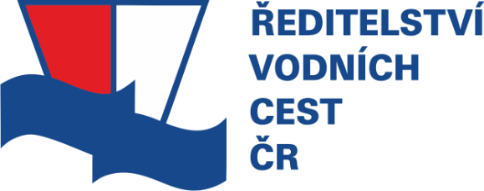 ZMĚNA BĚHEM VÝSTAVBYZMĚNA BĚHEM VÝSTAVBYZMĚNA BĚHEM VÝSTAVBYZMĚNA BĚHEM VÝSTAVBYZMĚNA BĚHEM VÝSTAVBYZMĚNA BĚHEM VÝSTAVBYZMĚNA BĚHEM VÝSTAVBYZMĚNA BĚHEM VÝSTAVBYZMĚNA BĚHEM VÝSTAVBYZMĚNA BĚHEM VÝSTAVBYZMĚNA BĚHEM VÝSTAVBYZMĚNA BĚHEM VÝSTAVBYZMĚNA BĚHEM VÝSTAVBYZMĚNA BĚHEM VÝSTAVBYZMĚNA BĚHEM VÝSTAVBYZMĚNA BĚHEM VÝSTAVBYZMĚNA BĚHEM VÝSTAVBYZMĚNA BĚHEM VÝSTAVBYZMĚNA BĚHEM VÝSTAVBYZMĚNA BĚHEM VÝSTAVBYZMĚNA BĚHEM VÝSTAVBYZMĚNA BĚHEM VÝSTAVBYZMĚNA BĚHEM VÝSTAVBYZMĚNA BĚHEM VÝSTAVBYZMĚNA BĚHEM VÝSTAVBYZMĚNA BĚHEM VÝSTAVBYZMĚNA BĚHEM VÝSTAVBYZMĚNA BĚHEM VÝSTAVBYZMĚNA BĚHEM VÝSTAVBYZMĚNA BĚHEM VÝSTAVBYZMĚNA BĚHEM VÝSTAVBYZMĚNA BĚHEM VÝSTAVBYZMĚNA BĚHEM VÝSTAVBYZMĚNA BĚHEM VÝSTAVBYZMĚNA BĚHEM VÝSTAVBYZMĚNA BĚHEM VÝSTAVBYZMĚNA BĚHEM VÝSTAVBYZMĚNA BĚHEM VÝSTAVBYZMĚNA BĚHEM VÝSTAVBYZMĚNA BĚHEM VÝSTAVBYZMĚNA BĚHEM VÝSTAVBYZMĚNA BĚHEM VÝSTAVBYZMĚNOVÝ LISTZMĚNOVÝ LISTZMĚNOVÝ LISTZMĚNOVÝ LISTZMĚNOVÝ LISTZMĚNOVÝ LISTZMĚNOVÝ LISTZMĚNOVÝ LISTZMĚNOVÝ LISTZMĚNOVÝ LISTZMĚNOVÝ LISTZMĚNOVÝ LISTZMĚNOVÝ LIST0303030303ÚDAJE STAVBY:ÚDAJE STAVBY:ÚDAJE STAVBY:ÚDAJE STAVBY:ÚDAJE STAVBY:ÚDAJE STAVBY:ÚDAJE STAVBY:ÚDAJE STAVBY:ÚDAJE STAVBY:ÚDAJE STAVBY:ÚDAJE STAVBY:ÚDAJE STAVBY:ÚDAJE STAVBY:ÚDAJE STAVBY:ÚDAJE STAVBY:ÚDAJE STAVBY:ÚDAJE STAVBY:ÚDAJE STAVBY:ÚDAJE STAVBY:ÚDAJE STAVBY:ÚDAJE STAVBY:ÚDAJE STAVBY:ÚDAJE STAVBY:ÚDAJE STAVBY:ÚDAJE STAVBY:ÚDAJE STAVBY:SMLOUVA:SMLOUVA:SMLOUVA:SMLOUVA:Ze dne:Ze dne:Ze dne:Číslo:Číslo:Objednatele:Objednatele:Objednatele:Objednatele:S/ŘVC/089/R/SoD/2020S/ŘVC/089/R/SoD/2020S/ŘVC/089/R/SoD/2020S/ŘVC/089/R/SoD/2020S/ŘVC/089/R/SoD/2020S/ŘVC/089/R/SoD/2020S/ŘVC/089/R/SoD/2020S/ŘVC/089/R/SoD/2020ÚDAJE STAVBY:ÚDAJE STAVBY:ÚDAJE STAVBY:ÚDAJE STAVBY:ÚDAJE STAVBY:ÚDAJE STAVBY:ÚDAJE STAVBY:ÚDAJE STAVBY:ÚDAJE STAVBY:ÚDAJE STAVBY:ÚDAJE STAVBY:ÚDAJE STAVBY:ÚDAJE STAVBY:SMLOUVA:SMLOUVA:SMLOUVA:SMLOUVA:Ze dne:Ze dne:Ze dne:Číslo:Číslo:Objednatele:Objednatele:Objednatele:Objednatele:S/ŘVC/089/R/SoD/2020S/ŘVC/089/R/SoD/2020S/ŘVC/089/R/SoD/2020S/ŘVC/089/R/SoD/2020S/ŘVC/089/R/SoD/2020S/ŘVC/089/R/SoD/2020S/ŘVC/089/R/SoD/2020S/ŘVC/089/R/SoD/2020NÁZEV STAVBY:NÁZEV STAVBY:NÁZEV STAVBY:NÁZEV STAVBY:NÁZEV STAVBY:Přístaviště na Dolním Labi -Přístaviště Brná Přístaviště na Dolním Labi -Přístaviště Brná Přístaviště na Dolním Labi -Přístaviště Brná Přístaviště na Dolním Labi -Přístaviště Brná Přístaviště na Dolním Labi -Přístaviště Brná Přístaviště na Dolním Labi -Přístaviště Brná Přístaviště na Dolním Labi -Přístaviště Brná Přístaviště na Dolním Labi -Přístaviště Brná Přístaviště na Dolním Labi -Přístaviště Brná Přístaviště na Dolním Labi -Přístaviště Brná Přístaviště na Dolním Labi -Přístaviště Brná Přístaviště na Dolním Labi -Přístaviště Brná Přístaviště na Dolním Labi -Přístaviště Brná Přístaviště na Dolním Labi -Přístaviště Brná Přístaviště na Dolním Labi -Přístaviště Brná Přístaviště na Dolním Labi -Přístaviště Brná SMLOUVA:SMLOUVA:SMLOUVA:SMLOUVA:20.12.202220.12.202220.12.2022Číslo:Číslo:Zhotovitele:Zhotovitele:Zhotovitele:Zhotovitele:S/….../31/2022S/….../31/2022S/….../31/2022S/….../31/2022S/….../31/2022S/….../31/2022S/….../31/2022S/….../31/2022NÁZEV STAVBY:NÁZEV STAVBY:NÁZEV STAVBY:NÁZEV STAVBY:NÁZEV STAVBY:Přístaviště na Dolním Labi -Přístaviště Brná Přístaviště na Dolním Labi -Přístaviště Brná Přístaviště na Dolním Labi -Přístaviště Brná Přístaviště na Dolním Labi -Přístaviště Brná Přístaviště na Dolním Labi -Přístaviště Brná Přístaviště na Dolním Labi -Přístaviště Brná Přístaviště na Dolním Labi -Přístaviště Brná Přístaviště na Dolním Labi -Přístaviště Brná Přístaviště na Dolním Labi -Přístaviště Brná Přístaviště na Dolním Labi -Přístaviště Brná Přístaviště na Dolním Labi -Přístaviště Brná Přístaviště na Dolním Labi -Přístaviště Brná Přístaviště na Dolním Labi -Přístaviště Brná Přístaviště na Dolním Labi -Přístaviště Brná Přístaviště na Dolním Labi -Přístaviště Brná Přístaviště na Dolním Labi -Přístaviště Brná SMLOUVA:SMLOUVA:SMLOUVA:SMLOUVA:20.12.202220.12.202220.12.2022Číslo:Číslo:Zhotovitele:Zhotovitele:Zhotovitele:Zhotovitele:S/….../31/2022S/….../31/2022S/….../31/2022S/….../31/2022S/….../31/2022S/….../31/2022S/….../31/2022S/….../31/2022NÁZEV STAVBY:NÁZEV STAVBY:NÁZEV STAVBY:NÁZEV STAVBY:NÁZEV STAVBY:Přístaviště na Dolním Labi -Přístaviště Brná Přístaviště na Dolním Labi -Přístaviště Brná Přístaviště na Dolním Labi -Přístaviště Brná Přístaviště na Dolním Labi -Přístaviště Brná Přístaviště na Dolním Labi -Přístaviště Brná Přístaviště na Dolním Labi -Přístaviště Brná Přístaviště na Dolním Labi -Přístaviště Brná Přístaviště na Dolním Labi -Přístaviště Brná Přístaviště na Dolním Labi -Přístaviště Brná Přístaviště na Dolním Labi -Přístaviště Brná Přístaviště na Dolním Labi -Přístaviště Brná Přístaviště na Dolním Labi -Přístaviště Brná Přístaviště na Dolním Labi -Přístaviště Brná Přístaviště na Dolním Labi -Přístaviště Brná Přístaviště na Dolním Labi -Přístaviště Brná Přístaviště na Dolním Labi -Přístaviště Brná SMLOUVA:SMLOUVA:SMLOUVA:SMLOUVA:Termín dokončení dle původní Smlouvy:Termín dokončení dle původní Smlouvy:Termín dokončení dle původní Smlouvy:Termín dokončení dle původní Smlouvy:Termín dokončení dle původní Smlouvy:Termín dokončení dle původní Smlouvy:Termín dokončení dle původní Smlouvy:Termín dokončení dle původní Smlouvy:Termín dokončení dle původní Smlouvy:Termín dokončení dle původní Smlouvy:Termín dokončení dle původní Smlouvy:30.04.202430.04.202430.04.202430.04.202430.04.202430.04.2024ČÍSLO PROJEKTU:ČÍSLO PROJEKTU:ČÍSLO PROJEKTU:ČÍSLO PROJEKTU:ČÍSLO PROJEKTU:542 551 0006542 551 0006542 551 0006542 551 0006542 551 0006542 551 0006542 551 0006542 551 0006542 551 0006542 551 0006542 551 0006542 551 0006542 551 0006542 551 0006542 551 0006542 551 0006SMLOUVA:SMLOUVA:SMLOUVA:SMLOUVA:Termín dokončení dle původní Smlouvy:Termín dokončení dle původní Smlouvy:Termín dokončení dle původní Smlouvy:Termín dokončení dle původní Smlouvy:Termín dokončení dle původní Smlouvy:Termín dokončení dle původní Smlouvy:Termín dokončení dle původní Smlouvy:Termín dokončení dle původní Smlouvy:Termín dokončení dle původní Smlouvy:Termín dokončení dle původní Smlouvy:Termín dokončení dle původní Smlouvy:30.04.202430.04.202430.04.202430.04.202430.04.202430.04.2024ČÍSLO PROJEKTU:ČÍSLO PROJEKTU:ČÍSLO PROJEKTU:ČÍSLO PROJEKTU:ČÍSLO PROJEKTU:542 551 0006542 551 0006542 551 0006542 551 0006542 551 0006542 551 0006542 551 0006542 551 0006542 551 0006542 551 0006542 551 0006542 551 0006542 551 0006542 551 0006542 551 0006542 551 0006SMLOUVA:SMLOUVA:SMLOUVA:SMLOUVA:Termín dokončení po této změně:Termín dokončení po této změně:Termín dokončení po této změně:Termín dokončení po této změně:Termín dokončení po této změně:Termín dokončení po této změně:Termín dokončení po této změně:Termín dokončení po této změně:Termín dokončení po této změně:Termín dokončení po této změně:Termín dokončení po této změně:30.04.202430.04.202430.04.202430.04.202430.04.202430.04.2024ČÍSLO PROJEKTU:ČÍSLO PROJEKTU:ČÍSLO PROJEKTU:ČÍSLO PROJEKTU:ČÍSLO PROJEKTU:542 551 0006542 551 0006542 551 0006542 551 0006542 551 0006542 551 0006542 551 0006542 551 0006542 551 0006542 551 0006542 551 0006542 551 0006542 551 0006542 551 0006542 551 0006542 551 0006SMLOUVA:SMLOUVA:SMLOUVA:SMLOUVA:Termín dokončení po této změně:Termín dokončení po této změně:Termín dokončení po této změně:Termín dokončení po této změně:Termín dokončení po této změně:Termín dokončení po této změně:Termín dokončení po této změně:Termín dokončení po této změně:Termín dokončení po této změně:Termín dokončení po této změně:Termín dokončení po této změně:30.04.202430.04.202430.04.202430.04.202430.04.202430.04.2024ZMĚNOU DOTČENÉ ČÁSTI STAVBY: (SO, IO, PS)ZMĚNOU DOTČENÉ ČÁSTI STAVBY: (SO, IO, PS)ZMĚNOU DOTČENÉ ČÁSTI STAVBY: (SO, IO, PS)ZMĚNOU DOTČENÉ ČÁSTI STAVBY: (SO, IO, PS)ZMĚNOU DOTČENÉ ČÁSTI STAVBY: (SO, IO, PS)SO 02SO 02viz. příloha č. 3 ZL    Rekapitulace nákladů ZLviz. příloha č. 3 ZL    Rekapitulace nákladů ZLviz. příloha č. 3 ZL    Rekapitulace nákladů ZLSmluvní strany a další přímí účastníci výstavbySmluvní strany a další přímí účastníci výstavbySmluvní strany a další přímí účastníci výstavbySmluvní strany a další přímí účastníci výstavbySmluvní strany a další přímí účastníci výstavbySmluvní strany a další přímí účastníci výstavbySmluvní strany a další přímí účastníci výstavbySmluvní strany a další přímí účastníci výstavbySmluvní strany a další přímí účastníci výstavbySmluvní strany a další přímí účastníci výstavbySmluvní strany a další přímí účastníci výstavbySmluvní strany a další přímí účastníci výstavbySmluvní strany a další přímí účastníci výstavbySmluvní strany a další přímí účastníci výstavbySmluvní strany a další přímí účastníci výstavbySmluvní strany a další přímí účastníci výstavbySmluvní strany a další přímí účastníci výstavbySmluvní strany a další přímí účastníci výstavbySmluvní strany a další přímí účastníci výstavbySmluvní strany a další přímí účastníci výstavbySmluvní strany a další přímí účastníci výstavbyZMĚNOU DOTČENÉ ČÁSTI STAVBY: (SO, IO, PS)ZMĚNOU DOTČENÉ ČÁSTI STAVBY: (SO, IO, PS)ZMĚNOU DOTČENÉ ČÁSTI STAVBY: (SO, IO, PS)ZMĚNOU DOTČENÉ ČÁSTI STAVBY: (SO, IO, PS)ZMĚNOU DOTČENÉ ČÁSTI STAVBY: (SO, IO, PS)SO 02SO 02viz. příloha č. 3 ZL    Rekapitulace nákladů ZLviz. příloha č. 3 ZL    Rekapitulace nákladů ZLviz. příloha č. 3 ZL    Rekapitulace nákladů ZLObjednatel:Objednatel:Objednatel:Ředitelství vodních cest ČRŘeditelství vodních cest ČRŘeditelství vodních cest ČRŘeditelství vodních cest ČRnábřeží L. Svobody 1222/12, 110 15  Praha 2nábřeží L. Svobody 1222/12, 110 15  Praha 2nábřeží L. Svobody 1222/12, 110 15  Praha 2nábřeží L. Svobody 1222/12, 110 15  Praha 2Správce stavby / TDS:Správce stavby / TDS:Správce stavby / TDS:Garnets - Beting s.r.o.Garnets - Beting s.r.o.Garnets - Beting s.r.o.Hartigova 2660/141,         130 00 Praha 3Hartigova 2660/141,         130 00 Praha 3Hartigova 2660/141,         130 00 Praha 3ZMĚNOU DOTČENÉ ČÁSTI STAVBY: (SO, IO, PS)ZMĚNOU DOTČENÉ ČÁSTI STAVBY: (SO, IO, PS)ZMĚNOU DOTČENÉ ČÁSTI STAVBY: (SO, IO, PS)ZMĚNOU DOTČENÉ ČÁSTI STAVBY: (SO, IO, PS)ZMĚNOU DOTČENÉ ČÁSTI STAVBY: (SO, IO, PS)SO 02SO 02viz. příloha č. 3 ZL    Rekapitulace nákladů ZLviz. příloha č. 3 ZL    Rekapitulace nákladů ZLviz. příloha č. 3 ZL    Rekapitulace nákladů ZLObjednatel:Objednatel:Objednatel:Ředitelství vodních cest ČRŘeditelství vodních cest ČRŘeditelství vodních cest ČRŘeditelství vodních cest ČRnábřeží L. Svobody 1222/12, 110 15  Praha 2nábřeží L. Svobody 1222/12, 110 15  Praha 2nábřeží L. Svobody 1222/12, 110 15  Praha 2nábřeží L. Svobody 1222/12, 110 15  Praha 2Správce stavby / TDS:Správce stavby / TDS:Správce stavby / TDS:Garnets - Beting s.r.o.Garnets - Beting s.r.o.Garnets - Beting s.r.o.Hartigova 2660/141,         130 00 Praha 3Hartigova 2660/141,         130 00 Praha 3Hartigova 2660/141,         130 00 Praha 3Zhotovitel:Zhotovitel:Zhotovitel:Metrostav a.s.Metrostav a.s.Metrostav a.s.Metrostav a.s.Koželužská 2450/4,           180 00 Praha 8 - LibeňKoželužská 2450/4,           180 00 Praha 8 - LibeňKoželužská 2450/4,           180 00 Praha 8 - LibeňKoželužská 2450/4,           180 00 Praha 8 - LibeňAut. dozor:Aut. dozor:Aut. dozor:PROVOD - Inženýrská činnostPROVOD - Inženýrská činnostPROVOD - Inženýrská činnostV Podhájí 226/28,                             400 01 Ústí nad LabemV Podhájí 226/28,                             400 01 Ústí nad LabemV Podhájí 226/28,                             400 01 Ústí nad LabemINICIÁTOR ZMĚNY:INICIÁTOR ZMĚNY:INICIÁTOR ZMĚNY:INICIÁTOR ZMĚNY:INICIÁTOR ZMĚNY:Zhotovitel:Zhotovitel:Zhotovitel:Metrostav a.s.Metrostav a.s.Metrostav a.s.Metrostav a.s.Koželužská 2450/4,           180 00 Praha 8 - LibeňKoželužská 2450/4,           180 00 Praha 8 - LibeňKoželužská 2450/4,           180 00 Praha 8 - LibeňKoželužská 2450/4,           180 00 Praha 8 - LibeňAut. dozor:Aut. dozor:Aut. dozor:PROVOD - Inženýrská činnostPROVOD - Inženýrská činnostPROVOD - Inženýrská činnostV Podhájí 226/28,                             400 01 Ústí nad LabemV Podhájí 226/28,                             400 01 Ústí nad LabemV Podhájí 226/28,                             400 01 Ústí nad LabemCHARAKTER ZMĚNY DLE § 222 ZZVZ:CHARAKTER ZMĚNY DLE § 222 ZZVZ:CHARAKTER ZMĚNY DLE § 222 ZZVZ:CHARAKTER ZMĚNY DLE § 222 ZZVZ:CHARAKTER ZMĚNY DLE § 222 ZZVZ:CHARAKTER ZMĚNY DLE § 222 ZZVZ:CHARAKTER ZMĚNY DLE § 222 ZZVZ:CHARAKTER ZMĚNY DLE § 222 ZZVZ:CHARAKTER ZMĚNY DLE § 222 ZZVZ:CHARAKTER ZMĚNY DLE § 222 ZZVZ:CHARAKTER ZMĚNY DLE § 222 ZZVZ:CHARAKTER ZMĚNY DLE § 222 ZZVZ:CHARAKTER ZMĚNY DLE § 222 ZZVZ:CHARAKTER ZMĚNY DLE § 222 ZZVZ:CHARAKTER ZMĚNY DLE § 222 ZZVZ:CHARAKTER ZMĚNY DLE § 222 ZZVZ:CHARAKTER ZMĚNY DLE § 222 ZZVZ:CHARAKTER ZMĚNY DLE § 222 ZZVZ:CHARAKTER ZMĚNY DLE § 222 ZZVZ:CHARAKTER ZMĚNY DLE § 222 ZZVZ:CHARAKTER ZMĚNY DLE § 222 ZZVZ:CHARAKTER ZMĚNY DLE § 222 ZZVZ:CHARAKTER ZMĚNY DLE § 222 ZZVZ:CHARAKTER ZMĚNY DLE § 222 ZZVZ:CHARAKTER ZMĚNY DLE § 222 ZZVZ:CHARAKTER ZMĚNY DLE § 222 ZZVZ:REKAPITULACE CENY DÍLA VČETNĚ ZAPOČTENÍ TOHOTO ZMĚNOVÉHO LISTUREKAPITULACE CENY DÍLA VČETNĚ ZAPOČTENÍ TOHOTO ZMĚNOVÉHO LISTUREKAPITULACE CENY DÍLA VČETNĚ ZAPOČTENÍ TOHOTO ZMĚNOVÉHO LISTUREKAPITULACE CENY DÍLA VČETNĚ ZAPOČTENÍ TOHOTO ZMĚNOVÉHO LISTUREKAPITULACE CENY DÍLA VČETNĚ ZAPOČTENÍ TOHOTO ZMĚNOVÉHO LISTUREKAPITULACE CENY DÍLA VČETNĚ ZAPOČTENÍ TOHOTO ZMĚNOVÉHO LISTUREKAPITULACE CENY DÍLA VČETNĚ ZAPOČTENÍ TOHOTO ZMĚNOVÉHO LISTUREKAPITULACE CENY DÍLA VČETNĚ ZAPOČTENÍ TOHOTO ZMĚNOVÉHO LISTUREKAPITULACE CENY DÍLA VČETNĚ ZAPOČTENÍ TOHOTO ZMĚNOVÉHO LISTUREKAPITULACE CENY DÍLA VČETNĚ ZAPOČTENÍ TOHOTO ZMĚNOVÉHO LISTUREKAPITULACE CENY DÍLA VČETNĚ ZAPOČTENÍ TOHOTO ZMĚNOVÉHO LISTUREKAPITULACE CENY DÍLA VČETNĚ ZAPOČTENÍ TOHOTO ZMĚNOVÉHO LISTUREKAPITULACE CENY DÍLA VČETNĚ ZAPOČTENÍ TOHOTO ZMĚNOVÉHO LISTUREKAPITULACE CENY DÍLA VČETNĚ ZAPOČTENÍ TOHOTO ZMĚNOVÉHO LISTUREKAPITULACE CENY DÍLA VČETNĚ ZAPOČTENÍ TOHOTO ZMĚNOVÉHO LISTUREKAPITULACE CENY DÍLA VČETNĚ ZAPOČTENÍ TOHOTO ZMĚNOVÉHO LISTUREKAPITULACE CENY DÍLA VČETNĚ ZAPOČTENÍ TOHOTO ZMĚNOVÉHO LISTUREKAPITULACE CENY DÍLA VČETNĚ ZAPOČTENÍ TOHOTO ZMĚNOVÉHO LISTUREKAPITULACE CENY DÍLA VČETNĚ ZAPOČTENÍ TOHOTO ZMĚNOVÉHO LISTUREKAPITULACE CENY DÍLA VČETNĚ ZAPOČTENÍ TOHOTO ZMĚNOVÉHO LISTUREKAPITULACE CENY DÍLA VČETNĚ ZAPOČTENÍ TOHOTO ZMĚNOVÉHO LISTUAAABBBCCCEEENabídková cena Zhotovitele - cena dle původní SoD: (Kč bez DPH)Nabídková cena Zhotovitele - cena dle původní SoD: (Kč bez DPH)Nabídková cena Zhotovitele - cena dle původní SoD: (Kč bez DPH)Nabídková cena Zhotovitele - cena dle původní SoD: (Kč bez DPH)Nabídková cena Zhotovitele - cena dle původní SoD: (Kč bez DPH)Nabídková cena Zhotovitele - cena dle původní SoD: (Kč bez DPH)Nabídková cena Zhotovitele - cena dle původní SoD: (Kč bez DPH)Nabídková cena Zhotovitele - cena dle původní SoD: (Kč bez DPH)Nabídková cena Zhotovitele - cena dle původní SoD: (Kč bez DPH)Nabídková cena Zhotovitele - cena dle původní SoD: (Kč bez DPH)Nabídková cena Zhotovitele - cena dle původní SoD: (Kč bez DPH)Nabídková cena Zhotovitele - cena dle původní SoD: (Kč bez DPH)Nabídková cena Zhotovitele - cena dle původní SoD: (Kč bez DPH)24 085 042,84 Kč24 085 042,84 Kč24 085 042,84 Kč24 085 042,84 Kč24 085 042,84 Kč24 085 042,84 Kč24 085 042,84 Kč24 085 042,84 KčAAABBBCCCEEENabídková cena Zhotovitele - cena dle původní SoD: (Kč bez DPH)Nabídková cena Zhotovitele - cena dle původní SoD: (Kč bez DPH)Nabídková cena Zhotovitele - cena dle původní SoD: (Kč bez DPH)Nabídková cena Zhotovitele - cena dle původní SoD: (Kč bez DPH)Nabídková cena Zhotovitele - cena dle původní SoD: (Kč bez DPH)Nabídková cena Zhotovitele - cena dle původní SoD: (Kč bez DPH)Nabídková cena Zhotovitele - cena dle původní SoD: (Kč bez DPH)Nabídková cena Zhotovitele - cena dle původní SoD: (Kč bez DPH)Nabídková cena Zhotovitele - cena dle původní SoD: (Kč bez DPH)Nabídková cena Zhotovitele - cena dle původní SoD: (Kč bez DPH)Nabídková cena Zhotovitele - cena dle původní SoD: (Kč bez DPH)Nabídková cena Zhotovitele - cena dle původní SoD: (Kč bez DPH)Nabídková cena Zhotovitele - cena dle původní SoD: (Kč bez DPH)24 085 042,84 Kč24 085 042,84 Kč24 085 042,84 Kč24 085 042,84 Kč24 085 042,84 Kč24 085 042,84 Kč24 085 042,84 Kč24 085 042,84 KčAAABBBCCCEEECelková změna ceny díla - souhrn všech ZL vč. tohoto:Celková změna ceny díla - souhrn všech ZL vč. tohoto:Celková změna ceny díla - souhrn všech ZL vč. tohoto:Celková změna ceny díla - souhrn všech ZL vč. tohoto:Celková změna ceny díla - souhrn všech ZL vč. tohoto:Celková změna ceny díla - souhrn všech ZL vč. tohoto:Celková změna ceny díla - souhrn všech ZL vč. tohoto:Celková změna ceny díla - souhrn všech ZL vč. tohoto:Celková změna ceny díla - souhrn všech ZL vč. tohoto:Celková změna ceny díla - souhrn všech ZL vč. tohoto:Celková změna ceny díla - souhrn všech ZL vč. tohoto:Celková změna ceny díla - souhrn všech ZL vč. tohoto:Celková změna ceny díla - souhrn všech ZL vč. tohoto:2 303 799,21 Kč2 303 799,21 Kč2 303 799,21 Kč2 303 799,21 Kč2 303 799,21 Kč2 303 799,21 Kč2 303 799,21 Kč2 303 799,21 KčAAABBBCCCEEECelková změna ceny díla - souhrn všech ZL vč. tohoto:Celková změna ceny díla - souhrn všech ZL vč. tohoto:Celková změna ceny díla - souhrn všech ZL vč. tohoto:Celková změna ceny díla - souhrn všech ZL vč. tohoto:Celková změna ceny díla - souhrn všech ZL vč. tohoto:Celková změna ceny díla - souhrn všech ZL vč. tohoto:Celková změna ceny díla - souhrn všech ZL vč. tohoto:Celková změna ceny díla - souhrn všech ZL vč. tohoto:Celková změna ceny díla - souhrn všech ZL vč. tohoto:Celková změna ceny díla - souhrn všech ZL vč. tohoto:Celková změna ceny díla - souhrn všech ZL vč. tohoto:Celková změna ceny díla - souhrn všech ZL vč. tohoto:Celková změna ceny díla - souhrn všech ZL vč. tohoto:2 303 799,21 Kč2 303 799,21 Kč2 303 799,21 Kč2 303 799,21 Kč2 303 799,21 Kč2 303 799,21 Kč2 303 799,21 Kč2 303 799,21 KčCelková AKTUÁLNÍ cena díla:Celková AKTUÁLNÍ cena díla:Celková AKTUÁLNÍ cena díla:Celková AKTUÁLNÍ cena díla:Celková AKTUÁLNÍ cena díla:Celková AKTUÁLNÍ cena díla:Celková AKTUÁLNÍ cena díla:Celková AKTUÁLNÍ cena díla:Celková AKTUÁLNÍ cena díla:Celková AKTUÁLNÍ cena díla:Celková AKTUÁLNÍ cena díla:Celková AKTUÁLNÍ cena díla:Celková AKTUÁLNÍ cena díla:26 388 842,05 Kč26 388 842,05 Kč26 388 842,05 Kč26 388 842,05 Kč26 388 842,05 Kč26 388 842,05 Kč26 388 842,05 Kč26 388 842,05 KčCelková AKTUÁLNÍ cena díla:Celková AKTUÁLNÍ cena díla:Celková AKTUÁLNÍ cena díla:Celková AKTUÁLNÍ cena díla:Celková AKTUÁLNÍ cena díla:Celková AKTUÁLNÍ cena díla:Celková AKTUÁLNÍ cena díla:Celková AKTUÁLNÍ cena díla:Celková AKTUÁLNÍ cena díla:Celková AKTUÁLNÍ cena díla:Celková AKTUÁLNÍ cena díla:Celková AKTUÁLNÍ cena díla:Celková AKTUÁLNÍ cena díla:26 388 842,05 Kč26 388 842,05 Kč26 388 842,05 Kč26 388 842,05 Kč26 388 842,05 Kč26 388 842,05 Kč26 388 842,05 Kč26 388 842,05 KčPOPIS ZMĚNY:POPIS ZMĚNY:POPIS ZMĚNY:POPIS ZMĚNY:POPIS ZMĚNY:POPIS ZMĚNY:POPIS ZMĚNY:POPIS ZMĚNY:POPIS ZMĚNY:POPIS ZMĚNY:POPIS ZMĚNY:POPIS ZMĚNY:POPIS ZMĚNY:Celková AKTUÁLNÍ cena díla:Celková AKTUÁLNÍ cena díla:Celková AKTUÁLNÍ cena díla:Celková AKTUÁLNÍ cena díla:Celková AKTUÁLNÍ cena díla:Celková AKTUÁLNÍ cena díla:Celková AKTUÁLNÍ cena díla:Celková AKTUÁLNÍ cena díla:Celková AKTUÁLNÍ cena díla:Celková AKTUÁLNÍ cena díla:Celková AKTUÁLNÍ cena díla:Celková AKTUÁLNÍ cena díla:Celková AKTUÁLNÍ cena díla:26 388 842,05 Kč26 388 842,05 Kč26 388 842,05 Kč26 388 842,05 Kč26 388 842,05 Kč26 388 842,05 Kč26 388 842,05 Kč26 388 842,05 KčPOPIS ZMĚNY:POPIS ZMĚNY:POPIS ZMĚNY:POPIS ZMĚNY:POPIS ZMĚNY:POPIS ZMĚNY:POPIS ZMĚNY:POPIS ZMĚNY:POPIS ZMĚNY:POPIS ZMĚNY:POPIS ZMĚNY:POPIS ZMĚNY:POPIS ZMĚNY:Objekt změny:Objekt změny:Objekt změny:Objekt změny:Objekt změny:Objekt změny:Objekt změny:Objekt změny:Objekt změny:Objekt změny:Objekt změny:Objekt změny:Objekt změny:Objekt změny:Objekt změny:Objekt změny:Objekt změny:Objekt změny:Objekt změny:Objekt změny:Objekt změny:NAVRHOVANÉ ZMĚNY CENY DÍLA V TOMTO ZLNAVRHOVANÉ ZMĚNY CENY DÍLA V TOMTO ZLNAVRHOVANÉ ZMĚNY CENY DÍLA V TOMTO ZLNAVRHOVANÉ ZMĚNY CENY DÍLA V TOMTO ZLNAVRHOVANÉ ZMĚNY CENY DÍLA V TOMTO ZLNAVRHOVANÉ ZMĚNY CENY DÍLA V TOMTO ZLNAVRHOVANÉ ZMĚNY CENY DÍLA V TOMTO ZLNAVRHOVANÉ ZMĚNY CENY DÍLA V TOMTO ZLNAVRHOVANÉ ZMĚNY CENY DÍLA V TOMTO ZLNAVRHOVANÉ ZMĚNY CENY DÍLA V TOMTO ZLNAVRHOVANÉ ZMĚNY CENY DÍLA V TOMTO ZLNAVRHOVANÉ ZMĚNY CENY DÍLA V TOMTO ZLNAVRHOVANÉ ZMĚNY CENY DÍLA V TOMTO ZLNAVRHOVANÉ ZMĚNY CENY DÍLA V TOMTO ZLNAVRHOVANÉ ZMĚNY CENY DÍLA V TOMTO ZLNAVRHOVANÉ ZMĚNY CENY DÍLA V TOMTO ZLNAVRHOVANÉ ZMĚNY CENY DÍLA V TOMTO ZLNAVRHOVANÉ ZMĚNY CENY DÍLA V TOMTO ZLNAVRHOVANÉ ZMĚNY CENY DÍLA V TOMTO ZLNAVRHOVANÉ ZMĚNY CENY DÍLA V TOMTO ZLNAVRHOVANÉ ZMĚNY CENY DÍLA V TOMTO ZLSO O2 Plovoucí moloSO O2 Plovoucí moloSO O2 Plovoucí moloSO O2 Plovoucí moloSO O2 Plovoucí moloSO O2 Plovoucí moloSO O2 Plovoucí moloSO O2 Plovoucí moloSO O2 Plovoucí moloSO O2 Plovoucí moloSO O2 Plovoucí moloSO O2 Plovoucí moloSO O2 Plovoucí moloSO O2 Plovoucí moloSO O2 Plovoucí moloSO O2 Plovoucí moloSO O2 Plovoucí moloSO O2 Plovoucí moloSO O2 Plovoucí moloSO O2 Plovoucí moloSO O2 Plovoucí moloNAVRHOVANÉ ZMĚNY CENY DÍLA V TOMTO ZLNAVRHOVANÉ ZMĚNY CENY DÍLA V TOMTO ZLNAVRHOVANÉ ZMĚNY CENY DÍLA V TOMTO ZLNAVRHOVANÉ ZMĚNY CENY DÍLA V TOMTO ZLNAVRHOVANÉ ZMĚNY CENY DÍLA V TOMTO ZLNAVRHOVANÉ ZMĚNY CENY DÍLA V TOMTO ZLNAVRHOVANÉ ZMĚNY CENY DÍLA V TOMTO ZLNAVRHOVANÉ ZMĚNY CENY DÍLA V TOMTO ZLNAVRHOVANÉ ZMĚNY CENY DÍLA V TOMTO ZLNAVRHOVANÉ ZMĚNY CENY DÍLA V TOMTO ZLNAVRHOVANÉ ZMĚNY CENY DÍLA V TOMTO ZLNAVRHOVANÉ ZMĚNY CENY DÍLA V TOMTO ZLNAVRHOVANÉ ZMĚNY CENY DÍLA V TOMTO ZLNAVRHOVANÉ ZMĚNY CENY DÍLA V TOMTO ZLNAVRHOVANÉ ZMĚNY CENY DÍLA V TOMTO ZLNAVRHOVANÉ ZMĚNY CENY DÍLA V TOMTO ZLNAVRHOVANÉ ZMĚNY CENY DÍLA V TOMTO ZLNAVRHOVANÉ ZMĚNY CENY DÍLA V TOMTO ZLNAVRHOVANÉ ZMĚNY CENY DÍLA V TOMTO ZLNAVRHOVANÉ ZMĚNY CENY DÍLA V TOMTO ZLNAVRHOVANÉ ZMĚNY CENY DÍLA V TOMTO ZLSO O2 Plovoucí moloSO O2 Plovoucí moloSO O2 Plovoucí moloSO O2 Plovoucí moloSO O2 Plovoucí moloSO O2 Plovoucí moloSO O2 Plovoucí moloSO O2 Plovoucí moloSO O2 Plovoucí moloSO O2 Plovoucí moloSO O2 Plovoucí moloSO O2 Plovoucí moloSO O2 Plovoucí moloSO O2 Plovoucí moloSO O2 Plovoucí moloSO O2 Plovoucí moloSO O2 Plovoucí moloSO O2 Plovoucí moloSO O2 Plovoucí moloSO O2 Plovoucí moloSO O2 Plovoucí moloCena navrhovaných změn ZÁPORNÝCHCena navrhovaných změn ZÁPORNÝCHCena navrhovaných změn ZÁPORNÝCHCena navrhovaných změn ZÁPORNÝCHCena navrhovaných změn ZÁPORNÝCHCena navrhovaných změn ZÁPORNÝCHCena navrhovaných změn KLADNÝCHCena navrhovaných změn KLADNÝCHCena navrhovaných změn KLADNÝCHCena navrhovaných změn KLADNÝCHCena navrhovaných změn KLADNÝCHCena navrhovaných změn KLADNÝCHCena navrhovaných změn KLADNÝCHCena navrhovaných změn kladných a záporných celkemCena navrhovaných změn kladných a záporných celkemCena navrhovaných změn kladných a záporných celkemCena navrhovaných změn kladných a záporných celkemCena navrhovaných změn kladných a záporných celkemCena navrhovaných změn kladných a záporných celkemCena navrhovaných změn kladných a záporných celkemCena navrhovaných změn kladných a záporných celkemSO O2 Plovoucí moloSO O2 Plovoucí moloSO O2 Plovoucí moloSO O2 Plovoucí moloSO O2 Plovoucí moloSO O2 Plovoucí moloSO O2 Plovoucí moloSO O2 Plovoucí moloSO O2 Plovoucí moloSO O2 Plovoucí moloSO O2 Plovoucí moloSO O2 Plovoucí moloSO O2 Plovoucí moloSO O2 Plovoucí moloSO O2 Plovoucí moloSO O2 Plovoucí moloSO O2 Plovoucí moloSO O2 Plovoucí moloSO O2 Plovoucí moloSO O2 Plovoucí moloSO O2 Plovoucí moloCena navrhovaných změn ZÁPORNÝCHCena navrhovaných změn ZÁPORNÝCHCena navrhovaných změn ZÁPORNÝCHCena navrhovaných změn ZÁPORNÝCHCena navrhovaných změn ZÁPORNÝCHCena navrhovaných změn ZÁPORNÝCHCena navrhovaných změn KLADNÝCHCena navrhovaných změn KLADNÝCHCena navrhovaných změn KLADNÝCHCena navrhovaných změn KLADNÝCHCena navrhovaných změn KLADNÝCHCena navrhovaných změn KLADNÝCHCena navrhovaných změn KLADNÝCHCena navrhovaných změn kladných a záporných celkemCena navrhovaných změn kladných a záporných celkemCena navrhovaných změn kladných a záporných celkemCena navrhovaných změn kladných a záporných celkemCena navrhovaných změn kladných a záporných celkemCena navrhovaných změn kladných a záporných celkemCena navrhovaných změn kladných a záporných celkemCena navrhovaných změn kladných a záporných celkemPředmět změny:Předmět změny:Předmět změny:Předmět změny:Předmět změny:Předmět změny:Předmět změny:Předmět změny:Předmět změny:Předmět změny:Předmět změny:Předmět změny:Předmět změny:podrobný popis viz příloha č. 1 ZLpodrobný popis viz příloha č. 1 ZLpodrobný popis viz příloha č. 1 ZLpodrobný popis viz příloha č. 1 ZLpodrobný popis viz příloha č. 1 ZLpodrobný popis viz příloha č. 1 ZLpodrobný popis viz příloha č. 1 ZLKč bez DPHKč bez DPHKč bez DPHKč bez DPH%%Kč bez DPHKč bez DPHKč bez DPHKč bez DPHKč bez DPH%%Kč bez DPHKč bez DPHKč bez DPHKč bez DPHKč bez DPHKč bez DPH%%1)Konstrukce plovákůKonstrukce plovákůKonstrukce plovákůKonstrukce plovákůKonstrukce plovákůKonstrukce plovákůKonstrukce plovákůKonstrukce plovákůKonstrukce plovákůKonstrukce plovákůKonstrukce plováků2 556 565,21 Kč2 556 565,21 Kč2 556 565,21 Kč2 556 565,21 Kč2 556 565,21 Kč10,610,62 556 565,21 Kč2 556 565,21 Kč2 556 565,21 Kč2 556 565,21 Kč2 556 565,21 Kč2 556 565,21 Kč10,610,61)Konstrukce plovákůKonstrukce plovákůKonstrukce plovákůKonstrukce plovákůKonstrukce plovákůKonstrukce plovákůKonstrukce plovákůKonstrukce plovákůKonstrukce plovákůKonstrukce plovákůKonstrukce plováků2 556 565,21 Kč2 556 565,21 Kč2 556 565,21 Kč2 556 565,21 Kč2 556 565,21 Kč10,610,62 556 565,21 Kč2 556 565,21 Kč2 556 565,21 Kč2 556 565,21 Kč2 556 565,21 Kč2 556 565,21 Kč10,610,61)Konstrukce plovákůKonstrukce plovákůKonstrukce plovákůKonstrukce plovákůKonstrukce plovákůKonstrukce plovákůKonstrukce plovákůKonstrukce plovákůKonstrukce plovákůKonstrukce plovákůKonstrukce plovákůVLIV TÉTO AKTUÁLNÍ ZMĚNY DÍLA NA TERMÍN DOKONČENÍ DÍLAVLIV TÉTO AKTUÁLNÍ ZMĚNY DÍLA NA TERMÍN DOKONČENÍ DÍLAVLIV TÉTO AKTUÁLNÍ ZMĚNY DÍLA NA TERMÍN DOKONČENÍ DÍLAVLIV TÉTO AKTUÁLNÍ ZMĚNY DÍLA NA TERMÍN DOKONČENÍ DÍLAVLIV TÉTO AKTUÁLNÍ ZMĚNY DÍLA NA TERMÍN DOKONČENÍ DÍLAVLIV TÉTO AKTUÁLNÍ ZMĚNY DÍLA NA TERMÍN DOKONČENÍ DÍLAVLIV TÉTO AKTUÁLNÍ ZMĚNY DÍLA NA TERMÍN DOKONČENÍ DÍLAVLIV TÉTO AKTUÁLNÍ ZMĚNY DÍLA NA TERMÍN DOKONČENÍ DÍLAVLIV TÉTO AKTUÁLNÍ ZMĚNY DÍLA NA TERMÍN DOKONČENÍ DÍLAVLIV TÉTO AKTUÁLNÍ ZMĚNY DÍLA NA TERMÍN DOKONČENÍ DÍLAVLIV TÉTO AKTUÁLNÍ ZMĚNY DÍLA NA TERMÍN DOKONČENÍ DÍLAVLIV TÉTO AKTUÁLNÍ ZMĚNY DÍLA NA TERMÍN DOKONČENÍ DÍLAVLIV TÉTO AKTUÁLNÍ ZMĚNY DÍLA NA TERMÍN DOKONČENÍ DÍLAVLIV TÉTO AKTUÁLNÍ ZMĚNY DÍLA NA TERMÍN DOKONČENÍ DÍLAVLIV TÉTO AKTUÁLNÍ ZMĚNY DÍLA NA TERMÍN DOKONČENÍ DÍLAVLIV TÉTO AKTUÁLNÍ ZMĚNY DÍLA NA TERMÍN DOKONČENÍ DÍLAVLIV TÉTO AKTUÁLNÍ ZMĚNY DÍLA NA TERMÍN DOKONČENÍ DÍLAVLIV TÉTO AKTUÁLNÍ ZMĚNY DÍLA NA TERMÍN DOKONČENÍ DÍLAVLIV TÉTO AKTUÁLNÍ ZMĚNY DÍLA NA TERMÍN DOKONČENÍ DÍLAVLIV TÉTO AKTUÁLNÍ ZMĚNY DÍLA NA TERMÍN DOKONČENÍ DÍLAVLIV TÉTO AKTUÁLNÍ ZMĚNY DÍLA NA TERMÍN DOKONČENÍ DÍLAZměna počtu dnů dokončení díla z předchozích ZLZměna počtu dnů dokončení díla z předchozích ZLZměna počtu dnů dokončení díla z předchozích ZLZměna počtu dnů dokončení díla z předchozích ZLZměna počtu dnů dokončení díla v rámci tohoto aktuálního ZL:Změna počtu dnů dokončení díla v rámci tohoto aktuálního ZL:Změna počtu dnů dokončení díla v rámci tohoto aktuálního ZL:Změna počtu dnů dokončení díla v rámci tohoto aktuálního ZL:Změna počtu dnů dokončení díla v rámci tohoto aktuálního ZL:3030Změna počtu dnů dokončení díla celkem:Změna počtu dnů dokončení díla celkem:Změna počtu dnů dokončení díla celkem:Změna počtu dnů dokončení díla celkem:Změna počtu dnů dokončení díla celkem:Změna počtu dnů dokončení díla celkem:3030Změna počtu dnů dokončení díla z předchozích ZLZměna počtu dnů dokončení díla z předchozích ZLZměna počtu dnů dokončení díla z předchozích ZLZměna počtu dnů dokončení díla z předchozích ZLZměna počtu dnů dokončení díla v rámci tohoto aktuálního ZL:Změna počtu dnů dokončení díla v rámci tohoto aktuálního ZL:Změna počtu dnů dokončení díla v rámci tohoto aktuálního ZL:Změna počtu dnů dokončení díla v rámci tohoto aktuálního ZL:Změna počtu dnů dokončení díla v rámci tohoto aktuálního ZL:3030Změna počtu dnů dokončení díla celkem:Změna počtu dnů dokončení díla celkem:Změna počtu dnů dokončení díla celkem:Změna počtu dnů dokončení díla celkem:Změna počtu dnů dokončení díla celkem:Změna počtu dnů dokončení díla celkem:3030Změna počtu dnů dokončení díla z předchozích ZLZměna počtu dnů dokončení díla z předchozích ZLZměna počtu dnů dokončení díla z předchozích ZLZměna počtu dnů dokončení díla z předchozích ZLZměna počtu dnů dokončení díla v rámci tohoto aktuálního ZL:Změna počtu dnů dokončení díla v rámci tohoto aktuálního ZL:Změna počtu dnů dokončení díla v rámci tohoto aktuálního ZL:Změna počtu dnů dokončení díla v rámci tohoto aktuálního ZL:Změna počtu dnů dokončení díla v rámci tohoto aktuálního ZL:3030Změna počtu dnů dokončení díla celkem:Změna počtu dnů dokončení díla celkem:Změna počtu dnů dokončení díla celkem:Změna počtu dnů dokončení díla celkem:Změna počtu dnů dokončení díla celkem:Změna počtu dnů dokončení díla celkem:3030Změna počtu dnů dokončení díla z předchozích ZLZměna počtu dnů dokončení díla z předchozích ZLZměna počtu dnů dokončení díla z předchozích ZLZměna počtu dnů dokončení díla z předchozích ZLZměna počtu dnů dokončení díla v rámci tohoto aktuálního ZL:Změna počtu dnů dokončení díla v rámci tohoto aktuálního ZL:Změna počtu dnů dokončení díla v rámci tohoto aktuálního ZL:Změna počtu dnů dokončení díla v rámci tohoto aktuálního ZL:Změna počtu dnů dokončení díla v rámci tohoto aktuálního ZL:3030Změna počtu dnů dokončení díla celkem:Změna počtu dnů dokončení díla celkem:Změna počtu dnů dokončení díla celkem:Změna počtu dnů dokončení díla celkem:Změna počtu dnů dokončení díla celkem:Změna počtu dnů dokončení díla celkem:3030POSOUZENÍ ZMĚNY CENY DLE §222 ZÁKONA O ZADÁVÁNÍ VEŘEJNÝCH ZAKÁZEKPOSOUZENÍ ZMĚNY CENY DLE §222 ZÁKONA O ZADÁVÁNÍ VEŘEJNÝCH ZAKÁZEKPOSOUZENÍ ZMĚNY CENY DLE §222 ZÁKONA O ZADÁVÁNÍ VEŘEJNÝCH ZAKÁZEKPOSOUZENÍ ZMĚNY CENY DLE §222 ZÁKONA O ZADÁVÁNÍ VEŘEJNÝCH ZAKÁZEKPOSOUZENÍ ZMĚNY CENY DLE §222 ZÁKONA O ZADÁVÁNÍ VEŘEJNÝCH ZAKÁZEKPOSOUZENÍ ZMĚNY CENY DLE §222 ZÁKONA O ZADÁVÁNÍ VEŘEJNÝCH ZAKÁZEKPOSOUZENÍ ZMĚNY CENY DLE §222 ZÁKONA O ZADÁVÁNÍ VEŘEJNÝCH ZAKÁZEKPOSOUZENÍ ZMĚNY CENY DLE §222 ZÁKONA O ZADÁVÁNÍ VEŘEJNÝCH ZAKÁZEKPOSOUZENÍ ZMĚNY CENY DLE §222 ZÁKONA O ZADÁVÁNÍ VEŘEJNÝCH ZAKÁZEKPOSOUZENÍ ZMĚNY CENY DLE §222 ZÁKONA O ZADÁVÁNÍ VEŘEJNÝCH ZAKÁZEKPOSOUZENÍ ZMĚNY CENY DLE §222 ZÁKONA O ZADÁVÁNÍ VEŘEJNÝCH ZAKÁZEKPOSOUZENÍ ZMĚNY CENY DLE §222 ZÁKONA O ZADÁVÁNÍ VEŘEJNÝCH ZAKÁZEKPOSOUZENÍ ZMĚNY CENY DLE §222 ZÁKONA O ZADÁVÁNÍ VEŘEJNÝCH ZAKÁZEKPOSOUZENÍ ZMĚNY CENY DLE §222 ZÁKONA O ZADÁVÁNÍ VEŘEJNÝCH ZAKÁZEKPOSOUZENÍ ZMĚNY CENY DLE §222 ZÁKONA O ZADÁVÁNÍ VEŘEJNÝCH ZAKÁZEKPOSOUZENÍ ZMĚNY CENY DLE §222 ZÁKONA O ZADÁVÁNÍ VEŘEJNÝCH ZAKÁZEKPOSOUZENÍ ZMĚNY CENY DLE §222 ZÁKONA O ZADÁVÁNÍ VEŘEJNÝCH ZAKÁZEKPOSOUZENÍ ZMĚNY CENY DLE §222 ZÁKONA O ZADÁVÁNÍ VEŘEJNÝCH ZAKÁZEKPOSOUZENÍ ZMĚNY CENY DLE §222 ZÁKONA O ZADÁVÁNÍ VEŘEJNÝCH ZAKÁZEKPOSOUZENÍ ZMĚNY CENY DLE §222 ZÁKONA O ZADÁVÁNÍ VEŘEJNÝCH ZAKÁZEKPOSOUZENÍ ZMĚNY CENY DLE §222 ZÁKONA O ZADÁVÁNÍ VEŘEJNÝCH ZAKÁZEKPOSOUZENÍ ZMĚNY CENY DLE §222 ZÁKONA O ZADÁVÁNÍ VEŘEJNÝCH ZAKÁZEKPOSOUZENÍ ZMĚNY CENY DLE §222 ZÁKONA O ZADÁVÁNÍ VEŘEJNÝCH ZAKÁZEKPOSOUZENÍ ZMĚNY CENY DLE §222 ZÁKONA O ZADÁVÁNÍ VEŘEJNÝCH ZAKÁZEKPOSOUZENÍ ZMĚNY CENY DLE §222 ZÁKONA O ZADÁVÁNÍ VEŘEJNÝCH ZAKÁZEKPOSOUZENÍ ZMĚNY CENY DLE §222 ZÁKONA O ZADÁVÁNÍ VEŘEJNÝCH ZAKÁZEKPOSOUZENÍ ZMĚNY CENY DLE §222 ZÁKONA O ZADÁVÁNÍ VEŘEJNÝCH ZAKÁZEKPOSOUZENÍ ZMĚNY CENY DLE §222 ZÁKONA O ZADÁVÁNÍ VEŘEJNÝCH ZAKÁZEKPOSOUZENÍ ZMĚNY CENY DLE §222 ZÁKONA O ZADÁVÁNÍ VEŘEJNÝCH ZAKÁZEKPOSOUZENÍ ZMĚNY CENY DLE §222 ZÁKONA O ZADÁVÁNÍ VEŘEJNÝCH ZAKÁZEKPOSOUZENÍ ZMĚNY CENY DLE §222 ZÁKONA O ZADÁVÁNÍ VEŘEJNÝCH ZAKÁZEKPOSOUZENÍ ZMĚNY CENY DLE §222 ZÁKONA O ZADÁVÁNÍ VEŘEJNÝCH ZAKÁZEKPOSOUZENÍ ZMĚNY CENY DLE §222 ZÁKONA O ZADÁVÁNÍ VEŘEJNÝCH ZAKÁZEKPOSOUZENÍ ZMĚNY CENY DLE §222 ZÁKONA O ZADÁVÁNÍ VEŘEJNÝCH ZAKÁZEKPOSOUZENÍ ZMĚNY CENY DLE §222 ZÁKONA O ZADÁVÁNÍ VEŘEJNÝCH ZAKÁZEKPOSOUZENÍ ZMĚNY CENY DLE §222 ZÁKONA O ZADÁVÁNÍ VEŘEJNÝCH ZAKÁZEKPOSOUZENÍ ZMĚNY CENY DLE §222 ZÁKONA O ZADÁVÁNÍ VEŘEJNÝCH ZAKÁZEKPOSOUZENÍ ZMĚNY CENY DLE §222 ZÁKONA O ZADÁVÁNÍ VEŘEJNÝCH ZAKÁZEKPOSOUZENÍ ZMĚNY CENY DLE §222 ZÁKONA O ZADÁVÁNÍ VEŘEJNÝCH ZAKÁZEKPOSOUZENÍ ZMĚNY CENY DLE §222 ZÁKONA O ZADÁVÁNÍ VEŘEJNÝCH ZAKÁZEKPOSOUZENÍ ZMĚNY CENY DLE §222 ZÁKONA O ZADÁVÁNÍ VEŘEJNÝCH ZAKÁZEKPOSOUZENÍ ZMĚNY CENY DLE §222 ZÁKONA O ZADÁVÁNÍ VEŘEJNÝCH ZAKÁZEKPOSOUZENÍ ZMĚNY CENY DLE §222 ZÁKONA O ZADÁVÁNÍ VEŘEJNÝCH ZAKÁZEKZMĚNOVÉ LISTY CELKEM:ZMĚNOVÉ LISTY CELKEM:ZMĚNOVÉ LISTY CELKEM:ZMĚNOVÉ LISTY CELKEM:ZMĚNOVÉ LISTY CELKEM:ZMĚNOVÉ LISTY CELKEM:ZMĚNOVÉ LISTY CELKEM:ZMĚNOVÉ LISTY CELKEM:ZMĚNOVÉ LISTY CELKEM:ZMĚNOVÉ LISTY CELKEM:ZMĚNOVÉ LISTY CELKEM:ZMĚNOVÉ LISTY CELKEM:ZMĚNOVÉ LISTY CELKEM:ZMĚNOVÉ LISTY CELKEM:ZMĚNOVÉ LISTY CELKEM:ZMĚNOVÉ LISTY CELKEM:ZMĚNOVÉ LISTY CELKEM:ZMĚNOVÉ LISTY CELKEM:ZMĚNOVÉ LISTY CELKEM:ZMĚNOVÉ LISTY CELKEM:ZMĚNOVÉ LISTY CELKEM:AKTUÁLNÍ ZMĚNOVÝ LIST č.:AKTUÁLNÍ ZMĚNOVÝ LIST č.:AKTUÁLNÍ ZMĚNOVÝ LIST č.:AKTUÁLNÍ ZMĚNOVÝ LIST č.:AKTUÁLNÍ ZMĚNOVÝ LIST č.:AKTUÁLNÍ ZMĚNOVÝ LIST č.:AKTUÁLNÍ ZMĚNOVÝ LIST č.:AKTUÁLNÍ ZMĚNOVÝ LIST č.:AKTUÁLNÍ ZMĚNOVÝ LIST č.:AKTUÁLNÍ ZMĚNOVÝ LIST č.:AKTUÁLNÍ ZMĚNOVÝ LIST č.:AKTUÁLNÍ ZMĚNOVÝ LIST č.:AKTUÁLNÍ ZMĚNOVÝ LIST č.:AKTUÁLNÍ ZMĚNOVÝ LIST č.:03030303030303CHARAKTER ZMĚNY DLE §222 ZZVZ:CHARAKTER ZMĚNY DLE §222 ZZVZ:CHARAKTER ZMĚNY DLE §222 ZZVZ:CHARAKTER ZMĚNY DLE §222 ZZVZ:CHARAKTER ZMĚNY DLE §222 ZZVZ:CHARAKTER ZMĚNY DLE §222 ZZVZ:CHARAKTER ZMĚNY DLE §222 ZZVZ:CHARAKTER ZMĚNY DLE §222 ZZVZ:CHARAKTER ZMĚNY DLE §222 ZZVZ:CHARAKTER ZMĚNY DLE §222 ZZVZ:CHARAKTER ZMĚNY DLE §222 ZZVZ:LIMIT (%)Kč bez DPHKč bez DPHKč bez DPHKč bez DPHKč bez DPH%CHARAKTER ZMĚNY DLE §222 ZZVZ:CHARAKTER ZMĚNY DLE §222 ZZVZ:CHARAKTER ZMĚNY DLE §222 ZZVZ:CHARAKTER ZMĚNY DLE §222 ZZVZ:CHARAKTER ZMĚNY DLE §222 ZZVZ:CHARAKTER ZMĚNY DLE §222 ZZVZ:CHARAKTER ZMĚNY DLE §222 ZZVZ:CHARAKTER ZMĚNY DLE §222 ZZVZ:CHARAKTER ZMĚNY DLE §222 ZZVZ:CHARAKTER ZMĚNY DLE §222 ZZVZ:CHARAKTER ZMĚNY DLE §222 ZZVZ:LIMIT (%)Kč bez DPHKč bez DPHKč bez DPHKč bez DPHKč bez DPH%BBBVeškeré KLADNÉ a ZÁPORNÉ změnyVeškeré KLADNÉ a ZÁPORNÉ změnyVeškeré KLADNÉ a ZÁPORNÉ změnyVeškeré KLADNÉ a ZÁPORNÉ změnyVeškeré KLADNÉ a ZÁPORNÉ změnyVeškeré KLADNÉ a ZÁPORNÉ změnyVeškeré KLADNÉ a ZÁPORNÉ změny≤ 15%1 555 950,00 Kč1 555 950,00 Kč1 555 950,00 Kč1 555 950,00 Kč1 555 950,00 Kč6,5 BBBVeškeré KLADNÉ a ZÁPORNÉ změnyVeškeré KLADNÉ a ZÁPORNÉ změnyVeškeré KLADNÉ a ZÁPORNÉ změnyVeškeré KLADNÉ a ZÁPORNÉ změnyVeškeré KLADNÉ a ZÁPORNÉ změnyVeškeré KLADNÉ a ZÁPORNÉ změnyVeškeré KLADNÉ a ZÁPORNÉ změny≤ 15%CCCVeškeré KLADNÉ a ZÁPORNÉ změnyVeškeré KLADNÉ a ZÁPORNÉ změnyVeškeré KLADNÉ a ZÁPORNÉ změnyVeškeré KLADNÉ a ZÁPORNÉ změnyVeškeré KLADNÉ a ZÁPORNÉ změnyVeškeré KLADNÉ a ZÁPORNÉ změnyVeškeré KLADNÉ a ZÁPORNÉ změny≤ 30%CCCVeškeré KLADNÉ a ZÁPORNÉ změnyVeškeré KLADNÉ a ZÁPORNÉ změnyVeškeré KLADNÉ a ZÁPORNÉ změnyVeškeré KLADNÉ a ZÁPORNÉ změnyVeškeré KLADNÉ a ZÁPORNÉ změnyVeškeré KLADNÉ a ZÁPORNÉ změnyVeškeré KLADNÉ a ZÁPORNÉ změny≤ 30%DDDVeškeré KLADNÉ a ZÁPORNÉ změnyVeškeré KLADNÉ a ZÁPORNÉ změnyVeškeré KLADNÉ a ZÁPORNÉ změnyVeškeré KLADNÉ a ZÁPORNÉ změnyVeškeré KLADNÉ a ZÁPORNÉ změnyVeškeré KLADNÉ a ZÁPORNÉ změnyVeškeré KLADNÉ a ZÁPORNÉ změny≤ 30%747 849,21 Kč747 849,21 Kč747 849,21 Kč747 849,21 Kč747 849,21 Kč3,1 DDDVeškeré KLADNÉ a ZÁPORNÉ změnyVeškeré KLADNÉ a ZÁPORNÉ změnyVeškeré KLADNÉ a ZÁPORNÉ změnyVeškeré KLADNÉ a ZÁPORNÉ změnyVeškeré KLADNÉ a ZÁPORNÉ změnyVeškeré KLADNÉ a ZÁPORNÉ změnyVeškeré KLADNÉ a ZÁPORNÉ změny≤ 30%2 556 565,21 Kč2 556 565,21 Kč2 556 565,21 Kč2 556 565,21 Kč2 556 565,21 Kč10,6 EEEVeškeré KLADNÉ a ZÁPORNÉ změnyVeškeré KLADNÉ a ZÁPORNÉ změnyVeškeré KLADNÉ a ZÁPORNÉ změnyVeškeré KLADNÉ a ZÁPORNÉ změnyVeškeré KLADNÉ a ZÁPORNÉ změnyVeškeré KLADNÉ a ZÁPORNÉ změnyVeškeré KLADNÉ a ZÁPORNÉ změny≤ 0%EEEVeškeré KLADNÉ a ZÁPORNÉ změnyVeškeré KLADNÉ a ZÁPORNÉ změnyVeškeré KLADNÉ a ZÁPORNÉ změnyVeškeré KLADNÉ a ZÁPORNÉ změnyVeškeré KLADNÉ a ZÁPORNÉ změnyVeškeré KLADNÉ a ZÁPORNÉ změnyVeškeré KLADNÉ a ZÁPORNÉ změny≤ 0%C+DC+DC+DVeškeré KLADNÉ a ZÁPORNÉ změnyVeškeré KLADNÉ a ZÁPORNÉ změnyVeškeré KLADNÉ a ZÁPORNÉ změnyVeškeré KLADNÉ a ZÁPORNÉ změnyVeškeré KLADNÉ a ZÁPORNÉ změnyVeškeré KLADNÉ a ZÁPORNÉ změnyVeškeré KLADNÉ a ZÁPORNÉ změny≤ 30%747 849,21 Kč747 849,21 Kč747 849,21 Kč747 849,21 Kč747 849,21 Kč3,1 C+DC+DC+DVeškeré KLADNÉ a ZÁPORNÉ změnyVeškeré KLADNÉ a ZÁPORNÉ změnyVeškeré KLADNÉ a ZÁPORNÉ změnyVeškeré KLADNÉ a ZÁPORNÉ změnyVeškeré KLADNÉ a ZÁPORNÉ změnyVeškeré KLADNÉ a ZÁPORNÉ změnyVeškeré KLADNÉ a ZÁPORNÉ změny≤ 30%2 556 565,21 Kč2 556 565,21 Kč2 556 565,21 Kč2 556 565,21 Kč2 556 565,21 Kč10,6 B+C+DB+C+DB+C+DVeškeré KLADNÉ a ZÁPORNÉ změnyVeškeré KLADNÉ a ZÁPORNÉ změnyVeškeré KLADNÉ a ZÁPORNÉ změnyVeškeré KLADNÉ a ZÁPORNÉ změnyVeškeré KLADNÉ a ZÁPORNÉ změnyVeškeré KLADNÉ a ZÁPORNÉ změnyVeškeré KLADNÉ a ZÁPORNÉ změny≤ 45%2 303 799,21 Kč2 303 799,21 Kč2 303 799,21 Kč2 303 799,21 Kč2 303 799,21 Kč9,6 B+C+DB+C+DB+C+DVeškeré KLADNÉ a ZÁPORNÉ změnyVeškeré KLADNÉ a ZÁPORNÉ změnyVeškeré KLADNÉ a ZÁPORNÉ změnyVeškeré KLADNÉ a ZÁPORNÉ změnyVeškeré KLADNÉ a ZÁPORNÉ změnyVeškeré KLADNÉ a ZÁPORNÉ změnyVeškeré KLADNÉ a ZÁPORNÉ změny≤ 45%2 556 565,21 Kč2 556 565,21 Kč2 556 565,21 Kč2 556 565,21 Kč2 556 565,21 Kč10,6 B+C+D+EB+C+D+EB+C+D+EVeškeré KLADNÉ a ZÁPORNÉ změnyVeškeré KLADNÉ a ZÁPORNÉ změnyVeškeré KLADNÉ a ZÁPORNÉ změnyVeškeré KLADNÉ a ZÁPORNÉ změnyVeškeré KLADNÉ a ZÁPORNÉ změnyVeškeré KLADNÉ a ZÁPORNÉ změnyVeškeré KLADNÉ a ZÁPORNÉ změny≤ 45%2 303 799,21 Kč2 303 799,21 Kč2 303 799,21 Kč2 303 799,21 Kč2 303 799,21 Kč9,6 B+C+D+EB+C+D+EB+C+D+EVeškeré KLADNÉ a ZÁPORNÉ změnyVeškeré KLADNÉ a ZÁPORNÉ změnyVeškeré KLADNÉ a ZÁPORNÉ změnyVeškeré KLADNÉ a ZÁPORNÉ změnyVeškeré KLADNÉ a ZÁPORNÉ změnyVeškeré KLADNÉ a ZÁPORNÉ změnyVeškeré KLADNÉ a ZÁPORNÉ změny≤ 45%2 556 565,21 Kč2 556 565,21 Kč2 556 565,21 Kč2 556 565,21 Kč2 556 565,21 Kč10,6 Poznámka:Poznámka:1)Tabulky, udávající hodnoty změn v Kč bez DPH a v procentech, vyjadřují soulad, nebo případný nesoulad s limitními hodnotami, stanovenými zákonem 134/2016 Sb. V aktuálním znění (07/2023).Tabulky, udávající hodnoty změn v Kč bez DPH a v procentech, vyjadřují soulad, nebo případný nesoulad s limitními hodnotami, stanovenými zákonem 134/2016 Sb. V aktuálním znění (07/2023).Tabulky, udávající hodnoty změn v Kč bez DPH a v procentech, vyjadřují soulad, nebo případný nesoulad s limitními hodnotami, stanovenými zákonem 134/2016 Sb. V aktuálním znění (07/2023).Tabulky, udávající hodnoty změn v Kč bez DPH a v procentech, vyjadřují soulad, nebo případný nesoulad s limitními hodnotami, stanovenými zákonem 134/2016 Sb. V aktuálním znění (07/2023).Tabulky, udávající hodnoty změn v Kč bez DPH a v procentech, vyjadřují soulad, nebo případný nesoulad s limitními hodnotami, stanovenými zákonem 134/2016 Sb. V aktuálním znění (07/2023).Tabulky, udávající hodnoty změn v Kč bez DPH a v procentech, vyjadřují soulad, nebo případný nesoulad s limitními hodnotami, stanovenými zákonem 134/2016 Sb. V aktuálním znění (07/2023).Tabulky, udávající hodnoty změn v Kč bez DPH a v procentech, vyjadřují soulad, nebo případný nesoulad s limitními hodnotami, stanovenými zákonem 134/2016 Sb. V aktuálním znění (07/2023).Tabulky, udávající hodnoty změn v Kč bez DPH a v procentech, vyjadřují soulad, nebo případný nesoulad s limitními hodnotami, stanovenými zákonem 134/2016 Sb. V aktuálním znění (07/2023).Tabulky, udávající hodnoty změn v Kč bez DPH a v procentech, vyjadřují soulad, nebo případný nesoulad s limitními hodnotami, stanovenými zákonem 134/2016 Sb. V aktuálním znění (07/2023).Tabulky, udávající hodnoty změn v Kč bez DPH a v procentech, vyjadřují soulad, nebo případný nesoulad s limitními hodnotami, stanovenými zákonem 134/2016 Sb. V aktuálním znění (07/2023).Tabulky, udávající hodnoty změn v Kč bez DPH a v procentech, vyjadřují soulad, nebo případný nesoulad s limitními hodnotami, stanovenými zákonem 134/2016 Sb. V aktuálním znění (07/2023).Tabulky, udávající hodnoty změn v Kč bez DPH a v procentech, vyjadřují soulad, nebo případný nesoulad s limitními hodnotami, stanovenými zákonem 134/2016 Sb. V aktuálním znění (07/2023).Tabulky, udávající hodnoty změn v Kč bez DPH a v procentech, vyjadřují soulad, nebo případný nesoulad s limitními hodnotami, stanovenými zákonem 134/2016 Sb. V aktuálním znění (07/2023).Tabulky, udávající hodnoty změn v Kč bez DPH a v procentech, vyjadřují soulad, nebo případný nesoulad s limitními hodnotami, stanovenými zákonem 134/2016 Sb. V aktuálním znění (07/2023).Tabulky, udávající hodnoty změn v Kč bez DPH a v procentech, vyjadřují soulad, nebo případný nesoulad s limitními hodnotami, stanovenými zákonem 134/2016 Sb. V aktuálním znění (07/2023).Tabulky, udávající hodnoty změn v Kč bez DPH a v procentech, vyjadřují soulad, nebo případný nesoulad s limitními hodnotami, stanovenými zákonem 134/2016 Sb. V aktuálním znění (07/2023).Tabulky, udávající hodnoty změn v Kč bez DPH a v procentech, vyjadřují soulad, nebo případný nesoulad s limitními hodnotami, stanovenými zákonem 134/2016 Sb. V aktuálním znění (07/2023).Tabulky, udávající hodnoty změn v Kč bez DPH a v procentech, vyjadřují soulad, nebo případný nesoulad s limitními hodnotami, stanovenými zákonem 134/2016 Sb. V aktuálním znění (07/2023).PODPIS ZMĚNOVÉHO LISTU VYJADŘUJE SOUHLAS NÍŽE PODEPSANÉHO SE ZMĚNOU, V TOMTO ZMĚNOVÉM LISTU UVEDENOU.PODPIS ZMĚNOVÉHO LISTU VYJADŘUJE SOUHLAS NÍŽE PODEPSANÉHO SE ZMĚNOU, V TOMTO ZMĚNOVÉM LISTU UVEDENOU.PODPIS ZMĚNOVÉHO LISTU VYJADŘUJE SOUHLAS NÍŽE PODEPSANÉHO SE ZMĚNOU, V TOMTO ZMĚNOVÉM LISTU UVEDENOU.PODPIS ZMĚNOVÉHO LISTU VYJADŘUJE SOUHLAS NÍŽE PODEPSANÉHO SE ZMĚNOU, V TOMTO ZMĚNOVÉM LISTU UVEDENOU.PODPIS ZMĚNOVÉHO LISTU VYJADŘUJE SOUHLAS NÍŽE PODEPSANÉHO SE ZMĚNOU, V TOMTO ZMĚNOVÉM LISTU UVEDENOU.PODPIS ZMĚNOVÉHO LISTU VYJADŘUJE SOUHLAS NÍŽE PODEPSANÉHO SE ZMĚNOU, V TOMTO ZMĚNOVÉM LISTU UVEDENOU.PODPIS ZMĚNOVÉHO LISTU VYJADŘUJE SOUHLAS NÍŽE PODEPSANÉHO SE ZMĚNOU, V TOMTO ZMĚNOVÉM LISTU UVEDENOU.PODPIS ZMĚNOVÉHO LISTU VYJADŘUJE SOUHLAS NÍŽE PODEPSANÉHO SE ZMĚNOU, V TOMTO ZMĚNOVÉM LISTU UVEDENOU.PODPIS ZMĚNOVÉHO LISTU VYJADŘUJE SOUHLAS NÍŽE PODEPSANÉHO SE ZMĚNOU, V TOMTO ZMĚNOVÉM LISTU UVEDENOU.PODPIS ZMĚNOVÉHO LISTU VYJADŘUJE SOUHLAS NÍŽE PODEPSANÉHO SE ZMĚNOU, V TOMTO ZMĚNOVÉM LISTU UVEDENOU.PODPIS ZMĚNOVÉHO LISTU VYJADŘUJE SOUHLAS NÍŽE PODEPSANÉHO SE ZMĚNOU, V TOMTO ZMĚNOVÉM LISTU UVEDENOU.PODPIS ZMĚNOVÉHO LISTU VYJADŘUJE SOUHLAS NÍŽE PODEPSANÉHO SE ZMĚNOU, V TOMTO ZMĚNOVÉM LISTU UVEDENOU.PODPIS ZMĚNOVÉHO LISTU VYJADŘUJE SOUHLAS NÍŽE PODEPSANÉHO SE ZMĚNOU, V TOMTO ZMĚNOVÉM LISTU UVEDENOU.PODPIS ZMĚNOVÉHO LISTU VYJADŘUJE SOUHLAS NÍŽE PODEPSANÉHO SE ZMĚNOU, V TOMTO ZMĚNOVÉM LISTU UVEDENOU.PODPIS ZMĚNOVÉHO LISTU VYJADŘUJE SOUHLAS NÍŽE PODEPSANÉHO SE ZMĚNOU, V TOMTO ZMĚNOVÉM LISTU UVEDENOU.PODPIS ZMĚNOVÉHO LISTU VYJADŘUJE SOUHLAS NÍŽE PODEPSANÉHO SE ZMĚNOU, V TOMTO ZMĚNOVÉM LISTU UVEDENOU.PODPIS ZMĚNOVÉHO LISTU VYJADŘUJE SOUHLAS NÍŽE PODEPSANÉHO SE ZMĚNOU, V TOMTO ZMĚNOVÉM LISTU UVEDENOU.PODPIS ZMĚNOVÉHO LISTU VYJADŘUJE SOUHLAS NÍŽE PODEPSANÉHO SE ZMĚNOU, V TOMTO ZMĚNOVÉM LISTU UVEDENOU.PODPIS ZMĚNOVÉHO LISTU VYJADŘUJE SOUHLAS NÍŽE PODEPSANÉHO SE ZMĚNOU, V TOMTO ZMĚNOVÉM LISTU UVEDENOU.PODPIS ZMĚNOVÉHO LISTU VYJADŘUJE SOUHLAS NÍŽE PODEPSANÉHO SE ZMĚNOU, V TOMTO ZMĚNOVÉM LISTU UVEDENOU.PODPIS ZMĚNOVÉHO LISTU VYJADŘUJE SOUHLAS NÍŽE PODEPSANÉHO SE ZMĚNOU, V TOMTO ZMĚNOVÉM LISTU UVEDENOU.Poznámka:Poznámka:1)Tabulky, udávající hodnoty změn v Kč bez DPH a v procentech, vyjadřují soulad, nebo případný nesoulad s limitními hodnotami, stanovenými zákonem 134/2016 Sb. V aktuálním znění (07/2023).Tabulky, udávající hodnoty změn v Kč bez DPH a v procentech, vyjadřují soulad, nebo případný nesoulad s limitními hodnotami, stanovenými zákonem 134/2016 Sb. V aktuálním znění (07/2023).Tabulky, udávající hodnoty změn v Kč bez DPH a v procentech, vyjadřují soulad, nebo případný nesoulad s limitními hodnotami, stanovenými zákonem 134/2016 Sb. V aktuálním znění (07/2023).Tabulky, udávající hodnoty změn v Kč bez DPH a v procentech, vyjadřují soulad, nebo případný nesoulad s limitními hodnotami, stanovenými zákonem 134/2016 Sb. V aktuálním znění (07/2023).Tabulky, udávající hodnoty změn v Kč bez DPH a v procentech, vyjadřují soulad, nebo případný nesoulad s limitními hodnotami, stanovenými zákonem 134/2016 Sb. V aktuálním znění (07/2023).Tabulky, udávající hodnoty změn v Kč bez DPH a v procentech, vyjadřují soulad, nebo případný nesoulad s limitními hodnotami, stanovenými zákonem 134/2016 Sb. V aktuálním znění (07/2023).Tabulky, udávající hodnoty změn v Kč bez DPH a v procentech, vyjadřují soulad, nebo případný nesoulad s limitními hodnotami, stanovenými zákonem 134/2016 Sb. V aktuálním znění (07/2023).Tabulky, udávající hodnoty změn v Kč bez DPH a v procentech, vyjadřují soulad, nebo případný nesoulad s limitními hodnotami, stanovenými zákonem 134/2016 Sb. V aktuálním znění (07/2023).Tabulky, udávající hodnoty změn v Kč bez DPH a v procentech, vyjadřují soulad, nebo případný nesoulad s limitními hodnotami, stanovenými zákonem 134/2016 Sb. V aktuálním znění (07/2023).Tabulky, udávající hodnoty změn v Kč bez DPH a v procentech, vyjadřují soulad, nebo případný nesoulad s limitními hodnotami, stanovenými zákonem 134/2016 Sb. V aktuálním znění (07/2023).Tabulky, udávající hodnoty změn v Kč bez DPH a v procentech, vyjadřují soulad, nebo případný nesoulad s limitními hodnotami, stanovenými zákonem 134/2016 Sb. V aktuálním znění (07/2023).Tabulky, udávající hodnoty změn v Kč bez DPH a v procentech, vyjadřují soulad, nebo případný nesoulad s limitními hodnotami, stanovenými zákonem 134/2016 Sb. V aktuálním znění (07/2023).Tabulky, udávající hodnoty změn v Kč bez DPH a v procentech, vyjadřují soulad, nebo případný nesoulad s limitními hodnotami, stanovenými zákonem 134/2016 Sb. V aktuálním znění (07/2023).Tabulky, udávající hodnoty změn v Kč bez DPH a v procentech, vyjadřují soulad, nebo případný nesoulad s limitními hodnotami, stanovenými zákonem 134/2016 Sb. V aktuálním znění (07/2023).Tabulky, udávající hodnoty změn v Kč bez DPH a v procentech, vyjadřují soulad, nebo případný nesoulad s limitními hodnotami, stanovenými zákonem 134/2016 Sb. V aktuálním znění (07/2023).Tabulky, udávající hodnoty změn v Kč bez DPH a v procentech, vyjadřují soulad, nebo případný nesoulad s limitními hodnotami, stanovenými zákonem 134/2016 Sb. V aktuálním znění (07/2023).Tabulky, udávající hodnoty změn v Kč bez DPH a v procentech, vyjadřují soulad, nebo případný nesoulad s limitními hodnotami, stanovenými zákonem 134/2016 Sb. V aktuálním znění (07/2023).Tabulky, udávající hodnoty změn v Kč bez DPH a v procentech, vyjadřují soulad, nebo případný nesoulad s limitními hodnotami, stanovenými zákonem 134/2016 Sb. V aktuálním znění (07/2023).PODPIS ZMĚNOVÉHO LISTU VYJADŘUJE SOUHLAS NÍŽE PODEPSANÉHO SE ZMĚNOU, V TOMTO ZMĚNOVÉM LISTU UVEDENOU.PODPIS ZMĚNOVÉHO LISTU VYJADŘUJE SOUHLAS NÍŽE PODEPSANÉHO SE ZMĚNOU, V TOMTO ZMĚNOVÉM LISTU UVEDENOU.PODPIS ZMĚNOVÉHO LISTU VYJADŘUJE SOUHLAS NÍŽE PODEPSANÉHO SE ZMĚNOU, V TOMTO ZMĚNOVÉM LISTU UVEDENOU.PODPIS ZMĚNOVÉHO LISTU VYJADŘUJE SOUHLAS NÍŽE PODEPSANÉHO SE ZMĚNOU, V TOMTO ZMĚNOVÉM LISTU UVEDENOU.PODPIS ZMĚNOVÉHO LISTU VYJADŘUJE SOUHLAS NÍŽE PODEPSANÉHO SE ZMĚNOU, V TOMTO ZMĚNOVÉM LISTU UVEDENOU.PODPIS ZMĚNOVÉHO LISTU VYJADŘUJE SOUHLAS NÍŽE PODEPSANÉHO SE ZMĚNOU, V TOMTO ZMĚNOVÉM LISTU UVEDENOU.PODPIS ZMĚNOVÉHO LISTU VYJADŘUJE SOUHLAS NÍŽE PODEPSANÉHO SE ZMĚNOU, V TOMTO ZMĚNOVÉM LISTU UVEDENOU.PODPIS ZMĚNOVÉHO LISTU VYJADŘUJE SOUHLAS NÍŽE PODEPSANÉHO SE ZMĚNOU, V TOMTO ZMĚNOVÉM LISTU UVEDENOU.PODPIS ZMĚNOVÉHO LISTU VYJADŘUJE SOUHLAS NÍŽE PODEPSANÉHO SE ZMĚNOU, V TOMTO ZMĚNOVÉM LISTU UVEDENOU.PODPIS ZMĚNOVÉHO LISTU VYJADŘUJE SOUHLAS NÍŽE PODEPSANÉHO SE ZMĚNOU, V TOMTO ZMĚNOVÉM LISTU UVEDENOU.PODPIS ZMĚNOVÉHO LISTU VYJADŘUJE SOUHLAS NÍŽE PODEPSANÉHO SE ZMĚNOU, V TOMTO ZMĚNOVÉM LISTU UVEDENOU.PODPIS ZMĚNOVÉHO LISTU VYJADŘUJE SOUHLAS NÍŽE PODEPSANÉHO SE ZMĚNOU, V TOMTO ZMĚNOVÉM LISTU UVEDENOU.PODPIS ZMĚNOVÉHO LISTU VYJADŘUJE SOUHLAS NÍŽE PODEPSANÉHO SE ZMĚNOU, V TOMTO ZMĚNOVÉM LISTU UVEDENOU.PODPIS ZMĚNOVÉHO LISTU VYJADŘUJE SOUHLAS NÍŽE PODEPSANÉHO SE ZMĚNOU, V TOMTO ZMĚNOVÉM LISTU UVEDENOU.PODPIS ZMĚNOVÉHO LISTU VYJADŘUJE SOUHLAS NÍŽE PODEPSANÉHO SE ZMĚNOU, V TOMTO ZMĚNOVÉM LISTU UVEDENOU.PODPIS ZMĚNOVÉHO LISTU VYJADŘUJE SOUHLAS NÍŽE PODEPSANÉHO SE ZMĚNOU, V TOMTO ZMĚNOVÉM LISTU UVEDENOU.PODPIS ZMĚNOVÉHO LISTU VYJADŘUJE SOUHLAS NÍŽE PODEPSANÉHO SE ZMĚNOU, V TOMTO ZMĚNOVÉM LISTU UVEDENOU.PODPIS ZMĚNOVÉHO LISTU VYJADŘUJE SOUHLAS NÍŽE PODEPSANÉHO SE ZMĚNOU, V TOMTO ZMĚNOVÉM LISTU UVEDENOU.PODPIS ZMĚNOVÉHO LISTU VYJADŘUJE SOUHLAS NÍŽE PODEPSANÉHO SE ZMĚNOU, V TOMTO ZMĚNOVÉM LISTU UVEDENOU.PODPIS ZMĚNOVÉHO LISTU VYJADŘUJE SOUHLAS NÍŽE PODEPSANÉHO SE ZMĚNOU, V TOMTO ZMĚNOVÉM LISTU UVEDENOU.PODPIS ZMĚNOVÉHO LISTU VYJADŘUJE SOUHLAS NÍŽE PODEPSANÉHO SE ZMĚNOU, V TOMTO ZMĚNOVÉM LISTU UVEDENOU.Poznámka:Poznámka:1)Tabulky, udávající hodnoty změn v Kč bez DPH a v procentech, vyjadřují soulad, nebo případný nesoulad s limitními hodnotami, stanovenými zákonem 134/2016 Sb. V aktuálním znění (07/2023).Tabulky, udávající hodnoty změn v Kč bez DPH a v procentech, vyjadřují soulad, nebo případný nesoulad s limitními hodnotami, stanovenými zákonem 134/2016 Sb. V aktuálním znění (07/2023).Tabulky, udávající hodnoty změn v Kč bez DPH a v procentech, vyjadřují soulad, nebo případný nesoulad s limitními hodnotami, stanovenými zákonem 134/2016 Sb. V aktuálním znění (07/2023).Tabulky, udávající hodnoty změn v Kč bez DPH a v procentech, vyjadřují soulad, nebo případný nesoulad s limitními hodnotami, stanovenými zákonem 134/2016 Sb. V aktuálním znění (07/2023).Tabulky, udávající hodnoty změn v Kč bez DPH a v procentech, vyjadřují soulad, nebo případný nesoulad s limitními hodnotami, stanovenými zákonem 134/2016 Sb. V aktuálním znění (07/2023).Tabulky, udávající hodnoty změn v Kč bez DPH a v procentech, vyjadřují soulad, nebo případný nesoulad s limitními hodnotami, stanovenými zákonem 134/2016 Sb. V aktuálním znění (07/2023).Tabulky, udávající hodnoty změn v Kč bez DPH a v procentech, vyjadřují soulad, nebo případný nesoulad s limitními hodnotami, stanovenými zákonem 134/2016 Sb. V aktuálním znění (07/2023).Tabulky, udávající hodnoty změn v Kč bez DPH a v procentech, vyjadřují soulad, nebo případný nesoulad s limitními hodnotami, stanovenými zákonem 134/2016 Sb. V aktuálním znění (07/2023).Tabulky, udávající hodnoty změn v Kč bez DPH a v procentech, vyjadřují soulad, nebo případný nesoulad s limitními hodnotami, stanovenými zákonem 134/2016 Sb. V aktuálním znění (07/2023).Tabulky, udávající hodnoty změn v Kč bez DPH a v procentech, vyjadřují soulad, nebo případný nesoulad s limitními hodnotami, stanovenými zákonem 134/2016 Sb. V aktuálním znění (07/2023).Tabulky, udávající hodnoty změn v Kč bez DPH a v procentech, vyjadřují soulad, nebo případný nesoulad s limitními hodnotami, stanovenými zákonem 134/2016 Sb. V aktuálním znění (07/2023).Tabulky, udávající hodnoty změn v Kč bez DPH a v procentech, vyjadřují soulad, nebo případný nesoulad s limitními hodnotami, stanovenými zákonem 134/2016 Sb. V aktuálním znění (07/2023).Tabulky, udávající hodnoty změn v Kč bez DPH a v procentech, vyjadřují soulad, nebo případný nesoulad s limitními hodnotami, stanovenými zákonem 134/2016 Sb. V aktuálním znění (07/2023).Tabulky, udávající hodnoty změn v Kč bez DPH a v procentech, vyjadřují soulad, nebo případný nesoulad s limitními hodnotami, stanovenými zákonem 134/2016 Sb. V aktuálním znění (07/2023).Tabulky, udávající hodnoty změn v Kč bez DPH a v procentech, vyjadřují soulad, nebo případný nesoulad s limitními hodnotami, stanovenými zákonem 134/2016 Sb. V aktuálním znění (07/2023).Tabulky, udávající hodnoty změn v Kč bez DPH a v procentech, vyjadřují soulad, nebo případný nesoulad s limitními hodnotami, stanovenými zákonem 134/2016 Sb. V aktuálním znění (07/2023).Tabulky, udávající hodnoty změn v Kč bez DPH a v procentech, vyjadřují soulad, nebo případný nesoulad s limitními hodnotami, stanovenými zákonem 134/2016 Sb. V aktuálním znění (07/2023).Tabulky, udávající hodnoty změn v Kč bez DPH a v procentech, vyjadřují soulad, nebo případný nesoulad s limitními hodnotami, stanovenými zákonem 134/2016 Sb. V aktuálním znění (07/2023).Objednatel a Zhotovitel se dohodli, že u výše uvedeného SO/PS, který je součástí výše uvedené Stavby, budou provedeny Změny, jež jsou podrobně popsány, zdůvodněny, dokladovány a oceněny v dokumentaci této Změny. Smluvní strany shodně prohlašují, že Změny dle tohoto Změnového listu a jejich řešení jsou ve shodě s článkem 10.1 Smlouvy (Oprávnění k variaci).                                                                                                                                                                                                                         Tento Změnový list NAHRAZUJE dodatek Smlouvy, musí být se Zhotovitelem řádně projednán a odsouhlasen zástupcem TDS a Objednatelem.                                                                                                                                                                             Změnový list se pokládá za odsouhlasený dnem podpisu statutárního zástupce Objednatele.                                                                                                                                                                  Objednatel a Zhotovitel se dohodli, že u výše uvedeného SO/PS, který je součástí výše uvedené Stavby, budou provedeny Změny, jež jsou podrobně popsány, zdůvodněny, dokladovány a oceněny v dokumentaci této Změny. Smluvní strany shodně prohlašují, že Změny dle tohoto Změnového listu a jejich řešení jsou ve shodě s článkem 10.1 Smlouvy (Oprávnění k variaci).                                                                                                                                                                                                                         Tento Změnový list NAHRAZUJE dodatek Smlouvy, musí být se Zhotovitelem řádně projednán a odsouhlasen zástupcem TDS a Objednatelem.                                                                                                                                                                             Změnový list se pokládá za odsouhlasený dnem podpisu statutárního zástupce Objednatele.                                                                                                                                                                  Objednatel a Zhotovitel se dohodli, že u výše uvedeného SO/PS, který je součástí výše uvedené Stavby, budou provedeny Změny, jež jsou podrobně popsány, zdůvodněny, dokladovány a oceněny v dokumentaci této Změny. Smluvní strany shodně prohlašují, že Změny dle tohoto Změnového listu a jejich řešení jsou ve shodě s článkem 10.1 Smlouvy (Oprávnění k variaci).                                                                                                                                                                                                                         Tento Změnový list NAHRAZUJE dodatek Smlouvy, musí být se Zhotovitelem řádně projednán a odsouhlasen zástupcem TDS a Objednatelem.                                                                                                                                                                             Změnový list se pokládá za odsouhlasený dnem podpisu statutárního zástupce Objednatele.                                                                                                                                                                  Objednatel a Zhotovitel se dohodli, že u výše uvedeného SO/PS, který je součástí výše uvedené Stavby, budou provedeny Změny, jež jsou podrobně popsány, zdůvodněny, dokladovány a oceněny v dokumentaci této Změny. Smluvní strany shodně prohlašují, že Změny dle tohoto Změnového listu a jejich řešení jsou ve shodě s článkem 10.1 Smlouvy (Oprávnění k variaci).                                                                                                                                                                                                                         Tento Změnový list NAHRAZUJE dodatek Smlouvy, musí být se Zhotovitelem řádně projednán a odsouhlasen zástupcem TDS a Objednatelem.                                                                                                                                                                             Změnový list se pokládá za odsouhlasený dnem podpisu statutárního zástupce Objednatele.                                                                                                                                                                  Objednatel a Zhotovitel se dohodli, že u výše uvedeného SO/PS, který je součástí výše uvedené Stavby, budou provedeny Změny, jež jsou podrobně popsány, zdůvodněny, dokladovány a oceněny v dokumentaci této Změny. Smluvní strany shodně prohlašují, že Změny dle tohoto Změnového listu a jejich řešení jsou ve shodě s článkem 10.1 Smlouvy (Oprávnění k variaci).                                                                                                                                                                                                                         Tento Změnový list NAHRAZUJE dodatek Smlouvy, musí být se Zhotovitelem řádně projednán a odsouhlasen zástupcem TDS a Objednatelem.                                                                                                                                                                             Změnový list se pokládá za odsouhlasený dnem podpisu statutárního zástupce Objednatele.                                                                                                                                                                  Objednatel a Zhotovitel se dohodli, že u výše uvedeného SO/PS, který je součástí výše uvedené Stavby, budou provedeny Změny, jež jsou podrobně popsány, zdůvodněny, dokladovány a oceněny v dokumentaci této Změny. Smluvní strany shodně prohlašují, že Změny dle tohoto Změnového listu a jejich řešení jsou ve shodě s článkem 10.1 Smlouvy (Oprávnění k variaci).                                                                                                                                                                                                                         Tento Změnový list NAHRAZUJE dodatek Smlouvy, musí být se Zhotovitelem řádně projednán a odsouhlasen zástupcem TDS a Objednatelem.                                                                                                                                                                             Změnový list se pokládá za odsouhlasený dnem podpisu statutárního zástupce Objednatele.                                                                                                                                                                  Objednatel a Zhotovitel se dohodli, že u výše uvedeného SO/PS, který je součástí výše uvedené Stavby, budou provedeny Změny, jež jsou podrobně popsány, zdůvodněny, dokladovány a oceněny v dokumentaci této Změny. Smluvní strany shodně prohlašují, že Změny dle tohoto Změnového listu a jejich řešení jsou ve shodě s článkem 10.1 Smlouvy (Oprávnění k variaci).                                                                                                                                                                                                                         Tento Změnový list NAHRAZUJE dodatek Smlouvy, musí být se Zhotovitelem řádně projednán a odsouhlasen zástupcem TDS a Objednatelem.                                                                                                                                                                             Změnový list se pokládá za odsouhlasený dnem podpisu statutárního zástupce Objednatele.                                                                                                                                                                  Objednatel a Zhotovitel se dohodli, že u výše uvedeného SO/PS, který je součástí výše uvedené Stavby, budou provedeny Změny, jež jsou podrobně popsány, zdůvodněny, dokladovány a oceněny v dokumentaci této Změny. Smluvní strany shodně prohlašují, že Změny dle tohoto Změnového listu a jejich řešení jsou ve shodě s článkem 10.1 Smlouvy (Oprávnění k variaci).                                                                                                                                                                                                                         Tento Změnový list NAHRAZUJE dodatek Smlouvy, musí být se Zhotovitelem řádně projednán a odsouhlasen zástupcem TDS a Objednatelem.                                                                                                                                                                             Změnový list se pokládá za odsouhlasený dnem podpisu statutárního zástupce Objednatele.                                                                                                                                                                  Objednatel a Zhotovitel se dohodli, že u výše uvedeného SO/PS, který je součástí výše uvedené Stavby, budou provedeny Změny, jež jsou podrobně popsány, zdůvodněny, dokladovány a oceněny v dokumentaci této Změny. Smluvní strany shodně prohlašují, že Změny dle tohoto Změnového listu a jejich řešení jsou ve shodě s článkem 10.1 Smlouvy (Oprávnění k variaci).                                                                                                                                                                                                                         Tento Změnový list NAHRAZUJE dodatek Smlouvy, musí být se Zhotovitelem řádně projednán a odsouhlasen zástupcem TDS a Objednatelem.                                                                                                                                                                             Změnový list se pokládá za odsouhlasený dnem podpisu statutárního zástupce Objednatele.                                                                                                                                                                  Objednatel a Zhotovitel se dohodli, že u výše uvedeného SO/PS, který je součástí výše uvedené Stavby, budou provedeny Změny, jež jsou podrobně popsány, zdůvodněny, dokladovány a oceněny v dokumentaci této Změny. Smluvní strany shodně prohlašují, že Změny dle tohoto Změnového listu a jejich řešení jsou ve shodě s článkem 10.1 Smlouvy (Oprávnění k variaci).                                                                                                                                                                                                                         Tento Změnový list NAHRAZUJE dodatek Smlouvy, musí být se Zhotovitelem řádně projednán a odsouhlasen zástupcem TDS a Objednatelem.                                                                                                                                                                             Změnový list se pokládá za odsouhlasený dnem podpisu statutárního zástupce Objednatele.                                                                                                                                                                  Objednatel a Zhotovitel se dohodli, že u výše uvedeného SO/PS, který je součástí výše uvedené Stavby, budou provedeny Změny, jež jsou podrobně popsány, zdůvodněny, dokladovány a oceněny v dokumentaci této Změny. Smluvní strany shodně prohlašují, že Změny dle tohoto Změnového listu a jejich řešení jsou ve shodě s článkem 10.1 Smlouvy (Oprávnění k variaci).                                                                                                                                                                                                                         Tento Změnový list NAHRAZUJE dodatek Smlouvy, musí být se Zhotovitelem řádně projednán a odsouhlasen zástupcem TDS a Objednatelem.                                                                                                                                                                             Změnový list se pokládá za odsouhlasený dnem podpisu statutárního zástupce Objednatele.                                                                                                                                                                  Objednatel a Zhotovitel se dohodli, že u výše uvedeného SO/PS, který je součástí výše uvedené Stavby, budou provedeny Změny, jež jsou podrobně popsány, zdůvodněny, dokladovány a oceněny v dokumentaci této Změny. Smluvní strany shodně prohlašují, že Změny dle tohoto Změnového listu a jejich řešení jsou ve shodě s článkem 10.1 Smlouvy (Oprávnění k variaci).                                                                                                                                                                                                                         Tento Změnový list NAHRAZUJE dodatek Smlouvy, musí být se Zhotovitelem řádně projednán a odsouhlasen zástupcem TDS a Objednatelem.                                                                                                                                                                             Změnový list se pokládá za odsouhlasený dnem podpisu statutárního zástupce Objednatele.                                                                                                                                                                  Objednatel a Zhotovitel se dohodli, že u výše uvedeného SO/PS, který je součástí výše uvedené Stavby, budou provedeny Změny, jež jsou podrobně popsány, zdůvodněny, dokladovány a oceněny v dokumentaci této Změny. Smluvní strany shodně prohlašují, že Změny dle tohoto Změnového listu a jejich řešení jsou ve shodě s článkem 10.1 Smlouvy (Oprávnění k variaci).                                                                                                                                                                                                                         Tento Změnový list NAHRAZUJE dodatek Smlouvy, musí být se Zhotovitelem řádně projednán a odsouhlasen zástupcem TDS a Objednatelem.                                                                                                                                                                             Změnový list se pokládá za odsouhlasený dnem podpisu statutárního zástupce Objednatele.                                                                                                                                                                  Objednatel a Zhotovitel se dohodli, že u výše uvedeného SO/PS, který je součástí výše uvedené Stavby, budou provedeny Změny, jež jsou podrobně popsány, zdůvodněny, dokladovány a oceněny v dokumentaci této Změny. Smluvní strany shodně prohlašují, že Změny dle tohoto Změnového listu a jejich řešení jsou ve shodě s článkem 10.1 Smlouvy (Oprávnění k variaci).                                                                                                                                                                                                                         Tento Změnový list NAHRAZUJE dodatek Smlouvy, musí být se Zhotovitelem řádně projednán a odsouhlasen zástupcem TDS a Objednatelem.                                                                                                                                                                             Změnový list se pokládá za odsouhlasený dnem podpisu statutárního zástupce Objednatele.                                                                                                                                                                  Objednatel a Zhotovitel se dohodli, že u výše uvedeného SO/PS, který je součástí výše uvedené Stavby, budou provedeny Změny, jež jsou podrobně popsány, zdůvodněny, dokladovány a oceněny v dokumentaci této Změny. Smluvní strany shodně prohlašují, že Změny dle tohoto Změnového listu a jejich řešení jsou ve shodě s článkem 10.1 Smlouvy (Oprávnění k variaci).                                                                                                                                                                                                                         Tento Změnový list NAHRAZUJE dodatek Smlouvy, musí být se Zhotovitelem řádně projednán a odsouhlasen zástupcem TDS a Objednatelem.                                                                                                                                                                             Změnový list se pokládá za odsouhlasený dnem podpisu statutárního zástupce Objednatele.                                                                                                                                                                  Objednatel a Zhotovitel se dohodli, že u výše uvedeného SO/PS, který je součástí výše uvedené Stavby, budou provedeny Změny, jež jsou podrobně popsány, zdůvodněny, dokladovány a oceněny v dokumentaci této Změny. Smluvní strany shodně prohlašují, že Změny dle tohoto Změnového listu a jejich řešení jsou ve shodě s článkem 10.1 Smlouvy (Oprávnění k variaci).                                                                                                                                                                                                                         Tento Změnový list NAHRAZUJE dodatek Smlouvy, musí být se Zhotovitelem řádně projednán a odsouhlasen zástupcem TDS a Objednatelem.                                                                                                                                                                             Změnový list se pokládá za odsouhlasený dnem podpisu statutárního zástupce Objednatele.                                                                                                                                                                  Objednatel a Zhotovitel se dohodli, že u výše uvedeného SO/PS, který je součástí výše uvedené Stavby, budou provedeny Změny, jež jsou podrobně popsány, zdůvodněny, dokladovány a oceněny v dokumentaci této Změny. Smluvní strany shodně prohlašují, že Změny dle tohoto Změnového listu a jejich řešení jsou ve shodě s článkem 10.1 Smlouvy (Oprávnění k variaci).                                                                                                                                                                                                                         Tento Změnový list NAHRAZUJE dodatek Smlouvy, musí být se Zhotovitelem řádně projednán a odsouhlasen zástupcem TDS a Objednatelem.                                                                                                                                                                             Změnový list se pokládá za odsouhlasený dnem podpisu statutárního zástupce Objednatele.                                                                                                                                                                  Objednatel a Zhotovitel se dohodli, že u výše uvedeného SO/PS, který je součástí výše uvedené Stavby, budou provedeny Změny, jež jsou podrobně popsány, zdůvodněny, dokladovány a oceněny v dokumentaci této Změny. Smluvní strany shodně prohlašují, že Změny dle tohoto Změnového listu a jejich řešení jsou ve shodě s článkem 10.1 Smlouvy (Oprávnění k variaci).                                                                                                                                                                                                                         Tento Změnový list NAHRAZUJE dodatek Smlouvy, musí být se Zhotovitelem řádně projednán a odsouhlasen zástupcem TDS a Objednatelem.                                                                                                                                                                             Změnový list se pokládá za odsouhlasený dnem podpisu statutárního zástupce Objednatele.                                                                                                                                                                  Objednatel a Zhotovitel se dohodli, že u výše uvedeného SO/PS, který je součástí výše uvedené Stavby, budou provedeny Změny, jež jsou podrobně popsány, zdůvodněny, dokladovány a oceněny v dokumentaci této Změny. Smluvní strany shodně prohlašují, že Změny dle tohoto Změnového listu a jejich řešení jsou ve shodě s článkem 10.1 Smlouvy (Oprávnění k variaci).                                                                                                                                                                                                                         Tento Změnový list NAHRAZUJE dodatek Smlouvy, musí být se Zhotovitelem řádně projednán a odsouhlasen zástupcem TDS a Objednatelem.                                                                                                                                                                             Změnový list se pokládá za odsouhlasený dnem podpisu statutárního zástupce Objednatele.                                                                                                                                                                  Objednatel a Zhotovitel se dohodli, že u výše uvedeného SO/PS, který je součástí výše uvedené Stavby, budou provedeny Změny, jež jsou podrobně popsány, zdůvodněny, dokladovány a oceněny v dokumentaci této Změny. Smluvní strany shodně prohlašují, že Změny dle tohoto Změnového listu a jejich řešení jsou ve shodě s článkem 10.1 Smlouvy (Oprávnění k variaci).                                                                                                                                                                                                                         Tento Změnový list NAHRAZUJE dodatek Smlouvy, musí být se Zhotovitelem řádně projednán a odsouhlasen zástupcem TDS a Objednatelem.                                                                                                                                                                             Změnový list se pokládá za odsouhlasený dnem podpisu statutárního zástupce Objednatele.                                                                                                                                                                  Objednatel a Zhotovitel se dohodli, že u výše uvedeného SO/PS, který je součástí výše uvedené Stavby, budou provedeny Změny, jež jsou podrobně popsány, zdůvodněny, dokladovány a oceněny v dokumentaci této Změny. Smluvní strany shodně prohlašují, že Změny dle tohoto Změnového listu a jejich řešení jsou ve shodě s článkem 10.1 Smlouvy (Oprávnění k variaci).                                                                                                                                                                                                                         Tento Změnový list NAHRAZUJE dodatek Smlouvy, musí být se Zhotovitelem řádně projednán a odsouhlasen zástupcem TDS a Objednatelem.                                                                                                                                                                             Změnový list se pokládá za odsouhlasený dnem podpisu statutárního zástupce Objednatele.                                                                                                                                                                  Poznámka:Poznámka:1)Tabulky, udávající hodnoty změn v Kč bez DPH a v procentech, vyjadřují soulad, nebo případný nesoulad s limitními hodnotami, stanovenými zákonem 134/2016 Sb. V aktuálním znění (07/2023).Tabulky, udávající hodnoty změn v Kč bez DPH a v procentech, vyjadřují soulad, nebo případný nesoulad s limitními hodnotami, stanovenými zákonem 134/2016 Sb. V aktuálním znění (07/2023).Tabulky, udávající hodnoty změn v Kč bez DPH a v procentech, vyjadřují soulad, nebo případný nesoulad s limitními hodnotami, stanovenými zákonem 134/2016 Sb. V aktuálním znění (07/2023).Tabulky, udávající hodnoty změn v Kč bez DPH a v procentech, vyjadřují soulad, nebo případný nesoulad s limitními hodnotami, stanovenými zákonem 134/2016 Sb. V aktuálním znění (07/2023).Tabulky, udávající hodnoty změn v Kč bez DPH a v procentech, vyjadřují soulad, nebo případný nesoulad s limitními hodnotami, stanovenými zákonem 134/2016 Sb. V aktuálním znění (07/2023).Tabulky, udávající hodnoty změn v Kč bez DPH a v procentech, vyjadřují soulad, nebo případný nesoulad s limitními hodnotami, stanovenými zákonem 134/2016 Sb. V aktuálním znění (07/2023).Tabulky, udávající hodnoty změn v Kč bez DPH a v procentech, vyjadřují soulad, nebo případný nesoulad s limitními hodnotami, stanovenými zákonem 134/2016 Sb. V aktuálním znění (07/2023).Tabulky, udávající hodnoty změn v Kč bez DPH a v procentech, vyjadřují soulad, nebo případný nesoulad s limitními hodnotami, stanovenými zákonem 134/2016 Sb. V aktuálním znění (07/2023).Tabulky, udávající hodnoty změn v Kč bez DPH a v procentech, vyjadřují soulad, nebo případný nesoulad s limitními hodnotami, stanovenými zákonem 134/2016 Sb. V aktuálním znění (07/2023).Tabulky, udávající hodnoty změn v Kč bez DPH a v procentech, vyjadřují soulad, nebo případný nesoulad s limitními hodnotami, stanovenými zákonem 134/2016 Sb. V aktuálním znění (07/2023).Tabulky, udávající hodnoty změn v Kč bez DPH a v procentech, vyjadřují soulad, nebo případný nesoulad s limitními hodnotami, stanovenými zákonem 134/2016 Sb. V aktuálním znění (07/2023).Tabulky, udávající hodnoty změn v Kč bez DPH a v procentech, vyjadřují soulad, nebo případný nesoulad s limitními hodnotami, stanovenými zákonem 134/2016 Sb. V aktuálním znění (07/2023).Tabulky, udávající hodnoty změn v Kč bez DPH a v procentech, vyjadřují soulad, nebo případný nesoulad s limitními hodnotami, stanovenými zákonem 134/2016 Sb. V aktuálním znění (07/2023).Tabulky, udávající hodnoty změn v Kč bez DPH a v procentech, vyjadřují soulad, nebo případný nesoulad s limitními hodnotami, stanovenými zákonem 134/2016 Sb. V aktuálním znění (07/2023).Tabulky, udávající hodnoty změn v Kč bez DPH a v procentech, vyjadřují soulad, nebo případný nesoulad s limitními hodnotami, stanovenými zákonem 134/2016 Sb. V aktuálním znění (07/2023).Tabulky, udávající hodnoty změn v Kč bez DPH a v procentech, vyjadřují soulad, nebo případný nesoulad s limitními hodnotami, stanovenými zákonem 134/2016 Sb. V aktuálním znění (07/2023).Tabulky, udávající hodnoty změn v Kč bez DPH a v procentech, vyjadřují soulad, nebo případný nesoulad s limitními hodnotami, stanovenými zákonem 134/2016 Sb. V aktuálním znění (07/2023).Tabulky, udávající hodnoty změn v Kč bez DPH a v procentech, vyjadřují soulad, nebo případný nesoulad s limitními hodnotami, stanovenými zákonem 134/2016 Sb. V aktuálním znění (07/2023).Objednatel a Zhotovitel se dohodli, že u výše uvedeného SO/PS, který je součástí výše uvedené Stavby, budou provedeny Změny, jež jsou podrobně popsány, zdůvodněny, dokladovány a oceněny v dokumentaci této Změny. Smluvní strany shodně prohlašují, že Změny dle tohoto Změnového listu a jejich řešení jsou ve shodě s článkem 10.1 Smlouvy (Oprávnění k variaci).                                                                                                                                                                                                                         Tento Změnový list NAHRAZUJE dodatek Smlouvy, musí být se Zhotovitelem řádně projednán a odsouhlasen zástupcem TDS a Objednatelem.                                                                                                                                                                             Změnový list se pokládá za odsouhlasený dnem podpisu statutárního zástupce Objednatele.                                                                                                                                                                  Objednatel a Zhotovitel se dohodli, že u výše uvedeného SO/PS, který je součástí výše uvedené Stavby, budou provedeny Změny, jež jsou podrobně popsány, zdůvodněny, dokladovány a oceněny v dokumentaci této Změny. Smluvní strany shodně prohlašují, že Změny dle tohoto Změnového listu a jejich řešení jsou ve shodě s článkem 10.1 Smlouvy (Oprávnění k variaci).                                                                                                                                                                                                                         Tento Změnový list NAHRAZUJE dodatek Smlouvy, musí být se Zhotovitelem řádně projednán a odsouhlasen zástupcem TDS a Objednatelem.                                                                                                                                                                             Změnový list se pokládá za odsouhlasený dnem podpisu statutárního zástupce Objednatele.                                                                                                                                                                  Objednatel a Zhotovitel se dohodli, že u výše uvedeného SO/PS, který je součástí výše uvedené Stavby, budou provedeny Změny, jež jsou podrobně popsány, zdůvodněny, dokladovány a oceněny v dokumentaci této Změny. Smluvní strany shodně prohlašují, že Změny dle tohoto Změnového listu a jejich řešení jsou ve shodě s článkem 10.1 Smlouvy (Oprávnění k variaci).                                                                                                                                                                                                                         Tento Změnový list NAHRAZUJE dodatek Smlouvy, musí být se Zhotovitelem řádně projednán a odsouhlasen zástupcem TDS a Objednatelem.                                                                                                                                                                             Změnový list se pokládá za odsouhlasený dnem podpisu statutárního zástupce Objednatele.                                                                                                                                                                  Objednatel a Zhotovitel se dohodli, že u výše uvedeného SO/PS, který je součástí výše uvedené Stavby, budou provedeny Změny, jež jsou podrobně popsány, zdůvodněny, dokladovány a oceněny v dokumentaci této Změny. Smluvní strany shodně prohlašují, že Změny dle tohoto Změnového listu a jejich řešení jsou ve shodě s článkem 10.1 Smlouvy (Oprávnění k variaci).                                                                                                                                                                                                                         Tento Změnový list NAHRAZUJE dodatek Smlouvy, musí být se Zhotovitelem řádně projednán a odsouhlasen zástupcem TDS a Objednatelem.                                                                                                                                                                             Změnový list se pokládá za odsouhlasený dnem podpisu statutárního zástupce Objednatele.                                                                                                                                                                  Objednatel a Zhotovitel se dohodli, že u výše uvedeného SO/PS, který je součástí výše uvedené Stavby, budou provedeny Změny, jež jsou podrobně popsány, zdůvodněny, dokladovány a oceněny v dokumentaci této Změny. Smluvní strany shodně prohlašují, že Změny dle tohoto Změnového listu a jejich řešení jsou ve shodě s článkem 10.1 Smlouvy (Oprávnění k variaci).                                                                                                                                                                                                                         Tento Změnový list NAHRAZUJE dodatek Smlouvy, musí být se Zhotovitelem řádně projednán a odsouhlasen zástupcem TDS a Objednatelem.                                                                                                                                                                             Změnový list se pokládá za odsouhlasený dnem podpisu statutárního zástupce Objednatele.                                                                                                                                                                  Objednatel a Zhotovitel se dohodli, že u výše uvedeného SO/PS, který je součástí výše uvedené Stavby, budou provedeny Změny, jež jsou podrobně popsány, zdůvodněny, dokladovány a oceněny v dokumentaci této Změny. Smluvní strany shodně prohlašují, že Změny dle tohoto Změnového listu a jejich řešení jsou ve shodě s článkem 10.1 Smlouvy (Oprávnění k variaci).                                                                                                                                                                                                                         Tento Změnový list NAHRAZUJE dodatek Smlouvy, musí být se Zhotovitelem řádně projednán a odsouhlasen zástupcem TDS a Objednatelem.                                                                                                                                                                             Změnový list se pokládá za odsouhlasený dnem podpisu statutárního zástupce Objednatele.                                                                                                                                                                  Objednatel a Zhotovitel se dohodli, že u výše uvedeného SO/PS, který je součástí výše uvedené Stavby, budou provedeny Změny, jež jsou podrobně popsány, zdůvodněny, dokladovány a oceněny v dokumentaci této Změny. Smluvní strany shodně prohlašují, že Změny dle tohoto Změnového listu a jejich řešení jsou ve shodě s článkem 10.1 Smlouvy (Oprávnění k variaci).                                                                                                                                                                                                                         Tento Změnový list NAHRAZUJE dodatek Smlouvy, musí být se Zhotovitelem řádně projednán a odsouhlasen zástupcem TDS a Objednatelem.                                                                                                                                                                             Změnový list se pokládá za odsouhlasený dnem podpisu statutárního zástupce Objednatele.                                                                                                                                                                  Objednatel a Zhotovitel se dohodli, že u výše uvedeného SO/PS, který je součástí výše uvedené Stavby, budou provedeny Změny, jež jsou podrobně popsány, zdůvodněny, dokladovány a oceněny v dokumentaci této Změny. Smluvní strany shodně prohlašují, že Změny dle tohoto Změnového listu a jejich řešení jsou ve shodě s článkem 10.1 Smlouvy (Oprávnění k variaci).                                                                                                                                                                                                                         Tento Změnový list NAHRAZUJE dodatek Smlouvy, musí být se Zhotovitelem řádně projednán a odsouhlasen zástupcem TDS a Objednatelem.                                                                                                                                                                             Změnový list se pokládá za odsouhlasený dnem podpisu statutárního zástupce Objednatele.                                                                                                                                                                  Objednatel a Zhotovitel se dohodli, že u výše uvedeného SO/PS, který je součástí výše uvedené Stavby, budou provedeny Změny, jež jsou podrobně popsány, zdůvodněny, dokladovány a oceněny v dokumentaci této Změny. Smluvní strany shodně prohlašují, že Změny dle tohoto Změnového listu a jejich řešení jsou ve shodě s článkem 10.1 Smlouvy (Oprávnění k variaci).                                                                                                                                                                                                                         Tento Změnový list NAHRAZUJE dodatek Smlouvy, musí být se Zhotovitelem řádně projednán a odsouhlasen zástupcem TDS a Objednatelem.                                                                                                                                                                             Změnový list se pokládá za odsouhlasený dnem podpisu statutárního zástupce Objednatele.                                                                                                                                                                  Objednatel a Zhotovitel se dohodli, že u výše uvedeného SO/PS, který je součástí výše uvedené Stavby, budou provedeny Změny, jež jsou podrobně popsány, zdůvodněny, dokladovány a oceněny v dokumentaci této Změny. Smluvní strany shodně prohlašují, že Změny dle tohoto Změnového listu a jejich řešení jsou ve shodě s článkem 10.1 Smlouvy (Oprávnění k variaci).                                                                                                                                                                                                                         Tento Změnový list NAHRAZUJE dodatek Smlouvy, musí být se Zhotovitelem řádně projednán a odsouhlasen zástupcem TDS a Objednatelem.                                                                                                                                                                             Změnový list se pokládá za odsouhlasený dnem podpisu statutárního zástupce Objednatele.                                                                                                                                                                  Objednatel a Zhotovitel se dohodli, že u výše uvedeného SO/PS, který je součástí výše uvedené Stavby, budou provedeny Změny, jež jsou podrobně popsány, zdůvodněny, dokladovány a oceněny v dokumentaci této Změny. Smluvní strany shodně prohlašují, že Změny dle tohoto Změnového listu a jejich řešení jsou ve shodě s článkem 10.1 Smlouvy (Oprávnění k variaci).                                                                                                                                                                                                                         Tento Změnový list NAHRAZUJE dodatek Smlouvy, musí být se Zhotovitelem řádně projednán a odsouhlasen zástupcem TDS a Objednatelem.                                                                                                                                                                             Změnový list se pokládá za odsouhlasený dnem podpisu statutárního zástupce Objednatele.                                                                                                                                                                  Objednatel a Zhotovitel se dohodli, že u výše uvedeného SO/PS, který je součástí výše uvedené Stavby, budou provedeny Změny, jež jsou podrobně popsány, zdůvodněny, dokladovány a oceněny v dokumentaci této Změny. Smluvní strany shodně prohlašují, že Změny dle tohoto Změnového listu a jejich řešení jsou ve shodě s článkem 10.1 Smlouvy (Oprávnění k variaci).                                                                                                                                                                                                                         Tento Změnový list NAHRAZUJE dodatek Smlouvy, musí být se Zhotovitelem řádně projednán a odsouhlasen zástupcem TDS a Objednatelem.                                                                                                                                                                             Změnový list se pokládá za odsouhlasený dnem podpisu statutárního zástupce Objednatele.                                                                                                                                                                  Objednatel a Zhotovitel se dohodli, že u výše uvedeného SO/PS, který je součástí výše uvedené Stavby, budou provedeny Změny, jež jsou podrobně popsány, zdůvodněny, dokladovány a oceněny v dokumentaci této Změny. Smluvní strany shodně prohlašují, že Změny dle tohoto Změnového listu a jejich řešení jsou ve shodě s článkem 10.1 Smlouvy (Oprávnění k variaci).                                                                                                                                                                                                                         Tento Změnový list NAHRAZUJE dodatek Smlouvy, musí být se Zhotovitelem řádně projednán a odsouhlasen zástupcem TDS a Objednatelem.                                                                                                                                                                             Změnový list se pokládá za odsouhlasený dnem podpisu statutárního zástupce Objednatele.                                                                                                                                                                  Objednatel a Zhotovitel se dohodli, že u výše uvedeného SO/PS, který je součástí výše uvedené Stavby, budou provedeny Změny, jež jsou podrobně popsány, zdůvodněny, dokladovány a oceněny v dokumentaci této Změny. Smluvní strany shodně prohlašují, že Změny dle tohoto Změnového listu a jejich řešení jsou ve shodě s článkem 10.1 Smlouvy (Oprávnění k variaci).                                                                                                                                                                                                                         Tento Změnový list NAHRAZUJE dodatek Smlouvy, musí být se Zhotovitelem řádně projednán a odsouhlasen zástupcem TDS a Objednatelem.                                                                                                                                                                             Změnový list se pokládá za odsouhlasený dnem podpisu statutárního zástupce Objednatele.                                                                                                                                                                  Objednatel a Zhotovitel se dohodli, že u výše uvedeného SO/PS, který je součástí výše uvedené Stavby, budou provedeny Změny, jež jsou podrobně popsány, zdůvodněny, dokladovány a oceněny v dokumentaci této Změny. Smluvní strany shodně prohlašují, že Změny dle tohoto Změnového listu a jejich řešení jsou ve shodě s článkem 10.1 Smlouvy (Oprávnění k variaci).                                                                                                                                                                                                                         Tento Změnový list NAHRAZUJE dodatek Smlouvy, musí být se Zhotovitelem řádně projednán a odsouhlasen zástupcem TDS a Objednatelem.                                                                                                                                                                             Změnový list se pokládá za odsouhlasený dnem podpisu statutárního zástupce Objednatele.                                                                                                                                                                  Objednatel a Zhotovitel se dohodli, že u výše uvedeného SO/PS, který je součástí výše uvedené Stavby, budou provedeny Změny, jež jsou podrobně popsány, zdůvodněny, dokladovány a oceněny v dokumentaci této Změny. Smluvní strany shodně prohlašují, že Změny dle tohoto Změnového listu a jejich řešení jsou ve shodě s článkem 10.1 Smlouvy (Oprávnění k variaci).                                                                                                                                                                                                                         Tento Změnový list NAHRAZUJE dodatek Smlouvy, musí být se Zhotovitelem řádně projednán a odsouhlasen zástupcem TDS a Objednatelem.                                                                                                                                                                             Změnový list se pokládá za odsouhlasený dnem podpisu statutárního zástupce Objednatele.                                                                                                                                                                  Objednatel a Zhotovitel se dohodli, že u výše uvedeného SO/PS, který je součástí výše uvedené Stavby, budou provedeny Změny, jež jsou podrobně popsány, zdůvodněny, dokladovány a oceněny v dokumentaci této Změny. Smluvní strany shodně prohlašují, že Změny dle tohoto Změnového listu a jejich řešení jsou ve shodě s článkem 10.1 Smlouvy (Oprávnění k variaci).                                                                                                                                                                                                                         Tento Změnový list NAHRAZUJE dodatek Smlouvy, musí být se Zhotovitelem řádně projednán a odsouhlasen zástupcem TDS a Objednatelem.                                                                                                                                                                             Změnový list se pokládá za odsouhlasený dnem podpisu statutárního zástupce Objednatele.                                                                                                                                                                  Objednatel a Zhotovitel se dohodli, že u výše uvedeného SO/PS, který je součástí výše uvedené Stavby, budou provedeny Změny, jež jsou podrobně popsány, zdůvodněny, dokladovány a oceněny v dokumentaci této Změny. Smluvní strany shodně prohlašují, že Změny dle tohoto Změnového listu a jejich řešení jsou ve shodě s článkem 10.1 Smlouvy (Oprávnění k variaci).                                                                                                                                                                                                                         Tento Změnový list NAHRAZUJE dodatek Smlouvy, musí být se Zhotovitelem řádně projednán a odsouhlasen zástupcem TDS a Objednatelem.                                                                                                                                                                             Změnový list se pokládá za odsouhlasený dnem podpisu statutárního zástupce Objednatele.                                                                                                                                                                  Objednatel a Zhotovitel se dohodli, že u výše uvedeného SO/PS, který je součástí výše uvedené Stavby, budou provedeny Změny, jež jsou podrobně popsány, zdůvodněny, dokladovány a oceněny v dokumentaci této Změny. Smluvní strany shodně prohlašují, že Změny dle tohoto Změnového listu a jejich řešení jsou ve shodě s článkem 10.1 Smlouvy (Oprávnění k variaci).                                                                                                                                                                                                                         Tento Změnový list NAHRAZUJE dodatek Smlouvy, musí být se Zhotovitelem řádně projednán a odsouhlasen zástupcem TDS a Objednatelem.                                                                                                                                                                             Změnový list se pokládá za odsouhlasený dnem podpisu statutárního zástupce Objednatele.                                                                                                                                                                  Objednatel a Zhotovitel se dohodli, že u výše uvedeného SO/PS, který je součástí výše uvedené Stavby, budou provedeny Změny, jež jsou podrobně popsány, zdůvodněny, dokladovány a oceněny v dokumentaci této Změny. Smluvní strany shodně prohlašují, že Změny dle tohoto Změnového listu a jejich řešení jsou ve shodě s článkem 10.1 Smlouvy (Oprávnění k variaci).                                                                                                                                                                                                                         Tento Změnový list NAHRAZUJE dodatek Smlouvy, musí být se Zhotovitelem řádně projednán a odsouhlasen zástupcem TDS a Objednatelem.                                                                                                                                                                             Změnový list se pokládá za odsouhlasený dnem podpisu statutárního zástupce Objednatele.                                                                                                                                                                  Objednatel a Zhotovitel se dohodli, že u výše uvedeného SO/PS, který je součástí výše uvedené Stavby, budou provedeny Změny, jež jsou podrobně popsány, zdůvodněny, dokladovány a oceněny v dokumentaci této Změny. Smluvní strany shodně prohlašují, že Změny dle tohoto Změnového listu a jejich řešení jsou ve shodě s článkem 10.1 Smlouvy (Oprávnění k variaci).                                                                                                                                                                                                                         Tento Změnový list NAHRAZUJE dodatek Smlouvy, musí být se Zhotovitelem řádně projednán a odsouhlasen zástupcem TDS a Objednatelem.                                                                                                                                                                             Změnový list se pokládá za odsouhlasený dnem podpisu statutárního zástupce Objednatele.                                                                                                                                                                  Poznámka:Poznámka:2)Posouzení změn ve vztahu k §222:Posouzení změn ve vztahu k §222:Posouzení změn ve vztahu k §222:Posouzení změn ve vztahu k §222:Posouzení změn ve vztahu k §222:Posouzení změn ve vztahu k §222:Posouzení změn ve vztahu k §222:Změny jsou v souladu se ZZVZ, § 222Změny jsou v souladu se ZZVZ, § 222Změny jsou v souladu se ZZVZ, § 222Změny jsou v souladu se ZZVZ, § 222Změny jsou v souladu se ZZVZ, § 222Změny jsou v souladu se ZZVZ, § 222Změny jsou v souladu se ZZVZ, § 222Změny jsou v souladu se ZZVZ, § 222Změny jsou v souladu se ZZVZ, § 222Objednatel a Zhotovitel se dohodli, že u výše uvedeného SO/PS, který je součástí výše uvedené Stavby, budou provedeny Změny, jež jsou podrobně popsány, zdůvodněny, dokladovány a oceněny v dokumentaci této Změny. Smluvní strany shodně prohlašují, že Změny dle tohoto Změnového listu a jejich řešení jsou ve shodě s článkem 10.1 Smlouvy (Oprávnění k variaci).                                                                                                                                                                                                                         Tento Změnový list NAHRAZUJE dodatek Smlouvy, musí být se Zhotovitelem řádně projednán a odsouhlasen zástupcem TDS a Objednatelem.                                                                                                                                                                             Změnový list se pokládá za odsouhlasený dnem podpisu statutárního zástupce Objednatele.                                                                                                                                                                  Objednatel a Zhotovitel se dohodli, že u výše uvedeného SO/PS, který je součástí výše uvedené Stavby, budou provedeny Změny, jež jsou podrobně popsány, zdůvodněny, dokladovány a oceněny v dokumentaci této Změny. Smluvní strany shodně prohlašují, že Změny dle tohoto Změnového listu a jejich řešení jsou ve shodě s článkem 10.1 Smlouvy (Oprávnění k variaci).                                                                                                                                                                                                                         Tento Změnový list NAHRAZUJE dodatek Smlouvy, musí být se Zhotovitelem řádně projednán a odsouhlasen zástupcem TDS a Objednatelem.                                                                                                                                                                             Změnový list se pokládá za odsouhlasený dnem podpisu statutárního zástupce Objednatele.                                                                                                                                                                  Objednatel a Zhotovitel se dohodli, že u výše uvedeného SO/PS, který je součástí výše uvedené Stavby, budou provedeny Změny, jež jsou podrobně popsány, zdůvodněny, dokladovány a oceněny v dokumentaci této Změny. Smluvní strany shodně prohlašují, že Změny dle tohoto Změnového listu a jejich řešení jsou ve shodě s článkem 10.1 Smlouvy (Oprávnění k variaci).                                                                                                                                                                                                                         Tento Změnový list NAHRAZUJE dodatek Smlouvy, musí být se Zhotovitelem řádně projednán a odsouhlasen zástupcem TDS a Objednatelem.                                                                                                                                                                             Změnový list se pokládá za odsouhlasený dnem podpisu statutárního zástupce Objednatele.                                                                                                                                                                  Objednatel a Zhotovitel se dohodli, že u výše uvedeného SO/PS, který je součástí výše uvedené Stavby, budou provedeny Změny, jež jsou podrobně popsány, zdůvodněny, dokladovány a oceněny v dokumentaci této Změny. Smluvní strany shodně prohlašují, že Změny dle tohoto Změnového listu a jejich řešení jsou ve shodě s článkem 10.1 Smlouvy (Oprávnění k variaci).                                                                                                                                                                                                                         Tento Změnový list NAHRAZUJE dodatek Smlouvy, musí být se Zhotovitelem řádně projednán a odsouhlasen zástupcem TDS a Objednatelem.                                                                                                                                                                             Změnový list se pokládá za odsouhlasený dnem podpisu statutárního zástupce Objednatele.                                                                                                                                                                  Objednatel a Zhotovitel se dohodli, že u výše uvedeného SO/PS, který je součástí výše uvedené Stavby, budou provedeny Změny, jež jsou podrobně popsány, zdůvodněny, dokladovány a oceněny v dokumentaci této Změny. Smluvní strany shodně prohlašují, že Změny dle tohoto Změnového listu a jejich řešení jsou ve shodě s článkem 10.1 Smlouvy (Oprávnění k variaci).                                                                                                                                                                                                                         Tento Změnový list NAHRAZUJE dodatek Smlouvy, musí být se Zhotovitelem řádně projednán a odsouhlasen zástupcem TDS a Objednatelem.                                                                                                                                                                             Změnový list se pokládá za odsouhlasený dnem podpisu statutárního zástupce Objednatele.                                                                                                                                                                  Objednatel a Zhotovitel se dohodli, že u výše uvedeného SO/PS, který je součástí výše uvedené Stavby, budou provedeny Změny, jež jsou podrobně popsány, zdůvodněny, dokladovány a oceněny v dokumentaci této Změny. Smluvní strany shodně prohlašují, že Změny dle tohoto Změnového listu a jejich řešení jsou ve shodě s článkem 10.1 Smlouvy (Oprávnění k variaci).                                                                                                                                                                                                                         Tento Změnový list NAHRAZUJE dodatek Smlouvy, musí být se Zhotovitelem řádně projednán a odsouhlasen zástupcem TDS a Objednatelem.                                                                                                                                                                             Změnový list se pokládá za odsouhlasený dnem podpisu statutárního zástupce Objednatele.                                                                                                                                                                  Objednatel a Zhotovitel se dohodli, že u výše uvedeného SO/PS, který je součástí výše uvedené Stavby, budou provedeny Změny, jež jsou podrobně popsány, zdůvodněny, dokladovány a oceněny v dokumentaci této Změny. Smluvní strany shodně prohlašují, že Změny dle tohoto Změnového listu a jejich řešení jsou ve shodě s článkem 10.1 Smlouvy (Oprávnění k variaci).                                                                                                                                                                                                                         Tento Změnový list NAHRAZUJE dodatek Smlouvy, musí být se Zhotovitelem řádně projednán a odsouhlasen zástupcem TDS a Objednatelem.                                                                                                                                                                             Změnový list se pokládá za odsouhlasený dnem podpisu statutárního zástupce Objednatele.                                                                                                                                                                  Objednatel a Zhotovitel se dohodli, že u výše uvedeného SO/PS, který je součástí výše uvedené Stavby, budou provedeny Změny, jež jsou podrobně popsány, zdůvodněny, dokladovány a oceněny v dokumentaci této Změny. Smluvní strany shodně prohlašují, že Změny dle tohoto Změnového listu a jejich řešení jsou ve shodě s článkem 10.1 Smlouvy (Oprávnění k variaci).                                                                                                                                                                                                                         Tento Změnový list NAHRAZUJE dodatek Smlouvy, musí být se Zhotovitelem řádně projednán a odsouhlasen zástupcem TDS a Objednatelem.                                                                                                                                                                             Změnový list se pokládá za odsouhlasený dnem podpisu statutárního zástupce Objednatele.                                                                                                                                                                  Objednatel a Zhotovitel se dohodli, že u výše uvedeného SO/PS, který je součástí výše uvedené Stavby, budou provedeny Změny, jež jsou podrobně popsány, zdůvodněny, dokladovány a oceněny v dokumentaci této Změny. Smluvní strany shodně prohlašují, že Změny dle tohoto Změnového listu a jejich řešení jsou ve shodě s článkem 10.1 Smlouvy (Oprávnění k variaci).                                                                                                                                                                                                                         Tento Změnový list NAHRAZUJE dodatek Smlouvy, musí být se Zhotovitelem řádně projednán a odsouhlasen zástupcem TDS a Objednatelem.                                                                                                                                                                             Změnový list se pokládá za odsouhlasený dnem podpisu statutárního zástupce Objednatele.                                                                                                                                                                  Objednatel a Zhotovitel se dohodli, že u výše uvedeného SO/PS, který je součástí výše uvedené Stavby, budou provedeny Změny, jež jsou podrobně popsány, zdůvodněny, dokladovány a oceněny v dokumentaci této Změny. Smluvní strany shodně prohlašují, že Změny dle tohoto Změnového listu a jejich řešení jsou ve shodě s článkem 10.1 Smlouvy (Oprávnění k variaci).                                                                                                                                                                                                                         Tento Změnový list NAHRAZUJE dodatek Smlouvy, musí být se Zhotovitelem řádně projednán a odsouhlasen zástupcem TDS a Objednatelem.                                                                                                                                                                             Změnový list se pokládá za odsouhlasený dnem podpisu statutárního zástupce Objednatele.                                                                                                                                                                  Objednatel a Zhotovitel se dohodli, že u výše uvedeného SO/PS, který je součástí výše uvedené Stavby, budou provedeny Změny, jež jsou podrobně popsány, zdůvodněny, dokladovány a oceněny v dokumentaci této Změny. Smluvní strany shodně prohlašují, že Změny dle tohoto Změnového listu a jejich řešení jsou ve shodě s článkem 10.1 Smlouvy (Oprávnění k variaci).                                                                                                                                                                                                                         Tento Změnový list NAHRAZUJE dodatek Smlouvy, musí být se Zhotovitelem řádně projednán a odsouhlasen zástupcem TDS a Objednatelem.                                                                                                                                                                             Změnový list se pokládá za odsouhlasený dnem podpisu statutárního zástupce Objednatele.                                                                                                                                                                  Objednatel a Zhotovitel se dohodli, že u výše uvedeného SO/PS, který je součástí výše uvedené Stavby, budou provedeny Změny, jež jsou podrobně popsány, zdůvodněny, dokladovány a oceněny v dokumentaci této Změny. Smluvní strany shodně prohlašují, že Změny dle tohoto Změnového listu a jejich řešení jsou ve shodě s článkem 10.1 Smlouvy (Oprávnění k variaci).                                                                                                                                                                                                                         Tento Změnový list NAHRAZUJE dodatek Smlouvy, musí být se Zhotovitelem řádně projednán a odsouhlasen zástupcem TDS a Objednatelem.                                                                                                                                                                             Změnový list se pokládá za odsouhlasený dnem podpisu statutárního zástupce Objednatele.                                                                                                                                                                  Objednatel a Zhotovitel se dohodli, že u výše uvedeného SO/PS, který je součástí výše uvedené Stavby, budou provedeny Změny, jež jsou podrobně popsány, zdůvodněny, dokladovány a oceněny v dokumentaci této Změny. Smluvní strany shodně prohlašují, že Změny dle tohoto Změnového listu a jejich řešení jsou ve shodě s článkem 10.1 Smlouvy (Oprávnění k variaci).                                                                                                                                                                                                                         Tento Změnový list NAHRAZUJE dodatek Smlouvy, musí být se Zhotovitelem řádně projednán a odsouhlasen zástupcem TDS a Objednatelem.                                                                                                                                                                             Změnový list se pokládá za odsouhlasený dnem podpisu statutárního zástupce Objednatele.                                                                                                                                                                  Objednatel a Zhotovitel se dohodli, že u výše uvedeného SO/PS, který je součástí výše uvedené Stavby, budou provedeny Změny, jež jsou podrobně popsány, zdůvodněny, dokladovány a oceněny v dokumentaci této Změny. Smluvní strany shodně prohlašují, že Změny dle tohoto Změnového listu a jejich řešení jsou ve shodě s článkem 10.1 Smlouvy (Oprávnění k variaci).                                                                                                                                                                                                                         Tento Změnový list NAHRAZUJE dodatek Smlouvy, musí být se Zhotovitelem řádně projednán a odsouhlasen zástupcem TDS a Objednatelem.                                                                                                                                                                             Změnový list se pokládá za odsouhlasený dnem podpisu statutárního zástupce Objednatele.                                                                                                                                                                  Objednatel a Zhotovitel se dohodli, že u výše uvedeného SO/PS, který je součástí výše uvedené Stavby, budou provedeny Změny, jež jsou podrobně popsány, zdůvodněny, dokladovány a oceněny v dokumentaci této Změny. Smluvní strany shodně prohlašují, že Změny dle tohoto Změnového listu a jejich řešení jsou ve shodě s článkem 10.1 Smlouvy (Oprávnění k variaci).                                                                                                                                                                                                                         Tento Změnový list NAHRAZUJE dodatek Smlouvy, musí být se Zhotovitelem řádně projednán a odsouhlasen zástupcem TDS a Objednatelem.                                                                                                                                                                             Změnový list se pokládá za odsouhlasený dnem podpisu statutárního zástupce Objednatele.                                                                                                                                                                  Objednatel a Zhotovitel se dohodli, že u výše uvedeného SO/PS, který je součástí výše uvedené Stavby, budou provedeny Změny, jež jsou podrobně popsány, zdůvodněny, dokladovány a oceněny v dokumentaci této Změny. Smluvní strany shodně prohlašují, že Změny dle tohoto Změnového listu a jejich řešení jsou ve shodě s článkem 10.1 Smlouvy (Oprávnění k variaci).                                                                                                                                                                                                                         Tento Změnový list NAHRAZUJE dodatek Smlouvy, musí být se Zhotovitelem řádně projednán a odsouhlasen zástupcem TDS a Objednatelem.                                                                                                                                                                             Změnový list se pokládá za odsouhlasený dnem podpisu statutárního zástupce Objednatele.                                                                                                                                                                  Objednatel a Zhotovitel se dohodli, že u výše uvedeného SO/PS, který je součástí výše uvedené Stavby, budou provedeny Změny, jež jsou podrobně popsány, zdůvodněny, dokladovány a oceněny v dokumentaci této Změny. Smluvní strany shodně prohlašují, že Změny dle tohoto Změnového listu a jejich řešení jsou ve shodě s článkem 10.1 Smlouvy (Oprávnění k variaci).                                                                                                                                                                                                                         Tento Změnový list NAHRAZUJE dodatek Smlouvy, musí být se Zhotovitelem řádně projednán a odsouhlasen zástupcem TDS a Objednatelem.                                                                                                                                                                             Změnový list se pokládá za odsouhlasený dnem podpisu statutárního zástupce Objednatele.                                                                                                                                                                  Objednatel a Zhotovitel se dohodli, že u výše uvedeného SO/PS, který je součástí výše uvedené Stavby, budou provedeny Změny, jež jsou podrobně popsány, zdůvodněny, dokladovány a oceněny v dokumentaci této Změny. Smluvní strany shodně prohlašují, že Změny dle tohoto Změnového listu a jejich řešení jsou ve shodě s článkem 10.1 Smlouvy (Oprávnění k variaci).                                                                                                                                                                                                                         Tento Změnový list NAHRAZUJE dodatek Smlouvy, musí být se Zhotovitelem řádně projednán a odsouhlasen zástupcem TDS a Objednatelem.                                                                                                                                                                             Změnový list se pokládá za odsouhlasený dnem podpisu statutárního zástupce Objednatele.                                                                                                                                                                  Objednatel a Zhotovitel se dohodli, že u výše uvedeného SO/PS, který je součástí výše uvedené Stavby, budou provedeny Změny, jež jsou podrobně popsány, zdůvodněny, dokladovány a oceněny v dokumentaci této Změny. Smluvní strany shodně prohlašují, že Změny dle tohoto Změnového listu a jejich řešení jsou ve shodě s článkem 10.1 Smlouvy (Oprávnění k variaci).                                                                                                                                                                                                                         Tento Změnový list NAHRAZUJE dodatek Smlouvy, musí být se Zhotovitelem řádně projednán a odsouhlasen zástupcem TDS a Objednatelem.                                                                                                                                                                             Změnový list se pokládá za odsouhlasený dnem podpisu statutárního zástupce Objednatele.                                                                                                                                                                  Objednatel a Zhotovitel se dohodli, že u výše uvedeného SO/PS, který je součástí výše uvedené Stavby, budou provedeny Změny, jež jsou podrobně popsány, zdůvodněny, dokladovány a oceněny v dokumentaci této Změny. Smluvní strany shodně prohlašují, že Změny dle tohoto Změnového listu a jejich řešení jsou ve shodě s článkem 10.1 Smlouvy (Oprávnění k variaci).                                                                                                                                                                                                                         Tento Změnový list NAHRAZUJE dodatek Smlouvy, musí být se Zhotovitelem řádně projednán a odsouhlasen zástupcem TDS a Objednatelem.                                                                                                                                                                             Změnový list se pokládá za odsouhlasený dnem podpisu statutárního zástupce Objednatele.                                                                                                                                                                  Objednatel a Zhotovitel se dohodli, že u výše uvedeného SO/PS, který je součástí výše uvedené Stavby, budou provedeny Změny, jež jsou podrobně popsány, zdůvodněny, dokladovány a oceněny v dokumentaci této Změny. Smluvní strany shodně prohlašují, že Změny dle tohoto Změnového listu a jejich řešení jsou ve shodě s článkem 10.1 Smlouvy (Oprávnění k variaci).                                                                                                                                                                                                                         Tento Změnový list NAHRAZUJE dodatek Smlouvy, musí být se Zhotovitelem řádně projednán a odsouhlasen zástupcem TDS a Objednatelem.                                                                                                                                                                             Změnový list se pokládá za odsouhlasený dnem podpisu statutárního zástupce Objednatele.                                                                                                                                                                  Poznámka:Poznámka:2)Posouzení změn ve vztahu k §222:Posouzení změn ve vztahu k §222:Posouzení změn ve vztahu k §222:Posouzení změn ve vztahu k §222:Posouzení změn ve vztahu k §222:Posouzení změn ve vztahu k §222:Posouzení změn ve vztahu k §222:Změna překračuje zákonem povolený limit.Změna překračuje zákonem povolený limit.Změna překračuje zákonem povolený limit.Změna překračuje zákonem povolený limit.Změna překračuje zákonem povolený limit.Změna překračuje zákonem povolený limit.Změna překračuje zákonem povolený limit.Změna překračuje zákonem povolený limit.Změna překračuje zákonem povolený limit.Objednatel a Zhotovitel se dohodli, že u výše uvedeného SO/PS, který je součástí výše uvedené Stavby, budou provedeny Změny, jež jsou podrobně popsány, zdůvodněny, dokladovány a oceněny v dokumentaci této Změny. Smluvní strany shodně prohlašují, že Změny dle tohoto Změnového listu a jejich řešení jsou ve shodě s článkem 10.1 Smlouvy (Oprávnění k variaci).                                                                                                                                                                                                                         Tento Změnový list NAHRAZUJE dodatek Smlouvy, musí být se Zhotovitelem řádně projednán a odsouhlasen zástupcem TDS a Objednatelem.                                                                                                                                                                             Změnový list se pokládá za odsouhlasený dnem podpisu statutárního zástupce Objednatele.                                                                                                                                                                  Objednatel a Zhotovitel se dohodli, že u výše uvedeného SO/PS, který je součástí výše uvedené Stavby, budou provedeny Změny, jež jsou podrobně popsány, zdůvodněny, dokladovány a oceněny v dokumentaci této Změny. Smluvní strany shodně prohlašují, že Změny dle tohoto Změnového listu a jejich řešení jsou ve shodě s článkem 10.1 Smlouvy (Oprávnění k variaci).                                                                                                                                                                                                                         Tento Změnový list NAHRAZUJE dodatek Smlouvy, musí být se Zhotovitelem řádně projednán a odsouhlasen zástupcem TDS a Objednatelem.                                                                                                                                                                             Změnový list se pokládá za odsouhlasený dnem podpisu statutárního zástupce Objednatele.                                                                                                                                                                  Objednatel a Zhotovitel se dohodli, že u výše uvedeného SO/PS, který je součástí výše uvedené Stavby, budou provedeny Změny, jež jsou podrobně popsány, zdůvodněny, dokladovány a oceněny v dokumentaci této Změny. Smluvní strany shodně prohlašují, že Změny dle tohoto Změnového listu a jejich řešení jsou ve shodě s článkem 10.1 Smlouvy (Oprávnění k variaci).                                                                                                                                                                                                                         Tento Změnový list NAHRAZUJE dodatek Smlouvy, musí být se Zhotovitelem řádně projednán a odsouhlasen zástupcem TDS a Objednatelem.                                                                                                                                                                             Změnový list se pokládá za odsouhlasený dnem podpisu statutárního zástupce Objednatele.                                                                                                                                                                  Objednatel a Zhotovitel se dohodli, že u výše uvedeného SO/PS, který je součástí výše uvedené Stavby, budou provedeny Změny, jež jsou podrobně popsány, zdůvodněny, dokladovány a oceněny v dokumentaci této Změny. Smluvní strany shodně prohlašují, že Změny dle tohoto Změnového listu a jejich řešení jsou ve shodě s článkem 10.1 Smlouvy (Oprávnění k variaci).                                                                                                                                                                                                                         Tento Změnový list NAHRAZUJE dodatek Smlouvy, musí být se Zhotovitelem řádně projednán a odsouhlasen zástupcem TDS a Objednatelem.                                                                                                                                                                             Změnový list se pokládá za odsouhlasený dnem podpisu statutárního zástupce Objednatele.                                                                                                                                                                  Objednatel a Zhotovitel se dohodli, že u výše uvedeného SO/PS, který je součástí výše uvedené Stavby, budou provedeny Změny, jež jsou podrobně popsány, zdůvodněny, dokladovány a oceněny v dokumentaci této Změny. Smluvní strany shodně prohlašují, že Změny dle tohoto Změnového listu a jejich řešení jsou ve shodě s článkem 10.1 Smlouvy (Oprávnění k variaci).                                                                                                                                                                                                                         Tento Změnový list NAHRAZUJE dodatek Smlouvy, musí být se Zhotovitelem řádně projednán a odsouhlasen zástupcem TDS a Objednatelem.                                                                                                                                                                             Změnový list se pokládá za odsouhlasený dnem podpisu statutárního zástupce Objednatele.                                                                                                                                                                  Objednatel a Zhotovitel se dohodli, že u výše uvedeného SO/PS, který je součástí výše uvedené Stavby, budou provedeny Změny, jež jsou podrobně popsány, zdůvodněny, dokladovány a oceněny v dokumentaci této Změny. Smluvní strany shodně prohlašují, že Změny dle tohoto Změnového listu a jejich řešení jsou ve shodě s článkem 10.1 Smlouvy (Oprávnění k variaci).                                                                                                                                                                                                                         Tento Změnový list NAHRAZUJE dodatek Smlouvy, musí být se Zhotovitelem řádně projednán a odsouhlasen zástupcem TDS a Objednatelem.                                                                                                                                                                             Změnový list se pokládá za odsouhlasený dnem podpisu statutárního zástupce Objednatele.                                                                                                                                                                  Objednatel a Zhotovitel se dohodli, že u výše uvedeného SO/PS, který je součástí výše uvedené Stavby, budou provedeny Změny, jež jsou podrobně popsány, zdůvodněny, dokladovány a oceněny v dokumentaci této Změny. Smluvní strany shodně prohlašují, že Změny dle tohoto Změnového listu a jejich řešení jsou ve shodě s článkem 10.1 Smlouvy (Oprávnění k variaci).                                                                                                                                                                                                                         Tento Změnový list NAHRAZUJE dodatek Smlouvy, musí být se Zhotovitelem řádně projednán a odsouhlasen zástupcem TDS a Objednatelem.                                                                                                                                                                             Změnový list se pokládá za odsouhlasený dnem podpisu statutárního zástupce Objednatele.                                                                                                                                                                  Objednatel a Zhotovitel se dohodli, že u výše uvedeného SO/PS, který je součástí výše uvedené Stavby, budou provedeny Změny, jež jsou podrobně popsány, zdůvodněny, dokladovány a oceněny v dokumentaci této Změny. Smluvní strany shodně prohlašují, že Změny dle tohoto Změnového listu a jejich řešení jsou ve shodě s článkem 10.1 Smlouvy (Oprávnění k variaci).                                                                                                                                                                                                                         Tento Změnový list NAHRAZUJE dodatek Smlouvy, musí být se Zhotovitelem řádně projednán a odsouhlasen zástupcem TDS a Objednatelem.                                                                                                                                                                             Změnový list se pokládá za odsouhlasený dnem podpisu statutárního zástupce Objednatele.                                                                                                                                                                  Objednatel a Zhotovitel se dohodli, že u výše uvedeného SO/PS, který je součástí výše uvedené Stavby, budou provedeny Změny, jež jsou podrobně popsány, zdůvodněny, dokladovány a oceněny v dokumentaci této Změny. Smluvní strany shodně prohlašují, že Změny dle tohoto Změnového listu a jejich řešení jsou ve shodě s článkem 10.1 Smlouvy (Oprávnění k variaci).                                                                                                                                                                                                                         Tento Změnový list NAHRAZUJE dodatek Smlouvy, musí být se Zhotovitelem řádně projednán a odsouhlasen zástupcem TDS a Objednatelem.                                                                                                                                                                             Změnový list se pokládá za odsouhlasený dnem podpisu statutárního zástupce Objednatele.                                                                                                                                                                  Objednatel a Zhotovitel se dohodli, že u výše uvedeného SO/PS, který je součástí výše uvedené Stavby, budou provedeny Změny, jež jsou podrobně popsány, zdůvodněny, dokladovány a oceněny v dokumentaci této Změny. Smluvní strany shodně prohlašují, že Změny dle tohoto Změnového listu a jejich řešení jsou ve shodě s článkem 10.1 Smlouvy (Oprávnění k variaci).                                                                                                                                                                                                                         Tento Změnový list NAHRAZUJE dodatek Smlouvy, musí být se Zhotovitelem řádně projednán a odsouhlasen zástupcem TDS a Objednatelem.                                                                                                                                                                             Změnový list se pokládá za odsouhlasený dnem podpisu statutárního zástupce Objednatele.                                                                                                                                                                  Objednatel a Zhotovitel se dohodli, že u výše uvedeného SO/PS, který je součástí výše uvedené Stavby, budou provedeny Změny, jež jsou podrobně popsány, zdůvodněny, dokladovány a oceněny v dokumentaci této Změny. Smluvní strany shodně prohlašují, že Změny dle tohoto Změnového listu a jejich řešení jsou ve shodě s článkem 10.1 Smlouvy (Oprávnění k variaci).                                                                                                                                                                                                                         Tento Změnový list NAHRAZUJE dodatek Smlouvy, musí být se Zhotovitelem řádně projednán a odsouhlasen zástupcem TDS a Objednatelem.                                                                                                                                                                             Změnový list se pokládá za odsouhlasený dnem podpisu statutárního zástupce Objednatele.                                                                                                                                                                  Objednatel a Zhotovitel se dohodli, že u výše uvedeného SO/PS, který je součástí výše uvedené Stavby, budou provedeny Změny, jež jsou podrobně popsány, zdůvodněny, dokladovány a oceněny v dokumentaci této Změny. Smluvní strany shodně prohlašují, že Změny dle tohoto Změnového listu a jejich řešení jsou ve shodě s článkem 10.1 Smlouvy (Oprávnění k variaci).                                                                                                                                                                                                                         Tento Změnový list NAHRAZUJE dodatek Smlouvy, musí být se Zhotovitelem řádně projednán a odsouhlasen zástupcem TDS a Objednatelem.                                                                                                                                                                             Změnový list se pokládá za odsouhlasený dnem podpisu statutárního zástupce Objednatele.                                                                                                                                                                  Objednatel a Zhotovitel se dohodli, že u výše uvedeného SO/PS, který je součástí výše uvedené Stavby, budou provedeny Změny, jež jsou podrobně popsány, zdůvodněny, dokladovány a oceněny v dokumentaci této Změny. Smluvní strany shodně prohlašují, že Změny dle tohoto Změnového listu a jejich řešení jsou ve shodě s článkem 10.1 Smlouvy (Oprávnění k variaci).                                                                                                                                                                                                                         Tento Změnový list NAHRAZUJE dodatek Smlouvy, musí být se Zhotovitelem řádně projednán a odsouhlasen zástupcem TDS a Objednatelem.                                                                                                                                                                             Změnový list se pokládá za odsouhlasený dnem podpisu statutárního zástupce Objednatele.                                                                                                                                                                  Objednatel a Zhotovitel se dohodli, že u výše uvedeného SO/PS, který je součástí výše uvedené Stavby, budou provedeny Změny, jež jsou podrobně popsány, zdůvodněny, dokladovány a oceněny v dokumentaci této Změny. Smluvní strany shodně prohlašují, že Změny dle tohoto Změnového listu a jejich řešení jsou ve shodě s článkem 10.1 Smlouvy (Oprávnění k variaci).                                                                                                                                                                                                                         Tento Změnový list NAHRAZUJE dodatek Smlouvy, musí být se Zhotovitelem řádně projednán a odsouhlasen zástupcem TDS a Objednatelem.                                                                                                                                                                             Změnový list se pokládá za odsouhlasený dnem podpisu statutárního zástupce Objednatele.                                                                                                                                                                  Objednatel a Zhotovitel se dohodli, že u výše uvedeného SO/PS, který je součástí výše uvedené Stavby, budou provedeny Změny, jež jsou podrobně popsány, zdůvodněny, dokladovány a oceněny v dokumentaci této Změny. Smluvní strany shodně prohlašují, že Změny dle tohoto Změnového listu a jejich řešení jsou ve shodě s článkem 10.1 Smlouvy (Oprávnění k variaci).                                                                                                                                                                                                                         Tento Změnový list NAHRAZUJE dodatek Smlouvy, musí být se Zhotovitelem řádně projednán a odsouhlasen zástupcem TDS a Objednatelem.                                                                                                                                                                             Změnový list se pokládá za odsouhlasený dnem podpisu statutárního zástupce Objednatele.                                                                                                                                                                  Objednatel a Zhotovitel se dohodli, že u výše uvedeného SO/PS, který je součástí výše uvedené Stavby, budou provedeny Změny, jež jsou podrobně popsány, zdůvodněny, dokladovány a oceněny v dokumentaci této Změny. Smluvní strany shodně prohlašují, že Změny dle tohoto Změnového listu a jejich řešení jsou ve shodě s článkem 10.1 Smlouvy (Oprávnění k variaci).                                                                                                                                                                                                                         Tento Změnový list NAHRAZUJE dodatek Smlouvy, musí být se Zhotovitelem řádně projednán a odsouhlasen zástupcem TDS a Objednatelem.                                                                                                                                                                             Změnový list se pokládá za odsouhlasený dnem podpisu statutárního zástupce Objednatele.                                                                                                                                                                  Objednatel a Zhotovitel se dohodli, že u výše uvedeného SO/PS, který je součástí výše uvedené Stavby, budou provedeny Změny, jež jsou podrobně popsány, zdůvodněny, dokladovány a oceněny v dokumentaci této Změny. Smluvní strany shodně prohlašují, že Změny dle tohoto Změnového listu a jejich řešení jsou ve shodě s článkem 10.1 Smlouvy (Oprávnění k variaci).                                                                                                                                                                                                                         Tento Změnový list NAHRAZUJE dodatek Smlouvy, musí být se Zhotovitelem řádně projednán a odsouhlasen zástupcem TDS a Objednatelem.                                                                                                                                                                             Změnový list se pokládá za odsouhlasený dnem podpisu statutárního zástupce Objednatele.                                                                                                                                                                  Objednatel a Zhotovitel se dohodli, že u výše uvedeného SO/PS, který je součástí výše uvedené Stavby, budou provedeny Změny, jež jsou podrobně popsány, zdůvodněny, dokladovány a oceněny v dokumentaci této Změny. Smluvní strany shodně prohlašují, že Změny dle tohoto Změnového listu a jejich řešení jsou ve shodě s článkem 10.1 Smlouvy (Oprávnění k variaci).                                                                                                                                                                                                                         Tento Změnový list NAHRAZUJE dodatek Smlouvy, musí být se Zhotovitelem řádně projednán a odsouhlasen zástupcem TDS a Objednatelem.                                                                                                                                                                             Změnový list se pokládá za odsouhlasený dnem podpisu statutárního zástupce Objednatele.                                                                                                                                                                  Objednatel a Zhotovitel se dohodli, že u výše uvedeného SO/PS, který je součástí výše uvedené Stavby, budou provedeny Změny, jež jsou podrobně popsány, zdůvodněny, dokladovány a oceněny v dokumentaci této Změny. Smluvní strany shodně prohlašují, že Změny dle tohoto Změnového listu a jejich řešení jsou ve shodě s článkem 10.1 Smlouvy (Oprávnění k variaci).                                                                                                                                                                                                                         Tento Změnový list NAHRAZUJE dodatek Smlouvy, musí být se Zhotovitelem řádně projednán a odsouhlasen zástupcem TDS a Objednatelem.                                                                                                                                                                             Změnový list se pokládá za odsouhlasený dnem podpisu statutárního zástupce Objednatele.                                                                                                                                                                  Objednatel a Zhotovitel se dohodli, že u výše uvedeného SO/PS, který je součástí výše uvedené Stavby, budou provedeny Změny, jež jsou podrobně popsány, zdůvodněny, dokladovány a oceněny v dokumentaci této Změny. Smluvní strany shodně prohlašují, že Změny dle tohoto Změnového listu a jejich řešení jsou ve shodě s článkem 10.1 Smlouvy (Oprávnění k variaci).                                                                                                                                                                                                                         Tento Změnový list NAHRAZUJE dodatek Smlouvy, musí být se Zhotovitelem řádně projednán a odsouhlasen zástupcem TDS a Objednatelem.                                                                                                                                                                             Změnový list se pokládá za odsouhlasený dnem podpisu statutárního zástupce Objednatele.                                                                                                                                                                  Objednatel a Zhotovitel se dohodli, že u výše uvedeného SO/PS, který je součástí výše uvedené Stavby, budou provedeny Změny, jež jsou podrobně popsány, zdůvodněny, dokladovány a oceněny v dokumentaci této Změny. Smluvní strany shodně prohlašují, že Změny dle tohoto Změnového listu a jejich řešení jsou ve shodě s článkem 10.1 Smlouvy (Oprávnění k variaci).                                                                                                                                                                                                                         Tento Změnový list NAHRAZUJE dodatek Smlouvy, musí být se Zhotovitelem řádně projednán a odsouhlasen zástupcem TDS a Objednatelem.                                                                                                                                                                             Změnový list se pokládá za odsouhlasený dnem podpisu statutárního zástupce Objednatele.                                                                                                                                                                  Poznámka:Poznámka:2)Posouzení změn ve vztahu k §222:Posouzení změn ve vztahu k §222:Posouzení změn ve vztahu k §222:Posouzení změn ve vztahu k §222:Posouzení změn ve vztahu k §222:Posouzení změn ve vztahu k §222:Posouzení změn ve vztahu k §222:Změna překračuje zákonem povolený limit.Změna překračuje zákonem povolený limit.Změna překračuje zákonem povolený limit.Změna překračuje zákonem povolený limit.Změna překračuje zákonem povolený limit.Změna překračuje zákonem povolený limit.Změna překračuje zákonem povolený limit.Změna překračuje zákonem povolený limit.Změna překračuje zákonem povolený limit.Objednatel a Zhotovitel se dohodli, že u výše uvedeného SO/PS, který je součástí výše uvedené Stavby, budou provedeny Změny, jež jsou podrobně popsány, zdůvodněny, dokladovány a oceněny v dokumentaci této Změny. Smluvní strany shodně prohlašují, že Změny dle tohoto Změnového listu a jejich řešení jsou ve shodě s článkem 10.1 Smlouvy (Oprávnění k variaci).                                                                                                                                                                                                                         Tento Změnový list NAHRAZUJE dodatek Smlouvy, musí být se Zhotovitelem řádně projednán a odsouhlasen zástupcem TDS a Objednatelem.                                                                                                                                                                             Změnový list se pokládá za odsouhlasený dnem podpisu statutárního zástupce Objednatele.                                                                                                                                                                  Objednatel a Zhotovitel se dohodli, že u výše uvedeného SO/PS, který je součástí výše uvedené Stavby, budou provedeny Změny, jež jsou podrobně popsány, zdůvodněny, dokladovány a oceněny v dokumentaci této Změny. Smluvní strany shodně prohlašují, že Změny dle tohoto Změnového listu a jejich řešení jsou ve shodě s článkem 10.1 Smlouvy (Oprávnění k variaci).                                                                                                                                                                                                                         Tento Změnový list NAHRAZUJE dodatek Smlouvy, musí být se Zhotovitelem řádně projednán a odsouhlasen zástupcem TDS a Objednatelem.                                                                                                                                                                             Změnový list se pokládá za odsouhlasený dnem podpisu statutárního zástupce Objednatele.                                                                                                                                                                  Objednatel a Zhotovitel se dohodli, že u výše uvedeného SO/PS, který je součástí výše uvedené Stavby, budou provedeny Změny, jež jsou podrobně popsány, zdůvodněny, dokladovány a oceněny v dokumentaci této Změny. Smluvní strany shodně prohlašují, že Změny dle tohoto Změnového listu a jejich řešení jsou ve shodě s článkem 10.1 Smlouvy (Oprávnění k variaci).                                                                                                                                                                                                                         Tento Změnový list NAHRAZUJE dodatek Smlouvy, musí být se Zhotovitelem řádně projednán a odsouhlasen zástupcem TDS a Objednatelem.                                                                                                                                                                             Změnový list se pokládá za odsouhlasený dnem podpisu statutárního zástupce Objednatele.                                                                                                                                                                  Objednatel a Zhotovitel se dohodli, že u výše uvedeného SO/PS, který je součástí výše uvedené Stavby, budou provedeny Změny, jež jsou podrobně popsány, zdůvodněny, dokladovány a oceněny v dokumentaci této Změny. Smluvní strany shodně prohlašují, že Změny dle tohoto Změnového listu a jejich řešení jsou ve shodě s článkem 10.1 Smlouvy (Oprávnění k variaci).                                                                                                                                                                                                                         Tento Změnový list NAHRAZUJE dodatek Smlouvy, musí být se Zhotovitelem řádně projednán a odsouhlasen zástupcem TDS a Objednatelem.                                                                                                                                                                             Změnový list se pokládá za odsouhlasený dnem podpisu statutárního zástupce Objednatele.                                                                                                                                                                  Objednatel a Zhotovitel se dohodli, že u výše uvedeného SO/PS, který je součástí výše uvedené Stavby, budou provedeny Změny, jež jsou podrobně popsány, zdůvodněny, dokladovány a oceněny v dokumentaci této Změny. Smluvní strany shodně prohlašují, že Změny dle tohoto Změnového listu a jejich řešení jsou ve shodě s článkem 10.1 Smlouvy (Oprávnění k variaci).                                                                                                                                                                                                                         Tento Změnový list NAHRAZUJE dodatek Smlouvy, musí být se Zhotovitelem řádně projednán a odsouhlasen zástupcem TDS a Objednatelem.                                                                                                                                                                             Změnový list se pokládá za odsouhlasený dnem podpisu statutárního zástupce Objednatele.                                                                                                                                                                  Objednatel a Zhotovitel se dohodli, že u výše uvedeného SO/PS, který je součástí výše uvedené Stavby, budou provedeny Změny, jež jsou podrobně popsány, zdůvodněny, dokladovány a oceněny v dokumentaci této Změny. Smluvní strany shodně prohlašují, že Změny dle tohoto Změnového listu a jejich řešení jsou ve shodě s článkem 10.1 Smlouvy (Oprávnění k variaci).                                                                                                                                                                                                                         Tento Změnový list NAHRAZUJE dodatek Smlouvy, musí být se Zhotovitelem řádně projednán a odsouhlasen zástupcem TDS a Objednatelem.                                                                                                                                                                             Změnový list se pokládá za odsouhlasený dnem podpisu statutárního zástupce Objednatele.                                                                                                                                                                  Objednatel a Zhotovitel se dohodli, že u výše uvedeného SO/PS, který je součástí výše uvedené Stavby, budou provedeny Změny, jež jsou podrobně popsány, zdůvodněny, dokladovány a oceněny v dokumentaci této Změny. Smluvní strany shodně prohlašují, že Změny dle tohoto Změnového listu a jejich řešení jsou ve shodě s článkem 10.1 Smlouvy (Oprávnění k variaci).                                                                                                                                                                                                                         Tento Změnový list NAHRAZUJE dodatek Smlouvy, musí být se Zhotovitelem řádně projednán a odsouhlasen zástupcem TDS a Objednatelem.                                                                                                                                                                             Změnový list se pokládá za odsouhlasený dnem podpisu statutárního zástupce Objednatele.                                                                                                                                                                  Objednatel a Zhotovitel se dohodli, že u výše uvedeného SO/PS, který je součástí výše uvedené Stavby, budou provedeny Změny, jež jsou podrobně popsány, zdůvodněny, dokladovány a oceněny v dokumentaci této Změny. Smluvní strany shodně prohlašují, že Změny dle tohoto Změnového listu a jejich řešení jsou ve shodě s článkem 10.1 Smlouvy (Oprávnění k variaci).                                                                                                                                                                                                                         Tento Změnový list NAHRAZUJE dodatek Smlouvy, musí být se Zhotovitelem řádně projednán a odsouhlasen zástupcem TDS a Objednatelem.                                                                                                                                                                             Změnový list se pokládá za odsouhlasený dnem podpisu statutárního zástupce Objednatele.                                                                                                                                                                  Objednatel a Zhotovitel se dohodli, že u výše uvedeného SO/PS, který je součástí výše uvedené Stavby, budou provedeny Změny, jež jsou podrobně popsány, zdůvodněny, dokladovány a oceněny v dokumentaci této Změny. Smluvní strany shodně prohlašují, že Změny dle tohoto Změnového listu a jejich řešení jsou ve shodě s článkem 10.1 Smlouvy (Oprávnění k variaci).                                                                                                                                                                                                                         Tento Změnový list NAHRAZUJE dodatek Smlouvy, musí být se Zhotovitelem řádně projednán a odsouhlasen zástupcem TDS a Objednatelem.                                                                                                                                                                             Změnový list se pokládá za odsouhlasený dnem podpisu statutárního zástupce Objednatele.                                                                                                                                                                  Objednatel a Zhotovitel se dohodli, že u výše uvedeného SO/PS, který je součástí výše uvedené Stavby, budou provedeny Změny, jež jsou podrobně popsány, zdůvodněny, dokladovány a oceněny v dokumentaci této Změny. Smluvní strany shodně prohlašují, že Změny dle tohoto Změnového listu a jejich řešení jsou ve shodě s článkem 10.1 Smlouvy (Oprávnění k variaci).                                                                                                                                                                                                                         Tento Změnový list NAHRAZUJE dodatek Smlouvy, musí být se Zhotovitelem řádně projednán a odsouhlasen zástupcem TDS a Objednatelem.                                                                                                                                                                             Změnový list se pokládá za odsouhlasený dnem podpisu statutárního zástupce Objednatele.                                                                                                                                                                  Objednatel a Zhotovitel se dohodli, že u výše uvedeného SO/PS, který je součástí výše uvedené Stavby, budou provedeny Změny, jež jsou podrobně popsány, zdůvodněny, dokladovány a oceněny v dokumentaci této Změny. Smluvní strany shodně prohlašují, že Změny dle tohoto Změnového listu a jejich řešení jsou ve shodě s článkem 10.1 Smlouvy (Oprávnění k variaci).                                                                                                                                                                                                                         Tento Změnový list NAHRAZUJE dodatek Smlouvy, musí být se Zhotovitelem řádně projednán a odsouhlasen zástupcem TDS a Objednatelem.                                                                                                                                                                             Změnový list se pokládá za odsouhlasený dnem podpisu statutárního zástupce Objednatele.                                                                                                                                                                  Objednatel a Zhotovitel se dohodli, že u výše uvedeného SO/PS, který je součástí výše uvedené Stavby, budou provedeny Změny, jež jsou podrobně popsány, zdůvodněny, dokladovány a oceněny v dokumentaci této Změny. Smluvní strany shodně prohlašují, že Změny dle tohoto Změnového listu a jejich řešení jsou ve shodě s článkem 10.1 Smlouvy (Oprávnění k variaci).                                                                                                                                                                                                                         Tento Změnový list NAHRAZUJE dodatek Smlouvy, musí být se Zhotovitelem řádně projednán a odsouhlasen zástupcem TDS a Objednatelem.                                                                                                                                                                             Změnový list se pokládá za odsouhlasený dnem podpisu statutárního zástupce Objednatele.                                                                                                                                                                  Objednatel a Zhotovitel se dohodli, že u výše uvedeného SO/PS, který je součástí výše uvedené Stavby, budou provedeny Změny, jež jsou podrobně popsány, zdůvodněny, dokladovány a oceněny v dokumentaci této Změny. Smluvní strany shodně prohlašují, že Změny dle tohoto Změnového listu a jejich řešení jsou ve shodě s článkem 10.1 Smlouvy (Oprávnění k variaci).                                                                                                                                                                                                                         Tento Změnový list NAHRAZUJE dodatek Smlouvy, musí být se Zhotovitelem řádně projednán a odsouhlasen zástupcem TDS a Objednatelem.                                                                                                                                                                             Změnový list se pokládá za odsouhlasený dnem podpisu statutárního zástupce Objednatele.                                                                                                                                                                  Objednatel a Zhotovitel se dohodli, že u výše uvedeného SO/PS, který je součástí výše uvedené Stavby, budou provedeny Změny, jež jsou podrobně popsány, zdůvodněny, dokladovány a oceněny v dokumentaci této Změny. Smluvní strany shodně prohlašují, že Změny dle tohoto Změnového listu a jejich řešení jsou ve shodě s článkem 10.1 Smlouvy (Oprávnění k variaci).                                                                                                                                                                                                                         Tento Změnový list NAHRAZUJE dodatek Smlouvy, musí být se Zhotovitelem řádně projednán a odsouhlasen zástupcem TDS a Objednatelem.                                                                                                                                                                             Změnový list se pokládá za odsouhlasený dnem podpisu statutárního zástupce Objednatele.                                                                                                                                                                  Objednatel a Zhotovitel se dohodli, že u výše uvedeného SO/PS, který je součástí výše uvedené Stavby, budou provedeny Změny, jež jsou podrobně popsány, zdůvodněny, dokladovány a oceněny v dokumentaci této Změny. Smluvní strany shodně prohlašují, že Změny dle tohoto Změnového listu a jejich řešení jsou ve shodě s článkem 10.1 Smlouvy (Oprávnění k variaci).                                                                                                                                                                                                                         Tento Změnový list NAHRAZUJE dodatek Smlouvy, musí být se Zhotovitelem řádně projednán a odsouhlasen zástupcem TDS a Objednatelem.                                                                                                                                                                             Změnový list se pokládá za odsouhlasený dnem podpisu statutárního zástupce Objednatele.                                                                                                                                                                  Objednatel a Zhotovitel se dohodli, že u výše uvedeného SO/PS, který je součástí výše uvedené Stavby, budou provedeny Změny, jež jsou podrobně popsány, zdůvodněny, dokladovány a oceněny v dokumentaci této Změny. Smluvní strany shodně prohlašují, že Změny dle tohoto Změnového listu a jejich řešení jsou ve shodě s článkem 10.1 Smlouvy (Oprávnění k variaci).                                                                                                                                                                                                                         Tento Změnový list NAHRAZUJE dodatek Smlouvy, musí být se Zhotovitelem řádně projednán a odsouhlasen zástupcem TDS a Objednatelem.                                                                                                                                                                             Změnový list se pokládá za odsouhlasený dnem podpisu statutárního zástupce Objednatele.                                                                                                                                                                  Objednatel a Zhotovitel se dohodli, že u výše uvedeného SO/PS, který je součástí výše uvedené Stavby, budou provedeny Změny, jež jsou podrobně popsány, zdůvodněny, dokladovány a oceněny v dokumentaci této Změny. Smluvní strany shodně prohlašují, že Změny dle tohoto Změnového listu a jejich řešení jsou ve shodě s článkem 10.1 Smlouvy (Oprávnění k variaci).                                                                                                                                                                                                                         Tento Změnový list NAHRAZUJE dodatek Smlouvy, musí být se Zhotovitelem řádně projednán a odsouhlasen zástupcem TDS a Objednatelem.                                                                                                                                                                             Změnový list se pokládá za odsouhlasený dnem podpisu statutárního zástupce Objednatele.                                                                                                                                                                  Objednatel a Zhotovitel se dohodli, že u výše uvedeného SO/PS, který je součástí výše uvedené Stavby, budou provedeny Změny, jež jsou podrobně popsány, zdůvodněny, dokladovány a oceněny v dokumentaci této Změny. Smluvní strany shodně prohlašují, že Změny dle tohoto Změnového listu a jejich řešení jsou ve shodě s článkem 10.1 Smlouvy (Oprávnění k variaci).                                                                                                                                                                                                                         Tento Změnový list NAHRAZUJE dodatek Smlouvy, musí být se Zhotovitelem řádně projednán a odsouhlasen zástupcem TDS a Objednatelem.                                                                                                                                                                             Změnový list se pokládá za odsouhlasený dnem podpisu statutárního zástupce Objednatele.                                                                                                                                                                  Objednatel a Zhotovitel se dohodli, že u výše uvedeného SO/PS, který je součástí výše uvedené Stavby, budou provedeny Změny, jež jsou podrobně popsány, zdůvodněny, dokladovány a oceněny v dokumentaci této Změny. Smluvní strany shodně prohlašují, že Změny dle tohoto Změnového listu a jejich řešení jsou ve shodě s článkem 10.1 Smlouvy (Oprávnění k variaci).                                                                                                                                                                                                                         Tento Změnový list NAHRAZUJE dodatek Smlouvy, musí být se Zhotovitelem řádně projednán a odsouhlasen zástupcem TDS a Objednatelem.                                                                                                                                                                             Změnový list se pokládá za odsouhlasený dnem podpisu statutárního zástupce Objednatele.                                                                                                                                                                  Objednatel a Zhotovitel se dohodli, že u výše uvedeného SO/PS, který je součástí výše uvedené Stavby, budou provedeny Změny, jež jsou podrobně popsány, zdůvodněny, dokladovány a oceněny v dokumentaci této Změny. Smluvní strany shodně prohlašují, že Změny dle tohoto Změnového listu a jejich řešení jsou ve shodě s článkem 10.1 Smlouvy (Oprávnění k variaci).                                                                                                                                                                                                                         Tento Změnový list NAHRAZUJE dodatek Smlouvy, musí být se Zhotovitelem řádně projednán a odsouhlasen zástupcem TDS a Objednatelem.                                                                                                                                                                             Změnový list se pokládá za odsouhlasený dnem podpisu statutárního zástupce Objednatele.                                                                                                                                                                  Objednatel a Zhotovitel se dohodli, že u výše uvedeného SO/PS, který je součástí výše uvedené Stavby, budou provedeny Změny, jež jsou podrobně popsány, zdůvodněny, dokladovány a oceněny v dokumentaci této Změny. Smluvní strany shodně prohlašují, že Změny dle tohoto Změnového listu a jejich řešení jsou ve shodě s článkem 10.1 Smlouvy (Oprávnění k variaci).                                                                                                                                                                                                                         Tento Změnový list NAHRAZUJE dodatek Smlouvy, musí být se Zhotovitelem řádně projednán a odsouhlasen zástupcem TDS a Objednatelem.                                                                                                                                                                             Změnový list se pokládá za odsouhlasený dnem podpisu statutárního zástupce Objednatele.                                                                                                                                                                  Objednatel a Zhotovitel se dohodli, že u výše uvedeného SO/PS, který je součástí výše uvedené Stavby, budou provedeny Změny, jež jsou podrobně popsány, zdůvodněny, dokladovány a oceněny v dokumentaci této Změny. Smluvní strany shodně prohlašují, že Změny dle tohoto Změnového listu a jejich řešení jsou ve shodě s článkem 10.1 Smlouvy (Oprávnění k variaci).                                                                                                                                                                                                                         Tento Změnový list NAHRAZUJE dodatek Smlouvy, musí být se Zhotovitelem řádně projednán a odsouhlasen zástupcem TDS a Objednatelem.                                                                                                                                                                             Změnový list se pokládá za odsouhlasený dnem podpisu statutárního zástupce Objednatele.                                                                                                                                                                  Objednatel a Zhotovitel se dohodli, že u výše uvedeného SO/PS, který je součástí výše uvedené Stavby, budou provedeny Změny, jež jsou podrobně popsány, zdůvodněny, dokladovány a oceněny v dokumentaci této Změny. Smluvní strany shodně prohlašují, že Změny dle tohoto Změnového listu a jejich řešení jsou ve shodě s článkem 10.1 Smlouvy (Oprávnění k variaci).                                                                                                                                                                                                                         Tento Změnový list NAHRAZUJE dodatek Smlouvy, musí být se Zhotovitelem řádně projednán a odsouhlasen zástupcem TDS a Objednatelem.                                                                                                                                                                             Změnový list se pokládá za odsouhlasený dnem podpisu statutárního zástupce Objednatele.                                                                                                                                                                  Objednatel a Zhotovitel se dohodli, že u výše uvedeného SO/PS, který je součástí výše uvedené Stavby, budou provedeny Změny, jež jsou podrobně popsány, zdůvodněny, dokladovány a oceněny v dokumentaci této Změny. Smluvní strany shodně prohlašují, že Změny dle tohoto Změnového listu a jejich řešení jsou ve shodě s článkem 10.1 Smlouvy (Oprávnění k variaci).                                                                                                                                                                                                                         Tento Změnový list NAHRAZUJE dodatek Smlouvy, musí být se Zhotovitelem řádně projednán a odsouhlasen zástupcem TDS a Objednatelem.                                                                                                                                                                             Změnový list se pokládá za odsouhlasený dnem podpisu statutárního zástupce Objednatele.                                                                                                                                                                  Objednatel a Zhotovitel se dohodli, že u výše uvedeného SO/PS, který je součástí výše uvedené Stavby, budou provedeny Změny, jež jsou podrobně popsány, zdůvodněny, dokladovány a oceněny v dokumentaci této Změny. Smluvní strany shodně prohlašují, že Změny dle tohoto Změnového listu a jejich řešení jsou ve shodě s článkem 10.1 Smlouvy (Oprávnění k variaci).                                                                                                                                                                                                                         Tento Změnový list NAHRAZUJE dodatek Smlouvy, musí být se Zhotovitelem řádně projednán a odsouhlasen zástupcem TDS a Objednatelem.                                                                                                                                                                             Změnový list se pokládá za odsouhlasený dnem podpisu statutárního zástupce Objednatele.                                                                                                                                                                  Objednatel a Zhotovitel se dohodli, že u výše uvedeného SO/PS, který je součástí výše uvedené Stavby, budou provedeny Změny, jež jsou podrobně popsány, zdůvodněny, dokladovány a oceněny v dokumentaci této Změny. Smluvní strany shodně prohlašují, že Změny dle tohoto Změnového listu a jejich řešení jsou ve shodě s článkem 10.1 Smlouvy (Oprávnění k variaci).                                                                                                                                                                                                                         Tento Změnový list NAHRAZUJE dodatek Smlouvy, musí být se Zhotovitelem řádně projednán a odsouhlasen zástupcem TDS a Objednatelem.                                                                                                                                                                             Změnový list se pokládá za odsouhlasený dnem podpisu statutárního zástupce Objednatele.                                                                                                                                                                  Objednatel a Zhotovitel se dohodli, že u výše uvedeného SO/PS, který je součástí výše uvedené Stavby, budou provedeny Změny, jež jsou podrobně popsány, zdůvodněny, dokladovány a oceněny v dokumentaci této Změny. Smluvní strany shodně prohlašují, že Změny dle tohoto Změnového listu a jejich řešení jsou ve shodě s článkem 10.1 Smlouvy (Oprávnění k variaci).                                                                                                                                                                                                                         Tento Změnový list NAHRAZUJE dodatek Smlouvy, musí být se Zhotovitelem řádně projednán a odsouhlasen zástupcem TDS a Objednatelem.                                                                                                                                                                             Změnový list se pokládá za odsouhlasený dnem podpisu statutárního zástupce Objednatele.                                                                                                                                                                  Objednatel a Zhotovitel se dohodli, že u výše uvedeného SO/PS, který je součástí výše uvedené Stavby, budou provedeny Změny, jež jsou podrobně popsány, zdůvodněny, dokladovány a oceněny v dokumentaci této Změny. Smluvní strany shodně prohlašují, že Změny dle tohoto Změnového listu a jejich řešení jsou ve shodě s článkem 10.1 Smlouvy (Oprávnění k variaci).                                                                                                                                                                                                                         Tento Změnový list NAHRAZUJE dodatek Smlouvy, musí být se Zhotovitelem řádně projednán a odsouhlasen zástupcem TDS a Objednatelem.                                                                                                                                                                             Změnový list se pokládá za odsouhlasený dnem podpisu statutárního zástupce Objednatele.                                                                                                                                                                  Objednatel a Zhotovitel se dohodli, že u výše uvedeného SO/PS, který je součástí výše uvedené Stavby, budou provedeny Změny, jež jsou podrobně popsány, zdůvodněny, dokladovány a oceněny v dokumentaci této Změny. Smluvní strany shodně prohlašují, že Změny dle tohoto Změnového listu a jejich řešení jsou ve shodě s článkem 10.1 Smlouvy (Oprávnění k variaci).                                                                                                                                                                                                                         Tento Změnový list NAHRAZUJE dodatek Smlouvy, musí být se Zhotovitelem řádně projednán a odsouhlasen zástupcem TDS a Objednatelem.                                                                                                                                                                             Změnový list se pokládá za odsouhlasený dnem podpisu statutárního zástupce Objednatele.                                                                                                                                                                  Objednatel a Zhotovitel se dohodli, že u výše uvedeného SO/PS, který je součástí výše uvedené Stavby, budou provedeny Změny, jež jsou podrobně popsány, zdůvodněny, dokladovány a oceněny v dokumentaci této Změny. Smluvní strany shodně prohlašují, že Změny dle tohoto Změnového listu a jejich řešení jsou ve shodě s článkem 10.1 Smlouvy (Oprávnění k variaci).                                                                                                                                                                                                                         Tento Změnový list NAHRAZUJE dodatek Smlouvy, musí být se Zhotovitelem řádně projednán a odsouhlasen zástupcem TDS a Objednatelem.                                                                                                                                                                             Změnový list se pokládá za odsouhlasený dnem podpisu statutárního zástupce Objednatele.                                                                                                                                                                  Objednatel a Zhotovitel se dohodli, že u výše uvedeného SO/PS, který je součástí výše uvedené Stavby, budou provedeny Změny, jež jsou podrobně popsány, zdůvodněny, dokladovány a oceněny v dokumentaci této Změny. Smluvní strany shodně prohlašují, že Změny dle tohoto Změnového listu a jejich řešení jsou ve shodě s článkem 10.1 Smlouvy (Oprávnění k variaci).                                                                                                                                                                                                                         Tento Změnový list NAHRAZUJE dodatek Smlouvy, musí být se Zhotovitelem řádně projednán a odsouhlasen zástupcem TDS a Objednatelem.                                                                                                                                                                             Změnový list se pokládá za odsouhlasený dnem podpisu statutárního zástupce Objednatele.                                                                                                                                                                  Objednatel a Zhotovitel se dohodli, že u výše uvedeného SO/PS, který je součástí výše uvedené Stavby, budou provedeny Změny, jež jsou podrobně popsány, zdůvodněny, dokladovány a oceněny v dokumentaci této Změny. Smluvní strany shodně prohlašují, že Změny dle tohoto Změnového listu a jejich řešení jsou ve shodě s článkem 10.1 Smlouvy (Oprávnění k variaci).                                                                                                                                                                                                                         Tento Změnový list NAHRAZUJE dodatek Smlouvy, musí být se Zhotovitelem řádně projednán a odsouhlasen zástupcem TDS a Objednatelem.                                                                                                                                                                             Změnový list se pokládá za odsouhlasený dnem podpisu statutárního zástupce Objednatele.                                                                                                                                                                  Objednatel a Zhotovitel se dohodli, že u výše uvedeného SO/PS, který je součástí výše uvedené Stavby, budou provedeny Změny, jež jsou podrobně popsány, zdůvodněny, dokladovány a oceněny v dokumentaci této Změny. Smluvní strany shodně prohlašují, že Změny dle tohoto Změnového listu a jejich řešení jsou ve shodě s článkem 10.1 Smlouvy (Oprávnění k variaci).                                                                                                                                                                                                                         Tento Změnový list NAHRAZUJE dodatek Smlouvy, musí být se Zhotovitelem řádně projednán a odsouhlasen zástupcem TDS a Objednatelem.                                                                                                                                                                             Změnový list se pokládá za odsouhlasený dnem podpisu statutárního zástupce Objednatele.                                                                                                                                                                  Objednatel a Zhotovitel se dohodli, že u výše uvedeného SO/PS, který je součástí výše uvedené Stavby, budou provedeny Změny, jež jsou podrobně popsány, zdůvodněny, dokladovány a oceněny v dokumentaci této Změny. Smluvní strany shodně prohlašují, že Změny dle tohoto Změnového listu a jejich řešení jsou ve shodě s článkem 10.1 Smlouvy (Oprávnění k variaci).                                                                                                                                                                                                                         Tento Změnový list NAHRAZUJE dodatek Smlouvy, musí být se Zhotovitelem řádně projednán a odsouhlasen zástupcem TDS a Objednatelem.                                                                                                                                                                             Změnový list se pokládá za odsouhlasený dnem podpisu statutárního zástupce Objednatele.                                                                                                                                                                  Objednatel a Zhotovitel se dohodli, že u výše uvedeného SO/PS, který je součástí výše uvedené Stavby, budou provedeny Změny, jež jsou podrobně popsány, zdůvodněny, dokladovány a oceněny v dokumentaci této Změny. Smluvní strany shodně prohlašují, že Změny dle tohoto Změnového listu a jejich řešení jsou ve shodě s článkem 10.1 Smlouvy (Oprávnění k variaci).                                                                                                                                                                                                                         Tento Změnový list NAHRAZUJE dodatek Smlouvy, musí být se Zhotovitelem řádně projednán a odsouhlasen zástupcem TDS a Objednatelem.                                                                                                                                                                             Změnový list se pokládá za odsouhlasený dnem podpisu statutárního zástupce Objednatele.                                                                                                                                                                  Objednatel a Zhotovitel se dohodli, že u výše uvedeného SO/PS, který je součástí výše uvedené Stavby, budou provedeny Změny, jež jsou podrobně popsány, zdůvodněny, dokladovány a oceněny v dokumentaci této Změny. Smluvní strany shodně prohlašují, že Změny dle tohoto Změnového listu a jejich řešení jsou ve shodě s článkem 10.1 Smlouvy (Oprávnění k variaci).                                                                                                                                                                                                                         Tento Změnový list NAHRAZUJE dodatek Smlouvy, musí být se Zhotovitelem řádně projednán a odsouhlasen zástupcem TDS a Objednatelem.                                                                                                                                                                             Změnový list se pokládá za odsouhlasený dnem podpisu statutárního zástupce Objednatele.                                                                                                                                                                  Objednatel a Zhotovitel se dohodli, že u výše uvedeného SO/PS, který je součástí výše uvedené Stavby, budou provedeny Změny, jež jsou podrobně popsány, zdůvodněny, dokladovány a oceněny v dokumentaci této Změny. Smluvní strany shodně prohlašují, že Změny dle tohoto Změnového listu a jejich řešení jsou ve shodě s článkem 10.1 Smlouvy (Oprávnění k variaci).                                                                                                                                                                                                                         Tento Změnový list NAHRAZUJE dodatek Smlouvy, musí být se Zhotovitelem řádně projednán a odsouhlasen zástupcem TDS a Objednatelem.                                                                                                                                                                             Změnový list se pokládá za odsouhlasený dnem podpisu statutárního zástupce Objednatele.                                                                                                                                                                  Objednatel a Zhotovitel se dohodli, že u výše uvedeného SO/PS, který je součástí výše uvedené Stavby, budou provedeny Změny, jež jsou podrobně popsány, zdůvodněny, dokladovány a oceněny v dokumentaci této Změny. Smluvní strany shodně prohlašují, že Změny dle tohoto Změnového listu a jejich řešení jsou ve shodě s článkem 10.1 Smlouvy (Oprávnění k variaci).                                                                                                                                                                                                                         Tento Změnový list NAHRAZUJE dodatek Smlouvy, musí být se Zhotovitelem řádně projednán a odsouhlasen zástupcem TDS a Objednatelem.                                                                                                                                                                             Změnový list se pokládá za odsouhlasený dnem podpisu statutárního zástupce Objednatele.                                                                                                                                                                  Objednatel a Zhotovitel se dohodli, že u výše uvedeného SO/PS, který je součástí výše uvedené Stavby, budou provedeny Změny, jež jsou podrobně popsány, zdůvodněny, dokladovány a oceněny v dokumentaci této Změny. Smluvní strany shodně prohlašují, že Změny dle tohoto Změnového listu a jejich řešení jsou ve shodě s článkem 10.1 Smlouvy (Oprávnění k variaci).                                                                                                                                                                                                                         Tento Změnový list NAHRAZUJE dodatek Smlouvy, musí být se Zhotovitelem řádně projednán a odsouhlasen zástupcem TDS a Objednatelem.                                                                                                                                                                             Změnový list se pokládá za odsouhlasený dnem podpisu statutárního zástupce Objednatele.                                                                                                                                                                  Objednatel a Zhotovitel se dohodli, že u výše uvedeného SO/PS, který je součástí výše uvedené Stavby, budou provedeny Změny, jež jsou podrobně popsány, zdůvodněny, dokladovány a oceněny v dokumentaci této Změny. Smluvní strany shodně prohlašují, že Změny dle tohoto Změnového listu a jejich řešení jsou ve shodě s článkem 10.1 Smlouvy (Oprávnění k variaci).                                                                                                                                                                                                                         Tento Změnový list NAHRAZUJE dodatek Smlouvy, musí být se Zhotovitelem řádně projednán a odsouhlasen zástupcem TDS a Objednatelem.                                                                                                                                                                             Změnový list se pokládá za odsouhlasený dnem podpisu statutárního zástupce Objednatele.                                                                                                                                                                  Objednatel a Zhotovitel se dohodli, že u výše uvedeného SO/PS, který je součástí výše uvedené Stavby, budou provedeny Změny, jež jsou podrobně popsány, zdůvodněny, dokladovány a oceněny v dokumentaci této Změny. Smluvní strany shodně prohlašují, že Změny dle tohoto Změnového listu a jejich řešení jsou ve shodě s článkem 10.1 Smlouvy (Oprávnění k variaci).                                                                                                                                                                                                                         Tento Změnový list NAHRAZUJE dodatek Smlouvy, musí být se Zhotovitelem řádně projednán a odsouhlasen zástupcem TDS a Objednatelem.                                                                                                                                                                             Změnový list se pokládá za odsouhlasený dnem podpisu statutárního zástupce Objednatele.                                                                                                                                                                  Objednatel a Zhotovitel se dohodli, že u výše uvedeného SO/PS, který je součástí výše uvedené Stavby, budou provedeny Změny, jež jsou podrobně popsány, zdůvodněny, dokladovány a oceněny v dokumentaci této Změny. Smluvní strany shodně prohlašují, že Změny dle tohoto Změnového listu a jejich řešení jsou ve shodě s článkem 10.1 Smlouvy (Oprávnění k variaci).                                                                                                                                                                                                                         Tento Změnový list NAHRAZUJE dodatek Smlouvy, musí být se Zhotovitelem řádně projednán a odsouhlasen zástupcem TDS a Objednatelem.                                                                                                                                                                             Změnový list se pokládá za odsouhlasený dnem podpisu statutárního zástupce Objednatele.                                                                                                                                                                  Objednatel a Zhotovitel se dohodli, že u výše uvedeného SO/PS, který je součástí výše uvedené Stavby, budou provedeny Změny, jež jsou podrobně popsány, zdůvodněny, dokladovány a oceněny v dokumentaci této Změny. Smluvní strany shodně prohlašují, že Změny dle tohoto Změnového listu a jejich řešení jsou ve shodě s článkem 10.1 Smlouvy (Oprávnění k variaci).                                                                                                                                                                                                                         Tento Změnový list NAHRAZUJE dodatek Smlouvy, musí být se Zhotovitelem řádně projednán a odsouhlasen zástupcem TDS a Objednatelem.                                                                                                                                                                             Změnový list se pokládá za odsouhlasený dnem podpisu statutárního zástupce Objednatele.                                                                                                                                                                  Objednatel a Zhotovitel se dohodli, že u výše uvedeného SO/PS, který je součástí výše uvedené Stavby, budou provedeny Změny, jež jsou podrobně popsány, zdůvodněny, dokladovány a oceněny v dokumentaci této Změny. Smluvní strany shodně prohlašují, že Změny dle tohoto Změnového listu a jejich řešení jsou ve shodě s článkem 10.1 Smlouvy (Oprávnění k variaci).                                                                                                                                                                                                                         Tento Změnový list NAHRAZUJE dodatek Smlouvy, musí být se Zhotovitelem řádně projednán a odsouhlasen zástupcem TDS a Objednatelem.                                                                                                                                                                             Změnový list se pokládá za odsouhlasený dnem podpisu statutárního zástupce Objednatele.                                                                                                                                                                  Objednatel a Zhotovitel se dohodli, že u výše uvedeného SO/PS, který je součástí výše uvedené Stavby, budou provedeny Změny, jež jsou podrobně popsány, zdůvodněny, dokladovány a oceněny v dokumentaci této Změny. Smluvní strany shodně prohlašují, že Změny dle tohoto Změnového listu a jejich řešení jsou ve shodě s článkem 10.1 Smlouvy (Oprávnění k variaci).                                                                                                                                                                                                                         Tento Změnový list NAHRAZUJE dodatek Smlouvy, musí být se Zhotovitelem řádně projednán a odsouhlasen zástupcem TDS a Objednatelem.                                                                                                                                                                             Změnový list se pokládá za odsouhlasený dnem podpisu statutárního zástupce Objednatele.                                                                                                                                                                  Objednatel a Zhotovitel se dohodli, že u výše uvedeného SO/PS, který je součástí výše uvedené Stavby, budou provedeny Změny, jež jsou podrobně popsány, zdůvodněny, dokladovány a oceněny v dokumentaci této Změny. Smluvní strany shodně prohlašují, že Změny dle tohoto Změnového listu a jejich řešení jsou ve shodě s článkem 10.1 Smlouvy (Oprávnění k variaci).                                                                                                                                                                                                                         Tento Změnový list NAHRAZUJE dodatek Smlouvy, musí být se Zhotovitelem řádně projednán a odsouhlasen zástupcem TDS a Objednatelem.                                                                                                                                                                             Změnový list se pokládá za odsouhlasený dnem podpisu statutárního zástupce Objednatele.                                                                                                                                                                  Objednatel a Zhotovitel se dohodli, že u výše uvedeného SO/PS, který je součástí výše uvedené Stavby, budou provedeny Změny, jež jsou podrobně popsány, zdůvodněny, dokladovány a oceněny v dokumentaci této Změny. Smluvní strany shodně prohlašují, že Změny dle tohoto Změnového listu a jejich řešení jsou ve shodě s článkem 10.1 Smlouvy (Oprávnění k variaci).                                                                                                                                                                                                                         Tento Změnový list NAHRAZUJE dodatek Smlouvy, musí být se Zhotovitelem řádně projednán a odsouhlasen zástupcem TDS a Objednatelem.                                                                                                                                                                             Změnový list se pokládá za odsouhlasený dnem podpisu statutárního zástupce Objednatele.                                                                                                                                                                  Objednatel a Zhotovitel se dohodli, že u výše uvedeného SO/PS, který je součástí výše uvedené Stavby, budou provedeny Změny, jež jsou podrobně popsány, zdůvodněny, dokladovány a oceněny v dokumentaci této Změny. Smluvní strany shodně prohlašují, že Změny dle tohoto Změnového listu a jejich řešení jsou ve shodě s článkem 10.1 Smlouvy (Oprávnění k variaci).                                                                                                                                                                                                                         Tento Změnový list NAHRAZUJE dodatek Smlouvy, musí být se Zhotovitelem řádně projednán a odsouhlasen zástupcem TDS a Objednatelem.                                                                                                                                                                             Změnový list se pokládá za odsouhlasený dnem podpisu statutárního zástupce Objednatele.                                                                                                                                                                  Objednatel a Zhotovitel se dohodli, že u výše uvedeného SO/PS, který je součástí výše uvedené Stavby, budou provedeny Změny, jež jsou podrobně popsány, zdůvodněny, dokladovány a oceněny v dokumentaci této Změny. Smluvní strany shodně prohlašují, že Změny dle tohoto Změnového listu a jejich řešení jsou ve shodě s článkem 10.1 Smlouvy (Oprávnění k variaci).                                                                                                                                                                                                                         Tento Změnový list NAHRAZUJE dodatek Smlouvy, musí být se Zhotovitelem řádně projednán a odsouhlasen zástupcem TDS a Objednatelem.                                                                                                                                                                             Změnový list se pokládá za odsouhlasený dnem podpisu statutárního zástupce Objednatele.                                                                                                                                                                  Objednatel a Zhotovitel se dohodli, že u výše uvedeného SO/PS, který je součástí výše uvedené Stavby, budou provedeny Změny, jež jsou podrobně popsány, zdůvodněny, dokladovány a oceněny v dokumentaci této Změny. Smluvní strany shodně prohlašují, že Změny dle tohoto Změnového listu a jejich řešení jsou ve shodě s článkem 10.1 Smlouvy (Oprávnění k variaci).                                                                                                                                                                                                                         Tento Změnový list NAHRAZUJE dodatek Smlouvy, musí být se Zhotovitelem řádně projednán a odsouhlasen zástupcem TDS a Objednatelem.                                                                                                                                                                             Změnový list se pokládá za odsouhlasený dnem podpisu statutárního zástupce Objednatele.                                                                                                                                                                  Objednatel a Zhotovitel se dohodli, že u výše uvedeného SO/PS, který je součástí výše uvedené Stavby, budou provedeny Změny, jež jsou podrobně popsány, zdůvodněny, dokladovány a oceněny v dokumentaci této Změny. Smluvní strany shodně prohlašují, že Změny dle tohoto Změnového listu a jejich řešení jsou ve shodě s článkem 10.1 Smlouvy (Oprávnění k variaci).                                                                                                                                                                                                                         Tento Změnový list NAHRAZUJE dodatek Smlouvy, musí být se Zhotovitelem řádně projednán a odsouhlasen zástupcem TDS a Objednatelem.                                                                                                                                                                             Změnový list se pokládá za odsouhlasený dnem podpisu statutárního zástupce Objednatele.                                                                                                                                                                  Objednatel a Zhotovitel se dohodli, že u výše uvedeného SO/PS, který je součástí výše uvedené Stavby, budou provedeny Změny, jež jsou podrobně popsány, zdůvodněny, dokladovány a oceněny v dokumentaci této Změny. Smluvní strany shodně prohlašují, že Změny dle tohoto Změnového listu a jejich řešení jsou ve shodě s článkem 10.1 Smlouvy (Oprávnění k variaci).                                                                                                                                                                                                                         Tento Změnový list NAHRAZUJE dodatek Smlouvy, musí být se Zhotovitelem řádně projednán a odsouhlasen zástupcem TDS a Objednatelem.                                                                                                                                                                             Změnový list se pokládá za odsouhlasený dnem podpisu statutárního zástupce Objednatele.                                                                                                                                                                  Objednatel a Zhotovitel se dohodli, že u výše uvedeného SO/PS, který je součástí výše uvedené Stavby, budou provedeny Změny, jež jsou podrobně popsány, zdůvodněny, dokladovány a oceněny v dokumentaci této Změny. Smluvní strany shodně prohlašují, že Změny dle tohoto Změnového listu a jejich řešení jsou ve shodě s článkem 10.1 Smlouvy (Oprávnění k variaci).                                                                                                                                                                                                                         Tento Změnový list NAHRAZUJE dodatek Smlouvy, musí být se Zhotovitelem řádně projednán a odsouhlasen zástupcem TDS a Objednatelem.                                                                                                                                                                             Změnový list se pokládá za odsouhlasený dnem podpisu statutárního zástupce Objednatele.                                                                                                                                                                  Objednatel a Zhotovitel se dohodli, že u výše uvedeného SO/PS, který je součástí výše uvedené Stavby, budou provedeny Změny, jež jsou podrobně popsány, zdůvodněny, dokladovány a oceněny v dokumentaci této Změny. Smluvní strany shodně prohlašují, že Změny dle tohoto Změnového listu a jejich řešení jsou ve shodě s článkem 10.1 Smlouvy (Oprávnění k variaci).                                                                                                                                                                                                                         Tento Změnový list NAHRAZUJE dodatek Smlouvy, musí být se Zhotovitelem řádně projednán a odsouhlasen zástupcem TDS a Objednatelem.                                                                                                                                                                             Změnový list se pokládá za odsouhlasený dnem podpisu statutárního zástupce Objednatele.                                                                                                                                                                  Objednatel a Zhotovitel se dohodli, že u výše uvedeného SO/PS, který je součástí výše uvedené Stavby, budou provedeny Změny, jež jsou podrobně popsány, zdůvodněny, dokladovány a oceněny v dokumentaci této Změny. Smluvní strany shodně prohlašují, že Změny dle tohoto Změnového listu a jejich řešení jsou ve shodě s článkem 10.1 Smlouvy (Oprávnění k variaci).                                                                                                                                                                                                                         Tento Změnový list NAHRAZUJE dodatek Smlouvy, musí být se Zhotovitelem řádně projednán a odsouhlasen zástupcem TDS a Objednatelem.                                                                                                                                                                             Změnový list se pokládá za odsouhlasený dnem podpisu statutárního zástupce Objednatele.                                                                                                                                                                  Objednatel a Zhotovitel se dohodli, že u výše uvedeného SO/PS, který je součástí výše uvedené Stavby, budou provedeny Změny, jež jsou podrobně popsány, zdůvodněny, dokladovány a oceněny v dokumentaci této Změny. Smluvní strany shodně prohlašují, že Změny dle tohoto Změnového listu a jejich řešení jsou ve shodě s článkem 10.1 Smlouvy (Oprávnění k variaci).                                                                                                                                                                                                                         Tento Změnový list NAHRAZUJE dodatek Smlouvy, musí být se Zhotovitelem řádně projednán a odsouhlasen zástupcem TDS a Objednatelem.                                                                                                                                                                             Změnový list se pokládá za odsouhlasený dnem podpisu statutárního zástupce Objednatele.                                                                                                                                                                  Objednatel a Zhotovitel se dohodli, že u výše uvedeného SO/PS, který je součástí výše uvedené Stavby, budou provedeny Změny, jež jsou podrobně popsány, zdůvodněny, dokladovány a oceněny v dokumentaci této Změny. Smluvní strany shodně prohlašují, že Změny dle tohoto Změnového listu a jejich řešení jsou ve shodě s článkem 10.1 Smlouvy (Oprávnění k variaci).                                                                                                                                                                                                                         Tento Změnový list NAHRAZUJE dodatek Smlouvy, musí být se Zhotovitelem řádně projednán a odsouhlasen zástupcem TDS a Objednatelem.                                                                                                                                                                             Změnový list se pokládá za odsouhlasený dnem podpisu statutárního zástupce Objednatele.                                                                                                                                                                  Objednatel a Zhotovitel se dohodli, že u výše uvedeného SO/PS, který je součástí výše uvedené Stavby, budou provedeny Změny, jež jsou podrobně popsány, zdůvodněny, dokladovány a oceněny v dokumentaci této Změny. Smluvní strany shodně prohlašují, že Změny dle tohoto Změnového listu a jejich řešení jsou ve shodě s článkem 10.1 Smlouvy (Oprávnění k variaci).                                                                                                                                                                                                                         Tento Změnový list NAHRAZUJE dodatek Smlouvy, musí být se Zhotovitelem řádně projednán a odsouhlasen zástupcem TDS a Objednatelem.                                                                                                                                                                             Změnový list se pokládá za odsouhlasený dnem podpisu statutárního zástupce Objednatele.                                                                                                                                                                  Objednatel a Zhotovitel se dohodli, že u výše uvedeného SO/PS, který je součástí výše uvedené Stavby, budou provedeny Změny, jež jsou podrobně popsány, zdůvodněny, dokladovány a oceněny v dokumentaci této Změny. Smluvní strany shodně prohlašují, že Změny dle tohoto Změnového listu a jejich řešení jsou ve shodě s článkem 10.1 Smlouvy (Oprávnění k variaci).                                                                                                                                                                                                                         Tento Změnový list NAHRAZUJE dodatek Smlouvy, musí být se Zhotovitelem řádně projednán a odsouhlasen zástupcem TDS a Objednatelem.                                                                                                                                                                             Změnový list se pokládá za odsouhlasený dnem podpisu statutárního zástupce Objednatele.                                                                                                                                                                  Objednatel a Zhotovitel se dohodli, že u výše uvedeného SO/PS, který je součástí výše uvedené Stavby, budou provedeny Změny, jež jsou podrobně popsány, zdůvodněny, dokladovány a oceněny v dokumentaci této Změny. Smluvní strany shodně prohlašují, že Změny dle tohoto Změnového listu a jejich řešení jsou ve shodě s článkem 10.1 Smlouvy (Oprávnění k variaci).                                                                                                                                                                                                                         Tento Změnový list NAHRAZUJE dodatek Smlouvy, musí být se Zhotovitelem řádně projednán a odsouhlasen zástupcem TDS a Objednatelem.                                                                                                                                                                             Změnový list se pokládá za odsouhlasený dnem podpisu statutárního zástupce Objednatele.                                                                                                                                                                  Objednatel a Zhotovitel se dohodli, že u výše uvedeného SO/PS, který je součástí výše uvedené Stavby, budou provedeny Změny, jež jsou podrobně popsány, zdůvodněny, dokladovány a oceněny v dokumentaci této Změny. Smluvní strany shodně prohlašují, že Změny dle tohoto Změnového listu a jejich řešení jsou ve shodě s článkem 10.1 Smlouvy (Oprávnění k variaci).                                                                                                                                                                                                                         Tento Změnový list NAHRAZUJE dodatek Smlouvy, musí být se Zhotovitelem řádně projednán a odsouhlasen zástupcem TDS a Objednatelem.                                                                                                                                                                             Změnový list se pokládá za odsouhlasený dnem podpisu statutárního zástupce Objednatele.                                                                                                                                                                  Objednatel a Zhotovitel se dohodli, že u výše uvedeného SO/PS, který je součástí výše uvedené Stavby, budou provedeny Změny, jež jsou podrobně popsány, zdůvodněny, dokladovány a oceněny v dokumentaci této Změny. Smluvní strany shodně prohlašují, že Změny dle tohoto Změnového listu a jejich řešení jsou ve shodě s článkem 10.1 Smlouvy (Oprávnění k variaci).                                                                                                                                                                                                                         Tento Změnový list NAHRAZUJE dodatek Smlouvy, musí být se Zhotovitelem řádně projednán a odsouhlasen zástupcem TDS a Objednatelem.                                                                                                                                                                             Změnový list se pokládá za odsouhlasený dnem podpisu statutárního zástupce Objednatele.                                                                                                                                                                  Objednatel a Zhotovitel se dohodli, že u výše uvedeného SO/PS, který je součástí výše uvedené Stavby, budou provedeny Změny, jež jsou podrobně popsány, zdůvodněny, dokladovány a oceněny v dokumentaci této Změny. Smluvní strany shodně prohlašují, že Změny dle tohoto Změnového listu a jejich řešení jsou ve shodě s článkem 10.1 Smlouvy (Oprávnění k variaci).                                                                                                                                                                                                                         Tento Změnový list NAHRAZUJE dodatek Smlouvy, musí být se Zhotovitelem řádně projednán a odsouhlasen zástupcem TDS a Objednatelem.                                                                                                                                                                             Změnový list se pokládá za odsouhlasený dnem podpisu statutárního zástupce Objednatele.                                                                                                                                                                  Zákon 134/2016 Sb. o zadávání veřejných zakázek, §222, ve znění z 07/2023Zákon 134/2016 Sb. o zadávání veřejných zakázek, §222, ve znění z 07/2023Zákon 134/2016 Sb. o zadávání veřejných zakázek, §222, ve znění z 07/2023Zákon 134/2016 Sb. o zadávání veřejných zakázek, §222, ve znění z 07/2023Zákon 134/2016 Sb. o zadávání veřejných zakázek, §222, ve znění z 07/2023Zákon 134/2016 Sb. o zadávání veřejných zakázek, §222, ve znění z 07/2023Zákon 134/2016 Sb. o zadávání veřejných zakázek, §222, ve znění z 07/2023Zákon 134/2016 Sb. o zadávání veřejných zakázek, §222, ve znění z 07/2023Zákon 134/2016 Sb. o zadávání veřejných zakázek, §222, ve znění z 07/2023Zákon 134/2016 Sb. o zadávání veřejných zakázek, §222, ve znění z 07/2023Zákon 134/2016 Sb. o zadávání veřejných zakázek, §222, ve znění z 07/2023Zákon 134/2016 Sb. o zadávání veřejných zakázek, §222, ve znění z 07/2023Zákon 134/2016 Sb. o zadávání veřejných zakázek, §222, ve znění z 07/2023Objednatel a Zhotovitel se dohodli, že u výše uvedeného SO/PS, který je součástí výše uvedené Stavby, budou provedeny Změny, jež jsou podrobně popsány, zdůvodněny, dokladovány a oceněny v dokumentaci této Změny. Smluvní strany shodně prohlašují, že Změny dle tohoto Změnového listu a jejich řešení jsou ve shodě s článkem 10.1 Smlouvy (Oprávnění k variaci).                                                                                                                                                                                                                         Tento Změnový list NAHRAZUJE dodatek Smlouvy, musí být se Zhotovitelem řádně projednán a odsouhlasen zástupcem TDS a Objednatelem.                                                                                                                                                                             Změnový list se pokládá za odsouhlasený dnem podpisu statutárního zástupce Objednatele.                                                                                                                                                                  Objednatel a Zhotovitel se dohodli, že u výše uvedeného SO/PS, který je součástí výše uvedené Stavby, budou provedeny Změny, jež jsou podrobně popsány, zdůvodněny, dokladovány a oceněny v dokumentaci této Změny. Smluvní strany shodně prohlašují, že Změny dle tohoto Změnového listu a jejich řešení jsou ve shodě s článkem 10.1 Smlouvy (Oprávnění k variaci).                                                                                                                                                                                                                         Tento Změnový list NAHRAZUJE dodatek Smlouvy, musí být se Zhotovitelem řádně projednán a odsouhlasen zástupcem TDS a Objednatelem.                                                                                                                                                                             Změnový list se pokládá za odsouhlasený dnem podpisu statutárního zástupce Objednatele.                                                                                                                                                                  Objednatel a Zhotovitel se dohodli, že u výše uvedeného SO/PS, který je součástí výše uvedené Stavby, budou provedeny Změny, jež jsou podrobně popsány, zdůvodněny, dokladovány a oceněny v dokumentaci této Změny. Smluvní strany shodně prohlašují, že Změny dle tohoto Změnového listu a jejich řešení jsou ve shodě s článkem 10.1 Smlouvy (Oprávnění k variaci).                                                                                                                                                                                                                         Tento Změnový list NAHRAZUJE dodatek Smlouvy, musí být se Zhotovitelem řádně projednán a odsouhlasen zástupcem TDS a Objednatelem.                                                                                                                                                                             Změnový list se pokládá za odsouhlasený dnem podpisu statutárního zástupce Objednatele.                                                                                                                                                                  Objednatel a Zhotovitel se dohodli, že u výše uvedeného SO/PS, který je součástí výše uvedené Stavby, budou provedeny Změny, jež jsou podrobně popsány, zdůvodněny, dokladovány a oceněny v dokumentaci této Změny. Smluvní strany shodně prohlašují, že Změny dle tohoto Změnového listu a jejich řešení jsou ve shodě s článkem 10.1 Smlouvy (Oprávnění k variaci).                                                                                                                                                                                                                         Tento Změnový list NAHRAZUJE dodatek Smlouvy, musí být se Zhotovitelem řádně projednán a odsouhlasen zástupcem TDS a Objednatelem.                                                                                                                                                                             Změnový list se pokládá za odsouhlasený dnem podpisu statutárního zástupce Objednatele.                                                                                                                                                                  Objednatel a Zhotovitel se dohodli, že u výše uvedeného SO/PS, který je součástí výše uvedené Stavby, budou provedeny Změny, jež jsou podrobně popsány, zdůvodněny, dokladovány a oceněny v dokumentaci této Změny. Smluvní strany shodně prohlašují, že Změny dle tohoto Změnového listu a jejich řešení jsou ve shodě s článkem 10.1 Smlouvy (Oprávnění k variaci).                                                                                                                                                                                                                         Tento Změnový list NAHRAZUJE dodatek Smlouvy, musí být se Zhotovitelem řádně projednán a odsouhlasen zástupcem TDS a Objednatelem.                                                                                                                                                                             Změnový list se pokládá za odsouhlasený dnem podpisu statutárního zástupce Objednatele.                                                                                                                                                                  Objednatel a Zhotovitel se dohodli, že u výše uvedeného SO/PS, který je součástí výše uvedené Stavby, budou provedeny Změny, jež jsou podrobně popsány, zdůvodněny, dokladovány a oceněny v dokumentaci této Změny. Smluvní strany shodně prohlašují, že Změny dle tohoto Změnového listu a jejich řešení jsou ve shodě s článkem 10.1 Smlouvy (Oprávnění k variaci).                                                                                                                                                                                                                         Tento Změnový list NAHRAZUJE dodatek Smlouvy, musí být se Zhotovitelem řádně projednán a odsouhlasen zástupcem TDS a Objednatelem.                                                                                                                                                                             Změnový list se pokládá za odsouhlasený dnem podpisu statutárního zástupce Objednatele.                                                                                                                                                                  Objednatel a Zhotovitel se dohodli, že u výše uvedeného SO/PS, který je součástí výše uvedené Stavby, budou provedeny Změny, jež jsou podrobně popsány, zdůvodněny, dokladovány a oceněny v dokumentaci této Změny. Smluvní strany shodně prohlašují, že Změny dle tohoto Změnového listu a jejich řešení jsou ve shodě s článkem 10.1 Smlouvy (Oprávnění k variaci).                                                                                                                                                                                                                         Tento Změnový list NAHRAZUJE dodatek Smlouvy, musí být se Zhotovitelem řádně projednán a odsouhlasen zástupcem TDS a Objednatelem.                                                                                                                                                                             Změnový list se pokládá za odsouhlasený dnem podpisu statutárního zástupce Objednatele.                                                                                                                                                                  Objednatel a Zhotovitel se dohodli, že u výše uvedeného SO/PS, který je součástí výše uvedené Stavby, budou provedeny Změny, jež jsou podrobně popsány, zdůvodněny, dokladovány a oceněny v dokumentaci této Změny. Smluvní strany shodně prohlašují, že Změny dle tohoto Změnového listu a jejich řešení jsou ve shodě s článkem 10.1 Smlouvy (Oprávnění k variaci).                                                                                                                                                                                                                         Tento Změnový list NAHRAZUJE dodatek Smlouvy, musí být se Zhotovitelem řádně projednán a odsouhlasen zástupcem TDS a Objednatelem.                                                                                                                                                                             Změnový list se pokládá za odsouhlasený dnem podpisu statutárního zástupce Objednatele.                                                                                                                                                                  Objednatel a Zhotovitel se dohodli, že u výše uvedeného SO/PS, který je součástí výše uvedené Stavby, budou provedeny Změny, jež jsou podrobně popsány, zdůvodněny, dokladovány a oceněny v dokumentaci této Změny. Smluvní strany shodně prohlašují, že Změny dle tohoto Změnového listu a jejich řešení jsou ve shodě s článkem 10.1 Smlouvy (Oprávnění k variaci).                                                                                                                                                                                                                         Tento Změnový list NAHRAZUJE dodatek Smlouvy, musí být se Zhotovitelem řádně projednán a odsouhlasen zástupcem TDS a Objednatelem.                                                                                                                                                                             Změnový list se pokládá za odsouhlasený dnem podpisu statutárního zástupce Objednatele.                                                                                                                                                                  Objednatel a Zhotovitel se dohodli, že u výše uvedeného SO/PS, který je součástí výše uvedené Stavby, budou provedeny Změny, jež jsou podrobně popsány, zdůvodněny, dokladovány a oceněny v dokumentaci této Změny. Smluvní strany shodně prohlašují, že Změny dle tohoto Změnového listu a jejich řešení jsou ve shodě s článkem 10.1 Smlouvy (Oprávnění k variaci).                                                                                                                                                                                                                         Tento Změnový list NAHRAZUJE dodatek Smlouvy, musí být se Zhotovitelem řádně projednán a odsouhlasen zástupcem TDS a Objednatelem.                                                                                                                                                                             Změnový list se pokládá za odsouhlasený dnem podpisu statutárního zástupce Objednatele.                                                                                                                                                                  Objednatel a Zhotovitel se dohodli, že u výše uvedeného SO/PS, který je součástí výše uvedené Stavby, budou provedeny Změny, jež jsou podrobně popsány, zdůvodněny, dokladovány a oceněny v dokumentaci této Změny. Smluvní strany shodně prohlašují, že Změny dle tohoto Změnového listu a jejich řešení jsou ve shodě s článkem 10.1 Smlouvy (Oprávnění k variaci).                                                                                                                                                                                                                         Tento Změnový list NAHRAZUJE dodatek Smlouvy, musí být se Zhotovitelem řádně projednán a odsouhlasen zástupcem TDS a Objednatelem.                                                                                                                                                                             Změnový list se pokládá za odsouhlasený dnem podpisu statutárního zástupce Objednatele.                                                                                                                                                                  Objednatel a Zhotovitel se dohodli, že u výše uvedeného SO/PS, který je součástí výše uvedené Stavby, budou provedeny Změny, jež jsou podrobně popsány, zdůvodněny, dokladovány a oceněny v dokumentaci této Změny. Smluvní strany shodně prohlašují, že Změny dle tohoto Změnového listu a jejich řešení jsou ve shodě s článkem 10.1 Smlouvy (Oprávnění k variaci).                                                                                                                                                                                                                         Tento Změnový list NAHRAZUJE dodatek Smlouvy, musí být se Zhotovitelem řádně projednán a odsouhlasen zástupcem TDS a Objednatelem.                                                                                                                                                                             Změnový list se pokládá za odsouhlasený dnem podpisu statutárního zástupce Objednatele.                                                                                                                                                                  Objednatel a Zhotovitel se dohodli, že u výše uvedeného SO/PS, který je součástí výše uvedené Stavby, budou provedeny Změny, jež jsou podrobně popsány, zdůvodněny, dokladovány a oceněny v dokumentaci této Změny. Smluvní strany shodně prohlašují, že Změny dle tohoto Změnového listu a jejich řešení jsou ve shodě s článkem 10.1 Smlouvy (Oprávnění k variaci).                                                                                                                                                                                                                         Tento Změnový list NAHRAZUJE dodatek Smlouvy, musí být se Zhotovitelem řádně projednán a odsouhlasen zástupcem TDS a Objednatelem.                                                                                                                                                                             Změnový list se pokládá za odsouhlasený dnem podpisu statutárního zástupce Objednatele.                                                                                                                                                                  Objednatel a Zhotovitel se dohodli, že u výše uvedeného SO/PS, který je součástí výše uvedené Stavby, budou provedeny Změny, jež jsou podrobně popsány, zdůvodněny, dokladovány a oceněny v dokumentaci této Změny. Smluvní strany shodně prohlašují, že Změny dle tohoto Změnového listu a jejich řešení jsou ve shodě s článkem 10.1 Smlouvy (Oprávnění k variaci).                                                                                                                                                                                                                         Tento Změnový list NAHRAZUJE dodatek Smlouvy, musí být se Zhotovitelem řádně projednán a odsouhlasen zástupcem TDS a Objednatelem.                                                                                                                                                                             Změnový list se pokládá za odsouhlasený dnem podpisu statutárního zástupce Objednatele.                                                                                                                                                                  Objednatel a Zhotovitel se dohodli, že u výše uvedeného SO/PS, který je součástí výše uvedené Stavby, budou provedeny Změny, jež jsou podrobně popsány, zdůvodněny, dokladovány a oceněny v dokumentaci této Změny. Smluvní strany shodně prohlašují, že Změny dle tohoto Změnového listu a jejich řešení jsou ve shodě s článkem 10.1 Smlouvy (Oprávnění k variaci).                                                                                                                                                                                                                         Tento Změnový list NAHRAZUJE dodatek Smlouvy, musí být se Zhotovitelem řádně projednán a odsouhlasen zástupcem TDS a Objednatelem.                                                                                                                                                                             Změnový list se pokládá za odsouhlasený dnem podpisu statutárního zástupce Objednatele.                                                                                                                                                                  Objednatel a Zhotovitel se dohodli, že u výše uvedeného SO/PS, který je součástí výše uvedené Stavby, budou provedeny Změny, jež jsou podrobně popsány, zdůvodněny, dokladovány a oceněny v dokumentaci této Změny. Smluvní strany shodně prohlašují, že Změny dle tohoto Změnového listu a jejich řešení jsou ve shodě s článkem 10.1 Smlouvy (Oprávnění k variaci).                                                                                                                                                                                                                         Tento Změnový list NAHRAZUJE dodatek Smlouvy, musí být se Zhotovitelem řádně projednán a odsouhlasen zástupcem TDS a Objednatelem.                                                                                                                                                                             Změnový list se pokládá za odsouhlasený dnem podpisu statutárního zástupce Objednatele.                                                                                                                                                                  Objednatel a Zhotovitel se dohodli, že u výše uvedeného SO/PS, který je součástí výše uvedené Stavby, budou provedeny Změny, jež jsou podrobně popsány, zdůvodněny, dokladovány a oceněny v dokumentaci této Změny. Smluvní strany shodně prohlašují, že Změny dle tohoto Změnového listu a jejich řešení jsou ve shodě s článkem 10.1 Smlouvy (Oprávnění k variaci).                                                                                                                                                                                                                         Tento Změnový list NAHRAZUJE dodatek Smlouvy, musí být se Zhotovitelem řádně projednán a odsouhlasen zástupcem TDS a Objednatelem.                                                                                                                                                                             Změnový list se pokládá za odsouhlasený dnem podpisu statutárního zástupce Objednatele.                                                                                                                                                                  Objednatel a Zhotovitel se dohodli, že u výše uvedeného SO/PS, který je součástí výše uvedené Stavby, budou provedeny Změny, jež jsou podrobně popsány, zdůvodněny, dokladovány a oceněny v dokumentaci této Změny. Smluvní strany shodně prohlašují, že Změny dle tohoto Změnového listu a jejich řešení jsou ve shodě s článkem 10.1 Smlouvy (Oprávnění k variaci).                                                                                                                                                                                                                         Tento Změnový list NAHRAZUJE dodatek Smlouvy, musí být se Zhotovitelem řádně projednán a odsouhlasen zástupcem TDS a Objednatelem.                                                                                                                                                                             Změnový list se pokládá za odsouhlasený dnem podpisu statutárního zástupce Objednatele.                                                                                                                                                                  Objednatel a Zhotovitel se dohodli, že u výše uvedeného SO/PS, který je součástí výše uvedené Stavby, budou provedeny Změny, jež jsou podrobně popsány, zdůvodněny, dokladovány a oceněny v dokumentaci této Změny. Smluvní strany shodně prohlašují, že Změny dle tohoto Změnového listu a jejich řešení jsou ve shodě s článkem 10.1 Smlouvy (Oprávnění k variaci).                                                                                                                                                                                                                         Tento Změnový list NAHRAZUJE dodatek Smlouvy, musí být se Zhotovitelem řádně projednán a odsouhlasen zástupcem TDS a Objednatelem.                                                                                                                                                                             Změnový list se pokládá za odsouhlasený dnem podpisu statutárního zástupce Objednatele.                                                                                                                                                                  Objednatel a Zhotovitel se dohodli, že u výše uvedeného SO/PS, který je součástí výše uvedené Stavby, budou provedeny Změny, jež jsou podrobně popsány, zdůvodněny, dokladovány a oceněny v dokumentaci této Změny. Smluvní strany shodně prohlašují, že Změny dle tohoto Změnového listu a jejich řešení jsou ve shodě s článkem 10.1 Smlouvy (Oprávnění k variaci).                                                                                                                                                                                                                         Tento Změnový list NAHRAZUJE dodatek Smlouvy, musí být se Zhotovitelem řádně projednán a odsouhlasen zástupcem TDS a Objednatelem.                                                                                                                                                                             Změnový list se pokládá za odsouhlasený dnem podpisu statutárního zástupce Objednatele.                                                                                                                                                                  Objednatel a Zhotovitel se dohodli, že u výše uvedeného SO/PS, který je součástí výše uvedené Stavby, budou provedeny Změny, jež jsou podrobně popsány, zdůvodněny, dokladovány a oceněny v dokumentaci této Změny. Smluvní strany shodně prohlašují, že Změny dle tohoto Změnového listu a jejich řešení jsou ve shodě s článkem 10.1 Smlouvy (Oprávnění k variaci).                                                                                                                                                                                                                         Tento Změnový list NAHRAZUJE dodatek Smlouvy, musí být se Zhotovitelem řádně projednán a odsouhlasen zástupcem TDS a Objednatelem.                                                                                                                                                                             Změnový list se pokládá za odsouhlasený dnem podpisu statutárního zástupce Objednatele.                                                                                                                                                                  Zákon 134/2016 Sb. o zadávání veřejných zakázek, §222, ve znění z 07/2023Zákon 134/2016 Sb. o zadávání veřejných zakázek, §222, ve znění z 07/2023Zákon 134/2016 Sb. o zadávání veřejných zakázek, §222, ve znění z 07/2023Zákon 134/2016 Sb. o zadávání veřejných zakázek, §222, ve znění z 07/2023Zákon 134/2016 Sb. o zadávání veřejných zakázek, §222, ve znění z 07/2023Zákon 134/2016 Sb. o zadávání veřejných zakázek, §222, ve znění z 07/2023Zákon 134/2016 Sb. o zadávání veřejných zakázek, §222, ve znění z 07/2023Zákon 134/2016 Sb. o zadávání veřejných zakázek, §222, ve znění z 07/2023Zákon 134/2016 Sb. o zadávání veřejných zakázek, §222, ve znění z 07/2023Zákon 134/2016 Sb. o zadávání veřejných zakázek, §222, ve znění z 07/2023Zákon 134/2016 Sb. o zadávání veřejných zakázek, §222, ve znění z 07/2023Zákon 134/2016 Sb. o zadávání veřejných zakázek, §222, ve znění z 07/2023Zákon 134/2016 Sb. o zadávání veřejných zakázek, §222, ve znění z 07/2023Zákon 134/2016 Sb. o zadávání veřejných zakázek, §222, ve znění z 07/2023Zákon 134/2016 Sb. o zadávání veřejných zakázek, §222, ve znění z 07/2023Zákon 134/2016 Sb. o zadávání veřejných zakázek, §222, ve znění z 07/2023Zákon 134/2016 Sb. o zadávání veřejných zakázek, §222, ve znění z 07/2023Zákon 134/2016 Sb. o zadávání veřejných zakázek, §222, ve znění z 07/2023Zákon 134/2016 Sb. o zadávání veřejných zakázek, §222, ve znění z 07/2023Zákon 134/2016 Sb. o zadávání veřejných zakázek, §222, ve znění z 07/2023Zákon 134/2016 Sb. o zadávání veřejných zakázek, §222, ve znění z 07/2023Zákon 134/2016 Sb. o zadávání veřejných zakázek, §222, ve znění z 07/2023Zákon 134/2016 Sb. o zadávání veřejných zakázek, §222, ve znění z 07/2023Zákon 134/2016 Sb. o zadávání veřejných zakázek, §222, ve znění z 07/2023Zákon 134/2016 Sb. o zadávání veřejných zakázek, §222, ve znění z 07/2023Zákon 134/2016 Sb. o zadávání veřejných zakázek, §222, ve znění z 07/2023Popis a zdůvodnění nepředvídatelnosti, nemožnosti oddělení dodatečných prací (služeb, stavebních prací) od původní zakázky a nezbytnost změny pro dokončení předmětu původní zakázky v zatřídění dle Směrnice č.S-11/2016 o oběhu smluv a o zadávání veřejných zakázek Ředitelství vodních cest ČR v souladu s § 222 - Změna závazku ze smlouvy na veřejnou zakázku Zákona 134/2016 Sb. - Zákon o zadávání veřejných zakázek.Popis a zdůvodnění nepředvídatelnosti, nemožnosti oddělení dodatečných prací (služeb, stavebních prací) od původní zakázky a nezbytnost změny pro dokončení předmětu původní zakázky v zatřídění dle Směrnice č.S-11/2016 o oběhu smluv a o zadávání veřejných zakázek Ředitelství vodních cest ČR v souladu s § 222 - Změna závazku ze smlouvy na veřejnou zakázku Zákona 134/2016 Sb. - Zákon o zadávání veřejných zakázek.Popis a zdůvodnění nepředvídatelnosti, nemožnosti oddělení dodatečných prací (služeb, stavebních prací) od původní zakázky a nezbytnost změny pro dokončení předmětu původní zakázky v zatřídění dle Směrnice č.S-11/2016 o oběhu smluv a o zadávání veřejných zakázek Ředitelství vodních cest ČR v souladu s § 222 - Změna závazku ze smlouvy na veřejnou zakázku Zákona 134/2016 Sb. - Zákon o zadávání veřejných zakázek.Popis a zdůvodnění nepředvídatelnosti, nemožnosti oddělení dodatečných prací (služeb, stavebních prací) od původní zakázky a nezbytnost změny pro dokončení předmětu původní zakázky v zatřídění dle Směrnice č.S-11/2016 o oběhu smluv a o zadávání veřejných zakázek Ředitelství vodních cest ČR v souladu s § 222 - Změna závazku ze smlouvy na veřejnou zakázku Zákona 134/2016 Sb. - Zákon o zadávání veřejných zakázek.Popis a zdůvodnění nepředvídatelnosti, nemožnosti oddělení dodatečných prací (služeb, stavebních prací) od původní zakázky a nezbytnost změny pro dokončení předmětu původní zakázky v zatřídění dle Směrnice č.S-11/2016 o oběhu smluv a o zadávání veřejných zakázek Ředitelství vodních cest ČR v souladu s § 222 - Změna závazku ze smlouvy na veřejnou zakázku Zákona 134/2016 Sb. - Zákon o zadávání veřejných zakázek.Popis a zdůvodnění nepředvídatelnosti, nemožnosti oddělení dodatečných prací (služeb, stavebních prací) od původní zakázky a nezbytnost změny pro dokončení předmětu původní zakázky v zatřídění dle Směrnice č.S-11/2016 o oběhu smluv a o zadávání veřejných zakázek Ředitelství vodních cest ČR v souladu s § 222 - Změna závazku ze smlouvy na veřejnou zakázku Zákona 134/2016 Sb. - Zákon o zadávání veřejných zakázek.Popis a zdůvodnění nepředvídatelnosti, nemožnosti oddělení dodatečných prací (služeb, stavebních prací) od původní zakázky a nezbytnost změny pro dokončení předmětu původní zakázky v zatřídění dle Směrnice č.S-11/2016 o oběhu smluv a o zadávání veřejných zakázek Ředitelství vodních cest ČR v souladu s § 222 - Změna závazku ze smlouvy na veřejnou zakázku Zákona 134/2016 Sb. - Zákon o zadávání veřejných zakázek.Popis a zdůvodnění nepředvídatelnosti, nemožnosti oddělení dodatečných prací (služeb, stavebních prací) od původní zakázky a nezbytnost změny pro dokončení předmětu původní zakázky v zatřídění dle Směrnice č.S-11/2016 o oběhu smluv a o zadávání veřejných zakázek Ředitelství vodních cest ČR v souladu s § 222 - Změna závazku ze smlouvy na veřejnou zakázku Zákona 134/2016 Sb. - Zákon o zadávání veřejných zakázek.Popis a zdůvodnění nepředvídatelnosti, nemožnosti oddělení dodatečných prací (služeb, stavebních prací) od původní zakázky a nezbytnost změny pro dokončení předmětu původní zakázky v zatřídění dle Směrnice č.S-11/2016 o oběhu smluv a o zadávání veřejných zakázek Ředitelství vodních cest ČR v souladu s § 222 - Změna závazku ze smlouvy na veřejnou zakázku Zákona 134/2016 Sb. - Zákon o zadávání veřejných zakázek.Popis a zdůvodnění nepředvídatelnosti, nemožnosti oddělení dodatečných prací (služeb, stavebních prací) od původní zakázky a nezbytnost změny pro dokončení předmětu původní zakázky v zatřídění dle Směrnice č.S-11/2016 o oběhu smluv a o zadávání veřejných zakázek Ředitelství vodních cest ČR v souladu s § 222 - Změna závazku ze smlouvy na veřejnou zakázku Zákona 134/2016 Sb. - Zákon o zadávání veřejných zakázek.Popis a zdůvodnění nepředvídatelnosti, nemožnosti oddělení dodatečných prací (služeb, stavebních prací) od původní zakázky a nezbytnost změny pro dokončení předmětu původní zakázky v zatřídění dle Směrnice č.S-11/2016 o oběhu smluv a o zadávání veřejných zakázek Ředitelství vodních cest ČR v souladu s § 222 - Změna závazku ze smlouvy na veřejnou zakázku Zákona 134/2016 Sb. - Zákon o zadávání veřejných zakázek.Popis a zdůvodnění nepředvídatelnosti, nemožnosti oddělení dodatečných prací (služeb, stavebních prací) od původní zakázky a nezbytnost změny pro dokončení předmětu původní zakázky v zatřídění dle Směrnice č.S-11/2016 o oběhu smluv a o zadávání veřejných zakázek Ředitelství vodních cest ČR v souladu s § 222 - Změna závazku ze smlouvy na veřejnou zakázku Zákona 134/2016 Sb. - Zákon o zadávání veřejných zakázek.Popis a zdůvodnění nepředvídatelnosti, nemožnosti oddělení dodatečných prací (služeb, stavebních prací) od původní zakázky a nezbytnost změny pro dokončení předmětu původní zakázky v zatřídění dle Směrnice č.S-11/2016 o oběhu smluv a o zadávání veřejných zakázek Ředitelství vodních cest ČR v souladu s § 222 - Změna závazku ze smlouvy na veřejnou zakázku Zákona 134/2016 Sb. - Zákon o zadávání veřejných zakázek.Popis a zdůvodnění nepředvídatelnosti, nemožnosti oddělení dodatečných prací (služeb, stavebních prací) od původní zakázky a nezbytnost změny pro dokončení předmětu původní zakázky v zatřídění dle Směrnice č.S-11/2016 o oběhu smluv a o zadávání veřejných zakázek Ředitelství vodních cest ČR v souladu s § 222 - Změna závazku ze smlouvy na veřejnou zakázku Zákona 134/2016 Sb. - Zákon o zadávání veřejných zakázek.Popis a zdůvodnění nepředvídatelnosti, nemožnosti oddělení dodatečných prací (služeb, stavebních prací) od původní zakázky a nezbytnost změny pro dokončení předmětu původní zakázky v zatřídění dle Směrnice č.S-11/2016 o oběhu smluv a o zadávání veřejných zakázek Ředitelství vodních cest ČR v souladu s § 222 - Změna závazku ze smlouvy na veřejnou zakázku Zákona 134/2016 Sb. - Zákon o zadávání veřejných zakázek.Popis a zdůvodnění nepředvídatelnosti, nemožnosti oddělení dodatečných prací (služeb, stavebních prací) od původní zakázky a nezbytnost změny pro dokončení předmětu původní zakázky v zatřídění dle Směrnice č.S-11/2016 o oběhu smluv a o zadávání veřejných zakázek Ředitelství vodních cest ČR v souladu s § 222 - Změna závazku ze smlouvy na veřejnou zakázku Zákona 134/2016 Sb. - Zákon o zadávání veřejných zakázek.Popis a zdůvodnění nepředvídatelnosti, nemožnosti oddělení dodatečných prací (služeb, stavebních prací) od původní zakázky a nezbytnost změny pro dokončení předmětu původní zakázky v zatřídění dle Směrnice č.S-11/2016 o oběhu smluv a o zadávání veřejných zakázek Ředitelství vodních cest ČR v souladu s § 222 - Změna závazku ze smlouvy na veřejnou zakázku Zákona 134/2016 Sb. - Zákon o zadávání veřejných zakázek.Popis a zdůvodnění nepředvídatelnosti, nemožnosti oddělení dodatečných prací (služeb, stavebních prací) od původní zakázky a nezbytnost změny pro dokončení předmětu původní zakázky v zatřídění dle Směrnice č.S-11/2016 o oběhu smluv a o zadávání veřejných zakázek Ředitelství vodních cest ČR v souladu s § 222 - Změna závazku ze smlouvy na veřejnou zakázku Zákona 134/2016 Sb. - Zákon o zadávání veřejných zakázek.Popis a zdůvodnění nepředvídatelnosti, nemožnosti oddělení dodatečných prací (služeb, stavebních prací) od původní zakázky a nezbytnost změny pro dokončení předmětu původní zakázky v zatřídění dle Směrnice č.S-11/2016 o oběhu smluv a o zadávání veřejných zakázek Ředitelství vodních cest ČR v souladu s § 222 - Změna závazku ze smlouvy na veřejnou zakázku Zákona 134/2016 Sb. - Zákon o zadávání veřejných zakázek.Popis a zdůvodnění nepředvídatelnosti, nemožnosti oddělení dodatečných prací (služeb, stavebních prací) od původní zakázky a nezbytnost změny pro dokončení předmětu původní zakázky v zatřídění dle Směrnice č.S-11/2016 o oběhu smluv a o zadávání veřejných zakázek Ředitelství vodních cest ČR v souladu s § 222 - Změna závazku ze smlouvy na veřejnou zakázku Zákona 134/2016 Sb. - Zákon o zadávání veřejných zakázek.Popis a zdůvodnění nepředvídatelnosti, nemožnosti oddělení dodatečných prací (služeb, stavebních prací) od původní zakázky a nezbytnost změny pro dokončení předmětu původní zakázky v zatřídění dle Směrnice č.S-11/2016 o oběhu smluv a o zadávání veřejných zakázek Ředitelství vodních cest ČR v souladu s § 222 - Změna závazku ze smlouvy na veřejnou zakázku Zákona 134/2016 Sb. - Zákon o zadávání veřejných zakázek.Popis a zdůvodnění nepředvídatelnosti, nemožnosti oddělení dodatečných prací (služeb, stavebních prací) od původní zakázky a nezbytnost změny pro dokončení předmětu původní zakázky v zatřídění dle Směrnice č.S-11/2016 o oběhu smluv a o zadávání veřejných zakázek Ředitelství vodních cest ČR v souladu s § 222 - Změna závazku ze smlouvy na veřejnou zakázku Zákona 134/2016 Sb. - Zákon o zadávání veřejných zakázek.Popis a zdůvodnění nepředvídatelnosti, nemožnosti oddělení dodatečných prací (služeb, stavebních prací) od původní zakázky a nezbytnost změny pro dokončení předmětu původní zakázky v zatřídění dle Směrnice č.S-11/2016 o oběhu smluv a o zadávání veřejných zakázek Ředitelství vodních cest ČR v souladu s § 222 - Změna závazku ze smlouvy na veřejnou zakázku Zákona 134/2016 Sb. - Zákon o zadávání veřejných zakázek.Popis a zdůvodnění nepředvídatelnosti, nemožnosti oddělení dodatečných prací (služeb, stavebních prací) od původní zakázky a nezbytnost změny pro dokončení předmětu původní zakázky v zatřídění dle Směrnice č.S-11/2016 o oběhu smluv a o zadávání veřejných zakázek Ředitelství vodních cest ČR v souladu s § 222 - Změna závazku ze smlouvy na veřejnou zakázku Zákona 134/2016 Sb. - Zákon o zadávání veřejných zakázek.Popis a zdůvodnění nepředvídatelnosti, nemožnosti oddělení dodatečných prací (služeb, stavebních prací) od původní zakázky a nezbytnost změny pro dokončení předmětu původní zakázky v zatřídění dle Směrnice č.S-11/2016 o oběhu smluv a o zadávání veřejných zakázek Ředitelství vodních cest ČR v souladu s § 222 - Změna závazku ze smlouvy na veřejnou zakázku Zákona 134/2016 Sb. - Zákon o zadávání veřejných zakázek.Popis a zdůvodnění nepředvídatelnosti, nemožnosti oddělení dodatečných prací (služeb, stavebních prací) od původní zakázky a nezbytnost změny pro dokončení předmětu původní zakázky v zatřídění dle Směrnice č.S-11/2016 o oběhu smluv a o zadávání veřejných zakázek Ředitelství vodních cest ČR v souladu s § 222 - Změna závazku ze smlouvy na veřejnou zakázku Zákona 134/2016 Sb. - Zákon o zadávání veřejných zakázek.Popis a zdůvodnění nepředvídatelnosti, nemožnosti oddělení dodatečných prací (služeb, stavebních prací) od původní zakázky a nezbytnost změny pro dokončení předmětu původní zakázky v zatřídění dle Směrnice č.S-11/2016 o oběhu smluv a o zadávání veřejných zakázek Ředitelství vodních cest ČR v souladu s § 222 - Změna závazku ze smlouvy na veřejnou zakázku Zákona 134/2016 Sb. - Zákon o zadávání veřejných zakázek.Popis a zdůvodnění nepředvídatelnosti, nemožnosti oddělení dodatečných prací (služeb, stavebních prací) od původní zakázky a nezbytnost změny pro dokončení předmětu původní zakázky v zatřídění dle Směrnice č.S-11/2016 o oběhu smluv a o zadávání veřejných zakázek Ředitelství vodních cest ČR v souladu s § 222 - Změna závazku ze smlouvy na veřejnou zakázku Zákona 134/2016 Sb. - Zákon o zadávání veřejných zakázek.Popis a zdůvodnění nepředvídatelnosti, nemožnosti oddělení dodatečných prací (služeb, stavebních prací) od původní zakázky a nezbytnost změny pro dokončení předmětu původní zakázky v zatřídění dle Směrnice č.S-11/2016 o oběhu smluv a o zadávání veřejných zakázek Ředitelství vodních cest ČR v souladu s § 222 - Změna závazku ze smlouvy na veřejnou zakázku Zákona 134/2016 Sb. - Zákon o zadávání veřejných zakázek.Popis a zdůvodnění nepředvídatelnosti, nemožnosti oddělení dodatečných prací (služeb, stavebních prací) od původní zakázky a nezbytnost změny pro dokončení předmětu původní zakázky v zatřídění dle Směrnice č.S-11/2016 o oběhu smluv a o zadávání veřejných zakázek Ředitelství vodních cest ČR v souladu s § 222 - Změna závazku ze smlouvy na veřejnou zakázku Zákona 134/2016 Sb. - Zákon o zadávání veřejných zakázek.Popis a zdůvodnění nepředvídatelnosti, nemožnosti oddělení dodatečných prací (služeb, stavebních prací) od původní zakázky a nezbytnost změny pro dokončení předmětu původní zakázky v zatřídění dle Směrnice č.S-11/2016 o oběhu smluv a o zadávání veřejných zakázek Ředitelství vodních cest ČR v souladu s § 222 - Změna závazku ze smlouvy na veřejnou zakázku Zákona 134/2016 Sb. - Zákon o zadávání veřejných zakázek.Popis a zdůvodnění nepředvídatelnosti, nemožnosti oddělení dodatečných prací (služeb, stavebních prací) od původní zakázky a nezbytnost změny pro dokončení předmětu původní zakázky v zatřídění dle Směrnice č.S-11/2016 o oběhu smluv a o zadávání veřejných zakázek Ředitelství vodních cest ČR v souladu s § 222 - Změna závazku ze smlouvy na veřejnou zakázku Zákona 134/2016 Sb. - Zákon o zadávání veřejných zakázek.Popis a zdůvodnění nepředvídatelnosti, nemožnosti oddělení dodatečných prací (služeb, stavebních prací) od původní zakázky a nezbytnost změny pro dokončení předmětu původní zakázky v zatřídění dle Směrnice č.S-11/2016 o oběhu smluv a o zadávání veřejných zakázek Ředitelství vodních cest ČR v souladu s § 222 - Změna závazku ze smlouvy na veřejnou zakázku Zákona 134/2016 Sb. - Zákon o zadávání veřejných zakázek.Popis a zdůvodnění nepředvídatelnosti, nemožnosti oddělení dodatečných prací (služeb, stavebních prací) od původní zakázky a nezbytnost změny pro dokončení předmětu původní zakázky v zatřídění dle Směrnice č.S-11/2016 o oběhu smluv a o zadávání veřejných zakázek Ředitelství vodních cest ČR v souladu s § 222 - Změna závazku ze smlouvy na veřejnou zakázku Zákona 134/2016 Sb. - Zákon o zadávání veřejných zakázek.Popis a zdůvodnění nepředvídatelnosti, nemožnosti oddělení dodatečných prací (služeb, stavebních prací) od původní zakázky a nezbytnost změny pro dokončení předmětu původní zakázky v zatřídění dle Směrnice č.S-11/2016 o oběhu smluv a o zadávání veřejných zakázek Ředitelství vodních cest ČR v souladu s § 222 - Změna závazku ze smlouvy na veřejnou zakázku Zákona 134/2016 Sb. - Zákon o zadávání veřejných zakázek.Popis a zdůvodnění nepředvídatelnosti, nemožnosti oddělení dodatečných prací (služeb, stavebních prací) od původní zakázky a nezbytnost změny pro dokončení předmětu původní zakázky v zatřídění dle Směrnice č.S-11/2016 o oběhu smluv a o zadávání veřejných zakázek Ředitelství vodních cest ČR v souladu s § 222 - Změna závazku ze smlouvy na veřejnou zakázku Zákona 134/2016 Sb. - Zákon o zadávání veřejných zakázek.Popis a zdůvodnění nepředvídatelnosti, nemožnosti oddělení dodatečných prací (služeb, stavebních prací) od původní zakázky a nezbytnost změny pro dokončení předmětu původní zakázky v zatřídění dle Směrnice č.S-11/2016 o oběhu smluv a o zadávání veřejných zakázek Ředitelství vodních cest ČR v souladu s § 222 - Změna závazku ze smlouvy na veřejnou zakázku Zákona 134/2016 Sb. - Zákon o zadávání veřejných zakázek.Popis a zdůvodnění nepředvídatelnosti, nemožnosti oddělení dodatečných prací (služeb, stavebních prací) od původní zakázky a nezbytnost změny pro dokončení předmětu původní zakázky v zatřídění dle Směrnice č.S-11/2016 o oběhu smluv a o zadávání veřejných zakázek Ředitelství vodních cest ČR v souladu s § 222 - Změna závazku ze smlouvy na veřejnou zakázku Zákona 134/2016 Sb. - Zákon o zadávání veřejných zakázek.Popis a zdůvodnění nepředvídatelnosti, nemožnosti oddělení dodatečných prací (služeb, stavebních prací) od původní zakázky a nezbytnost změny pro dokončení předmětu původní zakázky v zatřídění dle Směrnice č.S-11/2016 o oběhu smluv a o zadávání veřejných zakázek Ředitelství vodních cest ČR v souladu s § 222 - Změna závazku ze smlouvy na veřejnou zakázku Zákona 134/2016 Sb. - Zákon o zadávání veřejných zakázek.Popis a zdůvodnění nepředvídatelnosti, nemožnosti oddělení dodatečných prací (služeb, stavebních prací) od původní zakázky a nezbytnost změny pro dokončení předmětu původní zakázky v zatřídění dle Směrnice č.S-11/2016 o oběhu smluv a o zadávání veřejných zakázek Ředitelství vodních cest ČR v souladu s § 222 - Změna závazku ze smlouvy na veřejnou zakázku Zákona 134/2016 Sb. - Zákon o zadávání veřejných zakázek.Popis a zdůvodnění nepředvídatelnosti, nemožnosti oddělení dodatečných prací (služeb, stavebních prací) od původní zakázky a nezbytnost změny pro dokončení předmětu původní zakázky v zatřídění dle Směrnice č.S-11/2016 o oběhu smluv a o zadávání veřejných zakázek Ředitelství vodních cest ČR v souladu s § 222 - Změna závazku ze smlouvy na veřejnou zakázku Zákona 134/2016 Sb. - Zákon o zadávání veřejných zakázek.Popis a zdůvodnění nepředvídatelnosti, nemožnosti oddělení dodatečných prací (služeb, stavebních prací) od původní zakázky a nezbytnost změny pro dokončení předmětu původní zakázky v zatřídění dle Směrnice č.S-11/2016 o oběhu smluv a o zadávání veřejných zakázek Ředitelství vodních cest ČR v souladu s § 222 - Změna závazku ze smlouvy na veřejnou zakázku Zákona 134/2016 Sb. - Zákon o zadávání veřejných zakázek.Popis a zdůvodnění nepředvídatelnosti, nemožnosti oddělení dodatečných prací (služeb, stavebních prací) od původní zakázky a nezbytnost změny pro dokončení předmětu původní zakázky v zatřídění dle Směrnice č.S-11/2016 o oběhu smluv a o zadávání veřejných zakázek Ředitelství vodních cest ČR v souladu s § 222 - Změna závazku ze smlouvy na veřejnou zakázku Zákona 134/2016 Sb. - Zákon o zadávání veřejných zakázek.Popis a zdůvodnění nepředvídatelnosti, nemožnosti oddělení dodatečných prací (služeb, stavebních prací) od původní zakázky a nezbytnost změny pro dokončení předmětu původní zakázky v zatřídění dle Směrnice č.S-11/2016 o oběhu smluv a o zadávání veřejných zakázek Ředitelství vodních cest ČR v souladu s § 222 - Změna závazku ze smlouvy na veřejnou zakázku Zákona 134/2016 Sb. - Zákon o zadávání veřejných zakázek.Popis a zdůvodnění nepředvídatelnosti, nemožnosti oddělení dodatečných prací (služeb, stavebních prací) od původní zakázky a nezbytnost změny pro dokončení předmětu původní zakázky v zatřídění dle Směrnice č.S-11/2016 o oběhu smluv a o zadávání veřejných zakázek Ředitelství vodních cest ČR v souladu s § 222 - Změna závazku ze smlouvy na veřejnou zakázku Zákona 134/2016 Sb. - Zákon o zadávání veřejných zakázek.Popis a zdůvodnění nepředvídatelnosti, nemožnosti oddělení dodatečných prací (služeb, stavebních prací) od původní zakázky a nezbytnost změny pro dokončení předmětu původní zakázky v zatřídění dle Směrnice č.S-11/2016 o oběhu smluv a o zadávání veřejných zakázek Ředitelství vodních cest ČR v souladu s § 222 - Změna závazku ze smlouvy na veřejnou zakázku Zákona 134/2016 Sb. - Zákon o zadávání veřejných zakázek.Popis a zdůvodnění nepředvídatelnosti, nemožnosti oddělení dodatečných prací (služeb, stavebních prací) od původní zakázky a nezbytnost změny pro dokončení předmětu původní zakázky v zatřídění dle Směrnice č.S-11/2016 o oběhu smluv a o zadávání veřejných zakázek Ředitelství vodních cest ČR v souladu s § 222 - Změna závazku ze smlouvy na veřejnou zakázku Zákona 134/2016 Sb. - Zákon o zadávání veřejných zakázek.Popis a zdůvodnění nepředvídatelnosti, nemožnosti oddělení dodatečných prací (služeb, stavebních prací) od původní zakázky a nezbytnost změny pro dokončení předmětu původní zakázky v zatřídění dle Směrnice č.S-11/2016 o oběhu smluv a o zadávání veřejných zakázek Ředitelství vodních cest ČR v souladu s § 222 - Změna závazku ze smlouvy na veřejnou zakázku Zákona 134/2016 Sb. - Zákon o zadávání veřejných zakázek.Popis a zdůvodnění nepředvídatelnosti, nemožnosti oddělení dodatečných prací (služeb, stavebních prací) od původní zakázky a nezbytnost změny pro dokončení předmětu původní zakázky v zatřídění dle Směrnice č.S-11/2016 o oběhu smluv a o zadávání veřejných zakázek Ředitelství vodních cest ČR v souladu s § 222 - Změna závazku ze smlouvy na veřejnou zakázku Zákona 134/2016 Sb. - Zákon o zadávání veřejných zakázek.Popis a zdůvodnění nepředvídatelnosti, nemožnosti oddělení dodatečných prací (služeb, stavebních prací) od původní zakázky a nezbytnost změny pro dokončení předmětu původní zakázky v zatřídění dle Směrnice č.S-11/2016 o oběhu smluv a o zadávání veřejných zakázek Ředitelství vodních cest ČR v souladu s § 222 - Změna závazku ze smlouvy na veřejnou zakázku Zákona 134/2016 Sb. - Zákon o zadávání veřejných zakázek.Popis a zdůvodnění nepředvídatelnosti, nemožnosti oddělení dodatečných prací (služeb, stavebních prací) od původní zakázky a nezbytnost změny pro dokončení předmětu původní zakázky v zatřídění dle Směrnice č.S-11/2016 o oběhu smluv a o zadávání veřejných zakázek Ředitelství vodních cest ČR v souladu s § 222 - Změna závazku ze smlouvy na veřejnou zakázku Zákona 134/2016 Sb. - Zákon o zadávání veřejných zakázek.Popis a zdůvodnění nepředvídatelnosti, nemožnosti oddělení dodatečných prací (služeb, stavebních prací) od původní zakázky a nezbytnost změny pro dokončení předmětu původní zakázky v zatřídění dle Směrnice č.S-11/2016 o oběhu smluv a o zadávání veřejných zakázek Ředitelství vodních cest ČR v souladu s § 222 - Změna závazku ze smlouvy na veřejnou zakázku Zákona 134/2016 Sb. - Zákon o zadávání veřejných zakázek.Popis a zdůvodnění nepředvídatelnosti, nemožnosti oddělení dodatečných prací (služeb, stavebních prací) od původní zakázky a nezbytnost změny pro dokončení předmětu původní zakázky v zatřídění dle Směrnice č.S-11/2016 o oběhu smluv a o zadávání veřejných zakázek Ředitelství vodních cest ČR v souladu s § 222 - Změna závazku ze smlouvy na veřejnou zakázku Zákona 134/2016 Sb. - Zákon o zadávání veřejných zakázek.Popis a zdůvodnění nepředvídatelnosti, nemožnosti oddělení dodatečných prací (služeb, stavebních prací) od původní zakázky a nezbytnost změny pro dokončení předmětu původní zakázky v zatřídění dle Směrnice č.S-11/2016 o oběhu smluv a o zadávání veřejných zakázek Ředitelství vodních cest ČR v souladu s § 222 - Změna závazku ze smlouvy na veřejnou zakázku Zákona 134/2016 Sb. - Zákon o zadávání veřejných zakázek.Popis a zdůvodnění nepředvídatelnosti, nemožnosti oddělení dodatečných prací (služeb, stavebních prací) od původní zakázky a nezbytnost změny pro dokončení předmětu původní zakázky v zatřídění dle Směrnice č.S-11/2016 o oběhu smluv a o zadávání veřejných zakázek Ředitelství vodních cest ČR v souladu s § 222 - Změna závazku ze smlouvy na veřejnou zakázku Zákona 134/2016 Sb. - Zákon o zadávání veřejných zakázek.Popis a zdůvodnění nepředvídatelnosti, nemožnosti oddělení dodatečných prací (služeb, stavebních prací) od původní zakázky a nezbytnost změny pro dokončení předmětu původní zakázky v zatřídění dle Směrnice č.S-11/2016 o oběhu smluv a o zadávání veřejných zakázek Ředitelství vodních cest ČR v souladu s § 222 - Změna závazku ze smlouvy na veřejnou zakázku Zákona 134/2016 Sb. - Zákon o zadávání veřejných zakázek.Popis a zdůvodnění nepředvídatelnosti, nemožnosti oddělení dodatečných prací (služeb, stavebních prací) od původní zakázky a nezbytnost změny pro dokončení předmětu původní zakázky v zatřídění dle Směrnice č.S-11/2016 o oběhu smluv a o zadávání veřejných zakázek Ředitelství vodních cest ČR v souladu s § 222 - Změna závazku ze smlouvy na veřejnou zakázku Zákona 134/2016 Sb. - Zákon o zadávání veřejných zakázek.Popis a zdůvodnění nepředvídatelnosti, nemožnosti oddělení dodatečných prací (služeb, stavebních prací) od původní zakázky a nezbytnost změny pro dokončení předmětu původní zakázky v zatřídění dle Směrnice č.S-11/2016 o oběhu smluv a o zadávání veřejných zakázek Ředitelství vodních cest ČR v souladu s § 222 - Změna závazku ze smlouvy na veřejnou zakázku Zákona 134/2016 Sb. - Zákon o zadávání veřejných zakázek.Popis a zdůvodnění nepředvídatelnosti, nemožnosti oddělení dodatečných prací (služeb, stavebních prací) od původní zakázky a nezbytnost změny pro dokončení předmětu původní zakázky v zatřídění dle Směrnice č.S-11/2016 o oběhu smluv a o zadávání veřejných zakázek Ředitelství vodních cest ČR v souladu s § 222 - Změna závazku ze smlouvy na veřejnou zakázku Zákona 134/2016 Sb. - Zákon o zadávání veřejných zakázek.Popis a zdůvodnění nepředvídatelnosti, nemožnosti oddělení dodatečných prací (služeb, stavebních prací) od původní zakázky a nezbytnost změny pro dokončení předmětu původní zakázky v zatřídění dle Směrnice č.S-11/2016 o oběhu smluv a o zadávání veřejných zakázek Ředitelství vodních cest ČR v souladu s § 222 - Změna závazku ze smlouvy na veřejnou zakázku Zákona 134/2016 Sb. - Zákon o zadávání veřejných zakázek.Popis a zdůvodnění nepředvídatelnosti, nemožnosti oddělení dodatečných prací (služeb, stavebních prací) od původní zakázky a nezbytnost změny pro dokončení předmětu původní zakázky v zatřídění dle Směrnice č.S-11/2016 o oběhu smluv a o zadávání veřejných zakázek Ředitelství vodních cest ČR v souladu s § 222 - Změna závazku ze smlouvy na veřejnou zakázku Zákona 134/2016 Sb. - Zákon o zadávání veřejných zakázek.Popis a zdůvodnění nepředvídatelnosti, nemožnosti oddělení dodatečných prací (služeb, stavebních prací) od původní zakázky a nezbytnost změny pro dokončení předmětu původní zakázky v zatřídění dle Směrnice č.S-11/2016 o oběhu smluv a o zadávání veřejných zakázek Ředitelství vodních cest ČR v souladu s § 222 - Změna závazku ze smlouvy na veřejnou zakázku Zákona 134/2016 Sb. - Zákon o zadávání veřejných zakázek.Popis a zdůvodnění nepředvídatelnosti, nemožnosti oddělení dodatečných prací (služeb, stavebních prací) od původní zakázky a nezbytnost změny pro dokončení předmětu původní zakázky v zatřídění dle Směrnice č.S-11/2016 o oběhu smluv a o zadávání veřejných zakázek Ředitelství vodních cest ČR v souladu s § 222 - Změna závazku ze smlouvy na veřejnou zakázku Zákona 134/2016 Sb. - Zákon o zadávání veřejných zakázek.Popis a zdůvodnění nepředvídatelnosti, nemožnosti oddělení dodatečných prací (služeb, stavebních prací) od původní zakázky a nezbytnost změny pro dokončení předmětu původní zakázky v zatřídění dle Směrnice č.S-11/2016 o oběhu smluv a o zadávání veřejných zakázek Ředitelství vodních cest ČR v souladu s § 222 - Změna závazku ze smlouvy na veřejnou zakázku Zákona 134/2016 Sb. - Zákon o zadávání veřejných zakázek.Popis a zdůvodnění nepředvídatelnosti, nemožnosti oddělení dodatečných prací (služeb, stavebních prací) od původní zakázky a nezbytnost změny pro dokončení předmětu původní zakázky v zatřídění dle Směrnice č.S-11/2016 o oběhu smluv a o zadávání veřejných zakázek Ředitelství vodních cest ČR v souladu s § 222 - Změna závazku ze smlouvy na veřejnou zakázku Zákona 134/2016 Sb. - Zákon o zadávání veřejných zakázek.Popis a zdůvodnění nepředvídatelnosti, nemožnosti oddělení dodatečných prací (služeb, stavebních prací) od původní zakázky a nezbytnost změny pro dokončení předmětu původní zakázky v zatřídění dle Směrnice č.S-11/2016 o oběhu smluv a o zadávání veřejných zakázek Ředitelství vodních cest ČR v souladu s § 222 - Změna závazku ze smlouvy na veřejnou zakázku Zákona 134/2016 Sb. - Zákon o zadávání veřejných zakázek.Popis a zdůvodnění nepředvídatelnosti, nemožnosti oddělení dodatečných prací (služeb, stavebních prací) od původní zakázky a nezbytnost změny pro dokončení předmětu původní zakázky v zatřídění dle Směrnice č.S-11/2016 o oběhu smluv a o zadávání veřejných zakázek Ředitelství vodních cest ČR v souladu s § 222 - Změna závazku ze smlouvy na veřejnou zakázku Zákona 134/2016 Sb. - Zákon o zadávání veřejných zakázek.Popis a zdůvodnění nepředvídatelnosti, nemožnosti oddělení dodatečných prací (služeb, stavebních prací) od původní zakázky a nezbytnost změny pro dokončení předmětu původní zakázky v zatřídění dle Směrnice č.S-11/2016 o oběhu smluv a o zadávání veřejných zakázek Ředitelství vodních cest ČR v souladu s § 222 - Změna závazku ze smlouvy na veřejnou zakázku Zákona 134/2016 Sb. - Zákon o zadávání veřejných zakázek.Popis a zdůvodnění nepředvídatelnosti, nemožnosti oddělení dodatečných prací (služeb, stavebních prací) od původní zakázky a nezbytnost změny pro dokončení předmětu původní zakázky v zatřídění dle Směrnice č.S-11/2016 o oběhu smluv a o zadávání veřejných zakázek Ředitelství vodních cest ČR v souladu s § 222 - Změna závazku ze smlouvy na veřejnou zakázku Zákona 134/2016 Sb. - Zákon o zadávání veřejných zakázek.Popis a zdůvodnění nepředvídatelnosti, nemožnosti oddělení dodatečných prací (služeb, stavebních prací) od původní zakázky a nezbytnost změny pro dokončení předmětu původní zakázky v zatřídění dle Směrnice č.S-11/2016 o oběhu smluv a o zadávání veřejných zakázek Ředitelství vodních cest ČR v souladu s § 222 - Změna závazku ze smlouvy na veřejnou zakázku Zákona 134/2016 Sb. - Zákon o zadávání veřejných zakázek.Popis a zdůvodnění nepředvídatelnosti, nemožnosti oddělení dodatečných prací (služeb, stavebních prací) od původní zakázky a nezbytnost změny pro dokončení předmětu původní zakázky v zatřídění dle Směrnice č.S-11/2016 o oběhu smluv a o zadávání veřejných zakázek Ředitelství vodních cest ČR v souladu s § 222 - Změna závazku ze smlouvy na veřejnou zakázku Zákona 134/2016 Sb. - Zákon o zadávání veřejných zakázek.Popis a zdůvodnění nepředvídatelnosti, nemožnosti oddělení dodatečných prací (služeb, stavebních prací) od původní zakázky a nezbytnost změny pro dokončení předmětu původní zakázky v zatřídění dle Směrnice č.S-11/2016 o oběhu smluv a o zadávání veřejných zakázek Ředitelství vodních cest ČR v souladu s § 222 - Změna závazku ze smlouvy na veřejnou zakázku Zákona 134/2016 Sb. - Zákon o zadávání veřejných zakázek.Popis a zdůvodnění nepředvídatelnosti, nemožnosti oddělení dodatečných prací (služeb, stavebních prací) od původní zakázky a nezbytnost změny pro dokončení předmětu původní zakázky v zatřídění dle Směrnice č.S-11/2016 o oběhu smluv a o zadávání veřejných zakázek Ředitelství vodních cest ČR v souladu s § 222 - Změna závazku ze smlouvy na veřejnou zakázku Zákona 134/2016 Sb. - Zákon o zadávání veřejných zakázek.Popis a zdůvodnění nepředvídatelnosti, nemožnosti oddělení dodatečných prací (služeb, stavebních prací) od původní zakázky a nezbytnost změny pro dokončení předmětu původní zakázky v zatřídění dle Směrnice č.S-11/2016 o oběhu smluv a o zadávání veřejných zakázek Ředitelství vodních cest ČR v souladu s § 222 - Změna závazku ze smlouvy na veřejnou zakázku Zákona 134/2016 Sb. - Zákon o zadávání veřejných zakázek.Popis a zdůvodnění nepředvídatelnosti, nemožnosti oddělení dodatečných prací (služeb, stavebních prací) od původní zakázky a nezbytnost změny pro dokončení předmětu původní zakázky v zatřídění dle Směrnice č.S-11/2016 o oběhu smluv a o zadávání veřejných zakázek Ředitelství vodních cest ČR v souladu s § 222 - Změna závazku ze smlouvy na veřejnou zakázku Zákona 134/2016 Sb. - Zákon o zadávání veřejných zakázek.Popis a zdůvodnění nepředvídatelnosti, nemožnosti oddělení dodatečných prací (služeb, stavebních prací) od původní zakázky a nezbytnost změny pro dokončení předmětu původní zakázky v zatřídění dle Směrnice č.S-11/2016 o oběhu smluv a o zadávání veřejných zakázek Ředitelství vodních cest ČR v souladu s § 222 - Změna závazku ze smlouvy na veřejnou zakázku Zákona 134/2016 Sb. - Zákon o zadávání veřejných zakázek.Popis a zdůvodnění nepředvídatelnosti, nemožnosti oddělení dodatečných prací (služeb, stavebních prací) od původní zakázky a nezbytnost změny pro dokončení předmětu původní zakázky v zatřídění dle Směrnice č.S-11/2016 o oběhu smluv a o zadávání veřejných zakázek Ředitelství vodních cest ČR v souladu s § 222 - Změna závazku ze smlouvy na veřejnou zakázku Zákona 134/2016 Sb. - Zákon o zadávání veřejných zakázek.Popis a zdůvodnění nepředvídatelnosti, nemožnosti oddělení dodatečných prací (služeb, stavebních prací) od původní zakázky a nezbytnost změny pro dokončení předmětu původní zakázky v zatřídění dle Směrnice č.S-11/2016 o oběhu smluv a o zadávání veřejných zakázek Ředitelství vodních cest ČR v souladu s § 222 - Změna závazku ze smlouvy na veřejnou zakázku Zákona 134/2016 Sb. - Zákon o zadávání veřejných zakázek.Popis a zdůvodnění nepředvídatelnosti, nemožnosti oddělení dodatečných prací (služeb, stavebních prací) od původní zakázky a nezbytnost změny pro dokončení předmětu původní zakázky v zatřídění dle Směrnice č.S-11/2016 o oběhu smluv a o zadávání veřejných zakázek Ředitelství vodních cest ČR v souladu s § 222 - Změna závazku ze smlouvy na veřejnou zakázku Zákona 134/2016 Sb. - Zákon o zadávání veřejných zakázek.Popis a zdůvodnění nepředvídatelnosti, nemožnosti oddělení dodatečných prací (služeb, stavebních prací) od původní zakázky a nezbytnost změny pro dokončení předmětu původní zakázky v zatřídění dle Směrnice č.S-11/2016 o oběhu smluv a o zadávání veřejných zakázek Ředitelství vodních cest ČR v souladu s § 222 - Změna závazku ze smlouvy na veřejnou zakázku Zákona 134/2016 Sb. - Zákon o zadávání veřejných zakázek.Popis a zdůvodnění nepředvídatelnosti, nemožnosti oddělení dodatečných prací (služeb, stavebních prací) od původní zakázky a nezbytnost změny pro dokončení předmětu původní zakázky v zatřídění dle Směrnice č.S-11/2016 o oběhu smluv a o zadávání veřejných zakázek Ředitelství vodních cest ČR v souladu s § 222 - Změna závazku ze smlouvy na veřejnou zakázku Zákona 134/2016 Sb. - Zákon o zadávání veřejných zakázek.Popis a zdůvodnění nepředvídatelnosti, nemožnosti oddělení dodatečných prací (služeb, stavebních prací) od původní zakázky a nezbytnost změny pro dokončení předmětu původní zakázky v zatřídění dle Směrnice č.S-11/2016 o oběhu smluv a o zadávání veřejných zakázek Ředitelství vodních cest ČR v souladu s § 222 - Změna závazku ze smlouvy na veřejnou zakázku Zákona 134/2016 Sb. - Zákon o zadávání veřejných zakázek.Popis a zdůvodnění nepředvídatelnosti, nemožnosti oddělení dodatečných prací (služeb, stavebních prací) od původní zakázky a nezbytnost změny pro dokončení předmětu původní zakázky v zatřídění dle Směrnice č.S-11/2016 o oběhu smluv a o zadávání veřejných zakázek Ředitelství vodních cest ČR v souladu s § 222 - Změna závazku ze smlouvy na veřejnou zakázku Zákona 134/2016 Sb. - Zákon o zadávání veřejných zakázek.Popis a zdůvodnění nepředvídatelnosti, nemožnosti oddělení dodatečných prací (služeb, stavebních prací) od původní zakázky a nezbytnost změny pro dokončení předmětu původní zakázky v zatřídění dle Směrnice č.S-11/2016 o oběhu smluv a o zadávání veřejných zakázek Ředitelství vodních cest ČR v souladu s § 222 - Změna závazku ze smlouvy na veřejnou zakázku Zákona 134/2016 Sb. - Zákon o zadávání veřejných zakázek.Popis a zdůvodnění nepředvídatelnosti, nemožnosti oddělení dodatečných prací (služeb, stavebních prací) od původní zakázky a nezbytnost změny pro dokončení předmětu původní zakázky v zatřídění dle Směrnice č.S-11/2016 o oběhu smluv a o zadávání veřejných zakázek Ředitelství vodních cest ČR v souladu s § 222 - Změna závazku ze smlouvy na veřejnou zakázku Zákona 134/2016 Sb. - Zákon o zadávání veřejných zakázek.Popis a zdůvodnění nepředvídatelnosti, nemožnosti oddělení dodatečných prací (služeb, stavebních prací) od původní zakázky a nezbytnost změny pro dokončení předmětu původní zakázky v zatřídění dle Směrnice č.S-11/2016 o oběhu smluv a o zadávání veřejných zakázek Ředitelství vodních cest ČR v souladu s § 222 - Změna závazku ze smlouvy na veřejnou zakázku Zákona 134/2016 Sb. - Zákon o zadávání veřejných zakázek.ZMĚNA SMLOUVY NENÍ PODSTATNOU ZMĚNOU TJ. SPADÁ POD JEDEN Z BODŮ A-E  (nevztahuje se na ní odstavec 3 článku 40 Směrnice č.S-11/2016 o oběhu smluv a o zadávání veřejných zakázek Ředitelství vodních cest ČR) Verze 1.0. Při postupu podle bodu C a D nesmí celkový cenový nárůst související se změnami při odečtení stavebních prací, služeb nebo dodávek, které nebyly s ohledem na tyto změny realizovány, přesáhnout 30 % původní hodnoty závazku.ZMĚNA SMLOUVY NENÍ PODSTATNOU ZMĚNOU TJ. SPADÁ POD JEDEN Z BODŮ A-E  (nevztahuje se na ní odstavec 3 článku 40 Směrnice č.S-11/2016 o oběhu smluv a o zadávání veřejných zakázek Ředitelství vodních cest ČR) Verze 1.0. Při postupu podle bodu C a D nesmí celkový cenový nárůst související se změnami při odečtení stavebních prací, služeb nebo dodávek, které nebyly s ohledem na tyto změny realizovány, přesáhnout 30 % původní hodnoty závazku.ZMĚNA SMLOUVY NENÍ PODSTATNOU ZMĚNOU TJ. SPADÁ POD JEDEN Z BODŮ A-E  (nevztahuje se na ní odstavec 3 článku 40 Směrnice č.S-11/2016 o oběhu smluv a o zadávání veřejných zakázek Ředitelství vodních cest ČR) Verze 1.0. Při postupu podle bodu C a D nesmí celkový cenový nárůst související se změnami při odečtení stavebních prací, služeb nebo dodávek, které nebyly s ohledem na tyto změny realizovány, přesáhnout 30 % původní hodnoty závazku.ZMĚNA SMLOUVY NENÍ PODSTATNOU ZMĚNOU TJ. SPADÁ POD JEDEN Z BODŮ A-E  (nevztahuje se na ní odstavec 3 článku 40 Směrnice č.S-11/2016 o oběhu smluv a o zadávání veřejných zakázek Ředitelství vodních cest ČR) Verze 1.0. Při postupu podle bodu C a D nesmí celkový cenový nárůst související se změnami při odečtení stavebních prací, služeb nebo dodávek, které nebyly s ohledem na tyto změny realizovány, přesáhnout 30 % původní hodnoty závazku.ZMĚNA SMLOUVY NENÍ PODSTATNOU ZMĚNOU TJ. SPADÁ POD JEDEN Z BODŮ A-E  (nevztahuje se na ní odstavec 3 článku 40 Směrnice č.S-11/2016 o oběhu smluv a o zadávání veřejných zakázek Ředitelství vodních cest ČR) Verze 1.0. Při postupu podle bodu C a D nesmí celkový cenový nárůst související se změnami při odečtení stavebních prací, služeb nebo dodávek, které nebyly s ohledem na tyto změny realizovány, přesáhnout 30 % původní hodnoty závazku.ZMĚNA SMLOUVY NENÍ PODSTATNOU ZMĚNOU TJ. SPADÁ POD JEDEN Z BODŮ A-E  (nevztahuje se na ní odstavec 3 článku 40 Směrnice č.S-11/2016 o oběhu smluv a o zadávání veřejných zakázek Ředitelství vodních cest ČR) Verze 1.0. Při postupu podle bodu C a D nesmí celkový cenový nárůst související se změnami při odečtení stavebních prací, služeb nebo dodávek, které nebyly s ohledem na tyto změny realizovány, přesáhnout 30 % původní hodnoty závazku.ZMĚNA SMLOUVY NENÍ PODSTATNOU ZMĚNOU TJ. SPADÁ POD JEDEN Z BODŮ A-E  (nevztahuje se na ní odstavec 3 článku 40 Směrnice č.S-11/2016 o oběhu smluv a o zadávání veřejných zakázek Ředitelství vodních cest ČR) Verze 1.0. Při postupu podle bodu C a D nesmí celkový cenový nárůst související se změnami při odečtení stavebních prací, služeb nebo dodávek, které nebyly s ohledem na tyto změny realizovány, přesáhnout 30 % původní hodnoty závazku.ZMĚNA SMLOUVY NENÍ PODSTATNOU ZMĚNOU TJ. SPADÁ POD JEDEN Z BODŮ A-E  (nevztahuje se na ní odstavec 3 článku 40 Směrnice č.S-11/2016 o oběhu smluv a o zadávání veřejných zakázek Ředitelství vodních cest ČR) Verze 1.0. Při postupu podle bodu C a D nesmí celkový cenový nárůst související se změnami při odečtení stavebních prací, služeb nebo dodávek, které nebyly s ohledem na tyto změny realizovány, přesáhnout 30 % původní hodnoty závazku.ZMĚNA SMLOUVY NENÍ PODSTATNOU ZMĚNOU TJ. SPADÁ POD JEDEN Z BODŮ A-E  (nevztahuje se na ní odstavec 3 článku 40 Směrnice č.S-11/2016 o oběhu smluv a o zadávání veřejných zakázek Ředitelství vodních cest ČR) Verze 1.0. Při postupu podle bodu C a D nesmí celkový cenový nárůst související se změnami při odečtení stavebních prací, služeb nebo dodávek, které nebyly s ohledem na tyto změny realizovány, přesáhnout 30 % původní hodnoty závazku.ZMĚNA SMLOUVY NENÍ PODSTATNOU ZMĚNOU TJ. SPADÁ POD JEDEN Z BODŮ A-E  (nevztahuje se na ní odstavec 3 článku 40 Směrnice č.S-11/2016 o oběhu smluv a o zadávání veřejných zakázek Ředitelství vodních cest ČR) Verze 1.0. Při postupu podle bodu C a D nesmí celkový cenový nárůst související se změnami při odečtení stavebních prací, služeb nebo dodávek, které nebyly s ohledem na tyto změny realizovány, přesáhnout 30 % původní hodnoty závazku.ZMĚNA SMLOUVY NENÍ PODSTATNOU ZMĚNOU TJ. SPADÁ POD JEDEN Z BODŮ A-E  (nevztahuje se na ní odstavec 3 článku 40 Směrnice č.S-11/2016 o oběhu smluv a o zadávání veřejných zakázek Ředitelství vodních cest ČR) Verze 1.0. Při postupu podle bodu C a D nesmí celkový cenový nárůst související se změnami při odečtení stavebních prací, služeb nebo dodávek, které nebyly s ohledem na tyto změny realizovány, přesáhnout 30 % původní hodnoty závazku.ZMĚNA SMLOUVY NENÍ PODSTATNOU ZMĚNOU TJ. SPADÁ POD JEDEN Z BODŮ A-E  (nevztahuje se na ní odstavec 3 článku 40 Směrnice č.S-11/2016 o oběhu smluv a o zadávání veřejných zakázek Ředitelství vodních cest ČR) Verze 1.0. Při postupu podle bodu C a D nesmí celkový cenový nárůst související se změnami při odečtení stavebních prací, služeb nebo dodávek, které nebyly s ohledem na tyto změny realizovány, přesáhnout 30 % původní hodnoty závazku.ZMĚNA SMLOUVY NENÍ PODSTATNOU ZMĚNOU TJ. SPADÁ POD JEDEN Z BODŮ A-E  (nevztahuje se na ní odstavec 3 článku 40 Směrnice č.S-11/2016 o oběhu smluv a o zadávání veřejných zakázek Ředitelství vodních cest ČR) Verze 1.0. Při postupu podle bodu C a D nesmí celkový cenový nárůst související se změnami při odečtení stavebních prací, služeb nebo dodávek, které nebyly s ohledem na tyto změny realizovány, přesáhnout 30 % původní hodnoty závazku.ZMĚNA SMLOUVY NENÍ PODSTATNOU ZMĚNOU TJ. SPADÁ POD JEDEN Z BODŮ A-E  (nevztahuje se na ní odstavec 3 článku 40 Směrnice č.S-11/2016 o oběhu smluv a o zadávání veřejných zakázek Ředitelství vodních cest ČR) Verze 1.0. Při postupu podle bodu C a D nesmí celkový cenový nárůst související se změnami při odečtení stavebních prací, služeb nebo dodávek, které nebyly s ohledem na tyto změny realizovány, přesáhnout 30 % původní hodnoty závazku.ZMĚNA SMLOUVY NENÍ PODSTATNOU ZMĚNOU TJ. SPADÁ POD JEDEN Z BODŮ A-E  (nevztahuje se na ní odstavec 3 článku 40 Směrnice č.S-11/2016 o oběhu smluv a o zadávání veřejných zakázek Ředitelství vodních cest ČR) Verze 1.0. Při postupu podle bodu C a D nesmí celkový cenový nárůst související se změnami při odečtení stavebních prací, služeb nebo dodávek, které nebyly s ohledem na tyto změny realizovány, přesáhnout 30 % původní hodnoty závazku.ZMĚNA SMLOUVY NENÍ PODSTATNOU ZMĚNOU TJ. SPADÁ POD JEDEN Z BODŮ A-E  (nevztahuje se na ní odstavec 3 článku 40 Směrnice č.S-11/2016 o oběhu smluv a o zadávání veřejných zakázek Ředitelství vodních cest ČR) Verze 1.0. Při postupu podle bodu C a D nesmí celkový cenový nárůst související se změnami při odečtení stavebních prací, služeb nebo dodávek, které nebyly s ohledem na tyto změny realizovány, přesáhnout 30 % původní hodnoty závazku.ZMĚNA SMLOUVY NENÍ PODSTATNOU ZMĚNOU TJ. SPADÁ POD JEDEN Z BODŮ A-E  (nevztahuje se na ní odstavec 3 článku 40 Směrnice č.S-11/2016 o oběhu smluv a o zadávání veřejných zakázek Ředitelství vodních cest ČR) Verze 1.0. Při postupu podle bodu C a D nesmí celkový cenový nárůst související se změnami při odečtení stavebních prací, služeb nebo dodávek, které nebyly s ohledem na tyto změny realizovány, přesáhnout 30 % původní hodnoty závazku.ZMĚNA SMLOUVY NENÍ PODSTATNOU ZMĚNOU TJ. SPADÁ POD JEDEN Z BODŮ A-E  (nevztahuje se na ní odstavec 3 článku 40 Směrnice č.S-11/2016 o oběhu smluv a o zadávání veřejných zakázek Ředitelství vodních cest ČR) Verze 1.0. Při postupu podle bodu C a D nesmí celkový cenový nárůst související se změnami při odečtení stavebních prací, služeb nebo dodávek, které nebyly s ohledem na tyto změny realizovány, přesáhnout 30 % původní hodnoty závazku.ZMĚNA SMLOUVY NENÍ PODSTATNOU ZMĚNOU TJ. SPADÁ POD JEDEN Z BODŮ A-E  (nevztahuje se na ní odstavec 3 článku 40 Směrnice č.S-11/2016 o oběhu smluv a o zadávání veřejných zakázek Ředitelství vodních cest ČR) Verze 1.0. Při postupu podle bodu C a D nesmí celkový cenový nárůst související se změnami při odečtení stavebních prací, služeb nebo dodávek, které nebyly s ohledem na tyto změny realizovány, přesáhnout 30 % původní hodnoty závazku.ZMĚNA SMLOUVY NENÍ PODSTATNOU ZMĚNOU TJ. SPADÁ POD JEDEN Z BODŮ A-E  (nevztahuje se na ní odstavec 3 článku 40 Směrnice č.S-11/2016 o oběhu smluv a o zadávání veřejných zakázek Ředitelství vodních cest ČR) Verze 1.0. Při postupu podle bodu C a D nesmí celkový cenový nárůst související se změnami při odečtení stavebních prací, služeb nebo dodávek, které nebyly s ohledem na tyto změny realizovány, přesáhnout 30 % původní hodnoty závazku.ZMĚNA SMLOUVY NENÍ PODSTATNOU ZMĚNOU TJ. SPADÁ POD JEDEN Z BODŮ A-E  (nevztahuje se na ní odstavec 3 článku 40 Směrnice č.S-11/2016 o oběhu smluv a o zadávání veřejných zakázek Ředitelství vodních cest ČR) Verze 1.0. Při postupu podle bodu C a D nesmí celkový cenový nárůst související se změnami při odečtení stavebních prací, služeb nebo dodávek, které nebyly s ohledem na tyto změny realizovány, přesáhnout 30 % původní hodnoty závazku.ZMĚNA SMLOUVY NENÍ PODSTATNOU ZMĚNOU TJ. SPADÁ POD JEDEN Z BODŮ A-E  (nevztahuje se na ní odstavec 3 článku 40 Směrnice č.S-11/2016 o oběhu smluv a o zadávání veřejných zakázek Ředitelství vodních cest ČR) Verze 1.0. Při postupu podle bodu C a D nesmí celkový cenový nárůst související se změnami při odečtení stavebních prací, služeb nebo dodávek, které nebyly s ohledem na tyto změny realizovány, přesáhnout 30 % původní hodnoty závazku.ZMĚNA SMLOUVY NENÍ PODSTATNOU ZMĚNOU TJ. SPADÁ POD JEDEN Z BODŮ A-E  (nevztahuje se na ní odstavec 3 článku 40 Směrnice č.S-11/2016 o oběhu smluv a o zadávání veřejných zakázek Ředitelství vodních cest ČR) Verze 1.0. Při postupu podle bodu C a D nesmí celkový cenový nárůst související se změnami při odečtení stavebních prací, služeb nebo dodávek, které nebyly s ohledem na tyto změny realizovány, přesáhnout 30 % původní hodnoty závazku.ZMĚNA SMLOUVY NENÍ PODSTATNOU ZMĚNOU TJ. SPADÁ POD JEDEN Z BODŮ A-E  (nevztahuje se na ní odstavec 3 článku 40 Směrnice č.S-11/2016 o oběhu smluv a o zadávání veřejných zakázek Ředitelství vodních cest ČR) Verze 1.0. Při postupu podle bodu C a D nesmí celkový cenový nárůst související se změnami při odečtení stavebních prací, služeb nebo dodávek, které nebyly s ohledem na tyto změny realizovány, přesáhnout 30 % původní hodnoty závazku.ZMĚNA SMLOUVY NENÍ PODSTATNOU ZMĚNOU TJ. SPADÁ POD JEDEN Z BODŮ A-E  (nevztahuje se na ní odstavec 3 článku 40 Směrnice č.S-11/2016 o oběhu smluv a o zadávání veřejných zakázek Ředitelství vodních cest ČR) Verze 1.0. Při postupu podle bodu C a D nesmí celkový cenový nárůst související se změnami při odečtení stavebních prací, služeb nebo dodávek, které nebyly s ohledem na tyto změny realizovány, přesáhnout 30 % původní hodnoty závazku.ZMĚNA SMLOUVY NENÍ PODSTATNOU ZMĚNOU TJ. SPADÁ POD JEDEN Z BODŮ A-E  (nevztahuje se na ní odstavec 3 článku 40 Směrnice č.S-11/2016 o oběhu smluv a o zadávání veřejných zakázek Ředitelství vodních cest ČR) Verze 1.0. Při postupu podle bodu C a D nesmí celkový cenový nárůst související se změnami při odečtení stavebních prací, služeb nebo dodávek, které nebyly s ohledem na tyto změny realizovány, přesáhnout 30 % původní hodnoty závazku.ZMĚNA SMLOUVY NENÍ PODSTATNOU ZMĚNOU TJ. SPADÁ POD JEDEN Z BODŮ A-E  (nevztahuje se na ní odstavec 3 článku 40 Směrnice č.S-11/2016 o oběhu smluv a o zadávání veřejných zakázek Ředitelství vodních cest ČR) Verze 1.0. Při postupu podle bodu C a D nesmí celkový cenový nárůst související se změnami při odečtení stavebních prací, služeb nebo dodávek, které nebyly s ohledem na tyto změny realizovány, přesáhnout 30 % původní hodnoty závazku.ZMĚNA SMLOUVY NENÍ PODSTATNOU ZMĚNOU TJ. SPADÁ POD JEDEN Z BODŮ A-E  (nevztahuje se na ní odstavec 3 článku 40 Směrnice č.S-11/2016 o oběhu smluv a o zadávání veřejných zakázek Ředitelství vodních cest ČR) Verze 1.0. Při postupu podle bodu C a D nesmí celkový cenový nárůst související se změnami při odečtení stavebních prací, služeb nebo dodávek, které nebyly s ohledem na tyto změny realizovány, přesáhnout 30 % původní hodnoty závazku.ZMĚNA SMLOUVY NENÍ PODSTATNOU ZMĚNOU TJ. SPADÁ POD JEDEN Z BODŮ A-E  (nevztahuje se na ní odstavec 3 článku 40 Směrnice č.S-11/2016 o oběhu smluv a o zadávání veřejných zakázek Ředitelství vodních cest ČR) Verze 1.0. Při postupu podle bodu C a D nesmí celkový cenový nárůst související se změnami při odečtení stavebních prací, služeb nebo dodávek, které nebyly s ohledem na tyto změny realizovány, přesáhnout 30 % původní hodnoty závazku.ZMĚNA SMLOUVY NENÍ PODSTATNOU ZMĚNOU TJ. SPADÁ POD JEDEN Z BODŮ A-E  (nevztahuje se na ní odstavec 3 článku 40 Směrnice č.S-11/2016 o oběhu smluv a o zadávání veřejných zakázek Ředitelství vodních cest ČR) Verze 1.0. Při postupu podle bodu C a D nesmí celkový cenový nárůst související se změnami při odečtení stavebních prací, služeb nebo dodávek, které nebyly s ohledem na tyto změny realizovány, přesáhnout 30 % původní hodnoty závazku.ZMĚNA SMLOUVY NENÍ PODSTATNOU ZMĚNOU TJ. SPADÁ POD JEDEN Z BODŮ A-E  (nevztahuje se na ní odstavec 3 článku 40 Směrnice č.S-11/2016 o oběhu smluv a o zadávání veřejných zakázek Ředitelství vodních cest ČR) Verze 1.0. Při postupu podle bodu C a D nesmí celkový cenový nárůst související se změnami při odečtení stavebních prací, služeb nebo dodávek, které nebyly s ohledem na tyto změny realizovány, přesáhnout 30 % původní hodnoty závazku.ZMĚNA SMLOUVY NENÍ PODSTATNOU ZMĚNOU TJ. SPADÁ POD JEDEN Z BODŮ A-E  (nevztahuje se na ní odstavec 3 článku 40 Směrnice č.S-11/2016 o oběhu smluv a o zadávání veřejných zakázek Ředitelství vodních cest ČR) Verze 1.0. Při postupu podle bodu C a D nesmí celkový cenový nárůst související se změnami při odečtení stavebních prací, služeb nebo dodávek, které nebyly s ohledem na tyto změny realizovány, přesáhnout 30 % původní hodnoty závazku.ZMĚNA SMLOUVY NENÍ PODSTATNOU ZMĚNOU TJ. SPADÁ POD JEDEN Z BODŮ A-E  (nevztahuje se na ní odstavec 3 článku 40 Směrnice č.S-11/2016 o oběhu smluv a o zadávání veřejných zakázek Ředitelství vodních cest ČR) Verze 1.0. Při postupu podle bodu C a D nesmí celkový cenový nárůst související se změnami při odečtení stavebních prací, služeb nebo dodávek, které nebyly s ohledem na tyto změny realizovány, přesáhnout 30 % původní hodnoty závazku.ZMĚNA SMLOUVY NENÍ PODSTATNOU ZMĚNOU TJ. SPADÁ POD JEDEN Z BODŮ A-E  (nevztahuje se na ní odstavec 3 článku 40 Směrnice č.S-11/2016 o oběhu smluv a o zadávání veřejných zakázek Ředitelství vodních cest ČR) Verze 1.0. Při postupu podle bodu C a D nesmí celkový cenový nárůst související se změnami při odečtení stavebních prací, služeb nebo dodávek, které nebyly s ohledem na tyto změny realizovány, přesáhnout 30 % původní hodnoty závazku.ZMĚNA SMLOUVY NENÍ PODSTATNOU ZMĚNOU TJ. SPADÁ POD JEDEN Z BODŮ A-E  (nevztahuje se na ní odstavec 3 článku 40 Směrnice č.S-11/2016 o oběhu smluv a o zadávání veřejných zakázek Ředitelství vodních cest ČR) Verze 1.0. Při postupu podle bodu C a D nesmí celkový cenový nárůst související se změnami při odečtení stavebních prací, služeb nebo dodávek, které nebyly s ohledem na tyto změny realizovány, přesáhnout 30 % původní hodnoty závazku.ZMĚNA SMLOUVY NENÍ PODSTATNOU ZMĚNOU TJ. SPADÁ POD JEDEN Z BODŮ A-E  (nevztahuje se na ní odstavec 3 článku 40 Směrnice č.S-11/2016 o oběhu smluv a o zadávání veřejných zakázek Ředitelství vodních cest ČR) Verze 1.0. Při postupu podle bodu C a D nesmí celkový cenový nárůst související se změnami při odečtení stavebních prací, služeb nebo dodávek, které nebyly s ohledem na tyto změny realizovány, přesáhnout 30 % původní hodnoty závazku.ZMĚNA SMLOUVY NENÍ PODSTATNOU ZMĚNOU TJ. SPADÁ POD JEDEN Z BODŮ A-E  (nevztahuje se na ní odstavec 3 článku 40 Směrnice č.S-11/2016 o oběhu smluv a o zadávání veřejných zakázek Ředitelství vodních cest ČR) Verze 1.0. Při postupu podle bodu C a D nesmí celkový cenový nárůst související se změnami při odečtení stavebních prací, služeb nebo dodávek, které nebyly s ohledem na tyto změny realizovány, přesáhnout 30 % původní hodnoty závazku.ZMĚNA SMLOUVY NENÍ PODSTATNOU ZMĚNOU TJ. SPADÁ POD JEDEN Z BODŮ A-E  (nevztahuje se na ní odstavec 3 článku 40 Směrnice č.S-11/2016 o oběhu smluv a o zadávání veřejných zakázek Ředitelství vodních cest ČR) Verze 1.0. Při postupu podle bodu C a D nesmí celkový cenový nárůst související se změnami při odečtení stavebních prací, služeb nebo dodávek, které nebyly s ohledem na tyto změny realizovány, přesáhnout 30 % původní hodnoty závazku.ZMĚNA SMLOUVY NENÍ PODSTATNOU ZMĚNOU TJ. SPADÁ POD JEDEN Z BODŮ A-E  (nevztahuje se na ní odstavec 3 článku 40 Směrnice č.S-11/2016 o oběhu smluv a o zadávání veřejných zakázek Ředitelství vodních cest ČR) Verze 1.0. Při postupu podle bodu C a D nesmí celkový cenový nárůst související se změnami při odečtení stavebních prací, služeb nebo dodávek, které nebyly s ohledem na tyto změny realizovány, přesáhnout 30 % původní hodnoty závazku.ZMĚNA SMLOUVY NENÍ PODSTATNOU ZMĚNOU TJ. SPADÁ POD JEDEN Z BODŮ A-E  (nevztahuje se na ní odstavec 3 článku 40 Směrnice č.S-11/2016 o oběhu smluv a o zadávání veřejných zakázek Ředitelství vodních cest ČR) Verze 1.0. Při postupu podle bodu C a D nesmí celkový cenový nárůst související se změnami při odečtení stavebních prací, služeb nebo dodávek, které nebyly s ohledem na tyto změny realizovány, přesáhnout 30 % původní hodnoty závazku.ZMĚNA SMLOUVY NENÍ PODSTATNOU ZMĚNOU TJ. SPADÁ POD JEDEN Z BODŮ A-E  (nevztahuje se na ní odstavec 3 článku 40 Směrnice č.S-11/2016 o oběhu smluv a o zadávání veřejných zakázek Ředitelství vodních cest ČR) Verze 1.0. Při postupu podle bodu C a D nesmí celkový cenový nárůst související se změnami při odečtení stavebních prací, služeb nebo dodávek, které nebyly s ohledem na tyto změny realizovány, přesáhnout 30 % původní hodnoty závazku.ZMĚNA SMLOUVY NENÍ PODSTATNOU ZMĚNOU TJ. SPADÁ POD JEDEN Z BODŮ A-E  (nevztahuje se na ní odstavec 3 článku 40 Směrnice č.S-11/2016 o oběhu smluv a o zadávání veřejných zakázek Ředitelství vodních cest ČR) Verze 1.0. Při postupu podle bodu C a D nesmí celkový cenový nárůst související se změnami při odečtení stavebních prací, služeb nebo dodávek, které nebyly s ohledem na tyto změny realizovány, přesáhnout 30 % původní hodnoty závazku.ZMĚNA SMLOUVY NENÍ PODSTATNOU ZMĚNOU TJ. SPADÁ POD JEDEN Z BODŮ A-E  (nevztahuje se na ní odstavec 3 článku 40 Směrnice č.S-11/2016 o oběhu smluv a o zadávání veřejných zakázek Ředitelství vodních cest ČR) Verze 1.0. Při postupu podle bodu C a D nesmí celkový cenový nárůst související se změnami při odečtení stavebních prací, služeb nebo dodávek, které nebyly s ohledem na tyto změny realizovány, přesáhnout 30 % původní hodnoty závazku.ZMĚNA SMLOUVY NENÍ PODSTATNOU ZMĚNOU TJ. SPADÁ POD JEDEN Z BODŮ A-E  (nevztahuje se na ní odstavec 3 článku 40 Směrnice č.S-11/2016 o oběhu smluv a o zadávání veřejných zakázek Ředitelství vodních cest ČR) Verze 1.0. Při postupu podle bodu C a D nesmí celkový cenový nárůst související se změnami při odečtení stavebních prací, služeb nebo dodávek, které nebyly s ohledem na tyto změny realizovány, přesáhnout 30 % původní hodnoty závazku.ZMĚNA SMLOUVY NENÍ PODSTATNOU ZMĚNOU TJ. SPADÁ POD JEDEN Z BODŮ A-E  (nevztahuje se na ní odstavec 3 článku 40 Směrnice č.S-11/2016 o oběhu smluv a o zadávání veřejných zakázek Ředitelství vodních cest ČR) Verze 1.0. Při postupu podle bodu C a D nesmí celkový cenový nárůst související se změnami při odečtení stavebních prací, služeb nebo dodávek, které nebyly s ohledem na tyto změny realizovány, přesáhnout 30 % původní hodnoty závazku.ZMĚNA SMLOUVY NENÍ PODSTATNOU ZMĚNOU TJ. SPADÁ POD JEDEN Z BODŮ A-E  (nevztahuje se na ní odstavec 3 článku 40 Směrnice č.S-11/2016 o oběhu smluv a o zadávání veřejných zakázek Ředitelství vodních cest ČR) Verze 1.0. Při postupu podle bodu C a D nesmí celkový cenový nárůst související se změnami při odečtení stavebních prací, služeb nebo dodávek, které nebyly s ohledem na tyto změny realizovány, přesáhnout 30 % původní hodnoty závazku.ZMĚNA SMLOUVY NENÍ PODSTATNOU ZMĚNOU TJ. SPADÁ POD JEDEN Z BODŮ A-E  (nevztahuje se na ní odstavec 3 článku 40 Směrnice č.S-11/2016 o oběhu smluv a o zadávání veřejných zakázek Ředitelství vodních cest ČR) Verze 1.0. Při postupu podle bodu C a D nesmí celkový cenový nárůst související se změnami při odečtení stavebních prací, služeb nebo dodávek, které nebyly s ohledem na tyto změny realizovány, přesáhnout 30 % původní hodnoty závazku.ZMĚNA SMLOUVY NENÍ PODSTATNOU ZMĚNOU TJ. SPADÁ POD JEDEN Z BODŮ A-E  (nevztahuje se na ní odstavec 3 článku 40 Směrnice č.S-11/2016 o oběhu smluv a o zadávání veřejných zakázek Ředitelství vodních cest ČR) Verze 1.0. Při postupu podle bodu C a D nesmí celkový cenový nárůst související se změnami při odečtení stavebních prací, služeb nebo dodávek, které nebyly s ohledem na tyto změny realizovány, přesáhnout 30 % původní hodnoty závazku.ZMĚNA SMLOUVY NENÍ PODSTATNOU ZMĚNOU TJ. SPADÁ POD JEDEN Z BODŮ A-E  (nevztahuje se na ní odstavec 3 článku 40 Směrnice č.S-11/2016 o oběhu smluv a o zadávání veřejných zakázek Ředitelství vodních cest ČR) Verze 1.0. Při postupu podle bodu C a D nesmí celkový cenový nárůst související se změnami při odečtení stavebních prací, služeb nebo dodávek, které nebyly s ohledem na tyto změny realizovány, přesáhnout 30 % původní hodnoty závazku.ZMĚNA SMLOUVY NENÍ PODSTATNOU ZMĚNOU TJ. SPADÁ POD JEDEN Z BODŮ A-E  (nevztahuje se na ní odstavec 3 článku 40 Směrnice č.S-11/2016 o oběhu smluv a o zadávání veřejných zakázek Ředitelství vodních cest ČR) Verze 1.0. Při postupu podle bodu C a D nesmí celkový cenový nárůst související se změnami při odečtení stavebních prací, služeb nebo dodávek, které nebyly s ohledem na tyto změny realizovány, přesáhnout 30 % původní hodnoty závazku.ZMĚNA SMLOUVY NENÍ PODSTATNOU ZMĚNOU TJ. SPADÁ POD JEDEN Z BODŮ A-E  (nevztahuje se na ní odstavec 3 článku 40 Směrnice č.S-11/2016 o oběhu smluv a o zadávání veřejných zakázek Ředitelství vodních cest ČR) Verze 1.0. Při postupu podle bodu C a D nesmí celkový cenový nárůst související se změnami při odečtení stavebních prací, služeb nebo dodávek, které nebyly s ohledem na tyto změny realizovány, přesáhnout 30 % původní hodnoty závazku.ZMĚNA SMLOUVY NENÍ PODSTATNOU ZMĚNOU TJ. SPADÁ POD JEDEN Z BODŮ A-E  (nevztahuje se na ní odstavec 3 článku 40 Směrnice č.S-11/2016 o oběhu smluv a o zadávání veřejných zakázek Ředitelství vodních cest ČR) Verze 1.0. Při postupu podle bodu C a D nesmí celkový cenový nárůst související se změnami při odečtení stavebních prací, služeb nebo dodávek, které nebyly s ohledem na tyto změny realizovány, přesáhnout 30 % původní hodnoty závazku.ZMĚNA SMLOUVY NENÍ PODSTATNOU ZMĚNOU TJ. SPADÁ POD JEDEN Z BODŮ A-E  (nevztahuje se na ní odstavec 3 článku 40 Směrnice č.S-11/2016 o oběhu smluv a o zadávání veřejných zakázek Ředitelství vodních cest ČR) Verze 1.0. Při postupu podle bodu C a D nesmí celkový cenový nárůst související se změnami při odečtení stavebních prací, služeb nebo dodávek, které nebyly s ohledem na tyto změny realizovány, přesáhnout 30 % původní hodnoty závazku.ZMĚNA SMLOUVY NENÍ PODSTATNOU ZMĚNOU TJ. SPADÁ POD JEDEN Z BODŮ A-E  (nevztahuje se na ní odstavec 3 článku 40 Směrnice č.S-11/2016 o oběhu smluv a o zadávání veřejných zakázek Ředitelství vodních cest ČR) Verze 1.0. Při postupu podle bodu C a D nesmí celkový cenový nárůst související se změnami při odečtení stavebních prací, služeb nebo dodávek, které nebyly s ohledem na tyto změny realizovány, přesáhnout 30 % původní hodnoty závazku.ZMĚNA SMLOUVY NENÍ PODSTATNOU ZMĚNOU TJ. SPADÁ POD JEDEN Z BODŮ A-E  (nevztahuje se na ní odstavec 3 článku 40 Směrnice č.S-11/2016 o oběhu smluv a o zadávání veřejných zakázek Ředitelství vodních cest ČR) Verze 1.0. Při postupu podle bodu C a D nesmí celkový cenový nárůst související se změnami při odečtení stavebních prací, služeb nebo dodávek, které nebyly s ohledem na tyto změny realizovány, přesáhnout 30 % původní hodnoty závazku.ZMĚNA SMLOUVY NENÍ PODSTATNOU ZMĚNOU TJ. SPADÁ POD JEDEN Z BODŮ A-E  (nevztahuje se na ní odstavec 3 článku 40 Směrnice č.S-11/2016 o oběhu smluv a o zadávání veřejných zakázek Ředitelství vodních cest ČR) Verze 1.0. Při postupu podle bodu C a D nesmí celkový cenový nárůst související se změnami při odečtení stavebních prací, služeb nebo dodávek, které nebyly s ohledem na tyto změny realizovány, přesáhnout 30 % původní hodnoty závazku.ZMĚNA SMLOUVY NENÍ PODSTATNOU ZMĚNOU TJ. SPADÁ POD JEDEN Z BODŮ A-E  (nevztahuje se na ní odstavec 3 článku 40 Směrnice č.S-11/2016 o oběhu smluv a o zadávání veřejných zakázek Ředitelství vodních cest ČR) Verze 1.0. Při postupu podle bodu C a D nesmí celkový cenový nárůst související se změnami při odečtení stavebních prací, služeb nebo dodávek, které nebyly s ohledem na tyto změny realizovány, přesáhnout 30 % původní hodnoty závazku.ZMĚNA SMLOUVY NENÍ PODSTATNOU ZMĚNOU TJ. SPADÁ POD JEDEN Z BODŮ A-E  (nevztahuje se na ní odstavec 3 článku 40 Směrnice č.S-11/2016 o oběhu smluv a o zadávání veřejných zakázek Ředitelství vodních cest ČR) Verze 1.0. Při postupu podle bodu C a D nesmí celkový cenový nárůst související se změnami při odečtení stavebních prací, služeb nebo dodávek, které nebyly s ohledem na tyto změny realizovány, přesáhnout 30 % původní hodnoty závazku.ZMĚNA SMLOUVY NENÍ PODSTATNOU ZMĚNOU TJ. SPADÁ POD JEDEN Z BODŮ A-E  (nevztahuje se na ní odstavec 3 článku 40 Směrnice č.S-11/2016 o oběhu smluv a o zadávání veřejných zakázek Ředitelství vodních cest ČR) Verze 1.0. Při postupu podle bodu C a D nesmí celkový cenový nárůst související se změnami při odečtení stavebních prací, služeb nebo dodávek, které nebyly s ohledem na tyto změny realizovány, přesáhnout 30 % původní hodnoty závazku.ZMĚNA SMLOUVY NENÍ PODSTATNOU ZMĚNOU TJ. SPADÁ POD JEDEN Z BODŮ A-E  (nevztahuje se na ní odstavec 3 článku 40 Směrnice č.S-11/2016 o oběhu smluv a o zadávání veřejných zakázek Ředitelství vodních cest ČR) Verze 1.0. Při postupu podle bodu C a D nesmí celkový cenový nárůst související se změnami při odečtení stavebních prací, služeb nebo dodávek, které nebyly s ohledem na tyto změny realizovány, přesáhnout 30 % původní hodnoty závazku.ZMĚNA SMLOUVY NENÍ PODSTATNOU ZMĚNOU TJ. SPADÁ POD JEDEN Z BODŮ A-E  (nevztahuje se na ní odstavec 3 článku 40 Směrnice č.S-11/2016 o oběhu smluv a o zadávání veřejných zakázek Ředitelství vodních cest ČR) Verze 1.0. Při postupu podle bodu C a D nesmí celkový cenový nárůst související se změnami při odečtení stavebních prací, služeb nebo dodávek, které nebyly s ohledem na tyto změny realizovány, přesáhnout 30 % původní hodnoty závazku.ZMĚNA SMLOUVY NENÍ PODSTATNOU ZMĚNOU TJ. SPADÁ POD JEDEN Z BODŮ A-E  (nevztahuje se na ní odstavec 3 článku 40 Směrnice č.S-11/2016 o oběhu smluv a o zadávání veřejných zakázek Ředitelství vodních cest ČR) Verze 1.0. Při postupu podle bodu C a D nesmí celkový cenový nárůst související se změnami při odečtení stavebních prací, služeb nebo dodávek, které nebyly s ohledem na tyto změny realizovány, přesáhnout 30 % původní hodnoty závazku.ZMĚNA SMLOUVY NENÍ PODSTATNOU ZMĚNOU TJ. SPADÁ POD JEDEN Z BODŮ A-E  (nevztahuje se na ní odstavec 3 článku 40 Směrnice č.S-11/2016 o oběhu smluv a o zadávání veřejných zakázek Ředitelství vodních cest ČR) Verze 1.0. Při postupu podle bodu C a D nesmí celkový cenový nárůst související se změnami při odečtení stavebních prací, služeb nebo dodávek, které nebyly s ohledem na tyto změny realizovány, přesáhnout 30 % původní hodnoty závazku.ZMĚNA SMLOUVY NENÍ PODSTATNOU ZMĚNOU TJ. SPADÁ POD JEDEN Z BODŮ A-E  (nevztahuje se na ní odstavec 3 článku 40 Směrnice č.S-11/2016 o oběhu smluv a o zadávání veřejných zakázek Ředitelství vodních cest ČR) Verze 1.0. Při postupu podle bodu C a D nesmí celkový cenový nárůst související se změnami při odečtení stavebních prací, služeb nebo dodávek, které nebyly s ohledem na tyto změny realizovány, přesáhnout 30 % původní hodnoty závazku.ZMĚNA SMLOUVY NENÍ PODSTATNOU ZMĚNOU TJ. SPADÁ POD JEDEN Z BODŮ A-E  (nevztahuje se na ní odstavec 3 článku 40 Směrnice č.S-11/2016 o oběhu smluv a o zadávání veřejných zakázek Ředitelství vodních cest ČR) Verze 1.0. Při postupu podle bodu C a D nesmí celkový cenový nárůst související se změnami při odečtení stavebních prací, služeb nebo dodávek, které nebyly s ohledem na tyto změny realizovány, přesáhnout 30 % původní hodnoty závazku.ZMĚNA SMLOUVY NENÍ PODSTATNOU ZMĚNOU TJ. SPADÁ POD JEDEN Z BODŮ A-E  (nevztahuje se na ní odstavec 3 článku 40 Směrnice č.S-11/2016 o oběhu smluv a o zadávání veřejných zakázek Ředitelství vodních cest ČR) Verze 1.0. Při postupu podle bodu C a D nesmí celkový cenový nárůst související se změnami při odečtení stavebních prací, služeb nebo dodávek, které nebyly s ohledem na tyto změny realizovány, přesáhnout 30 % původní hodnoty závazku.ZMĚNA SMLOUVY NENÍ PODSTATNOU ZMĚNOU TJ. SPADÁ POD JEDEN Z BODŮ A-E  (nevztahuje se na ní odstavec 3 článku 40 Směrnice č.S-11/2016 o oběhu smluv a o zadávání veřejných zakázek Ředitelství vodních cest ČR) Verze 1.0. Při postupu podle bodu C a D nesmí celkový cenový nárůst související se změnami při odečtení stavebních prací, služeb nebo dodávek, které nebyly s ohledem na tyto změny realizovány, přesáhnout 30 % původní hodnoty závazku.ZMĚNA SMLOUVY NENÍ PODSTATNOU ZMĚNOU TJ. SPADÁ POD JEDEN Z BODŮ A-E  (nevztahuje se na ní odstavec 3 článku 40 Směrnice č.S-11/2016 o oběhu smluv a o zadávání veřejných zakázek Ředitelství vodních cest ČR) Verze 1.0. Při postupu podle bodu C a D nesmí celkový cenový nárůst související se změnami při odečtení stavebních prací, služeb nebo dodávek, které nebyly s ohledem na tyto změny realizovány, přesáhnout 30 % původní hodnoty závazku.ZMĚNA SMLOUVY NENÍ PODSTATNOU ZMĚNOU TJ. SPADÁ POD JEDEN Z BODŮ A-E  (nevztahuje se na ní odstavec 3 článku 40 Směrnice č.S-11/2016 o oběhu smluv a o zadávání veřejných zakázek Ředitelství vodních cest ČR) Verze 1.0. Při postupu podle bodu C a D nesmí celkový cenový nárůst související se změnami při odečtení stavebních prací, služeb nebo dodávek, které nebyly s ohledem na tyto změny realizovány, přesáhnout 30 % původní hodnoty závazku.ZMĚNA SMLOUVY NENÍ PODSTATNOU ZMĚNOU TJ. SPADÁ POD JEDEN Z BODŮ A-E  (nevztahuje se na ní odstavec 3 článku 40 Směrnice č.S-11/2016 o oběhu smluv a o zadávání veřejných zakázek Ředitelství vodních cest ČR) Verze 1.0. Při postupu podle bodu C a D nesmí celkový cenový nárůst související se změnami při odečtení stavebních prací, služeb nebo dodávek, které nebyly s ohledem na tyto změny realizovány, přesáhnout 30 % původní hodnoty závazku.ZMĚNA SMLOUVY NENÍ PODSTATNOU ZMĚNOU TJ. SPADÁ POD JEDEN Z BODŮ A-E  (nevztahuje se na ní odstavec 3 článku 40 Směrnice č.S-11/2016 o oběhu smluv a o zadávání veřejných zakázek Ředitelství vodních cest ČR) Verze 1.0. Při postupu podle bodu C a D nesmí celkový cenový nárůst související se změnami při odečtení stavebních prací, služeb nebo dodávek, které nebyly s ohledem na tyto změny realizovány, přesáhnout 30 % původní hodnoty závazku.ZMĚNA SMLOUVY NENÍ PODSTATNOU ZMĚNOU TJ. SPADÁ POD JEDEN Z BODŮ A-E  (nevztahuje se na ní odstavec 3 článku 40 Směrnice č.S-11/2016 o oběhu smluv a o zadávání veřejných zakázek Ředitelství vodních cest ČR) Verze 1.0. Při postupu podle bodu C a D nesmí celkový cenový nárůst související se změnami při odečtení stavebních prací, služeb nebo dodávek, které nebyly s ohledem na tyto změny realizovány, přesáhnout 30 % původní hodnoty závazku.ZMĚNA SMLOUVY NENÍ PODSTATNOU ZMĚNOU TJ. SPADÁ POD JEDEN Z BODŮ A-E  (nevztahuje se na ní odstavec 3 článku 40 Směrnice č.S-11/2016 o oběhu smluv a o zadávání veřejných zakázek Ředitelství vodních cest ČR) Verze 1.0. Při postupu podle bodu C a D nesmí celkový cenový nárůst související se změnami při odečtení stavebních prací, služeb nebo dodávek, které nebyly s ohledem na tyto změny realizovány, přesáhnout 30 % původní hodnoty závazku.ZMĚNA SMLOUVY NENÍ PODSTATNOU ZMĚNOU TJ. SPADÁ POD JEDEN Z BODŮ A-E  (nevztahuje se na ní odstavec 3 článku 40 Směrnice č.S-11/2016 o oběhu smluv a o zadávání veřejných zakázek Ředitelství vodních cest ČR) Verze 1.0. Při postupu podle bodu C a D nesmí celkový cenový nárůst související se změnami při odečtení stavebních prací, služeb nebo dodávek, které nebyly s ohledem na tyto změny realizovány, přesáhnout 30 % původní hodnoty závazku.ZMĚNA SMLOUVY NENÍ PODSTATNOU ZMĚNOU TJ. SPADÁ POD JEDEN Z BODŮ A-E  (nevztahuje se na ní odstavec 3 článku 40 Směrnice č.S-11/2016 o oběhu smluv a o zadávání veřejných zakázek Ředitelství vodních cest ČR) Verze 1.0. Při postupu podle bodu C a D nesmí celkový cenový nárůst související se změnami při odečtení stavebních prací, služeb nebo dodávek, které nebyly s ohledem na tyto změny realizovány, přesáhnout 30 % původní hodnoty závazku.ZMĚNA SMLOUVY NENÍ PODSTATNOU ZMĚNOU TJ. SPADÁ POD JEDEN Z BODŮ A-E  (nevztahuje se na ní odstavec 3 článku 40 Směrnice č.S-11/2016 o oběhu smluv a o zadávání veřejných zakázek Ředitelství vodních cest ČR) Verze 1.0. Při postupu podle bodu C a D nesmí celkový cenový nárůst související se změnami při odečtení stavebních prací, služeb nebo dodávek, které nebyly s ohledem na tyto změny realizovány, přesáhnout 30 % původní hodnoty závazku.ZMĚNA SMLOUVY NENÍ PODSTATNOU ZMĚNOU TJ. SPADÁ POD JEDEN Z BODŮ A-E  (nevztahuje se na ní odstavec 3 článku 40 Směrnice č.S-11/2016 o oběhu smluv a o zadávání veřejných zakázek Ředitelství vodních cest ČR) Verze 1.0. Při postupu podle bodu C a D nesmí celkový cenový nárůst související se změnami při odečtení stavebních prací, služeb nebo dodávek, které nebyly s ohledem na tyto změny realizovány, přesáhnout 30 % původní hodnoty závazku.ZMĚNA SMLOUVY NENÍ PODSTATNOU ZMĚNOU TJ. SPADÁ POD JEDEN Z BODŮ A-E  (nevztahuje se na ní odstavec 3 článku 40 Směrnice č.S-11/2016 o oběhu smluv a o zadávání veřejných zakázek Ředitelství vodních cest ČR) Verze 1.0. Při postupu podle bodu C a D nesmí celkový cenový nárůst související se změnami při odečtení stavebních prací, služeb nebo dodávek, které nebyly s ohledem na tyto změny realizovány, přesáhnout 30 % původní hodnoty závazku.ZMĚNA SMLOUVY NENÍ PODSTATNOU ZMĚNOU TJ. SPADÁ POD JEDEN Z BODŮ A-E  (nevztahuje se na ní odstavec 3 článku 40 Směrnice č.S-11/2016 o oběhu smluv a o zadávání veřejných zakázek Ředitelství vodních cest ČR) Verze 1.0. Při postupu podle bodu C a D nesmí celkový cenový nárůst související se změnami při odečtení stavebních prací, služeb nebo dodávek, které nebyly s ohledem na tyto změny realizovány, přesáhnout 30 % původní hodnoty závazku.ZMĚNA SMLOUVY NENÍ PODSTATNOU ZMĚNOU TJ. SPADÁ POD JEDEN Z BODŮ A-E  (nevztahuje se na ní odstavec 3 článku 40 Směrnice č.S-11/2016 o oběhu smluv a o zadávání veřejných zakázek Ředitelství vodních cest ČR) Verze 1.0. Při postupu podle bodu C a D nesmí celkový cenový nárůst související se změnami při odečtení stavebních prací, služeb nebo dodávek, které nebyly s ohledem na tyto změny realizovány, přesáhnout 30 % původní hodnoty závazku.ZMĚNA SMLOUVY NENÍ PODSTATNOU ZMĚNOU TJ. SPADÁ POD JEDEN Z BODŮ A-E  (nevztahuje se na ní odstavec 3 článku 40 Směrnice č.S-11/2016 o oběhu smluv a o zadávání veřejných zakázek Ředitelství vodních cest ČR) Verze 1.0. Při postupu podle bodu C a D nesmí celkový cenový nárůst související se změnami při odečtení stavebních prací, služeb nebo dodávek, které nebyly s ohledem na tyto změny realizovány, přesáhnout 30 % původní hodnoty závazku.ZMĚNA SMLOUVY NENÍ PODSTATNOU ZMĚNOU TJ. SPADÁ POD JEDEN Z BODŮ A-E  (nevztahuje se na ní odstavec 3 článku 40 Směrnice č.S-11/2016 o oběhu smluv a o zadávání veřejných zakázek Ředitelství vodních cest ČR) Verze 1.0. Při postupu podle bodu C a D nesmí celkový cenový nárůst související se změnami při odečtení stavebních prací, služeb nebo dodávek, které nebyly s ohledem na tyto změny realizovány, přesáhnout 30 % původní hodnoty závazku.ZMĚNA SMLOUVY NENÍ PODSTATNOU ZMĚNOU TJ. SPADÁ POD JEDEN Z BODŮ A-E  (nevztahuje se na ní odstavec 3 článku 40 Směrnice č.S-11/2016 o oběhu smluv a o zadávání veřejných zakázek Ředitelství vodních cest ČR) Verze 1.0. Při postupu podle bodu C a D nesmí celkový cenový nárůst související se změnami při odečtení stavebních prací, služeb nebo dodávek, které nebyly s ohledem na tyto změny realizovány, přesáhnout 30 % původní hodnoty závazku.ZMĚNA SMLOUVY NENÍ PODSTATNOU ZMĚNOU TJ. SPADÁ POD JEDEN Z BODŮ A-E  (nevztahuje se na ní odstavec 3 článku 40 Směrnice č.S-11/2016 o oběhu smluv a o zadávání veřejných zakázek Ředitelství vodních cest ČR) Verze 1.0. Při postupu podle bodu C a D nesmí celkový cenový nárůst související se změnami při odečtení stavebních prací, služeb nebo dodávek, které nebyly s ohledem na tyto změny realizovány, přesáhnout 30 % původní hodnoty závazku.ZMĚNA SMLOUVY NENÍ PODSTATNOU ZMĚNOU TJ. SPADÁ POD JEDEN Z BODŮ A-E  (nevztahuje se na ní odstavec 3 článku 40 Směrnice č.S-11/2016 o oběhu smluv a o zadávání veřejných zakázek Ředitelství vodních cest ČR) Verze 1.0. Při postupu podle bodu C a D nesmí celkový cenový nárůst související se změnami při odečtení stavebních prací, služeb nebo dodávek, které nebyly s ohledem na tyto změny realizovány, přesáhnout 30 % původní hodnoty závazku.ZMĚNA SMLOUVY NENÍ PODSTATNOU ZMĚNOU TJ. SPADÁ POD JEDEN Z BODŮ A-E  (nevztahuje se na ní odstavec 3 článku 40 Směrnice č.S-11/2016 o oběhu smluv a o zadávání veřejných zakázek Ředitelství vodních cest ČR) Verze 1.0. Při postupu podle bodu C a D nesmí celkový cenový nárůst související se změnami při odečtení stavebních prací, služeb nebo dodávek, které nebyly s ohledem na tyto změny realizovány, přesáhnout 30 % původní hodnoty závazku.ANejde o podstatnou změnu závazku, neboť změna: Nejde o podstatnou změnu závazku, neboť změna: Nejde o podstatnou změnu závazku, neboť změna: Nejde o podstatnou změnu závazku, neboť změna: Nejde o podstatnou změnu závazku, neboť změna: Nejde o podstatnou změnu závazku, neboť změna: Nejde o podstatnou změnu závazku, neboť změna: Nejde o podstatnou změnu závazku, neboť změna: Nejde o podstatnou změnu závazku, neboť změna: Nejde o podstatnou změnu závazku, neboť změna: Nejde o podstatnou změnu závazku, neboť změna: Nejde o podstatnou změnu závazku, neboť změna: Nejde o podstatnou změnu závazku, neboť změna: Nejde o podstatnou změnu závazku, neboť změna: Nejde o podstatnou změnu závazku, neboť změna: Nejde o podstatnou změnu závazku, neboť změna: Nejde o podstatnou změnu závazku, neboť změna: Nejde o podstatnou změnu závazku, neboť změna: Nejde o podstatnou změnu závazku, neboť změna: Nejde o podstatnou změnu závazku, neboť změna: DNejde o podstatnou změnu závazku, neboť potřeba změny vznikla v důsledku okolností, které zadavatel jednající s náležitou péčí nemohl předvídat a tato změna nemění celkovou povahu zakázky.Nejde o podstatnou změnu závazku, neboť potřeba změny vznikla v důsledku okolností, které zadavatel jednající s náležitou péčí nemohl předvídat a tato změna nemění celkovou povahu zakázky.Nejde o podstatnou změnu závazku, neboť potřeba změny vznikla v důsledku okolností, které zadavatel jednající s náležitou péčí nemohl předvídat a tato změna nemění celkovou povahu zakázky.Nejde o podstatnou změnu závazku, neboť potřeba změny vznikla v důsledku okolností, které zadavatel jednající s náležitou péčí nemohl předvídat a tato změna nemění celkovou povahu zakázky.Nejde o podstatnou změnu závazku, neboť potřeba změny vznikla v důsledku okolností, které zadavatel jednající s náležitou péčí nemohl předvídat a tato změna nemění celkovou povahu zakázky.Nejde o podstatnou změnu závazku, neboť potřeba změny vznikla v důsledku okolností, které zadavatel jednající s náležitou péčí nemohl předvídat a tato změna nemění celkovou povahu zakázky.Nejde o podstatnou změnu závazku, neboť potřeba změny vznikla v důsledku okolností, které zadavatel jednající s náležitou péčí nemohl předvídat a tato změna nemění celkovou povahu zakázky.Nejde o podstatnou změnu závazku, neboť potřeba změny vznikla v důsledku okolností, které zadavatel jednající s náležitou péčí nemohl předvídat a tato změna nemění celkovou povahu zakázky.Nejde o podstatnou změnu závazku, neboť potřeba změny vznikla v důsledku okolností, které zadavatel jednající s náležitou péčí nemohl předvídat a tato změna nemění celkovou povahu zakázky.Nejde o podstatnou změnu závazku, neboť potřeba změny vznikla v důsledku okolností, které zadavatel jednající s náležitou péčí nemohl předvídat a tato změna nemění celkovou povahu zakázky.Nejde o podstatnou změnu závazku, neboť potřeba změny vznikla v důsledku okolností, které zadavatel jednající s náležitou péčí nemohl předvídat a tato změna nemění celkovou povahu zakázky.Nejde o podstatnou změnu závazku, neboť potřeba změny vznikla v důsledku okolností, které zadavatel jednající s náležitou péčí nemohl předvídat a tato změna nemění celkovou povahu zakázky.Nejde o podstatnou změnu závazku, neboť potřeba změny vznikla v důsledku okolností, které zadavatel jednající s náležitou péčí nemohl předvídat a tato změna nemění celkovou povahu zakázky.Nejde o podstatnou změnu závazku, neboť potřeba změny vznikla v důsledku okolností, které zadavatel jednající s náležitou péčí nemohl předvídat a tato změna nemění celkovou povahu zakázky.Nejde o podstatnou změnu závazku, neboť potřeba změny vznikla v důsledku okolností, které zadavatel jednající s náležitou péčí nemohl předvídat a tato změna nemění celkovou povahu zakázky.Nejde o podstatnou změnu závazku, neboť potřeba změny vznikla v důsledku okolností, které zadavatel jednající s náležitou péčí nemohl předvídat a tato změna nemění celkovou povahu zakázky.Nejde o podstatnou změnu závazku, neboť potřeba změny vznikla v důsledku okolností, které zadavatel jednající s náležitou péčí nemohl předvídat a tato změna nemění celkovou povahu zakázky.Nejde o podstatnou změnu závazku, neboť potřeba změny vznikla v důsledku okolností, které zadavatel jednající s náležitou péčí nemohl předvídat a tato změna nemění celkovou povahu zakázky.Nejde o podstatnou změnu závazku, neboť potřeba změny vznikla v důsledku okolností, které zadavatel jednající s náležitou péčí nemohl předvídat a tato změna nemění celkovou povahu zakázky.Nejde o podstatnou změnu závazku, neboť potřeba změny vznikla v důsledku okolností, které zadavatel jednající s náležitou péčí nemohl předvídat a tato změna nemění celkovou povahu zakázky.ANejde o podstatnou změnu závazku, neboť změna: Nejde o podstatnou změnu závazku, neboť změna: Nejde o podstatnou změnu závazku, neboť změna: Nejde o podstatnou změnu závazku, neboť změna: Nejde o podstatnou změnu závazku, neboť změna: Nejde o podstatnou změnu závazku, neboť změna: Nejde o podstatnou změnu závazku, neboť změna: Nejde o podstatnou změnu závazku, neboť změna: Nejde o podstatnou změnu závazku, neboť změna: Nejde o podstatnou změnu závazku, neboť změna: Nejde o podstatnou změnu závazku, neboť změna: Nejde o podstatnou změnu závazku, neboť změna: Nejde o podstatnou změnu závazku, neboť změna: Nejde o podstatnou změnu závazku, neboť změna: Nejde o podstatnou změnu závazku, neboť změna: Nejde o podstatnou změnu závazku, neboť změna: Nejde o podstatnou změnu závazku, neboť změna: Nejde o podstatnou změnu závazku, neboť změna: Nejde o podstatnou změnu závazku, neboť změna: Nejde o podstatnou změnu závazku, neboť změna: DNejde o podstatnou změnu závazku, neboť potřeba změny vznikla v důsledku okolností, které zadavatel jednající s náležitou péčí nemohl předvídat a tato změna nemění celkovou povahu zakázky.Nejde o podstatnou změnu závazku, neboť potřeba změny vznikla v důsledku okolností, které zadavatel jednající s náležitou péčí nemohl předvídat a tato změna nemění celkovou povahu zakázky.Nejde o podstatnou změnu závazku, neboť potřeba změny vznikla v důsledku okolností, které zadavatel jednající s náležitou péčí nemohl předvídat a tato změna nemění celkovou povahu zakázky.Nejde o podstatnou změnu závazku, neboť potřeba změny vznikla v důsledku okolností, které zadavatel jednající s náležitou péčí nemohl předvídat a tato změna nemění celkovou povahu zakázky.Nejde o podstatnou změnu závazku, neboť potřeba změny vznikla v důsledku okolností, které zadavatel jednající s náležitou péčí nemohl předvídat a tato změna nemění celkovou povahu zakázky.Nejde o podstatnou změnu závazku, neboť potřeba změny vznikla v důsledku okolností, které zadavatel jednající s náležitou péčí nemohl předvídat a tato změna nemění celkovou povahu zakázky.Nejde o podstatnou změnu závazku, neboť potřeba změny vznikla v důsledku okolností, které zadavatel jednající s náležitou péčí nemohl předvídat a tato změna nemění celkovou povahu zakázky.Nejde o podstatnou změnu závazku, neboť potřeba změny vznikla v důsledku okolností, které zadavatel jednající s náležitou péčí nemohl předvídat a tato změna nemění celkovou povahu zakázky.Nejde o podstatnou změnu závazku, neboť potřeba změny vznikla v důsledku okolností, které zadavatel jednající s náležitou péčí nemohl předvídat a tato změna nemění celkovou povahu zakázky.Nejde o podstatnou změnu závazku, neboť potřeba změny vznikla v důsledku okolností, které zadavatel jednající s náležitou péčí nemohl předvídat a tato změna nemění celkovou povahu zakázky.Nejde o podstatnou změnu závazku, neboť potřeba změny vznikla v důsledku okolností, které zadavatel jednající s náležitou péčí nemohl předvídat a tato změna nemění celkovou povahu zakázky.Nejde o podstatnou změnu závazku, neboť potřeba změny vznikla v důsledku okolností, které zadavatel jednající s náležitou péčí nemohl předvídat a tato změna nemění celkovou povahu zakázky.Nejde o podstatnou změnu závazku, neboť potřeba změny vznikla v důsledku okolností, které zadavatel jednající s náležitou péčí nemohl předvídat a tato změna nemění celkovou povahu zakázky.Nejde o podstatnou změnu závazku, neboť potřeba změny vznikla v důsledku okolností, které zadavatel jednající s náležitou péčí nemohl předvídat a tato změna nemění celkovou povahu zakázky.Nejde o podstatnou změnu závazku, neboť potřeba změny vznikla v důsledku okolností, které zadavatel jednající s náležitou péčí nemohl předvídat a tato změna nemění celkovou povahu zakázky.Nejde o podstatnou změnu závazku, neboť potřeba změny vznikla v důsledku okolností, které zadavatel jednající s náležitou péčí nemohl předvídat a tato změna nemění celkovou povahu zakázky.Nejde o podstatnou změnu závazku, neboť potřeba změny vznikla v důsledku okolností, které zadavatel jednající s náležitou péčí nemohl předvídat a tato změna nemění celkovou povahu zakázky.Nejde o podstatnou změnu závazku, neboť potřeba změny vznikla v důsledku okolností, které zadavatel jednající s náležitou péčí nemohl předvídat a tato změna nemění celkovou povahu zakázky.Nejde o podstatnou změnu závazku, neboť potřeba změny vznikla v důsledku okolností, které zadavatel jednající s náležitou péčí nemohl předvídat a tato změna nemění celkovou povahu zakázky.Nejde o podstatnou změnu závazku, neboť potřeba změny vznikla v důsledku okolností, které zadavatel jednající s náležitou péčí nemohl předvídat a tato změna nemění celkovou povahu zakázky.(a)by neumožnila účast jiných dodavatelů, ani nemohla ovlivnit výběr dodavatele v původním řízení; by neumožnila účast jiných dodavatelů, ani nemohla ovlivnit výběr dodavatele v původním řízení; by neumožnila účast jiných dodavatelů, ani nemohla ovlivnit výběr dodavatele v původním řízení; by neumožnila účast jiných dodavatelů, ani nemohla ovlivnit výběr dodavatele v původním řízení; by neumožnila účast jiných dodavatelů, ani nemohla ovlivnit výběr dodavatele v původním řízení; by neumožnila účast jiných dodavatelů, ani nemohla ovlivnit výběr dodavatele v původním řízení; by neumožnila účast jiných dodavatelů, ani nemohla ovlivnit výběr dodavatele v původním řízení; by neumožnila účast jiných dodavatelů, ani nemohla ovlivnit výběr dodavatele v původním řízení; by neumožnila účast jiných dodavatelů, ani nemohla ovlivnit výběr dodavatele v původním řízení; by neumožnila účast jiných dodavatelů, ani nemohla ovlivnit výběr dodavatele v původním řízení; by neumožnila účast jiných dodavatelů, ani nemohla ovlivnit výběr dodavatele v původním řízení; by neumožnila účast jiných dodavatelů, ani nemohla ovlivnit výběr dodavatele v původním řízení; by neumožnila účast jiných dodavatelů, ani nemohla ovlivnit výběr dodavatele v původním řízení; by neumožnila účast jiných dodavatelů, ani nemohla ovlivnit výběr dodavatele v původním řízení; by neumožnila účast jiných dodavatelů, ani nemohla ovlivnit výběr dodavatele v původním řízení; by neumožnila účast jiných dodavatelů, ani nemohla ovlivnit výběr dodavatele v původním řízení; by neumožnila účast jiných dodavatelů, ani nemohla ovlivnit výběr dodavatele v původním řízení; by neumožnila účast jiných dodavatelů, ani nemohla ovlivnit výběr dodavatele v původním řízení; by neumožnila účast jiných dodavatelů, ani nemohla ovlivnit výběr dodavatele v původním řízení; by neumožnila účast jiných dodavatelů, ani nemohla ovlivnit výběr dodavatele v původním řízení; DNejde o podstatnou změnu závazku, neboť potřeba změny vznikla v důsledku okolností, které zadavatel jednající s náležitou péčí nemohl předvídat a tato změna nemění celkovou povahu zakázky.Nejde o podstatnou změnu závazku, neboť potřeba změny vznikla v důsledku okolností, které zadavatel jednající s náležitou péčí nemohl předvídat a tato změna nemění celkovou povahu zakázky.Nejde o podstatnou změnu závazku, neboť potřeba změny vznikla v důsledku okolností, které zadavatel jednající s náležitou péčí nemohl předvídat a tato změna nemění celkovou povahu zakázky.Nejde o podstatnou změnu závazku, neboť potřeba změny vznikla v důsledku okolností, které zadavatel jednající s náležitou péčí nemohl předvídat a tato změna nemění celkovou povahu zakázky.Nejde o podstatnou změnu závazku, neboť potřeba změny vznikla v důsledku okolností, které zadavatel jednající s náležitou péčí nemohl předvídat a tato změna nemění celkovou povahu zakázky.Nejde o podstatnou změnu závazku, neboť potřeba změny vznikla v důsledku okolností, které zadavatel jednající s náležitou péčí nemohl předvídat a tato změna nemění celkovou povahu zakázky.Nejde o podstatnou změnu závazku, neboť potřeba změny vznikla v důsledku okolností, které zadavatel jednající s náležitou péčí nemohl předvídat a tato změna nemění celkovou povahu zakázky.Nejde o podstatnou změnu závazku, neboť potřeba změny vznikla v důsledku okolností, které zadavatel jednající s náležitou péčí nemohl předvídat a tato změna nemění celkovou povahu zakázky.Nejde o podstatnou změnu závazku, neboť potřeba změny vznikla v důsledku okolností, které zadavatel jednající s náležitou péčí nemohl předvídat a tato změna nemění celkovou povahu zakázky.Nejde o podstatnou změnu závazku, neboť potřeba změny vznikla v důsledku okolností, které zadavatel jednající s náležitou péčí nemohl předvídat a tato změna nemění celkovou povahu zakázky.Nejde o podstatnou změnu závazku, neboť potřeba změny vznikla v důsledku okolností, které zadavatel jednající s náležitou péčí nemohl předvídat a tato změna nemění celkovou povahu zakázky.Nejde o podstatnou změnu závazku, neboť potřeba změny vznikla v důsledku okolností, které zadavatel jednající s náležitou péčí nemohl předvídat a tato změna nemění celkovou povahu zakázky.Nejde o podstatnou změnu závazku, neboť potřeba změny vznikla v důsledku okolností, které zadavatel jednající s náležitou péčí nemohl předvídat a tato změna nemění celkovou povahu zakázky.Nejde o podstatnou změnu závazku, neboť potřeba změny vznikla v důsledku okolností, které zadavatel jednající s náležitou péčí nemohl předvídat a tato změna nemění celkovou povahu zakázky.Nejde o podstatnou změnu závazku, neboť potřeba změny vznikla v důsledku okolností, které zadavatel jednající s náležitou péčí nemohl předvídat a tato změna nemění celkovou povahu zakázky.Nejde o podstatnou změnu závazku, neboť potřeba změny vznikla v důsledku okolností, které zadavatel jednající s náležitou péčí nemohl předvídat a tato změna nemění celkovou povahu zakázky.Nejde o podstatnou změnu závazku, neboť potřeba změny vznikla v důsledku okolností, které zadavatel jednající s náležitou péčí nemohl předvídat a tato změna nemění celkovou povahu zakázky.Nejde o podstatnou změnu závazku, neboť potřeba změny vznikla v důsledku okolností, které zadavatel jednající s náležitou péčí nemohl předvídat a tato změna nemění celkovou povahu zakázky.Nejde o podstatnou změnu závazku, neboť potřeba změny vznikla v důsledku okolností, které zadavatel jednající s náležitou péčí nemohl předvídat a tato změna nemění celkovou povahu zakázky.Nejde o podstatnou změnu závazku, neboť potřeba změny vznikla v důsledku okolností, které zadavatel jednající s náležitou péčí nemohl předvídat a tato změna nemění celkovou povahu zakázky.(a)by neumožnila účast jiných dodavatelů, ani nemohla ovlivnit výběr dodavatele v původním řízení; by neumožnila účast jiných dodavatelů, ani nemohla ovlivnit výběr dodavatele v původním řízení; by neumožnila účast jiných dodavatelů, ani nemohla ovlivnit výběr dodavatele v původním řízení; by neumožnila účast jiných dodavatelů, ani nemohla ovlivnit výběr dodavatele v původním řízení; by neumožnila účast jiných dodavatelů, ani nemohla ovlivnit výběr dodavatele v původním řízení; by neumožnila účast jiných dodavatelů, ani nemohla ovlivnit výběr dodavatele v původním řízení; by neumožnila účast jiných dodavatelů, ani nemohla ovlivnit výběr dodavatele v původním řízení; by neumožnila účast jiných dodavatelů, ani nemohla ovlivnit výběr dodavatele v původním řízení; by neumožnila účast jiných dodavatelů, ani nemohla ovlivnit výběr dodavatele v původním řízení; by neumožnila účast jiných dodavatelů, ani nemohla ovlivnit výběr dodavatele v původním řízení; by neumožnila účast jiných dodavatelů, ani nemohla ovlivnit výběr dodavatele v původním řízení; by neumožnila účast jiných dodavatelů, ani nemohla ovlivnit výběr dodavatele v původním řízení; by neumožnila účast jiných dodavatelů, ani nemohla ovlivnit výběr dodavatele v původním řízení; by neumožnila účast jiných dodavatelů, ani nemohla ovlivnit výběr dodavatele v původním řízení; by neumožnila účast jiných dodavatelů, ani nemohla ovlivnit výběr dodavatele v původním řízení; by neumožnila účast jiných dodavatelů, ani nemohla ovlivnit výběr dodavatele v původním řízení; by neumožnila účast jiných dodavatelů, ani nemohla ovlivnit výběr dodavatele v původním řízení; by neumožnila účast jiných dodavatelů, ani nemohla ovlivnit výběr dodavatele v původním řízení; by neumožnila účast jiných dodavatelů, ani nemohla ovlivnit výběr dodavatele v původním řízení; by neumožnila účast jiných dodavatelů, ani nemohla ovlivnit výběr dodavatele v původním řízení; DNejde o podstatnou změnu závazku, neboť potřeba změny vznikla v důsledku okolností, které zadavatel jednající s náležitou péčí nemohl předvídat a tato změna nemění celkovou povahu zakázky.Nejde o podstatnou změnu závazku, neboť potřeba změny vznikla v důsledku okolností, které zadavatel jednající s náležitou péčí nemohl předvídat a tato změna nemění celkovou povahu zakázky.Nejde o podstatnou změnu závazku, neboť potřeba změny vznikla v důsledku okolností, které zadavatel jednající s náležitou péčí nemohl předvídat a tato změna nemění celkovou povahu zakázky.Nejde o podstatnou změnu závazku, neboť potřeba změny vznikla v důsledku okolností, které zadavatel jednající s náležitou péčí nemohl předvídat a tato změna nemění celkovou povahu zakázky.Nejde o podstatnou změnu závazku, neboť potřeba změny vznikla v důsledku okolností, které zadavatel jednající s náležitou péčí nemohl předvídat a tato změna nemění celkovou povahu zakázky.Nejde o podstatnou změnu závazku, neboť potřeba změny vznikla v důsledku okolností, které zadavatel jednající s náležitou péčí nemohl předvídat a tato změna nemění celkovou povahu zakázky.Nejde o podstatnou změnu závazku, neboť potřeba změny vznikla v důsledku okolností, které zadavatel jednající s náležitou péčí nemohl předvídat a tato změna nemění celkovou povahu zakázky.Nejde o podstatnou změnu závazku, neboť potřeba změny vznikla v důsledku okolností, které zadavatel jednající s náležitou péčí nemohl předvídat a tato změna nemění celkovou povahu zakázky.Nejde o podstatnou změnu závazku, neboť potřeba změny vznikla v důsledku okolností, které zadavatel jednající s náležitou péčí nemohl předvídat a tato změna nemění celkovou povahu zakázky.Nejde o podstatnou změnu závazku, neboť potřeba změny vznikla v důsledku okolností, které zadavatel jednající s náležitou péčí nemohl předvídat a tato změna nemění celkovou povahu zakázky.Nejde o podstatnou změnu závazku, neboť potřeba změny vznikla v důsledku okolností, které zadavatel jednající s náležitou péčí nemohl předvídat a tato změna nemění celkovou povahu zakázky.Nejde o podstatnou změnu závazku, neboť potřeba změny vznikla v důsledku okolností, které zadavatel jednající s náležitou péčí nemohl předvídat a tato změna nemění celkovou povahu zakázky.Nejde o podstatnou změnu závazku, neboť potřeba změny vznikla v důsledku okolností, které zadavatel jednající s náležitou péčí nemohl předvídat a tato změna nemění celkovou povahu zakázky.Nejde o podstatnou změnu závazku, neboť potřeba změny vznikla v důsledku okolností, které zadavatel jednající s náležitou péčí nemohl předvídat a tato změna nemění celkovou povahu zakázky.Nejde o podstatnou změnu závazku, neboť potřeba změny vznikla v důsledku okolností, které zadavatel jednající s náležitou péčí nemohl předvídat a tato změna nemění celkovou povahu zakázky.Nejde o podstatnou změnu závazku, neboť potřeba změny vznikla v důsledku okolností, které zadavatel jednající s náležitou péčí nemohl předvídat a tato změna nemění celkovou povahu zakázky.Nejde o podstatnou změnu závazku, neboť potřeba změny vznikla v důsledku okolností, které zadavatel jednající s náležitou péčí nemohl předvídat a tato změna nemění celkovou povahu zakázky.Nejde o podstatnou změnu závazku, neboť potřeba změny vznikla v důsledku okolností, které zadavatel jednající s náležitou péčí nemohl předvídat a tato změna nemění celkovou povahu zakázky.Nejde o podstatnou změnu závazku, neboť potřeba změny vznikla v důsledku okolností, které zadavatel jednající s náležitou péčí nemohl předvídat a tato změna nemění celkovou povahu zakázky.Nejde o podstatnou změnu závazku, neboť potřeba změny vznikla v důsledku okolností, které zadavatel jednající s náležitou péčí nemohl předvídat a tato změna nemění celkovou povahu zakázky.(b)nemění ekonomickou rovnováhu závazku ze smlouvy ve prospěch vybraného dodavatele;nemění ekonomickou rovnováhu závazku ze smlouvy ve prospěch vybraného dodavatele;nemění ekonomickou rovnováhu závazku ze smlouvy ve prospěch vybraného dodavatele;nemění ekonomickou rovnováhu závazku ze smlouvy ve prospěch vybraného dodavatele;nemění ekonomickou rovnováhu závazku ze smlouvy ve prospěch vybraného dodavatele;nemění ekonomickou rovnováhu závazku ze smlouvy ve prospěch vybraného dodavatele;nemění ekonomickou rovnováhu závazku ze smlouvy ve prospěch vybraného dodavatele;nemění ekonomickou rovnováhu závazku ze smlouvy ve prospěch vybraného dodavatele;nemění ekonomickou rovnováhu závazku ze smlouvy ve prospěch vybraného dodavatele;nemění ekonomickou rovnováhu závazku ze smlouvy ve prospěch vybraného dodavatele;nemění ekonomickou rovnováhu závazku ze smlouvy ve prospěch vybraného dodavatele;nemění ekonomickou rovnováhu závazku ze smlouvy ve prospěch vybraného dodavatele;nemění ekonomickou rovnováhu závazku ze smlouvy ve prospěch vybraného dodavatele;nemění ekonomickou rovnováhu závazku ze smlouvy ve prospěch vybraného dodavatele;nemění ekonomickou rovnováhu závazku ze smlouvy ve prospěch vybraného dodavatele;nemění ekonomickou rovnováhu závazku ze smlouvy ve prospěch vybraného dodavatele;nemění ekonomickou rovnováhu závazku ze smlouvy ve prospěch vybraného dodavatele;nemění ekonomickou rovnováhu závazku ze smlouvy ve prospěch vybraného dodavatele;nemění ekonomickou rovnováhu závazku ze smlouvy ve prospěch vybraného dodavatele;nemění ekonomickou rovnováhu závazku ze smlouvy ve prospěch vybraného dodavatele;EZa podstatnou změnu závazku ze smlouvy dle odstavce 3 na veřejnou zakázku, jejímž předmětem je provedení stavebních prací, se nepovažuje záměna jedné nebo více položek soupisu stavebních prací jednou nebo více položkami, za předpokladu že:Za podstatnou změnu závazku ze smlouvy dle odstavce 3 na veřejnou zakázku, jejímž předmětem je provedení stavebních prací, se nepovažuje záměna jedné nebo více položek soupisu stavebních prací jednou nebo více položkami, za předpokladu že:Za podstatnou změnu závazku ze smlouvy dle odstavce 3 na veřejnou zakázku, jejímž předmětem je provedení stavebních prací, se nepovažuje záměna jedné nebo více položek soupisu stavebních prací jednou nebo více položkami, za předpokladu že:Za podstatnou změnu závazku ze smlouvy dle odstavce 3 na veřejnou zakázku, jejímž předmětem je provedení stavebních prací, se nepovažuje záměna jedné nebo více položek soupisu stavebních prací jednou nebo více položkami, za předpokladu že:Za podstatnou změnu závazku ze smlouvy dle odstavce 3 na veřejnou zakázku, jejímž předmětem je provedení stavebních prací, se nepovažuje záměna jedné nebo více položek soupisu stavebních prací jednou nebo více položkami, za předpokladu že:Za podstatnou změnu závazku ze smlouvy dle odstavce 3 na veřejnou zakázku, jejímž předmětem je provedení stavebních prací, se nepovažuje záměna jedné nebo více položek soupisu stavebních prací jednou nebo více položkami, za předpokladu že:Za podstatnou změnu závazku ze smlouvy dle odstavce 3 na veřejnou zakázku, jejímž předmětem je provedení stavebních prací, se nepovažuje záměna jedné nebo více položek soupisu stavebních prací jednou nebo více položkami, za předpokladu že:Za podstatnou změnu závazku ze smlouvy dle odstavce 3 na veřejnou zakázku, jejímž předmětem je provedení stavebních prací, se nepovažuje záměna jedné nebo více položek soupisu stavebních prací jednou nebo více položkami, za předpokladu že:Za podstatnou změnu závazku ze smlouvy dle odstavce 3 na veřejnou zakázku, jejímž předmětem je provedení stavebních prací, se nepovažuje záměna jedné nebo více položek soupisu stavebních prací jednou nebo více položkami, za předpokladu že:Za podstatnou změnu závazku ze smlouvy dle odstavce 3 na veřejnou zakázku, jejímž předmětem je provedení stavebních prací, se nepovažuje záměna jedné nebo více položek soupisu stavebních prací jednou nebo více položkami, za předpokladu že:Za podstatnou změnu závazku ze smlouvy dle odstavce 3 na veřejnou zakázku, jejímž předmětem je provedení stavebních prací, se nepovažuje záměna jedné nebo více položek soupisu stavebních prací jednou nebo více položkami, za předpokladu že:Za podstatnou změnu závazku ze smlouvy dle odstavce 3 na veřejnou zakázku, jejímž předmětem je provedení stavebních prací, se nepovažuje záměna jedné nebo více položek soupisu stavebních prací jednou nebo více položkami, za předpokladu že:Za podstatnou změnu závazku ze smlouvy dle odstavce 3 na veřejnou zakázku, jejímž předmětem je provedení stavebních prací, se nepovažuje záměna jedné nebo více položek soupisu stavebních prací jednou nebo více položkami, za předpokladu že:Za podstatnou změnu závazku ze smlouvy dle odstavce 3 na veřejnou zakázku, jejímž předmětem je provedení stavebních prací, se nepovažuje záměna jedné nebo více položek soupisu stavebních prací jednou nebo více položkami, za předpokladu že:Za podstatnou změnu závazku ze smlouvy dle odstavce 3 na veřejnou zakázku, jejímž předmětem je provedení stavebních prací, se nepovažuje záměna jedné nebo více položek soupisu stavebních prací jednou nebo více položkami, za předpokladu že:Za podstatnou změnu závazku ze smlouvy dle odstavce 3 na veřejnou zakázku, jejímž předmětem je provedení stavebních prací, se nepovažuje záměna jedné nebo více položek soupisu stavebních prací jednou nebo více položkami, za předpokladu že:Za podstatnou změnu závazku ze smlouvy dle odstavce 3 na veřejnou zakázku, jejímž předmětem je provedení stavebních prací, se nepovažuje záměna jedné nebo více položek soupisu stavebních prací jednou nebo více položkami, za předpokladu že:Za podstatnou změnu závazku ze smlouvy dle odstavce 3 na veřejnou zakázku, jejímž předmětem je provedení stavebních prací, se nepovažuje záměna jedné nebo více položek soupisu stavebních prací jednou nebo více položkami, za předpokladu že:Za podstatnou změnu závazku ze smlouvy dle odstavce 3 na veřejnou zakázku, jejímž předmětem je provedení stavebních prací, se nepovažuje záměna jedné nebo více položek soupisu stavebních prací jednou nebo více položkami, za předpokladu že:Za podstatnou změnu závazku ze smlouvy dle odstavce 3 na veřejnou zakázku, jejímž předmětem je provedení stavebních prací, se nepovažuje záměna jedné nebo více položek soupisu stavebních prací jednou nebo více položkami, za předpokladu že:(b)nemění ekonomickou rovnováhu závazku ze smlouvy ve prospěch vybraného dodavatele;nemění ekonomickou rovnováhu závazku ze smlouvy ve prospěch vybraného dodavatele;nemění ekonomickou rovnováhu závazku ze smlouvy ve prospěch vybraného dodavatele;nemění ekonomickou rovnováhu závazku ze smlouvy ve prospěch vybraného dodavatele;nemění ekonomickou rovnováhu závazku ze smlouvy ve prospěch vybraného dodavatele;nemění ekonomickou rovnováhu závazku ze smlouvy ve prospěch vybraného dodavatele;nemění ekonomickou rovnováhu závazku ze smlouvy ve prospěch vybraného dodavatele;nemění ekonomickou rovnováhu závazku ze smlouvy ve prospěch vybraného dodavatele;nemění ekonomickou rovnováhu závazku ze smlouvy ve prospěch vybraného dodavatele;nemění ekonomickou rovnováhu závazku ze smlouvy ve prospěch vybraného dodavatele;nemění ekonomickou rovnováhu závazku ze smlouvy ve prospěch vybraného dodavatele;nemění ekonomickou rovnováhu závazku ze smlouvy ve prospěch vybraného dodavatele;nemění ekonomickou rovnováhu závazku ze smlouvy ve prospěch vybraného dodavatele;nemění ekonomickou rovnováhu závazku ze smlouvy ve prospěch vybraného dodavatele;nemění ekonomickou rovnováhu závazku ze smlouvy ve prospěch vybraného dodavatele;nemění ekonomickou rovnováhu závazku ze smlouvy ve prospěch vybraného dodavatele;nemění ekonomickou rovnováhu závazku ze smlouvy ve prospěch vybraného dodavatele;nemění ekonomickou rovnováhu závazku ze smlouvy ve prospěch vybraného dodavatele;nemění ekonomickou rovnováhu závazku ze smlouvy ve prospěch vybraného dodavatele;nemění ekonomickou rovnováhu závazku ze smlouvy ve prospěch vybraného dodavatele;EZa podstatnou změnu závazku ze smlouvy dle odstavce 3 na veřejnou zakázku, jejímž předmětem je provedení stavebních prací, se nepovažuje záměna jedné nebo více položek soupisu stavebních prací jednou nebo více položkami, za předpokladu že:Za podstatnou změnu závazku ze smlouvy dle odstavce 3 na veřejnou zakázku, jejímž předmětem je provedení stavebních prací, se nepovažuje záměna jedné nebo více položek soupisu stavebních prací jednou nebo více položkami, za předpokladu že:Za podstatnou změnu závazku ze smlouvy dle odstavce 3 na veřejnou zakázku, jejímž předmětem je provedení stavebních prací, se nepovažuje záměna jedné nebo více položek soupisu stavebních prací jednou nebo více položkami, za předpokladu že:Za podstatnou změnu závazku ze smlouvy dle odstavce 3 na veřejnou zakázku, jejímž předmětem je provedení stavebních prací, se nepovažuje záměna jedné nebo více položek soupisu stavebních prací jednou nebo více položkami, za předpokladu že:Za podstatnou změnu závazku ze smlouvy dle odstavce 3 na veřejnou zakázku, jejímž předmětem je provedení stavebních prací, se nepovažuje záměna jedné nebo více položek soupisu stavebních prací jednou nebo více položkami, za předpokladu že:Za podstatnou změnu závazku ze smlouvy dle odstavce 3 na veřejnou zakázku, jejímž předmětem je provedení stavebních prací, se nepovažuje záměna jedné nebo více položek soupisu stavebních prací jednou nebo více položkami, za předpokladu že:Za podstatnou změnu závazku ze smlouvy dle odstavce 3 na veřejnou zakázku, jejímž předmětem je provedení stavebních prací, se nepovažuje záměna jedné nebo více položek soupisu stavebních prací jednou nebo více položkami, za předpokladu že:Za podstatnou změnu závazku ze smlouvy dle odstavce 3 na veřejnou zakázku, jejímž předmětem je provedení stavebních prací, se nepovažuje záměna jedné nebo více položek soupisu stavebních prací jednou nebo více položkami, za předpokladu že:Za podstatnou změnu závazku ze smlouvy dle odstavce 3 na veřejnou zakázku, jejímž předmětem je provedení stavebních prací, se nepovažuje záměna jedné nebo více položek soupisu stavebních prací jednou nebo více položkami, za předpokladu že:Za podstatnou změnu závazku ze smlouvy dle odstavce 3 na veřejnou zakázku, jejímž předmětem je provedení stavebních prací, se nepovažuje záměna jedné nebo více položek soupisu stavebních prací jednou nebo více položkami, za předpokladu že:Za podstatnou změnu závazku ze smlouvy dle odstavce 3 na veřejnou zakázku, jejímž předmětem je provedení stavebních prací, se nepovažuje záměna jedné nebo více položek soupisu stavebních prací jednou nebo více položkami, za předpokladu že:Za podstatnou změnu závazku ze smlouvy dle odstavce 3 na veřejnou zakázku, jejímž předmětem je provedení stavebních prací, se nepovažuje záměna jedné nebo více položek soupisu stavebních prací jednou nebo více položkami, za předpokladu že:Za podstatnou změnu závazku ze smlouvy dle odstavce 3 na veřejnou zakázku, jejímž předmětem je provedení stavebních prací, se nepovažuje záměna jedné nebo více položek soupisu stavebních prací jednou nebo více položkami, za předpokladu že:Za podstatnou změnu závazku ze smlouvy dle odstavce 3 na veřejnou zakázku, jejímž předmětem je provedení stavebních prací, se nepovažuje záměna jedné nebo více položek soupisu stavebních prací jednou nebo více položkami, za předpokladu že:Za podstatnou změnu závazku ze smlouvy dle odstavce 3 na veřejnou zakázku, jejímž předmětem je provedení stavebních prací, se nepovažuje záměna jedné nebo více položek soupisu stavebních prací jednou nebo více položkami, za předpokladu že:Za podstatnou změnu závazku ze smlouvy dle odstavce 3 na veřejnou zakázku, jejímž předmětem je provedení stavebních prací, se nepovažuje záměna jedné nebo více položek soupisu stavebních prací jednou nebo více položkami, za předpokladu že:Za podstatnou změnu závazku ze smlouvy dle odstavce 3 na veřejnou zakázku, jejímž předmětem je provedení stavebních prací, se nepovažuje záměna jedné nebo více položek soupisu stavebních prací jednou nebo více položkami, za předpokladu že:Za podstatnou změnu závazku ze smlouvy dle odstavce 3 na veřejnou zakázku, jejímž předmětem je provedení stavebních prací, se nepovažuje záměna jedné nebo více položek soupisu stavebních prací jednou nebo více položkami, za předpokladu že:Za podstatnou změnu závazku ze smlouvy dle odstavce 3 na veřejnou zakázku, jejímž předmětem je provedení stavebních prací, se nepovažuje záměna jedné nebo více položek soupisu stavebních prací jednou nebo více položkami, za předpokladu že:Za podstatnou změnu závazku ze smlouvy dle odstavce 3 na veřejnou zakázku, jejímž předmětem je provedení stavebních prací, se nepovažuje záměna jedné nebo více položek soupisu stavebních prací jednou nebo více položkami, za předpokladu že:(c)nevede k významnému rozšíření rozsahu plnění veřejné zakázky.nevede k významnému rozšíření rozsahu plnění veřejné zakázky.nevede k významnému rozšíření rozsahu plnění veřejné zakázky.nevede k významnému rozšíření rozsahu plnění veřejné zakázky.nevede k významnému rozšíření rozsahu plnění veřejné zakázky.nevede k významnému rozšíření rozsahu plnění veřejné zakázky.nevede k významnému rozšíření rozsahu plnění veřejné zakázky.nevede k významnému rozšíření rozsahu plnění veřejné zakázky.nevede k významnému rozšíření rozsahu plnění veřejné zakázky.nevede k významnému rozšíření rozsahu plnění veřejné zakázky.nevede k významnému rozšíření rozsahu plnění veřejné zakázky.nevede k významnému rozšíření rozsahu plnění veřejné zakázky.nevede k významnému rozšíření rozsahu plnění veřejné zakázky.nevede k významnému rozšíření rozsahu plnění veřejné zakázky.nevede k významnému rozšíření rozsahu plnění veřejné zakázky.nevede k významnému rozšíření rozsahu plnění veřejné zakázky.nevede k významnému rozšíření rozsahu plnění veřejné zakázky.nevede k významnému rozšíření rozsahu plnění veřejné zakázky.nevede k významnému rozšíření rozsahu plnění veřejné zakázky.nevede k významnému rozšíření rozsahu plnění veřejné zakázky.EZa podstatnou změnu závazku ze smlouvy dle odstavce 3 na veřejnou zakázku, jejímž předmětem je provedení stavebních prací, se nepovažuje záměna jedné nebo více položek soupisu stavebních prací jednou nebo více položkami, za předpokladu že:Za podstatnou změnu závazku ze smlouvy dle odstavce 3 na veřejnou zakázku, jejímž předmětem je provedení stavebních prací, se nepovažuje záměna jedné nebo více položek soupisu stavebních prací jednou nebo více položkami, za předpokladu že:Za podstatnou změnu závazku ze smlouvy dle odstavce 3 na veřejnou zakázku, jejímž předmětem je provedení stavebních prací, se nepovažuje záměna jedné nebo více položek soupisu stavebních prací jednou nebo více položkami, za předpokladu že:Za podstatnou změnu závazku ze smlouvy dle odstavce 3 na veřejnou zakázku, jejímž předmětem je provedení stavebních prací, se nepovažuje záměna jedné nebo více položek soupisu stavebních prací jednou nebo více položkami, za předpokladu že:Za podstatnou změnu závazku ze smlouvy dle odstavce 3 na veřejnou zakázku, jejímž předmětem je provedení stavebních prací, se nepovažuje záměna jedné nebo více položek soupisu stavebních prací jednou nebo více položkami, za předpokladu že:Za podstatnou změnu závazku ze smlouvy dle odstavce 3 na veřejnou zakázku, jejímž předmětem je provedení stavebních prací, se nepovažuje záměna jedné nebo více položek soupisu stavebních prací jednou nebo více položkami, za předpokladu že:Za podstatnou změnu závazku ze smlouvy dle odstavce 3 na veřejnou zakázku, jejímž předmětem je provedení stavebních prací, se nepovažuje záměna jedné nebo více položek soupisu stavebních prací jednou nebo více položkami, za předpokladu že:Za podstatnou změnu závazku ze smlouvy dle odstavce 3 na veřejnou zakázku, jejímž předmětem je provedení stavebních prací, se nepovažuje záměna jedné nebo více položek soupisu stavebních prací jednou nebo více položkami, za předpokladu že:Za podstatnou změnu závazku ze smlouvy dle odstavce 3 na veřejnou zakázku, jejímž předmětem je provedení stavebních prací, se nepovažuje záměna jedné nebo více položek soupisu stavebních prací jednou nebo více položkami, za předpokladu že:Za podstatnou změnu závazku ze smlouvy dle odstavce 3 na veřejnou zakázku, jejímž předmětem je provedení stavebních prací, se nepovažuje záměna jedné nebo více položek soupisu stavebních prací jednou nebo více položkami, za předpokladu že:Za podstatnou změnu závazku ze smlouvy dle odstavce 3 na veřejnou zakázku, jejímž předmětem je provedení stavebních prací, se nepovažuje záměna jedné nebo více položek soupisu stavebních prací jednou nebo více položkami, za předpokladu že:Za podstatnou změnu závazku ze smlouvy dle odstavce 3 na veřejnou zakázku, jejímž předmětem je provedení stavebních prací, se nepovažuje záměna jedné nebo více položek soupisu stavebních prací jednou nebo více položkami, za předpokladu že:Za podstatnou změnu závazku ze smlouvy dle odstavce 3 na veřejnou zakázku, jejímž předmětem je provedení stavebních prací, se nepovažuje záměna jedné nebo více položek soupisu stavebních prací jednou nebo více položkami, za předpokladu že:Za podstatnou změnu závazku ze smlouvy dle odstavce 3 na veřejnou zakázku, jejímž předmětem je provedení stavebních prací, se nepovažuje záměna jedné nebo více položek soupisu stavebních prací jednou nebo více položkami, za předpokladu že:Za podstatnou změnu závazku ze smlouvy dle odstavce 3 na veřejnou zakázku, jejímž předmětem je provedení stavebních prací, se nepovažuje záměna jedné nebo více položek soupisu stavebních prací jednou nebo více položkami, za předpokladu že:Za podstatnou změnu závazku ze smlouvy dle odstavce 3 na veřejnou zakázku, jejímž předmětem je provedení stavebních prací, se nepovažuje záměna jedné nebo více položek soupisu stavebních prací jednou nebo více položkami, za předpokladu že:Za podstatnou změnu závazku ze smlouvy dle odstavce 3 na veřejnou zakázku, jejímž předmětem je provedení stavebních prací, se nepovažuje záměna jedné nebo více položek soupisu stavebních prací jednou nebo více položkami, za předpokladu že:Za podstatnou změnu závazku ze smlouvy dle odstavce 3 na veřejnou zakázku, jejímž předmětem je provedení stavebních prací, se nepovažuje záměna jedné nebo více položek soupisu stavebních prací jednou nebo více položkami, za předpokladu že:Za podstatnou změnu závazku ze smlouvy dle odstavce 3 na veřejnou zakázku, jejímž předmětem je provedení stavebních prací, se nepovažuje záměna jedné nebo více položek soupisu stavebních prací jednou nebo více položkami, za předpokladu že:Za podstatnou změnu závazku ze smlouvy dle odstavce 3 na veřejnou zakázku, jejímž předmětem je provedení stavebních prací, se nepovažuje záměna jedné nebo více položek soupisu stavebních prací jednou nebo více položkami, za předpokladu že:(c)nevede k významnému rozšíření rozsahu plnění veřejné zakázky.nevede k významnému rozšíření rozsahu plnění veřejné zakázky.nevede k významnému rozšíření rozsahu plnění veřejné zakázky.nevede k významnému rozšíření rozsahu plnění veřejné zakázky.nevede k významnému rozšíření rozsahu plnění veřejné zakázky.nevede k významnému rozšíření rozsahu plnění veřejné zakázky.nevede k významnému rozšíření rozsahu plnění veřejné zakázky.nevede k významnému rozšíření rozsahu plnění veřejné zakázky.nevede k významnému rozšíření rozsahu plnění veřejné zakázky.nevede k významnému rozšíření rozsahu plnění veřejné zakázky.nevede k významnému rozšíření rozsahu plnění veřejné zakázky.nevede k významnému rozšíření rozsahu plnění veřejné zakázky.nevede k významnému rozšíření rozsahu plnění veřejné zakázky.nevede k významnému rozšíření rozsahu plnění veřejné zakázky.nevede k významnému rozšíření rozsahu plnění veřejné zakázky.nevede k významnému rozšíření rozsahu plnění veřejné zakázky.nevede k významnému rozšíření rozsahu plnění veřejné zakázky.nevede k významnému rozšíření rozsahu plnění veřejné zakázky.nevede k významnému rozšíření rozsahu plnění veřejné zakázky.nevede k významnému rozšíření rozsahu plnění veřejné zakázky.EZa podstatnou změnu závazku ze smlouvy dle odstavce 3 na veřejnou zakázku, jejímž předmětem je provedení stavebních prací, se nepovažuje záměna jedné nebo více položek soupisu stavebních prací jednou nebo více položkami, za předpokladu že:Za podstatnou změnu závazku ze smlouvy dle odstavce 3 na veřejnou zakázku, jejímž předmětem je provedení stavebních prací, se nepovažuje záměna jedné nebo více položek soupisu stavebních prací jednou nebo více položkami, za předpokladu že:Za podstatnou změnu závazku ze smlouvy dle odstavce 3 na veřejnou zakázku, jejímž předmětem je provedení stavebních prací, se nepovažuje záměna jedné nebo více položek soupisu stavebních prací jednou nebo více položkami, za předpokladu že:Za podstatnou změnu závazku ze smlouvy dle odstavce 3 na veřejnou zakázku, jejímž předmětem je provedení stavebních prací, se nepovažuje záměna jedné nebo více položek soupisu stavebních prací jednou nebo více položkami, za předpokladu že:Za podstatnou změnu závazku ze smlouvy dle odstavce 3 na veřejnou zakázku, jejímž předmětem je provedení stavebních prací, se nepovažuje záměna jedné nebo více položek soupisu stavebních prací jednou nebo více položkami, za předpokladu že:Za podstatnou změnu závazku ze smlouvy dle odstavce 3 na veřejnou zakázku, jejímž předmětem je provedení stavebních prací, se nepovažuje záměna jedné nebo více položek soupisu stavebních prací jednou nebo více položkami, za předpokladu že:Za podstatnou změnu závazku ze smlouvy dle odstavce 3 na veřejnou zakázku, jejímž předmětem je provedení stavebních prací, se nepovažuje záměna jedné nebo více položek soupisu stavebních prací jednou nebo více položkami, za předpokladu že:Za podstatnou změnu závazku ze smlouvy dle odstavce 3 na veřejnou zakázku, jejímž předmětem je provedení stavebních prací, se nepovažuje záměna jedné nebo více položek soupisu stavebních prací jednou nebo více položkami, za předpokladu že:Za podstatnou změnu závazku ze smlouvy dle odstavce 3 na veřejnou zakázku, jejímž předmětem je provedení stavebních prací, se nepovažuje záměna jedné nebo více položek soupisu stavebních prací jednou nebo více položkami, za předpokladu že:Za podstatnou změnu závazku ze smlouvy dle odstavce 3 na veřejnou zakázku, jejímž předmětem je provedení stavebních prací, se nepovažuje záměna jedné nebo více položek soupisu stavebních prací jednou nebo více položkami, za předpokladu že:Za podstatnou změnu závazku ze smlouvy dle odstavce 3 na veřejnou zakázku, jejímž předmětem je provedení stavebních prací, se nepovažuje záměna jedné nebo více položek soupisu stavebních prací jednou nebo více položkami, za předpokladu že:Za podstatnou změnu závazku ze smlouvy dle odstavce 3 na veřejnou zakázku, jejímž předmětem je provedení stavebních prací, se nepovažuje záměna jedné nebo více položek soupisu stavebních prací jednou nebo více položkami, za předpokladu že:Za podstatnou změnu závazku ze smlouvy dle odstavce 3 na veřejnou zakázku, jejímž předmětem je provedení stavebních prací, se nepovažuje záměna jedné nebo více položek soupisu stavebních prací jednou nebo více položkami, za předpokladu že:Za podstatnou změnu závazku ze smlouvy dle odstavce 3 na veřejnou zakázku, jejímž předmětem je provedení stavebních prací, se nepovažuje záměna jedné nebo více položek soupisu stavebních prací jednou nebo více položkami, za předpokladu že:Za podstatnou změnu závazku ze smlouvy dle odstavce 3 na veřejnou zakázku, jejímž předmětem je provedení stavebních prací, se nepovažuje záměna jedné nebo více položek soupisu stavebních prací jednou nebo více položkami, za předpokladu že:Za podstatnou změnu závazku ze smlouvy dle odstavce 3 na veřejnou zakázku, jejímž předmětem je provedení stavebních prací, se nepovažuje záměna jedné nebo více položek soupisu stavebních prací jednou nebo více položkami, za předpokladu že:Za podstatnou změnu závazku ze smlouvy dle odstavce 3 na veřejnou zakázku, jejímž předmětem je provedení stavebních prací, se nepovažuje záměna jedné nebo více položek soupisu stavebních prací jednou nebo více položkami, za předpokladu že:Za podstatnou změnu závazku ze smlouvy dle odstavce 3 na veřejnou zakázku, jejímž předmětem je provedení stavebních prací, se nepovažuje záměna jedné nebo více položek soupisu stavebních prací jednou nebo více položkami, za předpokladu že:Za podstatnou změnu závazku ze smlouvy dle odstavce 3 na veřejnou zakázku, jejímž předmětem je provedení stavebních prací, se nepovažuje záměna jedné nebo více položek soupisu stavebních prací jednou nebo více položkami, za předpokladu že:Za podstatnou změnu závazku ze smlouvy dle odstavce 3 na veřejnou zakázku, jejímž předmětem je provedení stavebních prací, se nepovažuje záměna jedné nebo více položek soupisu stavebních prací jednou nebo více položkami, za předpokladu že:BNejde o podstatnou změnu závazku, neboť finanční limit změny (a souhrn všech předpokládaných změn smlouvy) je nižší než 15 % původní hodnoty závazku ze Smlouvy na veřejnou zakázku na stavební práce (10 % u ostatních zakázek).             Nejde o podstatnou změnu závazku, neboť finanční limit změny (a souhrn všech předpokládaných změn smlouvy) je nižší než 15 % původní hodnoty závazku ze Smlouvy na veřejnou zakázku na stavební práce (10 % u ostatních zakázek).             Nejde o podstatnou změnu závazku, neboť finanční limit změny (a souhrn všech předpokládaných změn smlouvy) je nižší než 15 % původní hodnoty závazku ze Smlouvy na veřejnou zakázku na stavební práce (10 % u ostatních zakázek).             Nejde o podstatnou změnu závazku, neboť finanční limit změny (a souhrn všech předpokládaných změn smlouvy) je nižší než 15 % původní hodnoty závazku ze Smlouvy na veřejnou zakázku na stavební práce (10 % u ostatních zakázek).             Nejde o podstatnou změnu závazku, neboť finanční limit změny (a souhrn všech předpokládaných změn smlouvy) je nižší než 15 % původní hodnoty závazku ze Smlouvy na veřejnou zakázku na stavební práce (10 % u ostatních zakázek).             Nejde o podstatnou změnu závazku, neboť finanční limit změny (a souhrn všech předpokládaných změn smlouvy) je nižší než 15 % původní hodnoty závazku ze Smlouvy na veřejnou zakázku na stavební práce (10 % u ostatních zakázek).             Nejde o podstatnou změnu závazku, neboť finanční limit změny (a souhrn všech předpokládaných změn smlouvy) je nižší než 15 % původní hodnoty závazku ze Smlouvy na veřejnou zakázku na stavební práce (10 % u ostatních zakázek).             Nejde o podstatnou změnu závazku, neboť finanční limit změny (a souhrn všech předpokládaných změn smlouvy) je nižší než 15 % původní hodnoty závazku ze Smlouvy na veřejnou zakázku na stavební práce (10 % u ostatních zakázek).             Nejde o podstatnou změnu závazku, neboť finanční limit změny (a souhrn všech předpokládaných změn smlouvy) je nižší než 15 % původní hodnoty závazku ze Smlouvy na veřejnou zakázku na stavební práce (10 % u ostatních zakázek).             Nejde o podstatnou změnu závazku, neboť finanční limit změny (a souhrn všech předpokládaných změn smlouvy) je nižší než 15 % původní hodnoty závazku ze Smlouvy na veřejnou zakázku na stavební práce (10 % u ostatních zakázek).             Nejde o podstatnou změnu závazku, neboť finanční limit změny (a souhrn všech předpokládaných změn smlouvy) je nižší než 15 % původní hodnoty závazku ze Smlouvy na veřejnou zakázku na stavební práce (10 % u ostatních zakázek).             Nejde o podstatnou změnu závazku, neboť finanční limit změny (a souhrn všech předpokládaných změn smlouvy) je nižší než 15 % původní hodnoty závazku ze Smlouvy na veřejnou zakázku na stavební práce (10 % u ostatních zakázek).             Nejde o podstatnou změnu závazku, neboť finanční limit změny (a souhrn všech předpokládaných změn smlouvy) je nižší než 15 % původní hodnoty závazku ze Smlouvy na veřejnou zakázku na stavební práce (10 % u ostatních zakázek).             Nejde o podstatnou změnu závazku, neboť finanční limit změny (a souhrn všech předpokládaných změn smlouvy) je nižší než 15 % původní hodnoty závazku ze Smlouvy na veřejnou zakázku na stavební práce (10 % u ostatních zakázek).             Nejde o podstatnou změnu závazku, neboť finanční limit změny (a souhrn všech předpokládaných změn smlouvy) je nižší než 15 % původní hodnoty závazku ze Smlouvy na veřejnou zakázku na stavební práce (10 % u ostatních zakázek).             Nejde o podstatnou změnu závazku, neboť finanční limit změny (a souhrn všech předpokládaných změn smlouvy) je nižší než 15 % původní hodnoty závazku ze Smlouvy na veřejnou zakázku na stavební práce (10 % u ostatních zakázek).             Nejde o podstatnou změnu závazku, neboť finanční limit změny (a souhrn všech předpokládaných změn smlouvy) je nižší než 15 % původní hodnoty závazku ze Smlouvy na veřejnou zakázku na stavební práce (10 % u ostatních zakázek).             Nejde o podstatnou změnu závazku, neboť finanční limit změny (a souhrn všech předpokládaných změn smlouvy) je nižší než 15 % původní hodnoty závazku ze Smlouvy na veřejnou zakázku na stavební práce (10 % u ostatních zakázek).             Nejde o podstatnou změnu závazku, neboť finanční limit změny (a souhrn všech předpokládaných změn smlouvy) je nižší než 15 % původní hodnoty závazku ze Smlouvy na veřejnou zakázku na stavební práce (10 % u ostatních zakázek).             Nejde o podstatnou změnu závazku, neboť finanční limit změny (a souhrn všech předpokládaných změn smlouvy) je nižší než 15 % původní hodnoty závazku ze Smlouvy na veřejnou zakázku na stavební práce (10 % u ostatních zakázek).             EZa podstatnou změnu závazku ze smlouvy dle odstavce 3 na veřejnou zakázku, jejímž předmětem je provedení stavebních prací, se nepovažuje záměna jedné nebo více položek soupisu stavebních prací jednou nebo více položkami, za předpokladu že:Za podstatnou změnu závazku ze smlouvy dle odstavce 3 na veřejnou zakázku, jejímž předmětem je provedení stavebních prací, se nepovažuje záměna jedné nebo více položek soupisu stavebních prací jednou nebo více položkami, za předpokladu že:Za podstatnou změnu závazku ze smlouvy dle odstavce 3 na veřejnou zakázku, jejímž předmětem je provedení stavebních prací, se nepovažuje záměna jedné nebo více položek soupisu stavebních prací jednou nebo více položkami, za předpokladu že:Za podstatnou změnu závazku ze smlouvy dle odstavce 3 na veřejnou zakázku, jejímž předmětem je provedení stavebních prací, se nepovažuje záměna jedné nebo více položek soupisu stavebních prací jednou nebo více položkami, za předpokladu že:Za podstatnou změnu závazku ze smlouvy dle odstavce 3 na veřejnou zakázku, jejímž předmětem je provedení stavebních prací, se nepovažuje záměna jedné nebo více položek soupisu stavebních prací jednou nebo více položkami, za předpokladu že:Za podstatnou změnu závazku ze smlouvy dle odstavce 3 na veřejnou zakázku, jejímž předmětem je provedení stavebních prací, se nepovažuje záměna jedné nebo více položek soupisu stavebních prací jednou nebo více položkami, za předpokladu že:Za podstatnou změnu závazku ze smlouvy dle odstavce 3 na veřejnou zakázku, jejímž předmětem je provedení stavebních prací, se nepovažuje záměna jedné nebo více položek soupisu stavebních prací jednou nebo více položkami, za předpokladu že:Za podstatnou změnu závazku ze smlouvy dle odstavce 3 na veřejnou zakázku, jejímž předmětem je provedení stavebních prací, se nepovažuje záměna jedné nebo více položek soupisu stavebních prací jednou nebo více položkami, za předpokladu že:Za podstatnou změnu závazku ze smlouvy dle odstavce 3 na veřejnou zakázku, jejímž předmětem je provedení stavebních prací, se nepovažuje záměna jedné nebo více položek soupisu stavebních prací jednou nebo více položkami, za předpokladu že:Za podstatnou změnu závazku ze smlouvy dle odstavce 3 na veřejnou zakázku, jejímž předmětem je provedení stavebních prací, se nepovažuje záměna jedné nebo více položek soupisu stavebních prací jednou nebo více položkami, za předpokladu že:Za podstatnou změnu závazku ze smlouvy dle odstavce 3 na veřejnou zakázku, jejímž předmětem je provedení stavebních prací, se nepovažuje záměna jedné nebo více položek soupisu stavebních prací jednou nebo více položkami, za předpokladu že:Za podstatnou změnu závazku ze smlouvy dle odstavce 3 na veřejnou zakázku, jejímž předmětem je provedení stavebních prací, se nepovažuje záměna jedné nebo více položek soupisu stavebních prací jednou nebo více položkami, za předpokladu že:Za podstatnou změnu závazku ze smlouvy dle odstavce 3 na veřejnou zakázku, jejímž předmětem je provedení stavebních prací, se nepovažuje záměna jedné nebo více položek soupisu stavebních prací jednou nebo více položkami, za předpokladu že:Za podstatnou změnu závazku ze smlouvy dle odstavce 3 na veřejnou zakázku, jejímž předmětem je provedení stavebních prací, se nepovažuje záměna jedné nebo více položek soupisu stavebních prací jednou nebo více položkami, za předpokladu že:Za podstatnou změnu závazku ze smlouvy dle odstavce 3 na veřejnou zakázku, jejímž předmětem je provedení stavebních prací, se nepovažuje záměna jedné nebo více položek soupisu stavebních prací jednou nebo více položkami, za předpokladu že:Za podstatnou změnu závazku ze smlouvy dle odstavce 3 na veřejnou zakázku, jejímž předmětem je provedení stavebních prací, se nepovažuje záměna jedné nebo více položek soupisu stavebních prací jednou nebo více položkami, za předpokladu že:Za podstatnou změnu závazku ze smlouvy dle odstavce 3 na veřejnou zakázku, jejímž předmětem je provedení stavebních prací, se nepovažuje záměna jedné nebo více položek soupisu stavebních prací jednou nebo více položkami, za předpokladu že:Za podstatnou změnu závazku ze smlouvy dle odstavce 3 na veřejnou zakázku, jejímž předmětem je provedení stavebních prací, se nepovažuje záměna jedné nebo více položek soupisu stavebních prací jednou nebo více položkami, za předpokladu že:Za podstatnou změnu závazku ze smlouvy dle odstavce 3 na veřejnou zakázku, jejímž předmětem je provedení stavebních prací, se nepovažuje záměna jedné nebo více položek soupisu stavebních prací jednou nebo více položkami, za předpokladu že:Za podstatnou změnu závazku ze smlouvy dle odstavce 3 na veřejnou zakázku, jejímž předmětem je provedení stavebních prací, se nepovažuje záměna jedné nebo více položek soupisu stavebních prací jednou nebo více položkami, za předpokladu že:BNejde o podstatnou změnu závazku, neboť finanční limit změny (a souhrn všech předpokládaných změn smlouvy) je nižší než 15 % původní hodnoty závazku ze Smlouvy na veřejnou zakázku na stavební práce (10 % u ostatních zakázek).             Nejde o podstatnou změnu závazku, neboť finanční limit změny (a souhrn všech předpokládaných změn smlouvy) je nižší než 15 % původní hodnoty závazku ze Smlouvy na veřejnou zakázku na stavební práce (10 % u ostatních zakázek).             Nejde o podstatnou změnu závazku, neboť finanční limit změny (a souhrn všech předpokládaných změn smlouvy) je nižší než 15 % původní hodnoty závazku ze Smlouvy na veřejnou zakázku na stavební práce (10 % u ostatních zakázek).             Nejde o podstatnou změnu závazku, neboť finanční limit změny (a souhrn všech předpokládaných změn smlouvy) je nižší než 15 % původní hodnoty závazku ze Smlouvy na veřejnou zakázku na stavební práce (10 % u ostatních zakázek).             Nejde o podstatnou změnu závazku, neboť finanční limit změny (a souhrn všech předpokládaných změn smlouvy) je nižší než 15 % původní hodnoty závazku ze Smlouvy na veřejnou zakázku na stavební práce (10 % u ostatních zakázek).             Nejde o podstatnou změnu závazku, neboť finanční limit změny (a souhrn všech předpokládaných změn smlouvy) je nižší než 15 % původní hodnoty závazku ze Smlouvy na veřejnou zakázku na stavební práce (10 % u ostatních zakázek).             Nejde o podstatnou změnu závazku, neboť finanční limit změny (a souhrn všech předpokládaných změn smlouvy) je nižší než 15 % původní hodnoty závazku ze Smlouvy na veřejnou zakázku na stavební práce (10 % u ostatních zakázek).             Nejde o podstatnou změnu závazku, neboť finanční limit změny (a souhrn všech předpokládaných změn smlouvy) je nižší než 15 % původní hodnoty závazku ze Smlouvy na veřejnou zakázku na stavební práce (10 % u ostatních zakázek).             Nejde o podstatnou změnu závazku, neboť finanční limit změny (a souhrn všech předpokládaných změn smlouvy) je nižší než 15 % původní hodnoty závazku ze Smlouvy na veřejnou zakázku na stavební práce (10 % u ostatních zakázek).             Nejde o podstatnou změnu závazku, neboť finanční limit změny (a souhrn všech předpokládaných změn smlouvy) je nižší než 15 % původní hodnoty závazku ze Smlouvy na veřejnou zakázku na stavební práce (10 % u ostatních zakázek).             Nejde o podstatnou změnu závazku, neboť finanční limit změny (a souhrn všech předpokládaných změn smlouvy) je nižší než 15 % původní hodnoty závazku ze Smlouvy na veřejnou zakázku na stavební práce (10 % u ostatních zakázek).             Nejde o podstatnou změnu závazku, neboť finanční limit změny (a souhrn všech předpokládaných změn smlouvy) je nižší než 15 % původní hodnoty závazku ze Smlouvy na veřejnou zakázku na stavební práce (10 % u ostatních zakázek).             Nejde o podstatnou změnu závazku, neboť finanční limit změny (a souhrn všech předpokládaných změn smlouvy) je nižší než 15 % původní hodnoty závazku ze Smlouvy na veřejnou zakázku na stavební práce (10 % u ostatních zakázek).             Nejde o podstatnou změnu závazku, neboť finanční limit změny (a souhrn všech předpokládaných změn smlouvy) je nižší než 15 % původní hodnoty závazku ze Smlouvy na veřejnou zakázku na stavební práce (10 % u ostatních zakázek).             Nejde o podstatnou změnu závazku, neboť finanční limit změny (a souhrn všech předpokládaných změn smlouvy) je nižší než 15 % původní hodnoty závazku ze Smlouvy na veřejnou zakázku na stavební práce (10 % u ostatních zakázek).             Nejde o podstatnou změnu závazku, neboť finanční limit změny (a souhrn všech předpokládaných změn smlouvy) je nižší než 15 % původní hodnoty závazku ze Smlouvy na veřejnou zakázku na stavební práce (10 % u ostatních zakázek).             Nejde o podstatnou změnu závazku, neboť finanční limit změny (a souhrn všech předpokládaných změn smlouvy) je nižší než 15 % původní hodnoty závazku ze Smlouvy na veřejnou zakázku na stavební práce (10 % u ostatních zakázek).             Nejde o podstatnou změnu závazku, neboť finanční limit změny (a souhrn všech předpokládaných změn smlouvy) je nižší než 15 % původní hodnoty závazku ze Smlouvy na veřejnou zakázku na stavební práce (10 % u ostatních zakázek).             Nejde o podstatnou změnu závazku, neboť finanční limit změny (a souhrn všech předpokládaných změn smlouvy) je nižší než 15 % původní hodnoty závazku ze Smlouvy na veřejnou zakázku na stavební práce (10 % u ostatních zakázek).             Nejde o podstatnou změnu závazku, neboť finanční limit změny (a souhrn všech předpokládaných změn smlouvy) je nižší než 15 % původní hodnoty závazku ze Smlouvy na veřejnou zakázku na stavební práce (10 % u ostatních zakázek).             EZa podstatnou změnu závazku ze smlouvy dle odstavce 3 na veřejnou zakázku, jejímž předmětem je provedení stavebních prací, se nepovažuje záměna jedné nebo více položek soupisu stavebních prací jednou nebo více položkami, za předpokladu že:Za podstatnou změnu závazku ze smlouvy dle odstavce 3 na veřejnou zakázku, jejímž předmětem je provedení stavebních prací, se nepovažuje záměna jedné nebo více položek soupisu stavebních prací jednou nebo více položkami, za předpokladu že:Za podstatnou změnu závazku ze smlouvy dle odstavce 3 na veřejnou zakázku, jejímž předmětem je provedení stavebních prací, se nepovažuje záměna jedné nebo více položek soupisu stavebních prací jednou nebo více položkami, za předpokladu že:Za podstatnou změnu závazku ze smlouvy dle odstavce 3 na veřejnou zakázku, jejímž předmětem je provedení stavebních prací, se nepovažuje záměna jedné nebo více položek soupisu stavebních prací jednou nebo více položkami, za předpokladu že:Za podstatnou změnu závazku ze smlouvy dle odstavce 3 na veřejnou zakázku, jejímž předmětem je provedení stavebních prací, se nepovažuje záměna jedné nebo více položek soupisu stavebních prací jednou nebo více položkami, za předpokladu že:Za podstatnou změnu závazku ze smlouvy dle odstavce 3 na veřejnou zakázku, jejímž předmětem je provedení stavebních prací, se nepovažuje záměna jedné nebo více položek soupisu stavebních prací jednou nebo více položkami, za předpokladu že:Za podstatnou změnu závazku ze smlouvy dle odstavce 3 na veřejnou zakázku, jejímž předmětem je provedení stavebních prací, se nepovažuje záměna jedné nebo více položek soupisu stavebních prací jednou nebo více položkami, za předpokladu že:Za podstatnou změnu závazku ze smlouvy dle odstavce 3 na veřejnou zakázku, jejímž předmětem je provedení stavebních prací, se nepovažuje záměna jedné nebo více položek soupisu stavebních prací jednou nebo více položkami, za předpokladu že:Za podstatnou změnu závazku ze smlouvy dle odstavce 3 na veřejnou zakázku, jejímž předmětem je provedení stavebních prací, se nepovažuje záměna jedné nebo více položek soupisu stavebních prací jednou nebo více položkami, za předpokladu že:Za podstatnou změnu závazku ze smlouvy dle odstavce 3 na veřejnou zakázku, jejímž předmětem je provedení stavebních prací, se nepovažuje záměna jedné nebo více položek soupisu stavebních prací jednou nebo více položkami, za předpokladu že:Za podstatnou změnu závazku ze smlouvy dle odstavce 3 na veřejnou zakázku, jejímž předmětem je provedení stavebních prací, se nepovažuje záměna jedné nebo více položek soupisu stavebních prací jednou nebo více položkami, za předpokladu že:Za podstatnou změnu závazku ze smlouvy dle odstavce 3 na veřejnou zakázku, jejímž předmětem je provedení stavebních prací, se nepovažuje záměna jedné nebo více položek soupisu stavebních prací jednou nebo více položkami, za předpokladu že:Za podstatnou změnu závazku ze smlouvy dle odstavce 3 na veřejnou zakázku, jejímž předmětem je provedení stavebních prací, se nepovažuje záměna jedné nebo více položek soupisu stavebních prací jednou nebo více položkami, za předpokladu že:Za podstatnou změnu závazku ze smlouvy dle odstavce 3 na veřejnou zakázku, jejímž předmětem je provedení stavebních prací, se nepovažuje záměna jedné nebo více položek soupisu stavebních prací jednou nebo více položkami, za předpokladu že:Za podstatnou změnu závazku ze smlouvy dle odstavce 3 na veřejnou zakázku, jejímž předmětem je provedení stavebních prací, se nepovažuje záměna jedné nebo více položek soupisu stavebních prací jednou nebo více položkami, za předpokladu že:Za podstatnou změnu závazku ze smlouvy dle odstavce 3 na veřejnou zakázku, jejímž předmětem je provedení stavebních prací, se nepovažuje záměna jedné nebo více položek soupisu stavebních prací jednou nebo více položkami, za předpokladu že:Za podstatnou změnu závazku ze smlouvy dle odstavce 3 na veřejnou zakázku, jejímž předmětem je provedení stavebních prací, se nepovažuje záměna jedné nebo více položek soupisu stavebních prací jednou nebo více položkami, za předpokladu že:Za podstatnou změnu závazku ze smlouvy dle odstavce 3 na veřejnou zakázku, jejímž předmětem je provedení stavebních prací, se nepovažuje záměna jedné nebo více položek soupisu stavebních prací jednou nebo více položkami, za předpokladu že:Za podstatnou změnu závazku ze smlouvy dle odstavce 3 na veřejnou zakázku, jejímž předmětem je provedení stavebních prací, se nepovažuje záměna jedné nebo více položek soupisu stavebních prací jednou nebo více položkami, za předpokladu že:Za podstatnou změnu závazku ze smlouvy dle odstavce 3 na veřejnou zakázku, jejímž předmětem je provedení stavebních prací, se nepovažuje záměna jedné nebo více položek soupisu stavebních prací jednou nebo více položkami, za předpokladu že:BNejde o podstatnou změnu závazku, neboť finanční limit změny (a souhrn všech předpokládaných změn smlouvy) je nižší než 15 % původní hodnoty závazku ze Smlouvy na veřejnou zakázku na stavební práce (10 % u ostatních zakázek).             Nejde o podstatnou změnu závazku, neboť finanční limit změny (a souhrn všech předpokládaných změn smlouvy) je nižší než 15 % původní hodnoty závazku ze Smlouvy na veřejnou zakázku na stavební práce (10 % u ostatních zakázek).             Nejde o podstatnou změnu závazku, neboť finanční limit změny (a souhrn všech předpokládaných změn smlouvy) je nižší než 15 % původní hodnoty závazku ze Smlouvy na veřejnou zakázku na stavební práce (10 % u ostatních zakázek).             Nejde o podstatnou změnu závazku, neboť finanční limit změny (a souhrn všech předpokládaných změn smlouvy) je nižší než 15 % původní hodnoty závazku ze Smlouvy na veřejnou zakázku na stavební práce (10 % u ostatních zakázek).             Nejde o podstatnou změnu závazku, neboť finanční limit změny (a souhrn všech předpokládaných změn smlouvy) je nižší než 15 % původní hodnoty závazku ze Smlouvy na veřejnou zakázku na stavební práce (10 % u ostatních zakázek).             Nejde o podstatnou změnu závazku, neboť finanční limit změny (a souhrn všech předpokládaných změn smlouvy) je nižší než 15 % původní hodnoty závazku ze Smlouvy na veřejnou zakázku na stavební práce (10 % u ostatních zakázek).             Nejde o podstatnou změnu závazku, neboť finanční limit změny (a souhrn všech předpokládaných změn smlouvy) je nižší než 15 % původní hodnoty závazku ze Smlouvy na veřejnou zakázku na stavební práce (10 % u ostatních zakázek).             Nejde o podstatnou změnu závazku, neboť finanční limit změny (a souhrn všech předpokládaných změn smlouvy) je nižší než 15 % původní hodnoty závazku ze Smlouvy na veřejnou zakázku na stavební práce (10 % u ostatních zakázek).             Nejde o podstatnou změnu závazku, neboť finanční limit změny (a souhrn všech předpokládaných změn smlouvy) je nižší než 15 % původní hodnoty závazku ze Smlouvy na veřejnou zakázku na stavební práce (10 % u ostatních zakázek).             Nejde o podstatnou změnu závazku, neboť finanční limit změny (a souhrn všech předpokládaných změn smlouvy) je nižší než 15 % původní hodnoty závazku ze Smlouvy na veřejnou zakázku na stavební práce (10 % u ostatních zakázek).             Nejde o podstatnou změnu závazku, neboť finanční limit změny (a souhrn všech předpokládaných změn smlouvy) je nižší než 15 % původní hodnoty závazku ze Smlouvy na veřejnou zakázku na stavební práce (10 % u ostatních zakázek).             Nejde o podstatnou změnu závazku, neboť finanční limit změny (a souhrn všech předpokládaných změn smlouvy) je nižší než 15 % původní hodnoty závazku ze Smlouvy na veřejnou zakázku na stavební práce (10 % u ostatních zakázek).             Nejde o podstatnou změnu závazku, neboť finanční limit změny (a souhrn všech předpokládaných změn smlouvy) je nižší než 15 % původní hodnoty závazku ze Smlouvy na veřejnou zakázku na stavební práce (10 % u ostatních zakázek).             Nejde o podstatnou změnu závazku, neboť finanční limit změny (a souhrn všech předpokládaných změn smlouvy) je nižší než 15 % původní hodnoty závazku ze Smlouvy na veřejnou zakázku na stavební práce (10 % u ostatních zakázek).             Nejde o podstatnou změnu závazku, neboť finanční limit změny (a souhrn všech předpokládaných změn smlouvy) je nižší než 15 % původní hodnoty závazku ze Smlouvy na veřejnou zakázku na stavební práce (10 % u ostatních zakázek).             Nejde o podstatnou změnu závazku, neboť finanční limit změny (a souhrn všech předpokládaných změn smlouvy) je nižší než 15 % původní hodnoty závazku ze Smlouvy na veřejnou zakázku na stavební práce (10 % u ostatních zakázek).             Nejde o podstatnou změnu závazku, neboť finanční limit změny (a souhrn všech předpokládaných změn smlouvy) je nižší než 15 % původní hodnoty závazku ze Smlouvy na veřejnou zakázku na stavební práce (10 % u ostatních zakázek).             Nejde o podstatnou změnu závazku, neboť finanční limit změny (a souhrn všech předpokládaných změn smlouvy) je nižší než 15 % původní hodnoty závazku ze Smlouvy na veřejnou zakázku na stavební práce (10 % u ostatních zakázek).             Nejde o podstatnou změnu závazku, neboť finanční limit změny (a souhrn všech předpokládaných změn smlouvy) je nižší než 15 % původní hodnoty závazku ze Smlouvy na veřejnou zakázku na stavební práce (10 % u ostatních zakázek).             Nejde o podstatnou změnu závazku, neboť finanční limit změny (a souhrn všech předpokládaných změn smlouvy) je nižší než 15 % původní hodnoty závazku ze Smlouvy na veřejnou zakázku na stavební práce (10 % u ostatních zakázek).             (a)nové položky soupisu stavebních prací představují srovnatelný druh materiálu nebo prací ve vztahu k nahrazovaným položkám;nové položky soupisu stavebních prací představují srovnatelný druh materiálu nebo prací ve vztahu k nahrazovaným položkám;nové položky soupisu stavebních prací představují srovnatelný druh materiálu nebo prací ve vztahu k nahrazovaným položkám;nové položky soupisu stavebních prací představují srovnatelný druh materiálu nebo prací ve vztahu k nahrazovaným položkám;nové položky soupisu stavebních prací představují srovnatelný druh materiálu nebo prací ve vztahu k nahrazovaným položkám;nové položky soupisu stavebních prací představují srovnatelný druh materiálu nebo prací ve vztahu k nahrazovaným položkám;nové položky soupisu stavebních prací představují srovnatelný druh materiálu nebo prací ve vztahu k nahrazovaným položkám;nové položky soupisu stavebních prací představují srovnatelný druh materiálu nebo prací ve vztahu k nahrazovaným položkám;nové položky soupisu stavebních prací představují srovnatelný druh materiálu nebo prací ve vztahu k nahrazovaným položkám;nové položky soupisu stavebních prací představují srovnatelný druh materiálu nebo prací ve vztahu k nahrazovaným položkám;nové položky soupisu stavebních prací představují srovnatelný druh materiálu nebo prací ve vztahu k nahrazovaným položkám;nové položky soupisu stavebních prací představují srovnatelný druh materiálu nebo prací ve vztahu k nahrazovaným položkám;nové položky soupisu stavebních prací představují srovnatelný druh materiálu nebo prací ve vztahu k nahrazovaným položkám;nové položky soupisu stavebních prací představují srovnatelný druh materiálu nebo prací ve vztahu k nahrazovaným položkám;nové položky soupisu stavebních prací představují srovnatelný druh materiálu nebo prací ve vztahu k nahrazovaným položkám;nové položky soupisu stavebních prací představují srovnatelný druh materiálu nebo prací ve vztahu k nahrazovaným položkám;nové položky soupisu stavebních prací představují srovnatelný druh materiálu nebo prací ve vztahu k nahrazovaným položkám;nové položky soupisu stavebních prací představují srovnatelný druh materiálu nebo prací ve vztahu k nahrazovaným položkám;nové položky soupisu stavebních prací představují srovnatelný druh materiálu nebo prací ve vztahu k nahrazovaným položkám;nové položky soupisu stavebních prací představují srovnatelný druh materiálu nebo prací ve vztahu k nahrazovaným položkám;BNejde o podstatnou změnu závazku, neboť finanční limit změny (a souhrn všech předpokládaných změn smlouvy) je nižší než 15 % původní hodnoty závazku ze Smlouvy na veřejnou zakázku na stavební práce (10 % u ostatních zakázek).             Nejde o podstatnou změnu závazku, neboť finanční limit změny (a souhrn všech předpokládaných změn smlouvy) je nižší než 15 % původní hodnoty závazku ze Smlouvy na veřejnou zakázku na stavební práce (10 % u ostatních zakázek).             Nejde o podstatnou změnu závazku, neboť finanční limit změny (a souhrn všech předpokládaných změn smlouvy) je nižší než 15 % původní hodnoty závazku ze Smlouvy na veřejnou zakázku na stavební práce (10 % u ostatních zakázek).             Nejde o podstatnou změnu závazku, neboť finanční limit změny (a souhrn všech předpokládaných změn smlouvy) je nižší než 15 % původní hodnoty závazku ze Smlouvy na veřejnou zakázku na stavební práce (10 % u ostatních zakázek).             Nejde o podstatnou změnu závazku, neboť finanční limit změny (a souhrn všech předpokládaných změn smlouvy) je nižší než 15 % původní hodnoty závazku ze Smlouvy na veřejnou zakázku na stavební práce (10 % u ostatních zakázek).             Nejde o podstatnou změnu závazku, neboť finanční limit změny (a souhrn všech předpokládaných změn smlouvy) je nižší než 15 % původní hodnoty závazku ze Smlouvy na veřejnou zakázku na stavební práce (10 % u ostatních zakázek).             Nejde o podstatnou změnu závazku, neboť finanční limit změny (a souhrn všech předpokládaných změn smlouvy) je nižší než 15 % původní hodnoty závazku ze Smlouvy na veřejnou zakázku na stavební práce (10 % u ostatních zakázek).             Nejde o podstatnou změnu závazku, neboť finanční limit změny (a souhrn všech předpokládaných změn smlouvy) je nižší než 15 % původní hodnoty závazku ze Smlouvy na veřejnou zakázku na stavební práce (10 % u ostatních zakázek).             Nejde o podstatnou změnu závazku, neboť finanční limit změny (a souhrn všech předpokládaných změn smlouvy) je nižší než 15 % původní hodnoty závazku ze Smlouvy na veřejnou zakázku na stavební práce (10 % u ostatních zakázek).             Nejde o podstatnou změnu závazku, neboť finanční limit změny (a souhrn všech předpokládaných změn smlouvy) je nižší než 15 % původní hodnoty závazku ze Smlouvy na veřejnou zakázku na stavební práce (10 % u ostatních zakázek).             Nejde o podstatnou změnu závazku, neboť finanční limit změny (a souhrn všech předpokládaných změn smlouvy) je nižší než 15 % původní hodnoty závazku ze Smlouvy na veřejnou zakázku na stavební práce (10 % u ostatních zakázek).             Nejde o podstatnou změnu závazku, neboť finanční limit změny (a souhrn všech předpokládaných změn smlouvy) je nižší než 15 % původní hodnoty závazku ze Smlouvy na veřejnou zakázku na stavební práce (10 % u ostatních zakázek).             Nejde o podstatnou změnu závazku, neboť finanční limit změny (a souhrn všech předpokládaných změn smlouvy) je nižší než 15 % původní hodnoty závazku ze Smlouvy na veřejnou zakázku na stavební práce (10 % u ostatních zakázek).             Nejde o podstatnou změnu závazku, neboť finanční limit změny (a souhrn všech předpokládaných změn smlouvy) je nižší než 15 % původní hodnoty závazku ze Smlouvy na veřejnou zakázku na stavební práce (10 % u ostatních zakázek).             Nejde o podstatnou změnu závazku, neboť finanční limit změny (a souhrn všech předpokládaných změn smlouvy) je nižší než 15 % původní hodnoty závazku ze Smlouvy na veřejnou zakázku na stavební práce (10 % u ostatních zakázek).             Nejde o podstatnou změnu závazku, neboť finanční limit změny (a souhrn všech předpokládaných změn smlouvy) je nižší než 15 % původní hodnoty závazku ze Smlouvy na veřejnou zakázku na stavební práce (10 % u ostatních zakázek).             Nejde o podstatnou změnu závazku, neboť finanční limit změny (a souhrn všech předpokládaných změn smlouvy) je nižší než 15 % původní hodnoty závazku ze Smlouvy na veřejnou zakázku na stavební práce (10 % u ostatních zakázek).             Nejde o podstatnou změnu závazku, neboť finanční limit změny (a souhrn všech předpokládaných změn smlouvy) je nižší než 15 % původní hodnoty závazku ze Smlouvy na veřejnou zakázku na stavební práce (10 % u ostatních zakázek).             Nejde o podstatnou změnu závazku, neboť finanční limit změny (a souhrn všech předpokládaných změn smlouvy) je nižší než 15 % původní hodnoty závazku ze Smlouvy na veřejnou zakázku na stavební práce (10 % u ostatních zakázek).             Nejde o podstatnou změnu závazku, neboť finanční limit změny (a souhrn všech předpokládaných změn smlouvy) je nižší než 15 % původní hodnoty závazku ze Smlouvy na veřejnou zakázku na stavební práce (10 % u ostatních zakázek).             (a)nové položky soupisu stavebních prací představují srovnatelný druh materiálu nebo prací ve vztahu k nahrazovaným položkám;nové položky soupisu stavebních prací představují srovnatelný druh materiálu nebo prací ve vztahu k nahrazovaným položkám;nové položky soupisu stavebních prací představují srovnatelný druh materiálu nebo prací ve vztahu k nahrazovaným položkám;nové položky soupisu stavebních prací představují srovnatelný druh materiálu nebo prací ve vztahu k nahrazovaným položkám;nové položky soupisu stavebních prací představují srovnatelný druh materiálu nebo prací ve vztahu k nahrazovaným položkám;nové položky soupisu stavebních prací představují srovnatelný druh materiálu nebo prací ve vztahu k nahrazovaným položkám;nové položky soupisu stavebních prací představují srovnatelný druh materiálu nebo prací ve vztahu k nahrazovaným položkám;nové položky soupisu stavebních prací představují srovnatelný druh materiálu nebo prací ve vztahu k nahrazovaným položkám;nové položky soupisu stavebních prací představují srovnatelný druh materiálu nebo prací ve vztahu k nahrazovaným položkám;nové položky soupisu stavebních prací představují srovnatelný druh materiálu nebo prací ve vztahu k nahrazovaným položkám;nové položky soupisu stavebních prací představují srovnatelný druh materiálu nebo prací ve vztahu k nahrazovaným položkám;nové položky soupisu stavebních prací představují srovnatelný druh materiálu nebo prací ve vztahu k nahrazovaným položkám;nové položky soupisu stavebních prací představují srovnatelný druh materiálu nebo prací ve vztahu k nahrazovaným položkám;nové položky soupisu stavebních prací představují srovnatelný druh materiálu nebo prací ve vztahu k nahrazovaným položkám;nové položky soupisu stavebních prací představují srovnatelný druh materiálu nebo prací ve vztahu k nahrazovaným položkám;nové položky soupisu stavebních prací představují srovnatelný druh materiálu nebo prací ve vztahu k nahrazovaným položkám;nové položky soupisu stavebních prací představují srovnatelný druh materiálu nebo prací ve vztahu k nahrazovaným položkám;nové položky soupisu stavebních prací představují srovnatelný druh materiálu nebo prací ve vztahu k nahrazovaným položkám;nové položky soupisu stavebních prací představují srovnatelný druh materiálu nebo prací ve vztahu k nahrazovaným položkám;nové položky soupisu stavebních prací představují srovnatelný druh materiálu nebo prací ve vztahu k nahrazovaným položkám;CNejde o podstatnou změnu závazku, neboť dodatečné stavební práce /služby od dodavatele původní veřejné zakázky jsou nezbytné a změna v osobě dodavatele: Nejde o podstatnou změnu závazku, neboť dodatečné stavební práce /služby od dodavatele původní veřejné zakázky jsou nezbytné a změna v osobě dodavatele: Nejde o podstatnou změnu závazku, neboť dodatečné stavební práce /služby od dodavatele původní veřejné zakázky jsou nezbytné a změna v osobě dodavatele: Nejde o podstatnou změnu závazku, neboť dodatečné stavební práce /služby od dodavatele původní veřejné zakázky jsou nezbytné a změna v osobě dodavatele: Nejde o podstatnou změnu závazku, neboť dodatečné stavební práce /služby od dodavatele původní veřejné zakázky jsou nezbytné a změna v osobě dodavatele: Nejde o podstatnou změnu závazku, neboť dodatečné stavební práce /služby od dodavatele původní veřejné zakázky jsou nezbytné a změna v osobě dodavatele: Nejde o podstatnou změnu závazku, neboť dodatečné stavební práce /služby od dodavatele původní veřejné zakázky jsou nezbytné a změna v osobě dodavatele: Nejde o podstatnou změnu závazku, neboť dodatečné stavební práce /služby od dodavatele původní veřejné zakázky jsou nezbytné a změna v osobě dodavatele: Nejde o podstatnou změnu závazku, neboť dodatečné stavební práce /služby od dodavatele původní veřejné zakázky jsou nezbytné a změna v osobě dodavatele: Nejde o podstatnou změnu závazku, neboť dodatečné stavební práce /služby od dodavatele původní veřejné zakázky jsou nezbytné a změna v osobě dodavatele: Nejde o podstatnou změnu závazku, neboť dodatečné stavební práce /služby od dodavatele původní veřejné zakázky jsou nezbytné a změna v osobě dodavatele: Nejde o podstatnou změnu závazku, neboť dodatečné stavební práce /služby od dodavatele původní veřejné zakázky jsou nezbytné a změna v osobě dodavatele: Nejde o podstatnou změnu závazku, neboť dodatečné stavební práce /služby od dodavatele původní veřejné zakázky jsou nezbytné a změna v osobě dodavatele: Nejde o podstatnou změnu závazku, neboť dodatečné stavební práce /služby od dodavatele původní veřejné zakázky jsou nezbytné a změna v osobě dodavatele: Nejde o podstatnou změnu závazku, neboť dodatečné stavební práce /služby od dodavatele původní veřejné zakázky jsou nezbytné a změna v osobě dodavatele: Nejde o podstatnou změnu závazku, neboť dodatečné stavební práce /služby od dodavatele původní veřejné zakázky jsou nezbytné a změna v osobě dodavatele: Nejde o podstatnou změnu závazku, neboť dodatečné stavební práce /služby od dodavatele původní veřejné zakázky jsou nezbytné a změna v osobě dodavatele: Nejde o podstatnou změnu závazku, neboť dodatečné stavební práce /služby od dodavatele původní veřejné zakázky jsou nezbytné a změna v osobě dodavatele: Nejde o podstatnou změnu závazku, neboť dodatečné stavební práce /služby od dodavatele původní veřejné zakázky jsou nezbytné a změna v osobě dodavatele: Nejde o podstatnou změnu závazku, neboť dodatečné stavební práce /služby od dodavatele původní veřejné zakázky jsou nezbytné a změna v osobě dodavatele: (b)cena materiálu nebo prací podle nových položek soupisu stavebních prací je ve vztahu k nahrazovaným položkám stejná nebo nižší;cena materiálu nebo prací podle nových položek soupisu stavebních prací je ve vztahu k nahrazovaným položkám stejná nebo nižší;cena materiálu nebo prací podle nových položek soupisu stavebních prací je ve vztahu k nahrazovaným položkám stejná nebo nižší;cena materiálu nebo prací podle nových položek soupisu stavebních prací je ve vztahu k nahrazovaným položkám stejná nebo nižší;cena materiálu nebo prací podle nových položek soupisu stavebních prací je ve vztahu k nahrazovaným položkám stejná nebo nižší;cena materiálu nebo prací podle nových položek soupisu stavebních prací je ve vztahu k nahrazovaným položkám stejná nebo nižší;cena materiálu nebo prací podle nových položek soupisu stavebních prací je ve vztahu k nahrazovaným položkám stejná nebo nižší;cena materiálu nebo prací podle nových položek soupisu stavebních prací je ve vztahu k nahrazovaným položkám stejná nebo nižší;cena materiálu nebo prací podle nových položek soupisu stavebních prací je ve vztahu k nahrazovaným položkám stejná nebo nižší;cena materiálu nebo prací podle nových položek soupisu stavebních prací je ve vztahu k nahrazovaným položkám stejná nebo nižší;cena materiálu nebo prací podle nových položek soupisu stavebních prací je ve vztahu k nahrazovaným položkám stejná nebo nižší;cena materiálu nebo prací podle nových položek soupisu stavebních prací je ve vztahu k nahrazovaným položkám stejná nebo nižší;cena materiálu nebo prací podle nových položek soupisu stavebních prací je ve vztahu k nahrazovaným položkám stejná nebo nižší;cena materiálu nebo prací podle nových položek soupisu stavebních prací je ve vztahu k nahrazovaným položkám stejná nebo nižší;cena materiálu nebo prací podle nových položek soupisu stavebních prací je ve vztahu k nahrazovaným položkám stejná nebo nižší;cena materiálu nebo prací podle nových položek soupisu stavebních prací je ve vztahu k nahrazovaným položkám stejná nebo nižší;cena materiálu nebo prací podle nových položek soupisu stavebních prací je ve vztahu k nahrazovaným položkám stejná nebo nižší;cena materiálu nebo prací podle nových položek soupisu stavebních prací je ve vztahu k nahrazovaným položkám stejná nebo nižší;cena materiálu nebo prací podle nových položek soupisu stavebních prací je ve vztahu k nahrazovaným položkám stejná nebo nižší;cena materiálu nebo prací podle nových položek soupisu stavebních prací je ve vztahu k nahrazovaným položkám stejná nebo nižší;CNejde o podstatnou změnu závazku, neboť dodatečné stavební práce /služby od dodavatele původní veřejné zakázky jsou nezbytné a změna v osobě dodavatele: Nejde o podstatnou změnu závazku, neboť dodatečné stavební práce /služby od dodavatele původní veřejné zakázky jsou nezbytné a změna v osobě dodavatele: Nejde o podstatnou změnu závazku, neboť dodatečné stavební práce /služby od dodavatele původní veřejné zakázky jsou nezbytné a změna v osobě dodavatele: Nejde o podstatnou změnu závazku, neboť dodatečné stavební práce /služby od dodavatele původní veřejné zakázky jsou nezbytné a změna v osobě dodavatele: Nejde o podstatnou změnu závazku, neboť dodatečné stavební práce /služby od dodavatele původní veřejné zakázky jsou nezbytné a změna v osobě dodavatele: Nejde o podstatnou změnu závazku, neboť dodatečné stavební práce /služby od dodavatele původní veřejné zakázky jsou nezbytné a změna v osobě dodavatele: Nejde o podstatnou změnu závazku, neboť dodatečné stavební práce /služby od dodavatele původní veřejné zakázky jsou nezbytné a změna v osobě dodavatele: Nejde o podstatnou změnu závazku, neboť dodatečné stavební práce /služby od dodavatele původní veřejné zakázky jsou nezbytné a změna v osobě dodavatele: Nejde o podstatnou změnu závazku, neboť dodatečné stavební práce /služby od dodavatele původní veřejné zakázky jsou nezbytné a změna v osobě dodavatele: Nejde o podstatnou změnu závazku, neboť dodatečné stavební práce /služby od dodavatele původní veřejné zakázky jsou nezbytné a změna v osobě dodavatele: Nejde o podstatnou změnu závazku, neboť dodatečné stavební práce /služby od dodavatele původní veřejné zakázky jsou nezbytné a změna v osobě dodavatele: Nejde o podstatnou změnu závazku, neboť dodatečné stavební práce /služby od dodavatele původní veřejné zakázky jsou nezbytné a změna v osobě dodavatele: Nejde o podstatnou změnu závazku, neboť dodatečné stavební práce /služby od dodavatele původní veřejné zakázky jsou nezbytné a změna v osobě dodavatele: Nejde o podstatnou změnu závazku, neboť dodatečné stavební práce /služby od dodavatele původní veřejné zakázky jsou nezbytné a změna v osobě dodavatele: Nejde o podstatnou změnu závazku, neboť dodatečné stavební práce /služby od dodavatele původní veřejné zakázky jsou nezbytné a změna v osobě dodavatele: Nejde o podstatnou změnu závazku, neboť dodatečné stavební práce /služby od dodavatele původní veřejné zakázky jsou nezbytné a změna v osobě dodavatele: Nejde o podstatnou změnu závazku, neboť dodatečné stavební práce /služby od dodavatele původní veřejné zakázky jsou nezbytné a změna v osobě dodavatele: Nejde o podstatnou změnu závazku, neboť dodatečné stavební práce /služby od dodavatele původní veřejné zakázky jsou nezbytné a změna v osobě dodavatele: Nejde o podstatnou změnu závazku, neboť dodatečné stavební práce /služby od dodavatele původní veřejné zakázky jsou nezbytné a změna v osobě dodavatele: Nejde o podstatnou změnu závazku, neboť dodatečné stavební práce /služby od dodavatele původní veřejné zakázky jsou nezbytné a změna v osobě dodavatele: (b)cena materiálu nebo prací podle nových položek soupisu stavebních prací je ve vztahu k nahrazovaným položkám stejná nebo nižší;cena materiálu nebo prací podle nových položek soupisu stavebních prací je ve vztahu k nahrazovaným položkám stejná nebo nižší;cena materiálu nebo prací podle nových položek soupisu stavebních prací je ve vztahu k nahrazovaným položkám stejná nebo nižší;cena materiálu nebo prací podle nových položek soupisu stavebních prací je ve vztahu k nahrazovaným položkám stejná nebo nižší;cena materiálu nebo prací podle nových položek soupisu stavebních prací je ve vztahu k nahrazovaným položkám stejná nebo nižší;cena materiálu nebo prací podle nových položek soupisu stavebních prací je ve vztahu k nahrazovaným položkám stejná nebo nižší;cena materiálu nebo prací podle nových položek soupisu stavebních prací je ve vztahu k nahrazovaným položkám stejná nebo nižší;cena materiálu nebo prací podle nových položek soupisu stavebních prací je ve vztahu k nahrazovaným položkám stejná nebo nižší;cena materiálu nebo prací podle nových položek soupisu stavebních prací je ve vztahu k nahrazovaným položkám stejná nebo nižší;cena materiálu nebo prací podle nových položek soupisu stavebních prací je ve vztahu k nahrazovaným položkám stejná nebo nižší;cena materiálu nebo prací podle nových položek soupisu stavebních prací je ve vztahu k nahrazovaným položkám stejná nebo nižší;cena materiálu nebo prací podle nových položek soupisu stavebních prací je ve vztahu k nahrazovaným položkám stejná nebo nižší;cena materiálu nebo prací podle nových položek soupisu stavebních prací je ve vztahu k nahrazovaným položkám stejná nebo nižší;cena materiálu nebo prací podle nových položek soupisu stavebních prací je ve vztahu k nahrazovaným položkám stejná nebo nižší;cena materiálu nebo prací podle nových položek soupisu stavebních prací je ve vztahu k nahrazovaným položkám stejná nebo nižší;cena materiálu nebo prací podle nových položek soupisu stavebních prací je ve vztahu k nahrazovaným položkám stejná nebo nižší;cena materiálu nebo prací podle nových položek soupisu stavebních prací je ve vztahu k nahrazovaným položkám stejná nebo nižší;cena materiálu nebo prací podle nových položek soupisu stavebních prací je ve vztahu k nahrazovaným položkám stejná nebo nižší;cena materiálu nebo prací podle nových položek soupisu stavebních prací je ve vztahu k nahrazovaným položkám stejná nebo nižší;cena materiálu nebo prací podle nových položek soupisu stavebních prací je ve vztahu k nahrazovaným položkám stejná nebo nižší;CNejde o podstatnou změnu závazku, neboť dodatečné stavební práce /služby od dodavatele původní veřejné zakázky jsou nezbytné a změna v osobě dodavatele: Nejde o podstatnou změnu závazku, neboť dodatečné stavební práce /služby od dodavatele původní veřejné zakázky jsou nezbytné a změna v osobě dodavatele: Nejde o podstatnou změnu závazku, neboť dodatečné stavební práce /služby od dodavatele původní veřejné zakázky jsou nezbytné a změna v osobě dodavatele: Nejde o podstatnou změnu závazku, neboť dodatečné stavební práce /služby od dodavatele původní veřejné zakázky jsou nezbytné a změna v osobě dodavatele: Nejde o podstatnou změnu závazku, neboť dodatečné stavební práce /služby od dodavatele původní veřejné zakázky jsou nezbytné a změna v osobě dodavatele: Nejde o podstatnou změnu závazku, neboť dodatečné stavební práce /služby od dodavatele původní veřejné zakázky jsou nezbytné a změna v osobě dodavatele: Nejde o podstatnou změnu závazku, neboť dodatečné stavební práce /služby od dodavatele původní veřejné zakázky jsou nezbytné a změna v osobě dodavatele: Nejde o podstatnou změnu závazku, neboť dodatečné stavební práce /služby od dodavatele původní veřejné zakázky jsou nezbytné a změna v osobě dodavatele: Nejde o podstatnou změnu závazku, neboť dodatečné stavební práce /služby od dodavatele původní veřejné zakázky jsou nezbytné a změna v osobě dodavatele: Nejde o podstatnou změnu závazku, neboť dodatečné stavební práce /služby od dodavatele původní veřejné zakázky jsou nezbytné a změna v osobě dodavatele: Nejde o podstatnou změnu závazku, neboť dodatečné stavební práce /služby od dodavatele původní veřejné zakázky jsou nezbytné a změna v osobě dodavatele: Nejde o podstatnou změnu závazku, neboť dodatečné stavební práce /služby od dodavatele původní veřejné zakázky jsou nezbytné a změna v osobě dodavatele: Nejde o podstatnou změnu závazku, neboť dodatečné stavební práce /služby od dodavatele původní veřejné zakázky jsou nezbytné a změna v osobě dodavatele: Nejde o podstatnou změnu závazku, neboť dodatečné stavební práce /služby od dodavatele původní veřejné zakázky jsou nezbytné a změna v osobě dodavatele: Nejde o podstatnou změnu závazku, neboť dodatečné stavební práce /služby od dodavatele původní veřejné zakázky jsou nezbytné a změna v osobě dodavatele: Nejde o podstatnou změnu závazku, neboť dodatečné stavební práce /služby od dodavatele původní veřejné zakázky jsou nezbytné a změna v osobě dodavatele: Nejde o podstatnou změnu závazku, neboť dodatečné stavební práce /služby od dodavatele původní veřejné zakázky jsou nezbytné a změna v osobě dodavatele: Nejde o podstatnou změnu závazku, neboť dodatečné stavební práce /služby od dodavatele původní veřejné zakázky jsou nezbytné a změna v osobě dodavatele: Nejde o podstatnou změnu závazku, neboť dodatečné stavební práce /služby od dodavatele původní veřejné zakázky jsou nezbytné a změna v osobě dodavatele: Nejde o podstatnou změnu závazku, neboť dodatečné stavební práce /služby od dodavatele původní veřejné zakázky jsou nezbytné a změna v osobě dodavatele: (c)materiál nebo práce podle nových položek soupisu stavebních prací jsou ve vztahu k nahrazovaným položkám kvalitativně stejné nebo vyšší;materiál nebo práce podle nových položek soupisu stavebních prací jsou ve vztahu k nahrazovaným položkám kvalitativně stejné nebo vyšší;materiál nebo práce podle nových položek soupisu stavebních prací jsou ve vztahu k nahrazovaným položkám kvalitativně stejné nebo vyšší;materiál nebo práce podle nových položek soupisu stavebních prací jsou ve vztahu k nahrazovaným položkám kvalitativně stejné nebo vyšší;materiál nebo práce podle nových položek soupisu stavebních prací jsou ve vztahu k nahrazovaným položkám kvalitativně stejné nebo vyšší;materiál nebo práce podle nových položek soupisu stavebních prací jsou ve vztahu k nahrazovaným položkám kvalitativně stejné nebo vyšší;materiál nebo práce podle nových položek soupisu stavebních prací jsou ve vztahu k nahrazovaným položkám kvalitativně stejné nebo vyšší;materiál nebo práce podle nových položek soupisu stavebních prací jsou ve vztahu k nahrazovaným položkám kvalitativně stejné nebo vyšší;materiál nebo práce podle nových položek soupisu stavebních prací jsou ve vztahu k nahrazovaným položkám kvalitativně stejné nebo vyšší;materiál nebo práce podle nových položek soupisu stavebních prací jsou ve vztahu k nahrazovaným položkám kvalitativně stejné nebo vyšší;materiál nebo práce podle nových položek soupisu stavebních prací jsou ve vztahu k nahrazovaným položkám kvalitativně stejné nebo vyšší;materiál nebo práce podle nových položek soupisu stavebních prací jsou ve vztahu k nahrazovaným položkám kvalitativně stejné nebo vyšší;materiál nebo práce podle nových položek soupisu stavebních prací jsou ve vztahu k nahrazovaným položkám kvalitativně stejné nebo vyšší;materiál nebo práce podle nových položek soupisu stavebních prací jsou ve vztahu k nahrazovaným položkám kvalitativně stejné nebo vyšší;materiál nebo práce podle nových položek soupisu stavebních prací jsou ve vztahu k nahrazovaným položkám kvalitativně stejné nebo vyšší;materiál nebo práce podle nových položek soupisu stavebních prací jsou ve vztahu k nahrazovaným položkám kvalitativně stejné nebo vyšší;materiál nebo práce podle nových položek soupisu stavebních prací jsou ve vztahu k nahrazovaným položkám kvalitativně stejné nebo vyšší;materiál nebo práce podle nových položek soupisu stavebních prací jsou ve vztahu k nahrazovaným položkám kvalitativně stejné nebo vyšší;materiál nebo práce podle nových položek soupisu stavebních prací jsou ve vztahu k nahrazovaným položkám kvalitativně stejné nebo vyšší;materiál nebo práce podle nových položek soupisu stavebních prací jsou ve vztahu k nahrazovaným položkám kvalitativně stejné nebo vyšší;(a)není možná z ekonomických nebo technických důvodůnení možná z ekonomických nebo technických důvodůnení možná z ekonomických nebo technických důvodůnení možná z ekonomických nebo technických důvodůnení možná z ekonomických nebo technických důvodůnení možná z ekonomických nebo technických důvodůnení možná z ekonomických nebo technických důvodůnení možná z ekonomických nebo technických důvodůnení možná z ekonomických nebo technických důvodůnení možná z ekonomických nebo technických důvodůnení možná z ekonomických nebo technických důvodůnení možná z ekonomických nebo technických důvodůnení možná z ekonomických nebo technických důvodůnení možná z ekonomických nebo technických důvodůnení možná z ekonomických nebo technických důvodůnení možná z ekonomických nebo technických důvodůnení možná z ekonomických nebo technických důvodůnení možná z ekonomických nebo technických důvodůnení možná z ekonomických nebo technických důvodůnení možná z ekonomických nebo technických důvodů(c)materiál nebo práce podle nových položek soupisu stavebních prací jsou ve vztahu k nahrazovaným položkám kvalitativně stejné nebo vyšší;materiál nebo práce podle nových položek soupisu stavebních prací jsou ve vztahu k nahrazovaným položkám kvalitativně stejné nebo vyšší;materiál nebo práce podle nových položek soupisu stavebních prací jsou ve vztahu k nahrazovaným položkám kvalitativně stejné nebo vyšší;materiál nebo práce podle nových položek soupisu stavebních prací jsou ve vztahu k nahrazovaným položkám kvalitativně stejné nebo vyšší;materiál nebo práce podle nových položek soupisu stavebních prací jsou ve vztahu k nahrazovaným položkám kvalitativně stejné nebo vyšší;materiál nebo práce podle nových položek soupisu stavebních prací jsou ve vztahu k nahrazovaným položkám kvalitativně stejné nebo vyšší;materiál nebo práce podle nových položek soupisu stavebních prací jsou ve vztahu k nahrazovaným položkám kvalitativně stejné nebo vyšší;materiál nebo práce podle nových položek soupisu stavebních prací jsou ve vztahu k nahrazovaným položkám kvalitativně stejné nebo vyšší;materiál nebo práce podle nových položek soupisu stavebních prací jsou ve vztahu k nahrazovaným položkám kvalitativně stejné nebo vyšší;materiál nebo práce podle nových položek soupisu stavebních prací jsou ve vztahu k nahrazovaným položkám kvalitativně stejné nebo vyšší;materiál nebo práce podle nových položek soupisu stavebních prací jsou ve vztahu k nahrazovaným položkám kvalitativně stejné nebo vyšší;materiál nebo práce podle nových položek soupisu stavebních prací jsou ve vztahu k nahrazovaným položkám kvalitativně stejné nebo vyšší;materiál nebo práce podle nových položek soupisu stavebních prací jsou ve vztahu k nahrazovaným položkám kvalitativně stejné nebo vyšší;materiál nebo práce podle nových položek soupisu stavebních prací jsou ve vztahu k nahrazovaným položkám kvalitativně stejné nebo vyšší;materiál nebo práce podle nových položek soupisu stavebních prací jsou ve vztahu k nahrazovaným položkám kvalitativně stejné nebo vyšší;materiál nebo práce podle nových položek soupisu stavebních prací jsou ve vztahu k nahrazovaným položkám kvalitativně stejné nebo vyšší;materiál nebo práce podle nových položek soupisu stavebních prací jsou ve vztahu k nahrazovaným položkám kvalitativně stejné nebo vyšší;materiál nebo práce podle nových položek soupisu stavebních prací jsou ve vztahu k nahrazovaným položkám kvalitativně stejné nebo vyšší;materiál nebo práce podle nových položek soupisu stavebních prací jsou ve vztahu k nahrazovaným položkám kvalitativně stejné nebo vyšší;materiál nebo práce podle nových položek soupisu stavebních prací jsou ve vztahu k nahrazovaným položkám kvalitativně stejné nebo vyšší;(b)by zadavateli způsobila značné obtíže nebo výrazné zvýšení nákladůby zadavateli způsobila značné obtíže nebo výrazné zvýšení nákladůby zadavateli způsobila značné obtíže nebo výrazné zvýšení nákladůby zadavateli způsobila značné obtíže nebo výrazné zvýšení nákladůby zadavateli způsobila značné obtíže nebo výrazné zvýšení nákladůby zadavateli způsobila značné obtíže nebo výrazné zvýšení nákladůby zadavateli způsobila značné obtíže nebo výrazné zvýšení nákladůby zadavateli způsobila značné obtíže nebo výrazné zvýšení nákladůby zadavateli způsobila značné obtíže nebo výrazné zvýšení nákladůby zadavateli způsobila značné obtíže nebo výrazné zvýšení nákladůby zadavateli způsobila značné obtíže nebo výrazné zvýšení nákladůby zadavateli způsobila značné obtíže nebo výrazné zvýšení nákladůby zadavateli způsobila značné obtíže nebo výrazné zvýšení nákladůby zadavateli způsobila značné obtíže nebo výrazné zvýšení nákladůby zadavateli způsobila značné obtíže nebo výrazné zvýšení nákladůby zadavateli způsobila značné obtíže nebo výrazné zvýšení nákladůby zadavateli způsobila značné obtíže nebo výrazné zvýšení nákladůby zadavateli způsobila značné obtíže nebo výrazné zvýšení nákladůby zadavateli způsobila značné obtíže nebo výrazné zvýšení nákladůby zadavateli způsobila značné obtíže nebo výrazné zvýšení nákladů(d)zadavatel vyhotoví o každé jednotlivé záměně přehled obsahující nové položky soupisu stavebních prací s vymezením položek v původním soupisu stavebních prací, které jsou takto nahrazovány, spolu s podrobným a srozumitelným odůvodněním srovnatelnosti materiálu nebo prací podle písmene a) a stejné nebo vyšší kvality podle písmene c).zadavatel vyhotoví o každé jednotlivé záměně přehled obsahující nové položky soupisu stavebních prací s vymezením položek v původním soupisu stavebních prací, které jsou takto nahrazovány, spolu s podrobným a srozumitelným odůvodněním srovnatelnosti materiálu nebo prací podle písmene a) a stejné nebo vyšší kvality podle písmene c).zadavatel vyhotoví o každé jednotlivé záměně přehled obsahující nové položky soupisu stavebních prací s vymezením položek v původním soupisu stavebních prací, které jsou takto nahrazovány, spolu s podrobným a srozumitelným odůvodněním srovnatelnosti materiálu nebo prací podle písmene a) a stejné nebo vyšší kvality podle písmene c).zadavatel vyhotoví o každé jednotlivé záměně přehled obsahující nové položky soupisu stavebních prací s vymezením položek v původním soupisu stavebních prací, které jsou takto nahrazovány, spolu s podrobným a srozumitelným odůvodněním srovnatelnosti materiálu nebo prací podle písmene a) a stejné nebo vyšší kvality podle písmene c).zadavatel vyhotoví o každé jednotlivé záměně přehled obsahující nové položky soupisu stavebních prací s vymezením položek v původním soupisu stavebních prací, které jsou takto nahrazovány, spolu s podrobným a srozumitelným odůvodněním srovnatelnosti materiálu nebo prací podle písmene a) a stejné nebo vyšší kvality podle písmene c).zadavatel vyhotoví o každé jednotlivé záměně přehled obsahující nové položky soupisu stavebních prací s vymezením položek v původním soupisu stavebních prací, které jsou takto nahrazovány, spolu s podrobným a srozumitelným odůvodněním srovnatelnosti materiálu nebo prací podle písmene a) a stejné nebo vyšší kvality podle písmene c).zadavatel vyhotoví o každé jednotlivé záměně přehled obsahující nové položky soupisu stavebních prací s vymezením položek v původním soupisu stavebních prací, které jsou takto nahrazovány, spolu s podrobným a srozumitelným odůvodněním srovnatelnosti materiálu nebo prací podle písmene a) a stejné nebo vyšší kvality podle písmene c).zadavatel vyhotoví o každé jednotlivé záměně přehled obsahující nové položky soupisu stavebních prací s vymezením položek v původním soupisu stavebních prací, které jsou takto nahrazovány, spolu s podrobným a srozumitelným odůvodněním srovnatelnosti materiálu nebo prací podle písmene a) a stejné nebo vyšší kvality podle písmene c).zadavatel vyhotoví o každé jednotlivé záměně přehled obsahující nové položky soupisu stavebních prací s vymezením položek v původním soupisu stavebních prací, které jsou takto nahrazovány, spolu s podrobným a srozumitelným odůvodněním srovnatelnosti materiálu nebo prací podle písmene a) a stejné nebo vyšší kvality podle písmene c).zadavatel vyhotoví o každé jednotlivé záměně přehled obsahující nové položky soupisu stavebních prací s vymezením položek v původním soupisu stavebních prací, které jsou takto nahrazovány, spolu s podrobným a srozumitelným odůvodněním srovnatelnosti materiálu nebo prací podle písmene a) a stejné nebo vyšší kvality podle písmene c).zadavatel vyhotoví o každé jednotlivé záměně přehled obsahující nové položky soupisu stavebních prací s vymezením položek v původním soupisu stavebních prací, které jsou takto nahrazovány, spolu s podrobným a srozumitelným odůvodněním srovnatelnosti materiálu nebo prací podle písmene a) a stejné nebo vyšší kvality podle písmene c).zadavatel vyhotoví o každé jednotlivé záměně přehled obsahující nové položky soupisu stavebních prací s vymezením položek v původním soupisu stavebních prací, které jsou takto nahrazovány, spolu s podrobným a srozumitelným odůvodněním srovnatelnosti materiálu nebo prací podle písmene a) a stejné nebo vyšší kvality podle písmene c).zadavatel vyhotoví o každé jednotlivé záměně přehled obsahující nové položky soupisu stavebních prací s vymezením položek v původním soupisu stavebních prací, které jsou takto nahrazovány, spolu s podrobným a srozumitelným odůvodněním srovnatelnosti materiálu nebo prací podle písmene a) a stejné nebo vyšší kvality podle písmene c).zadavatel vyhotoví o každé jednotlivé záměně přehled obsahující nové položky soupisu stavebních prací s vymezením položek v původním soupisu stavebních prací, které jsou takto nahrazovány, spolu s podrobným a srozumitelným odůvodněním srovnatelnosti materiálu nebo prací podle písmene a) a stejné nebo vyšší kvality podle písmene c).zadavatel vyhotoví o každé jednotlivé záměně přehled obsahující nové položky soupisu stavebních prací s vymezením položek v původním soupisu stavebních prací, které jsou takto nahrazovány, spolu s podrobným a srozumitelným odůvodněním srovnatelnosti materiálu nebo prací podle písmene a) a stejné nebo vyšší kvality podle písmene c).zadavatel vyhotoví o každé jednotlivé záměně přehled obsahující nové položky soupisu stavebních prací s vymezením položek v původním soupisu stavebních prací, které jsou takto nahrazovány, spolu s podrobným a srozumitelným odůvodněním srovnatelnosti materiálu nebo prací podle písmene a) a stejné nebo vyšší kvality podle písmene c).zadavatel vyhotoví o každé jednotlivé záměně přehled obsahující nové položky soupisu stavebních prací s vymezením položek v původním soupisu stavebních prací, které jsou takto nahrazovány, spolu s podrobným a srozumitelným odůvodněním srovnatelnosti materiálu nebo prací podle písmene a) a stejné nebo vyšší kvality podle písmene c).zadavatel vyhotoví o každé jednotlivé záměně přehled obsahující nové položky soupisu stavebních prací s vymezením položek v původním soupisu stavebních prací, které jsou takto nahrazovány, spolu s podrobným a srozumitelným odůvodněním srovnatelnosti materiálu nebo prací podle písmene a) a stejné nebo vyšší kvality podle písmene c).zadavatel vyhotoví o každé jednotlivé záměně přehled obsahující nové položky soupisu stavebních prací s vymezením položek v původním soupisu stavebních prací, které jsou takto nahrazovány, spolu s podrobným a srozumitelným odůvodněním srovnatelnosti materiálu nebo prací podle písmene a) a stejné nebo vyšší kvality podle písmene c).zadavatel vyhotoví o každé jednotlivé záměně přehled obsahující nové položky soupisu stavebních prací s vymezením položek v původním soupisu stavebních prací, které jsou takto nahrazovány, spolu s podrobným a srozumitelným odůvodněním srovnatelnosti materiálu nebo prací podle písmene a) a stejné nebo vyšší kvality podle písmene c).(b)by zadavateli způsobila značné obtíže nebo výrazné zvýšení nákladůby zadavateli způsobila značné obtíže nebo výrazné zvýšení nákladůby zadavateli způsobila značné obtíže nebo výrazné zvýšení nákladůby zadavateli způsobila značné obtíže nebo výrazné zvýšení nákladůby zadavateli způsobila značné obtíže nebo výrazné zvýšení nákladůby zadavateli způsobila značné obtíže nebo výrazné zvýšení nákladůby zadavateli způsobila značné obtíže nebo výrazné zvýšení nákladůby zadavateli způsobila značné obtíže nebo výrazné zvýšení nákladůby zadavateli způsobila značné obtíže nebo výrazné zvýšení nákladůby zadavateli způsobila značné obtíže nebo výrazné zvýšení nákladůby zadavateli způsobila značné obtíže nebo výrazné zvýšení nákladůby zadavateli způsobila značné obtíže nebo výrazné zvýšení nákladůby zadavateli způsobila značné obtíže nebo výrazné zvýšení nákladůby zadavateli způsobila značné obtíže nebo výrazné zvýšení nákladůby zadavateli způsobila značné obtíže nebo výrazné zvýšení nákladůby zadavateli způsobila značné obtíže nebo výrazné zvýšení nákladůby zadavateli způsobila značné obtíže nebo výrazné zvýšení nákladůby zadavateli způsobila značné obtíže nebo výrazné zvýšení nákladůby zadavateli způsobila značné obtíže nebo výrazné zvýšení nákladůby zadavateli způsobila značné obtíže nebo výrazné zvýšení nákladů(d)zadavatel vyhotoví o každé jednotlivé záměně přehled obsahující nové položky soupisu stavebních prací s vymezením položek v původním soupisu stavebních prací, které jsou takto nahrazovány, spolu s podrobným a srozumitelným odůvodněním srovnatelnosti materiálu nebo prací podle písmene a) a stejné nebo vyšší kvality podle písmene c).zadavatel vyhotoví o každé jednotlivé záměně přehled obsahující nové položky soupisu stavebních prací s vymezením položek v původním soupisu stavebních prací, které jsou takto nahrazovány, spolu s podrobným a srozumitelným odůvodněním srovnatelnosti materiálu nebo prací podle písmene a) a stejné nebo vyšší kvality podle písmene c).zadavatel vyhotoví o každé jednotlivé záměně přehled obsahující nové položky soupisu stavebních prací s vymezením položek v původním soupisu stavebních prací, které jsou takto nahrazovány, spolu s podrobným a srozumitelným odůvodněním srovnatelnosti materiálu nebo prací podle písmene a) a stejné nebo vyšší kvality podle písmene c).zadavatel vyhotoví o každé jednotlivé záměně přehled obsahující nové položky soupisu stavebních prací s vymezením položek v původním soupisu stavebních prací, které jsou takto nahrazovány, spolu s podrobným a srozumitelným odůvodněním srovnatelnosti materiálu nebo prací podle písmene a) a stejné nebo vyšší kvality podle písmene c).zadavatel vyhotoví o každé jednotlivé záměně přehled obsahující nové položky soupisu stavebních prací s vymezením položek v původním soupisu stavebních prací, které jsou takto nahrazovány, spolu s podrobným a srozumitelným odůvodněním srovnatelnosti materiálu nebo prací podle písmene a) a stejné nebo vyšší kvality podle písmene c).zadavatel vyhotoví o každé jednotlivé záměně přehled obsahující nové položky soupisu stavebních prací s vymezením položek v původním soupisu stavebních prací, které jsou takto nahrazovány, spolu s podrobným a srozumitelným odůvodněním srovnatelnosti materiálu nebo prací podle písmene a) a stejné nebo vyšší kvality podle písmene c).zadavatel vyhotoví o každé jednotlivé záměně přehled obsahující nové položky soupisu stavebních prací s vymezením položek v původním soupisu stavebních prací, které jsou takto nahrazovány, spolu s podrobným a srozumitelným odůvodněním srovnatelnosti materiálu nebo prací podle písmene a) a stejné nebo vyšší kvality podle písmene c).zadavatel vyhotoví o každé jednotlivé záměně přehled obsahující nové položky soupisu stavebních prací s vymezením položek v původním soupisu stavebních prací, které jsou takto nahrazovány, spolu s podrobným a srozumitelným odůvodněním srovnatelnosti materiálu nebo prací podle písmene a) a stejné nebo vyšší kvality podle písmene c).zadavatel vyhotoví o každé jednotlivé záměně přehled obsahující nové položky soupisu stavebních prací s vymezením položek v původním soupisu stavebních prací, které jsou takto nahrazovány, spolu s podrobným a srozumitelným odůvodněním srovnatelnosti materiálu nebo prací podle písmene a) a stejné nebo vyšší kvality podle písmene c).zadavatel vyhotoví o každé jednotlivé záměně přehled obsahující nové položky soupisu stavebních prací s vymezením položek v původním soupisu stavebních prací, které jsou takto nahrazovány, spolu s podrobným a srozumitelným odůvodněním srovnatelnosti materiálu nebo prací podle písmene a) a stejné nebo vyšší kvality podle písmene c).zadavatel vyhotoví o každé jednotlivé záměně přehled obsahující nové položky soupisu stavebních prací s vymezením položek v původním soupisu stavebních prací, které jsou takto nahrazovány, spolu s podrobným a srozumitelným odůvodněním srovnatelnosti materiálu nebo prací podle písmene a) a stejné nebo vyšší kvality podle písmene c).zadavatel vyhotoví o každé jednotlivé záměně přehled obsahující nové položky soupisu stavebních prací s vymezením položek v původním soupisu stavebních prací, které jsou takto nahrazovány, spolu s podrobným a srozumitelným odůvodněním srovnatelnosti materiálu nebo prací podle písmene a) a stejné nebo vyšší kvality podle písmene c).zadavatel vyhotoví o každé jednotlivé záměně přehled obsahující nové položky soupisu stavebních prací s vymezením položek v původním soupisu stavebních prací, které jsou takto nahrazovány, spolu s podrobným a srozumitelným odůvodněním srovnatelnosti materiálu nebo prací podle písmene a) a stejné nebo vyšší kvality podle písmene c).zadavatel vyhotoví o každé jednotlivé záměně přehled obsahující nové položky soupisu stavebních prací s vymezením položek v původním soupisu stavebních prací, které jsou takto nahrazovány, spolu s podrobným a srozumitelným odůvodněním srovnatelnosti materiálu nebo prací podle písmene a) a stejné nebo vyšší kvality podle písmene c).zadavatel vyhotoví o každé jednotlivé záměně přehled obsahující nové položky soupisu stavebních prací s vymezením položek v původním soupisu stavebních prací, které jsou takto nahrazovány, spolu s podrobným a srozumitelným odůvodněním srovnatelnosti materiálu nebo prací podle písmene a) a stejné nebo vyšší kvality podle písmene c).zadavatel vyhotoví o každé jednotlivé záměně přehled obsahující nové položky soupisu stavebních prací s vymezením položek v původním soupisu stavebních prací, které jsou takto nahrazovány, spolu s podrobným a srozumitelným odůvodněním srovnatelnosti materiálu nebo prací podle písmene a) a stejné nebo vyšší kvality podle písmene c).zadavatel vyhotoví o každé jednotlivé záměně přehled obsahující nové položky soupisu stavebních prací s vymezením položek v původním soupisu stavebních prací, které jsou takto nahrazovány, spolu s podrobným a srozumitelným odůvodněním srovnatelnosti materiálu nebo prací podle písmene a) a stejné nebo vyšší kvality podle písmene c).zadavatel vyhotoví o každé jednotlivé záměně přehled obsahující nové položky soupisu stavebních prací s vymezením položek v původním soupisu stavebních prací, které jsou takto nahrazovány, spolu s podrobným a srozumitelným odůvodněním srovnatelnosti materiálu nebo prací podle písmene a) a stejné nebo vyšší kvality podle písmene c).zadavatel vyhotoví o každé jednotlivé záměně přehled obsahující nové položky soupisu stavebních prací s vymezením položek v původním soupisu stavebních prací, které jsou takto nahrazovány, spolu s podrobným a srozumitelným odůvodněním srovnatelnosti materiálu nebo prací podle písmene a) a stejné nebo vyšší kvality podle písmene c).zadavatel vyhotoví o každé jednotlivé záměně přehled obsahující nové položky soupisu stavebních prací s vymezením položek v původním soupisu stavebních prací, které jsou takto nahrazovány, spolu s podrobným a srozumitelným odůvodněním srovnatelnosti materiálu nebo prací podle písmene a) a stejné nebo vyšší kvality podle písmene c).VYJÁDŘENÍ, PODPISY:VYJÁDŘENÍ, PODPISY:VYJÁDŘENÍ, PODPISY:VYJÁDŘENÍ, PODPISY:VYJÁDŘENÍ, PODPISY:VYJÁDŘENÍ, PODPISY:VYJÁDŘENÍ, PODPISY:VYJÁDŘENÍ, PODPISY:VYJÁDŘENÍ, PODPISY:VYJÁDŘENÍ, PODPISY:VYJÁDŘENÍ, PODPISY:VYJÁDŘENÍ, PODPISY:VYJÁDŘENÍ, PODPISY:Autorský dozor (AD):Autorský dozor (AD):Autorský dozor (AD):Autorský dozor (AD):Autorský dozor (AD):Autorský dozor (AD):Autorský dozor (AD):Autorský dozor (AD):Autorský dozor (AD):Autorský dozor (AD):Autorský dozor (AD):Autorský dozor (AD):Autorský dozor (AD):Jméno                        PoziceJméno                        PoziceJméno                        PoziceJméno                        PoziceDatum:Datum:Datum:Datum:Podpis:Podpis:Podpis:Podpis:Podpis:Autorský dozor (AD):Autorský dozor (AD):Autorský dozor (AD):Autorský dozor (AD):Autorský dozor (AD):Autorský dozor (AD):Autorský dozor (AD):Autorský dozor (AD):Autorský dozor (AD):Autorský dozor (AD):Autorský dozor (AD):Autorský dozor (AD):Autorský dozor (AD):Jméno                        PoziceJméno                        PoziceJméno                        PoziceJméno                        PoziceDatum:Datum:Datum:Datum:Podpis:Podpis:Podpis:Podpis:Podpis:PROVOD - Inženýrská činnostPROVOD - Inženýrská činnostPROVOD - Inženýrská činnostPROVOD - Inženýrská činnostPROVOD - Inženýrská činnostPROVOD - Inženýrská činnostPROVOD - Inženýrská činnostPROVOD - Inženýrská činnostPROVOD - Inženýrská činnostPROVOD - Inženýrská činnostPROVOD - Inženýrská činnostPROVOD - Inženýrská činnostPROVOD - Inženýrská činnostPROVOD - Inženýrská činnostPROVOD - Inženýrská činnostPROVOD - Inženýrská činnostxxxxxxxxxxxxxxxxxxxxxxxxxxxxPROVOD - Inženýrská činnostPROVOD - Inženýrská činnostPROVOD - Inženýrská činnostPROVOD - Inženýrská činnostPROVOD - Inženýrská činnostPROVOD - Inženýrská činnostPROVOD - Inženýrská činnostPROVOD - Inženýrská činnostPROVOD - Inženýrská činnostPROVOD - Inženýrská činnostPROVOD - Inženýrská činnostPROVOD - Inženýrská činnostPROVOD - Inženýrská činnostPROVOD - Inženýrská činnostPROVOD - Inženýrská činnostPROVOD - Inženýrská činnostxxxxxxxxxxxxxxxxxxxxxxxxxxxxPROVOD - Inženýrská činnostPROVOD - Inženýrská činnostPROVOD - Inženýrská činnostPROVOD - Inženýrská činnostPROVOD - Inženýrská činnostPROVOD - Inženýrská činnostPROVOD - Inženýrská činnostPROVOD - Inženýrská činnostPROVOD - Inženýrská činnostPROVOD - Inženýrská činnostPROVOD - Inženýrská činnostPROVOD - Inženýrská činnostPROVOD - Inženýrská činnostPROVOD - Inženýrská činnostPROVOD - Inženýrská činnostPROVOD - Inženýrská činnostHIPHIPHIPHIPHIPHIPHIPPROVOD - Inženýrská činnostPROVOD - Inženýrská činnostPROVOD - Inženýrská činnostPROVOD - Inženýrská činnostPROVOD - Inženýrská činnostPROVOD - Inženýrská činnostPROVOD - Inženýrská činnostPROVOD - Inženýrská činnostPROVOD - Inženýrská činnostPROVOD - Inženýrská činnostPROVOD - Inženýrská činnostPROVOD - Inženýrská činnostPROVOD - Inženýrská činnostPROVOD - Inženýrská činnostPROVOD - Inženýrská činnostPROVOD - Inženýrská činnostHIPHIPHIPHIPHIPHIPHIPVyjádření:Vyjádření:Vyjádření:Vyjádření:Vyjádření:S rozměrovou změnou betonových plováků a úpravou plastových plováků souhlasíme. Úprava vychází z upřesněných požadavků objednatele na odolnost proti nevratným deformacím. 
Se změnou souhlasíme.S rozměrovou změnou betonových plováků a úpravou plastových plováků souhlasíme. Úprava vychází z upřesněných požadavků objednatele na odolnost proti nevratným deformacím. 
Se změnou souhlasíme.S rozměrovou změnou betonových plováků a úpravou plastových plováků souhlasíme. Úprava vychází z upřesněných požadavků objednatele na odolnost proti nevratným deformacím. 
Se změnou souhlasíme.S rozměrovou změnou betonových plováků a úpravou plastových plováků souhlasíme. Úprava vychází z upřesněných požadavků objednatele na odolnost proti nevratným deformacím. 
Se změnou souhlasíme.S rozměrovou změnou betonových plováků a úpravou plastových plováků souhlasíme. Úprava vychází z upřesněných požadavků objednatele na odolnost proti nevratným deformacím. 
Se změnou souhlasíme.S rozměrovou změnou betonových plováků a úpravou plastových plováků souhlasíme. Úprava vychází z upřesněných požadavků objednatele na odolnost proti nevratným deformacím. 
Se změnou souhlasíme.S rozměrovou změnou betonových plováků a úpravou plastových plováků souhlasíme. Úprava vychází z upřesněných požadavků objednatele na odolnost proti nevratným deformacím. 
Se změnou souhlasíme.S rozměrovou změnou betonových plováků a úpravou plastových plováků souhlasíme. Úprava vychází z upřesněných požadavků objednatele na odolnost proti nevratným deformacím. 
Se změnou souhlasíme.S rozměrovou změnou betonových plováků a úpravou plastových plováků souhlasíme. Úprava vychází z upřesněných požadavků objednatele na odolnost proti nevratným deformacím. 
Se změnou souhlasíme.S rozměrovou změnou betonových plováků a úpravou plastových plováků souhlasíme. Úprava vychází z upřesněných požadavků objednatele na odolnost proti nevratným deformacím. 
Se změnou souhlasíme.S rozměrovou změnou betonových plováků a úpravou plastových plováků souhlasíme. Úprava vychází z upřesněných požadavků objednatele na odolnost proti nevratným deformacím. 
Se změnou souhlasíme.S rozměrovou změnou betonových plováků a úpravou plastových plováků souhlasíme. Úprava vychází z upřesněných požadavků objednatele na odolnost proti nevratným deformacím. 
Se změnou souhlasíme.S rozměrovou změnou betonových plováků a úpravou plastových plováků souhlasíme. Úprava vychází z upřesněných požadavků objednatele na odolnost proti nevratným deformacím. 
Se změnou souhlasíme.S rozměrovou změnou betonových plováků a úpravou plastových plováků souhlasíme. Úprava vychází z upřesněných požadavků objednatele na odolnost proti nevratným deformacím. 
Se změnou souhlasíme.S rozměrovou změnou betonových plováků a úpravou plastových plováků souhlasíme. Úprava vychází z upřesněných požadavků objednatele na odolnost proti nevratným deformacím. 
Se změnou souhlasíme.S rozměrovou změnou betonových plováků a úpravou plastových plováků souhlasíme. Úprava vychází z upřesněných požadavků objednatele na odolnost proti nevratným deformacím. 
Se změnou souhlasíme.S rozměrovou změnou betonových plováků a úpravou plastových plováků souhlasíme. Úprava vychází z upřesněných požadavků objednatele na odolnost proti nevratným deformacím. 
Se změnou souhlasíme.S rozměrovou změnou betonových plováků a úpravou plastových plováků souhlasíme. Úprava vychází z upřesněných požadavků objednatele na odolnost proti nevratným deformacím. 
Se změnou souhlasíme.S rozměrovou změnou betonových plováků a úpravou plastových plováků souhlasíme. Úprava vychází z upřesněných požadavků objednatele na odolnost proti nevratným deformacím. 
Se změnou souhlasíme.S rozměrovou změnou betonových plováků a úpravou plastových plováků souhlasíme. Úprava vychází z upřesněných požadavků objednatele na odolnost proti nevratným deformacím. 
Se změnou souhlasíme.S rozměrovou změnou betonových plováků a úpravou plastových plováků souhlasíme. Úprava vychází z upřesněných požadavků objednatele na odolnost proti nevratným deformacím. 
Se změnou souhlasíme.S rozměrovou změnou betonových plováků a úpravou plastových plováků souhlasíme. Úprava vychází z upřesněných požadavků objednatele na odolnost proti nevratným deformacím. 
Se změnou souhlasíme.S rozměrovou změnou betonových plováků a úpravou plastových plováků souhlasíme. Úprava vychází z upřesněných požadavků objednatele na odolnost proti nevratným deformacím. 
Se změnou souhlasíme.S rozměrovou změnou betonových plováků a úpravou plastových plováků souhlasíme. Úprava vychází z upřesněných požadavků objednatele na odolnost proti nevratným deformacím. 
Se změnou souhlasíme.S rozměrovou změnou betonových plováků a úpravou plastových plováků souhlasíme. Úprava vychází z upřesněných požadavků objednatele na odolnost proti nevratným deformacím. 
Se změnou souhlasíme.S rozměrovou změnou betonových plováků a úpravou plastových plováků souhlasíme. Úprava vychází z upřesněných požadavků objednatele na odolnost proti nevratným deformacím. 
Se změnou souhlasíme.S rozměrovou změnou betonových plováků a úpravou plastových plováků souhlasíme. Úprava vychází z upřesněných požadavků objednatele na odolnost proti nevratným deformacím. 
Se změnou souhlasíme.S rozměrovou změnou betonových plováků a úpravou plastových plováků souhlasíme. Úprava vychází z upřesněných požadavků objednatele na odolnost proti nevratným deformacím. 
Se změnou souhlasíme.S rozměrovou změnou betonových plováků a úpravou plastových plováků souhlasíme. Úprava vychází z upřesněných požadavků objednatele na odolnost proti nevratným deformacím. 
Se změnou souhlasíme.S rozměrovou změnou betonových plováků a úpravou plastových plováků souhlasíme. Úprava vychází z upřesněných požadavků objednatele na odolnost proti nevratným deformacím. 
Se změnou souhlasíme.S rozměrovou změnou betonových plováků a úpravou plastových plováků souhlasíme. Úprava vychází z upřesněných požadavků objednatele na odolnost proti nevratným deformacím. 
Se změnou souhlasíme.S rozměrovou změnou betonových plováků a úpravou plastových plováků souhlasíme. Úprava vychází z upřesněných požadavků objednatele na odolnost proti nevratným deformacím. 
Se změnou souhlasíme.S rozměrovou změnou betonových plováků a úpravou plastových plováků souhlasíme. Úprava vychází z upřesněných požadavků objednatele na odolnost proti nevratným deformacím. 
Se změnou souhlasíme.S rozměrovou změnou betonových plováků a úpravou plastových plováků souhlasíme. Úprava vychází z upřesněných požadavků objednatele na odolnost proti nevratným deformacím. 
Se změnou souhlasíme.S rozměrovou změnou betonových plováků a úpravou plastových plováků souhlasíme. Úprava vychází z upřesněných požadavků objednatele na odolnost proti nevratným deformacím. 
Se změnou souhlasíme.S rozměrovou změnou betonových plováků a úpravou plastových plováků souhlasíme. Úprava vychází z upřesněných požadavků objednatele na odolnost proti nevratným deformacím. 
Se změnou souhlasíme.S rozměrovou změnou betonových plováků a úpravou plastových plováků souhlasíme. Úprava vychází z upřesněných požadavků objednatele na odolnost proti nevratným deformacím. 
Se změnou souhlasíme.Vyjádření:Vyjádření:Vyjádření:Vyjádření:Vyjádření:Vyjádření:Vyjádření:Vyjádření:Vyjádření:Vyjádření:Vyjádření:Vyjádření:Vyjádření:Vyjádření:Vyjádření:Vyjádření:Vyjádření:Vyjádření:Vyjádření:Vyjádření:Vyjádření:Vyjádření:Vyjádření:Vyjádření:Vyjádření:Vyjádření:Vyjádření:Vyjádření:Vyjádření:Vyjádření:Správce stavby / TDS / KooBOZP:Správce stavby / TDS / KooBOZP:Správce stavby / TDS / KooBOZP:Správce stavby / TDS / KooBOZP:Správce stavby / TDS / KooBOZP:Správce stavby / TDS / KooBOZP:Správce stavby / TDS / KooBOZP:Správce stavby / TDS / KooBOZP:Správce stavby / TDS / KooBOZP:Správce stavby / TDS / KooBOZP:Správce stavby / TDS / KooBOZP:Správce stavby / TDS / KooBOZP:Správce stavby / TDS / KooBOZP:Jméno                        PoziceJméno                        PoziceJméno                        PoziceJméno                        PoziceDatum:Datum:Datum:Datum:Podpis:Podpis:Podpis:Podpis:Podpis:Správce stavby / TDS / KooBOZP:Správce stavby / TDS / KooBOZP:Správce stavby / TDS / KooBOZP:Správce stavby / TDS / KooBOZP:Správce stavby / TDS / KooBOZP:Správce stavby / TDS / KooBOZP:Správce stavby / TDS / KooBOZP:Správce stavby / TDS / KooBOZP:Správce stavby / TDS / KooBOZP:Správce stavby / TDS / KooBOZP:Správce stavby / TDS / KooBOZP:Správce stavby / TDS / KooBOZP:Správce stavby / TDS / KooBOZP:Jméno                        PoziceJméno                        PoziceJméno                        PoziceJméno                        PoziceDatum:Datum:Datum:Datum:Podpis:Podpis:Podpis:Podpis:Podpis:Garnets - Beting s.r.o.Garnets - Beting s.r.o.Garnets - Beting s.r.o.Garnets - Beting s.r.o.Garnets - Beting s.r.o.Garnets - Beting s.r.o.Garnets - Beting s.r.o.Garnets - Beting s.r.o.Garnets - Beting s.r.o.Garnets - Beting s.r.o.Garnets - Beting s.r.o.Garnets - Beting s.r.o.Garnets - Beting s.r.o.Garnets - Beting s.r.o.Garnets - Beting s.r.o.Garnets - Beting s.r.o.xxxxxxxxxxxxxxxxxxxxxxxxxxxxGarnets - Beting s.r.o.Garnets - Beting s.r.o.Garnets - Beting s.r.o.Garnets - Beting s.r.o.Garnets - Beting s.r.o.Garnets - Beting s.r.o.Garnets - Beting s.r.o.Garnets - Beting s.r.o.Garnets - Beting s.r.o.Garnets - Beting s.r.o.Garnets - Beting s.r.o.Garnets - Beting s.r.o.Garnets - Beting s.r.o.Garnets - Beting s.r.o.Garnets - Beting s.r.o.Garnets - Beting s.r.o.xxxxxxxxxxxxxxxxxxxxxxxxxxxxGarnets - Beting s.r.o.Garnets - Beting s.r.o.Garnets - Beting s.r.o.Garnets - Beting s.r.o.Garnets - Beting s.r.o.Garnets - Beting s.r.o.Garnets - Beting s.r.o.Garnets - Beting s.r.o.Garnets - Beting s.r.o.Garnets - Beting s.r.o.Garnets - Beting s.r.o.Garnets - Beting s.r.o.Garnets - Beting s.r.o.Garnets - Beting s.r.o.Garnets - Beting s.r.o.Garnets - Beting s.r.o.Vedoucí týmu, TDSVedoucí týmu, TDSVedoucí týmu, TDSVedoucí týmu, TDSVedoucí týmu, TDSVedoucí týmu, TDSVedoucí týmu, TDSGarnets - Beting s.r.o.Garnets - Beting s.r.o.Garnets - Beting s.r.o.Garnets - Beting s.r.o.Garnets - Beting s.r.o.Garnets - Beting s.r.o.Garnets - Beting s.r.o.Garnets - Beting s.r.o.Garnets - Beting s.r.o.Garnets - Beting s.r.o.Garnets - Beting s.r.o.Garnets - Beting s.r.o.Garnets - Beting s.r.o.Garnets - Beting s.r.o.Garnets - Beting s.r.o.Garnets - Beting s.r.o.Vedoucí týmu, TDSVedoucí týmu, TDSVedoucí týmu, TDSVedoucí týmu, TDSVedoucí týmu, TDSVedoucí týmu, TDSVedoucí týmu, TDSVyjádření:Vyjádření:Vyjádření:Vyjádření:Vyjádření:Veškeré změny plováků, které byly zahrnuty a schváleny do RDS, reflektují situaci na lokalitě akce a vychází z prokázaných vlivů lokality a požadavků inspekčního orgánu, akreditovaného v oboru inspekcí plavidel vnitrozemské plavby. Změny plováků nemění charakter, účel užívání ani rozměry díla. Ocenění je provedeno na základě navýšení objemu dodávky a odpovídající ceny bet. plováků vč. doplnění nových položek D+M plastových plováků. Postup je ve standardech investora, aplikovaných na již realizovaných obdobných investičních akcích.                                                                                                                                                                            Správce stavby se změnou souhlasí.Veškeré změny plováků, které byly zahrnuty a schváleny do RDS, reflektují situaci na lokalitě akce a vychází z prokázaných vlivů lokality a požadavků inspekčního orgánu, akreditovaného v oboru inspekcí plavidel vnitrozemské plavby. Změny plováků nemění charakter, účel užívání ani rozměry díla. Ocenění je provedeno na základě navýšení objemu dodávky a odpovídající ceny bet. plováků vč. doplnění nových položek D+M plastových plováků. Postup je ve standardech investora, aplikovaných na již realizovaných obdobných investičních akcích.                                                                                                                                                                            Správce stavby se změnou souhlasí.Veškeré změny plováků, které byly zahrnuty a schváleny do RDS, reflektují situaci na lokalitě akce a vychází z prokázaných vlivů lokality a požadavků inspekčního orgánu, akreditovaného v oboru inspekcí plavidel vnitrozemské plavby. Změny plováků nemění charakter, účel užívání ani rozměry díla. Ocenění je provedeno na základě navýšení objemu dodávky a odpovídající ceny bet. plováků vč. doplnění nových položek D+M plastových plováků. Postup je ve standardech investora, aplikovaných na již realizovaných obdobných investičních akcích.                                                                                                                                                                            Správce stavby se změnou souhlasí.Veškeré změny plováků, které byly zahrnuty a schváleny do RDS, reflektují situaci na lokalitě akce a vychází z prokázaných vlivů lokality a požadavků inspekčního orgánu, akreditovaného v oboru inspekcí plavidel vnitrozemské plavby. Změny plováků nemění charakter, účel užívání ani rozměry díla. Ocenění je provedeno na základě navýšení objemu dodávky a odpovídající ceny bet. plováků vč. doplnění nových položek D+M plastových plováků. Postup je ve standardech investora, aplikovaných na již realizovaných obdobných investičních akcích.                                                                                                                                                                            Správce stavby se změnou souhlasí.Veškeré změny plováků, které byly zahrnuty a schváleny do RDS, reflektují situaci na lokalitě akce a vychází z prokázaných vlivů lokality a požadavků inspekčního orgánu, akreditovaného v oboru inspekcí plavidel vnitrozemské plavby. Změny plováků nemění charakter, účel užívání ani rozměry díla. Ocenění je provedeno na základě navýšení objemu dodávky a odpovídající ceny bet. plováků vč. doplnění nových položek D+M plastových plováků. Postup je ve standardech investora, aplikovaných na již realizovaných obdobných investičních akcích.                                                                                                                                                                            Správce stavby se změnou souhlasí.Veškeré změny plováků, které byly zahrnuty a schváleny do RDS, reflektují situaci na lokalitě akce a vychází z prokázaných vlivů lokality a požadavků inspekčního orgánu, akreditovaného v oboru inspekcí plavidel vnitrozemské plavby. Změny plováků nemění charakter, účel užívání ani rozměry díla. Ocenění je provedeno na základě navýšení objemu dodávky a odpovídající ceny bet. plováků vč. doplnění nových položek D+M plastových plováků. Postup je ve standardech investora, aplikovaných na již realizovaných obdobných investičních akcích.                                                                                                                                                                            Správce stavby se změnou souhlasí.Veškeré změny plováků, které byly zahrnuty a schváleny do RDS, reflektují situaci na lokalitě akce a vychází z prokázaných vlivů lokality a požadavků inspekčního orgánu, akreditovaného v oboru inspekcí plavidel vnitrozemské plavby. Změny plováků nemění charakter, účel užívání ani rozměry díla. Ocenění je provedeno na základě navýšení objemu dodávky a odpovídající ceny bet. plováků vč. doplnění nových položek D+M plastových plováků. Postup je ve standardech investora, aplikovaných na již realizovaných obdobných investičních akcích.                                                                                                                                                                            Správce stavby se změnou souhlasí.Veškeré změny plováků, které byly zahrnuty a schváleny do RDS, reflektují situaci na lokalitě akce a vychází z prokázaných vlivů lokality a požadavků inspekčního orgánu, akreditovaného v oboru inspekcí plavidel vnitrozemské plavby. Změny plováků nemění charakter, účel užívání ani rozměry díla. Ocenění je provedeno na základě navýšení objemu dodávky a odpovídající ceny bet. plováků vč. doplnění nových položek D+M plastových plováků. Postup je ve standardech investora, aplikovaných na již realizovaných obdobných investičních akcích.                                                                                                                                                                            Správce stavby se změnou souhlasí.Veškeré změny plováků, které byly zahrnuty a schváleny do RDS, reflektují situaci na lokalitě akce a vychází z prokázaných vlivů lokality a požadavků inspekčního orgánu, akreditovaného v oboru inspekcí plavidel vnitrozemské plavby. Změny plováků nemění charakter, účel užívání ani rozměry díla. Ocenění je provedeno na základě navýšení objemu dodávky a odpovídající ceny bet. plováků vč. doplnění nových položek D+M plastových plováků. Postup je ve standardech investora, aplikovaných na již realizovaných obdobných investičních akcích.                                                                                                                                                                            Správce stavby se změnou souhlasí.Veškeré změny plováků, které byly zahrnuty a schváleny do RDS, reflektují situaci na lokalitě akce a vychází z prokázaných vlivů lokality a požadavků inspekčního orgánu, akreditovaného v oboru inspekcí plavidel vnitrozemské plavby. Změny plováků nemění charakter, účel užívání ani rozměry díla. Ocenění je provedeno na základě navýšení objemu dodávky a odpovídající ceny bet. plováků vč. doplnění nových položek D+M plastových plováků. Postup je ve standardech investora, aplikovaných na již realizovaných obdobných investičních akcích.                                                                                                                                                                            Správce stavby se změnou souhlasí.Veškeré změny plováků, které byly zahrnuty a schváleny do RDS, reflektují situaci na lokalitě akce a vychází z prokázaných vlivů lokality a požadavků inspekčního orgánu, akreditovaného v oboru inspekcí plavidel vnitrozemské plavby. Změny plováků nemění charakter, účel užívání ani rozměry díla. Ocenění je provedeno na základě navýšení objemu dodávky a odpovídající ceny bet. plováků vč. doplnění nových položek D+M plastových plováků. Postup je ve standardech investora, aplikovaných na již realizovaných obdobných investičních akcích.                                                                                                                                                                            Správce stavby se změnou souhlasí.Veškeré změny plováků, které byly zahrnuty a schváleny do RDS, reflektují situaci na lokalitě akce a vychází z prokázaných vlivů lokality a požadavků inspekčního orgánu, akreditovaného v oboru inspekcí plavidel vnitrozemské plavby. Změny plováků nemění charakter, účel užívání ani rozměry díla. Ocenění je provedeno na základě navýšení objemu dodávky a odpovídající ceny bet. plováků vč. doplnění nových položek D+M plastových plováků. Postup je ve standardech investora, aplikovaných na již realizovaných obdobných investičních akcích.                                                                                                                                                                            Správce stavby se změnou souhlasí.Veškeré změny plováků, které byly zahrnuty a schváleny do RDS, reflektují situaci na lokalitě akce a vychází z prokázaných vlivů lokality a požadavků inspekčního orgánu, akreditovaného v oboru inspekcí plavidel vnitrozemské plavby. Změny plováků nemění charakter, účel užívání ani rozměry díla. Ocenění je provedeno na základě navýšení objemu dodávky a odpovídající ceny bet. plováků vč. doplnění nových položek D+M plastových plováků. Postup je ve standardech investora, aplikovaných na již realizovaných obdobných investičních akcích.                                                                                                                                                                            Správce stavby se změnou souhlasí.Veškeré změny plováků, které byly zahrnuty a schváleny do RDS, reflektují situaci na lokalitě akce a vychází z prokázaných vlivů lokality a požadavků inspekčního orgánu, akreditovaného v oboru inspekcí plavidel vnitrozemské plavby. Změny plováků nemění charakter, účel užívání ani rozměry díla. Ocenění je provedeno na základě navýšení objemu dodávky a odpovídající ceny bet. plováků vč. doplnění nových položek D+M plastových plováků. Postup je ve standardech investora, aplikovaných na již realizovaných obdobných investičních akcích.                                                                                                                                                                            Správce stavby se změnou souhlasí.Veškeré změny plováků, které byly zahrnuty a schváleny do RDS, reflektují situaci na lokalitě akce a vychází z prokázaných vlivů lokality a požadavků inspekčního orgánu, akreditovaného v oboru inspekcí plavidel vnitrozemské plavby. Změny plováků nemění charakter, účel užívání ani rozměry díla. Ocenění je provedeno na základě navýšení objemu dodávky a odpovídající ceny bet. plováků vč. doplnění nových položek D+M plastových plováků. Postup je ve standardech investora, aplikovaných na již realizovaných obdobných investičních akcích.                                                                                                                                                                            Správce stavby se změnou souhlasí.Veškeré změny plováků, které byly zahrnuty a schváleny do RDS, reflektují situaci na lokalitě akce a vychází z prokázaných vlivů lokality a požadavků inspekčního orgánu, akreditovaného v oboru inspekcí plavidel vnitrozemské plavby. Změny plováků nemění charakter, účel užívání ani rozměry díla. Ocenění je provedeno na základě navýšení objemu dodávky a odpovídající ceny bet. plováků vč. doplnění nových položek D+M plastových plováků. Postup je ve standardech investora, aplikovaných na již realizovaných obdobných investičních akcích.                                                                                                                                                                            Správce stavby se změnou souhlasí.Veškeré změny plováků, které byly zahrnuty a schváleny do RDS, reflektují situaci na lokalitě akce a vychází z prokázaných vlivů lokality a požadavků inspekčního orgánu, akreditovaného v oboru inspekcí plavidel vnitrozemské plavby. Změny plováků nemění charakter, účel užívání ani rozměry díla. Ocenění je provedeno na základě navýšení objemu dodávky a odpovídající ceny bet. plováků vč. doplnění nových položek D+M plastových plováků. Postup je ve standardech investora, aplikovaných na již realizovaných obdobných investičních akcích.                                                                                                                                                                            Správce stavby se změnou souhlasí.Veškeré změny plováků, které byly zahrnuty a schváleny do RDS, reflektují situaci na lokalitě akce a vychází z prokázaných vlivů lokality a požadavků inspekčního orgánu, akreditovaného v oboru inspekcí plavidel vnitrozemské plavby. Změny plováků nemění charakter, účel užívání ani rozměry díla. Ocenění je provedeno na základě navýšení objemu dodávky a odpovídající ceny bet. plováků vč. doplnění nových položek D+M plastových plováků. Postup je ve standardech investora, aplikovaných na již realizovaných obdobných investičních akcích.                                                                                                                                                                            Správce stavby se změnou souhlasí.Veškeré změny plováků, které byly zahrnuty a schváleny do RDS, reflektují situaci na lokalitě akce a vychází z prokázaných vlivů lokality a požadavků inspekčního orgánu, akreditovaného v oboru inspekcí plavidel vnitrozemské plavby. Změny plováků nemění charakter, účel užívání ani rozměry díla. Ocenění je provedeno na základě navýšení objemu dodávky a odpovídající ceny bet. plováků vč. doplnění nových položek D+M plastových plováků. Postup je ve standardech investora, aplikovaných na již realizovaných obdobných investičních akcích.                                                                                                                                                                            Správce stavby se změnou souhlasí.Veškeré změny plováků, které byly zahrnuty a schváleny do RDS, reflektují situaci na lokalitě akce a vychází z prokázaných vlivů lokality a požadavků inspekčního orgánu, akreditovaného v oboru inspekcí plavidel vnitrozemské plavby. Změny plováků nemění charakter, účel užívání ani rozměry díla. Ocenění je provedeno na základě navýšení objemu dodávky a odpovídající ceny bet. plováků vč. doplnění nových položek D+M plastových plováků. Postup je ve standardech investora, aplikovaných na již realizovaných obdobných investičních akcích.                                                                                                                                                                            Správce stavby se změnou souhlasí.Veškeré změny plováků, které byly zahrnuty a schváleny do RDS, reflektují situaci na lokalitě akce a vychází z prokázaných vlivů lokality a požadavků inspekčního orgánu, akreditovaného v oboru inspekcí plavidel vnitrozemské plavby. Změny plováků nemění charakter, účel užívání ani rozměry díla. Ocenění je provedeno na základě navýšení objemu dodávky a odpovídající ceny bet. plováků vč. doplnění nových položek D+M plastových plováků. Postup je ve standardech investora, aplikovaných na již realizovaných obdobných investičních akcích.                                                                                                                                                                            Správce stavby se změnou souhlasí.Veškeré změny plováků, které byly zahrnuty a schváleny do RDS, reflektují situaci na lokalitě akce a vychází z prokázaných vlivů lokality a požadavků inspekčního orgánu, akreditovaného v oboru inspekcí plavidel vnitrozemské plavby. Změny plováků nemění charakter, účel užívání ani rozměry díla. Ocenění je provedeno na základě navýšení objemu dodávky a odpovídající ceny bet. plováků vč. doplnění nových položek D+M plastových plováků. Postup je ve standardech investora, aplikovaných na již realizovaných obdobných investičních akcích.                                                                                                                                                                            Správce stavby se změnou souhlasí.Veškeré změny plováků, které byly zahrnuty a schváleny do RDS, reflektují situaci na lokalitě akce a vychází z prokázaných vlivů lokality a požadavků inspekčního orgánu, akreditovaného v oboru inspekcí plavidel vnitrozemské plavby. Změny plováků nemění charakter, účel užívání ani rozměry díla. Ocenění je provedeno na základě navýšení objemu dodávky a odpovídající ceny bet. plováků vč. doplnění nových položek D+M plastových plováků. Postup je ve standardech investora, aplikovaných na již realizovaných obdobných investičních akcích.                                                                                                                                                                            Správce stavby se změnou souhlasí.Veškeré změny plováků, které byly zahrnuty a schváleny do RDS, reflektují situaci na lokalitě akce a vychází z prokázaných vlivů lokality a požadavků inspekčního orgánu, akreditovaného v oboru inspekcí plavidel vnitrozemské plavby. Změny plováků nemění charakter, účel užívání ani rozměry díla. Ocenění je provedeno na základě navýšení objemu dodávky a odpovídající ceny bet. plováků vč. doplnění nových položek D+M plastových plováků. Postup je ve standardech investora, aplikovaných na již realizovaných obdobných investičních akcích.                                                                                                                                                                            Správce stavby se změnou souhlasí.Veškeré změny plováků, které byly zahrnuty a schváleny do RDS, reflektují situaci na lokalitě akce a vychází z prokázaných vlivů lokality a požadavků inspekčního orgánu, akreditovaného v oboru inspekcí plavidel vnitrozemské plavby. Změny plováků nemění charakter, účel užívání ani rozměry díla. Ocenění je provedeno na základě navýšení objemu dodávky a odpovídající ceny bet. plováků vč. doplnění nových položek D+M plastových plováků. Postup je ve standardech investora, aplikovaných na již realizovaných obdobných investičních akcích.                                                                                                                                                                            Správce stavby se změnou souhlasí.Veškeré změny plováků, které byly zahrnuty a schváleny do RDS, reflektují situaci na lokalitě akce a vychází z prokázaných vlivů lokality a požadavků inspekčního orgánu, akreditovaného v oboru inspekcí plavidel vnitrozemské plavby. Změny plováků nemění charakter, účel užívání ani rozměry díla. Ocenění je provedeno na základě navýšení objemu dodávky a odpovídající ceny bet. plováků vč. doplnění nových položek D+M plastových plováků. Postup je ve standardech investora, aplikovaných na již realizovaných obdobných investičních akcích.                                                                                                                                                                            Správce stavby se změnou souhlasí.Veškeré změny plováků, které byly zahrnuty a schváleny do RDS, reflektují situaci na lokalitě akce a vychází z prokázaných vlivů lokality a požadavků inspekčního orgánu, akreditovaného v oboru inspekcí plavidel vnitrozemské plavby. Změny plováků nemění charakter, účel užívání ani rozměry díla. Ocenění je provedeno na základě navýšení objemu dodávky a odpovídající ceny bet. plováků vč. doplnění nových položek D+M plastových plováků. Postup je ve standardech investora, aplikovaných na již realizovaných obdobných investičních akcích.                                                                                                                                                                            Správce stavby se změnou souhlasí.Veškeré změny plováků, které byly zahrnuty a schváleny do RDS, reflektují situaci na lokalitě akce a vychází z prokázaných vlivů lokality a požadavků inspekčního orgánu, akreditovaného v oboru inspekcí plavidel vnitrozemské plavby. Změny plováků nemění charakter, účel užívání ani rozměry díla. Ocenění je provedeno na základě navýšení objemu dodávky a odpovídající ceny bet. plováků vč. doplnění nových položek D+M plastových plováků. Postup je ve standardech investora, aplikovaných na již realizovaných obdobných investičních akcích.                                                                                                                                                                            Správce stavby se změnou souhlasí.Veškeré změny plováků, které byly zahrnuty a schváleny do RDS, reflektují situaci na lokalitě akce a vychází z prokázaných vlivů lokality a požadavků inspekčního orgánu, akreditovaného v oboru inspekcí plavidel vnitrozemské plavby. Změny plováků nemění charakter, účel užívání ani rozměry díla. Ocenění je provedeno na základě navýšení objemu dodávky a odpovídající ceny bet. plováků vč. doplnění nových položek D+M plastových plováků. Postup je ve standardech investora, aplikovaných na již realizovaných obdobných investičních akcích.                                                                                                                                                                            Správce stavby se změnou souhlasí.Veškeré změny plováků, které byly zahrnuty a schváleny do RDS, reflektují situaci na lokalitě akce a vychází z prokázaných vlivů lokality a požadavků inspekčního orgánu, akreditovaného v oboru inspekcí plavidel vnitrozemské plavby. Změny plováků nemění charakter, účel užívání ani rozměry díla. Ocenění je provedeno na základě navýšení objemu dodávky a odpovídající ceny bet. plováků vč. doplnění nových položek D+M plastových plováků. Postup je ve standardech investora, aplikovaných na již realizovaných obdobných investičních akcích.                                                                                                                                                                            Správce stavby se změnou souhlasí.Veškeré změny plováků, které byly zahrnuty a schváleny do RDS, reflektují situaci na lokalitě akce a vychází z prokázaných vlivů lokality a požadavků inspekčního orgánu, akreditovaného v oboru inspekcí plavidel vnitrozemské plavby. Změny plováků nemění charakter, účel užívání ani rozměry díla. Ocenění je provedeno na základě navýšení objemu dodávky a odpovídající ceny bet. plováků vč. doplnění nových položek D+M plastových plováků. Postup je ve standardech investora, aplikovaných na již realizovaných obdobných investičních akcích.                                                                                                                                                                            Správce stavby se změnou souhlasí.Veškeré změny plováků, které byly zahrnuty a schváleny do RDS, reflektují situaci na lokalitě akce a vychází z prokázaných vlivů lokality a požadavků inspekčního orgánu, akreditovaného v oboru inspekcí plavidel vnitrozemské plavby. Změny plováků nemění charakter, účel užívání ani rozměry díla. Ocenění je provedeno na základě navýšení objemu dodávky a odpovídající ceny bet. plováků vč. doplnění nových položek D+M plastových plováků. Postup je ve standardech investora, aplikovaných na již realizovaných obdobných investičních akcích.                                                                                                                                                                            Správce stavby se změnou souhlasí.Veškeré změny plováků, které byly zahrnuty a schváleny do RDS, reflektují situaci na lokalitě akce a vychází z prokázaných vlivů lokality a požadavků inspekčního orgánu, akreditovaného v oboru inspekcí plavidel vnitrozemské plavby. Změny plováků nemění charakter, účel užívání ani rozměry díla. Ocenění je provedeno na základě navýšení objemu dodávky a odpovídající ceny bet. plováků vč. doplnění nových položek D+M plastových plováků. Postup je ve standardech investora, aplikovaných na již realizovaných obdobných investičních akcích.                                                                                                                                                                            Správce stavby se změnou souhlasí.Veškeré změny plováků, které byly zahrnuty a schváleny do RDS, reflektují situaci na lokalitě akce a vychází z prokázaných vlivů lokality a požadavků inspekčního orgánu, akreditovaného v oboru inspekcí plavidel vnitrozemské plavby. Změny plováků nemění charakter, účel užívání ani rozměry díla. Ocenění je provedeno na základě navýšení objemu dodávky a odpovídající ceny bet. plováků vč. doplnění nových položek D+M plastových plováků. Postup je ve standardech investora, aplikovaných na již realizovaných obdobných investičních akcích.                                                                                                                                                                            Správce stavby se změnou souhlasí.Veškeré změny plováků, které byly zahrnuty a schváleny do RDS, reflektují situaci na lokalitě akce a vychází z prokázaných vlivů lokality a požadavků inspekčního orgánu, akreditovaného v oboru inspekcí plavidel vnitrozemské plavby. Změny plováků nemění charakter, účel užívání ani rozměry díla. Ocenění je provedeno na základě navýšení objemu dodávky a odpovídající ceny bet. plováků vč. doplnění nových položek D+M plastových plováků. Postup je ve standardech investora, aplikovaných na již realizovaných obdobných investičních akcích.                                                                                                                                                                            Správce stavby se změnou souhlasí.Veškeré změny plováků, které byly zahrnuty a schváleny do RDS, reflektují situaci na lokalitě akce a vychází z prokázaných vlivů lokality a požadavků inspekčního orgánu, akreditovaného v oboru inspekcí plavidel vnitrozemské plavby. Změny plováků nemění charakter, účel užívání ani rozměry díla. Ocenění je provedeno na základě navýšení objemu dodávky a odpovídající ceny bet. plováků vč. doplnění nových položek D+M plastových plováků. Postup je ve standardech investora, aplikovaných na již realizovaných obdobných investičních akcích.                                                                                                                                                                            Správce stavby se změnou souhlasí.Veškeré změny plováků, které byly zahrnuty a schváleny do RDS, reflektují situaci na lokalitě akce a vychází z prokázaných vlivů lokality a požadavků inspekčního orgánu, akreditovaného v oboru inspekcí plavidel vnitrozemské plavby. Změny plováků nemění charakter, účel užívání ani rozměry díla. Ocenění je provedeno na základě navýšení objemu dodávky a odpovídající ceny bet. plováků vč. doplnění nových položek D+M plastových plováků. Postup je ve standardech investora, aplikovaných na již realizovaných obdobných investičních akcích.                                                                                                                                                                            Správce stavby se změnou souhlasí.Vyjádření:Vyjádření:Vyjádření:Vyjádření:Vyjádření:Veškeré změny plováků, které byly zahrnuty a schváleny do RDS, reflektují situaci na lokalitě akce a vychází z prokázaných vlivů lokality a požadavků inspekčního orgánu, akreditovaného v oboru inspekcí plavidel vnitrozemské plavby. Změny plováků nemění charakter, účel užívání ani rozměry díla. Ocenění je provedeno na základě navýšení objemu dodávky a odpovídající ceny bet. plováků vč. doplnění nových položek D+M plastových plováků. Postup je ve standardech investora, aplikovaných na již realizovaných obdobných investičních akcích.                                                                                                                                                                            Správce stavby se změnou souhlasí.Veškeré změny plováků, které byly zahrnuty a schváleny do RDS, reflektují situaci na lokalitě akce a vychází z prokázaných vlivů lokality a požadavků inspekčního orgánu, akreditovaného v oboru inspekcí plavidel vnitrozemské plavby. Změny plováků nemění charakter, účel užívání ani rozměry díla. Ocenění je provedeno na základě navýšení objemu dodávky a odpovídající ceny bet. plováků vč. doplnění nových položek D+M plastových plováků. Postup je ve standardech investora, aplikovaných na již realizovaných obdobných investičních akcích.                                                                                                                                                                            Správce stavby se změnou souhlasí.Veškeré změny plováků, které byly zahrnuty a schváleny do RDS, reflektují situaci na lokalitě akce a vychází z prokázaných vlivů lokality a požadavků inspekčního orgánu, akreditovaného v oboru inspekcí plavidel vnitrozemské plavby. Změny plováků nemění charakter, účel užívání ani rozměry díla. Ocenění je provedeno na základě navýšení objemu dodávky a odpovídající ceny bet. plováků vč. doplnění nových položek D+M plastových plováků. Postup je ve standardech investora, aplikovaných na již realizovaných obdobných investičních akcích.                                                                                                                                                                            Správce stavby se změnou souhlasí.Veškeré změny plováků, které byly zahrnuty a schváleny do RDS, reflektují situaci na lokalitě akce a vychází z prokázaných vlivů lokality a požadavků inspekčního orgánu, akreditovaného v oboru inspekcí plavidel vnitrozemské plavby. Změny plováků nemění charakter, účel užívání ani rozměry díla. Ocenění je provedeno na základě navýšení objemu dodávky a odpovídající ceny bet. plováků vč. doplnění nových položek D+M plastových plováků. Postup je ve standardech investora, aplikovaných na již realizovaných obdobných investičních akcích.                                                                                                                                                                            Správce stavby se změnou souhlasí.Veškeré změny plováků, které byly zahrnuty a schváleny do RDS, reflektují situaci na lokalitě akce a vychází z prokázaných vlivů lokality a požadavků inspekčního orgánu, akreditovaného v oboru inspekcí plavidel vnitrozemské plavby. Změny plováků nemění charakter, účel užívání ani rozměry díla. Ocenění je provedeno na základě navýšení objemu dodávky a odpovídající ceny bet. plováků vč. doplnění nových položek D+M plastových plováků. Postup je ve standardech investora, aplikovaných na již realizovaných obdobných investičních akcích.                                                                                                                                                                            Správce stavby se změnou souhlasí.Veškeré změny plováků, které byly zahrnuty a schváleny do RDS, reflektují situaci na lokalitě akce a vychází z prokázaných vlivů lokality a požadavků inspekčního orgánu, akreditovaného v oboru inspekcí plavidel vnitrozemské plavby. Změny plováků nemění charakter, účel užívání ani rozměry díla. Ocenění je provedeno na základě navýšení objemu dodávky a odpovídající ceny bet. plováků vč. doplnění nových položek D+M plastových plováků. Postup je ve standardech investora, aplikovaných na již realizovaných obdobných investičních akcích.                                                                                                                                                                            Správce stavby se změnou souhlasí.Veškeré změny plováků, které byly zahrnuty a schváleny do RDS, reflektují situaci na lokalitě akce a vychází z prokázaných vlivů lokality a požadavků inspekčního orgánu, akreditovaného v oboru inspekcí plavidel vnitrozemské plavby. Změny plováků nemění charakter, účel užívání ani rozměry díla. Ocenění je provedeno na základě navýšení objemu dodávky a odpovídající ceny bet. plováků vč. doplnění nových položek D+M plastových plováků. Postup je ve standardech investora, aplikovaných na již realizovaných obdobných investičních akcích.                                                                                                                                                                            Správce stavby se změnou souhlasí.Veškeré změny plováků, které byly zahrnuty a schváleny do RDS, reflektují situaci na lokalitě akce a vychází z prokázaných vlivů lokality a požadavků inspekčního orgánu, akreditovaného v oboru inspekcí plavidel vnitrozemské plavby. Změny plováků nemění charakter, účel užívání ani rozměry díla. Ocenění je provedeno na základě navýšení objemu dodávky a odpovídající ceny bet. plováků vč. doplnění nových položek D+M plastových plováků. Postup je ve standardech investora, aplikovaných na již realizovaných obdobných investičních akcích.                                                                                                                                                                            Správce stavby se změnou souhlasí.Veškeré změny plováků, které byly zahrnuty a schváleny do RDS, reflektují situaci na lokalitě akce a vychází z prokázaných vlivů lokality a požadavků inspekčního orgánu, akreditovaného v oboru inspekcí plavidel vnitrozemské plavby. Změny plováků nemění charakter, účel užívání ani rozměry díla. Ocenění je provedeno na základě navýšení objemu dodávky a odpovídající ceny bet. plováků vč. doplnění nových položek D+M plastových plováků. Postup je ve standardech investora, aplikovaných na již realizovaných obdobných investičních akcích.                                                                                                                                                                            Správce stavby se změnou souhlasí.Veškeré změny plováků, které byly zahrnuty a schváleny do RDS, reflektují situaci na lokalitě akce a vychází z prokázaných vlivů lokality a požadavků inspekčního orgánu, akreditovaného v oboru inspekcí plavidel vnitrozemské plavby. Změny plováků nemění charakter, účel užívání ani rozměry díla. Ocenění je provedeno na základě navýšení objemu dodávky a odpovídající ceny bet. plováků vč. doplnění nových položek D+M plastových plováků. Postup je ve standardech investora, aplikovaných na již realizovaných obdobných investičních akcích.                                                                                                                                                                            Správce stavby se změnou souhlasí.Veškeré změny plováků, které byly zahrnuty a schváleny do RDS, reflektují situaci na lokalitě akce a vychází z prokázaných vlivů lokality a požadavků inspekčního orgánu, akreditovaného v oboru inspekcí plavidel vnitrozemské plavby. Změny plováků nemění charakter, účel užívání ani rozměry díla. Ocenění je provedeno na základě navýšení objemu dodávky a odpovídající ceny bet. plováků vč. doplnění nových položek D+M plastových plováků. Postup je ve standardech investora, aplikovaných na již realizovaných obdobných investičních akcích.                                                                                                                                                                            Správce stavby se změnou souhlasí.Veškeré změny plováků, které byly zahrnuty a schváleny do RDS, reflektují situaci na lokalitě akce a vychází z prokázaných vlivů lokality a požadavků inspekčního orgánu, akreditovaného v oboru inspekcí plavidel vnitrozemské plavby. Změny plováků nemění charakter, účel užívání ani rozměry díla. Ocenění je provedeno na základě navýšení objemu dodávky a odpovídající ceny bet. plováků vč. doplnění nových položek D+M plastových plováků. Postup je ve standardech investora, aplikovaných na již realizovaných obdobných investičních akcích.                                                                                                                                                                            Správce stavby se změnou souhlasí.Veškeré změny plováků, které byly zahrnuty a schváleny do RDS, reflektují situaci na lokalitě akce a vychází z prokázaných vlivů lokality a požadavků inspekčního orgánu, akreditovaného v oboru inspekcí plavidel vnitrozemské plavby. Změny plováků nemění charakter, účel užívání ani rozměry díla. Ocenění je provedeno na základě navýšení objemu dodávky a odpovídající ceny bet. plováků vč. doplnění nových položek D+M plastových plováků. Postup je ve standardech investora, aplikovaných na již realizovaných obdobných investičních akcích.                                                                                                                                                                            Správce stavby se změnou souhlasí.Veškeré změny plováků, které byly zahrnuty a schváleny do RDS, reflektují situaci na lokalitě akce a vychází z prokázaných vlivů lokality a požadavků inspekčního orgánu, akreditovaného v oboru inspekcí plavidel vnitrozemské plavby. Změny plováků nemění charakter, účel užívání ani rozměry díla. Ocenění je provedeno na základě navýšení objemu dodávky a odpovídající ceny bet. plováků vč. doplnění nových položek D+M plastových plováků. Postup je ve standardech investora, aplikovaných na již realizovaných obdobných investičních akcích.                                                                                                                                                                            Správce stavby se změnou souhlasí.Veškeré změny plováků, které byly zahrnuty a schváleny do RDS, reflektují situaci na lokalitě akce a vychází z prokázaných vlivů lokality a požadavků inspekčního orgánu, akreditovaného v oboru inspekcí plavidel vnitrozemské plavby. Změny plováků nemění charakter, účel užívání ani rozměry díla. Ocenění je provedeno na základě navýšení objemu dodávky a odpovídající ceny bet. plováků vč. doplnění nových položek D+M plastových plováků. Postup je ve standardech investora, aplikovaných na již realizovaných obdobných investičních akcích.                                                                                                                                                                            Správce stavby se změnou souhlasí.Veškeré změny plováků, které byly zahrnuty a schváleny do RDS, reflektují situaci na lokalitě akce a vychází z prokázaných vlivů lokality a požadavků inspekčního orgánu, akreditovaného v oboru inspekcí plavidel vnitrozemské plavby. Změny plováků nemění charakter, účel užívání ani rozměry díla. Ocenění je provedeno na základě navýšení objemu dodávky a odpovídající ceny bet. plováků vč. doplnění nových položek D+M plastových plováků. Postup je ve standardech investora, aplikovaných na již realizovaných obdobných investičních akcích.                                                                                                                                                                            Správce stavby se změnou souhlasí.Veškeré změny plováků, které byly zahrnuty a schváleny do RDS, reflektují situaci na lokalitě akce a vychází z prokázaných vlivů lokality a požadavků inspekčního orgánu, akreditovaného v oboru inspekcí plavidel vnitrozemské plavby. Změny plováků nemění charakter, účel užívání ani rozměry díla. Ocenění je provedeno na základě navýšení objemu dodávky a odpovídající ceny bet. plováků vč. doplnění nových položek D+M plastových plováků. Postup je ve standardech investora, aplikovaných na již realizovaných obdobných investičních akcích.                                                                                                                                                                            Správce stavby se změnou souhlasí.Veškeré změny plováků, které byly zahrnuty a schváleny do RDS, reflektují situaci na lokalitě akce a vychází z prokázaných vlivů lokality a požadavků inspekčního orgánu, akreditovaného v oboru inspekcí plavidel vnitrozemské plavby. Změny plováků nemění charakter, účel užívání ani rozměry díla. Ocenění je provedeno na základě navýšení objemu dodávky a odpovídající ceny bet. plováků vč. doplnění nových položek D+M plastových plováků. Postup je ve standardech investora, aplikovaných na již realizovaných obdobných investičních akcích.                                                                                                                                                                            Správce stavby se změnou souhlasí.Veškeré změny plováků, které byly zahrnuty a schváleny do RDS, reflektují situaci na lokalitě akce a vychází z prokázaných vlivů lokality a požadavků inspekčního orgánu, akreditovaného v oboru inspekcí plavidel vnitrozemské plavby. Změny plováků nemění charakter, účel užívání ani rozměry díla. Ocenění je provedeno na základě navýšení objemu dodávky a odpovídající ceny bet. plováků vč. doplnění nových položek D+M plastových plováků. Postup je ve standardech investora, aplikovaných na již realizovaných obdobných investičních akcích.                                                                                                                                                                            Správce stavby se změnou souhlasí.Veškeré změny plováků, které byly zahrnuty a schváleny do RDS, reflektují situaci na lokalitě akce a vychází z prokázaných vlivů lokality a požadavků inspekčního orgánu, akreditovaného v oboru inspekcí plavidel vnitrozemské plavby. Změny plováků nemění charakter, účel užívání ani rozměry díla. Ocenění je provedeno na základě navýšení objemu dodávky a odpovídající ceny bet. plováků vč. doplnění nových položek D+M plastových plováků. Postup je ve standardech investora, aplikovaných na již realizovaných obdobných investičních akcích.                                                                                                                                                                            Správce stavby se změnou souhlasí.Veškeré změny plováků, které byly zahrnuty a schváleny do RDS, reflektují situaci na lokalitě akce a vychází z prokázaných vlivů lokality a požadavků inspekčního orgánu, akreditovaného v oboru inspekcí plavidel vnitrozemské plavby. Změny plováků nemění charakter, účel užívání ani rozměry díla. Ocenění je provedeno na základě navýšení objemu dodávky a odpovídající ceny bet. plováků vč. doplnění nových položek D+M plastových plováků. Postup je ve standardech investora, aplikovaných na již realizovaných obdobných investičních akcích.                                                                                                                                                                            Správce stavby se změnou souhlasí.Veškeré změny plováků, které byly zahrnuty a schváleny do RDS, reflektují situaci na lokalitě akce a vychází z prokázaných vlivů lokality a požadavků inspekčního orgánu, akreditovaného v oboru inspekcí plavidel vnitrozemské plavby. Změny plováků nemění charakter, účel užívání ani rozměry díla. Ocenění je provedeno na základě navýšení objemu dodávky a odpovídající ceny bet. plováků vč. doplnění nových položek D+M plastových plováků. Postup je ve standardech investora, aplikovaných na již realizovaných obdobných investičních akcích.                                                                                                                                                                            Správce stavby se změnou souhlasí.Veškeré změny plováků, které byly zahrnuty a schváleny do RDS, reflektují situaci na lokalitě akce a vychází z prokázaných vlivů lokality a požadavků inspekčního orgánu, akreditovaného v oboru inspekcí plavidel vnitrozemské plavby. Změny plováků nemění charakter, účel užívání ani rozměry díla. Ocenění je provedeno na základě navýšení objemu dodávky a odpovídající ceny bet. plováků vč. doplnění nových položek D+M plastových plováků. Postup je ve standardech investora, aplikovaných na již realizovaných obdobných investičních akcích.                                                                                                                                                                            Správce stavby se změnou souhlasí.Veškeré změny plováků, které byly zahrnuty a schváleny do RDS, reflektují situaci na lokalitě akce a vychází z prokázaných vlivů lokality a požadavků inspekčního orgánu, akreditovaného v oboru inspekcí plavidel vnitrozemské plavby. Změny plováků nemění charakter, účel užívání ani rozměry díla. Ocenění je provedeno na základě navýšení objemu dodávky a odpovídající ceny bet. plováků vč. doplnění nových položek D+M plastových plováků. Postup je ve standardech investora, aplikovaných na již realizovaných obdobných investičních akcích.                                                                                                                                                                            Správce stavby se změnou souhlasí.Veškeré změny plováků, které byly zahrnuty a schváleny do RDS, reflektují situaci na lokalitě akce a vychází z prokázaných vlivů lokality a požadavků inspekčního orgánu, akreditovaného v oboru inspekcí plavidel vnitrozemské plavby. Změny plováků nemění charakter, účel užívání ani rozměry díla. Ocenění je provedeno na základě navýšení objemu dodávky a odpovídající ceny bet. plováků vč. doplnění nových položek D+M plastových plováků. Postup je ve standardech investora, aplikovaných na již realizovaných obdobných investičních akcích.                                                                                                                                                                            Správce stavby se změnou souhlasí.Veškeré změny plováků, které byly zahrnuty a schváleny do RDS, reflektují situaci na lokalitě akce a vychází z prokázaných vlivů lokality a požadavků inspekčního orgánu, akreditovaného v oboru inspekcí plavidel vnitrozemské plavby. Změny plováků nemění charakter, účel užívání ani rozměry díla. Ocenění je provedeno na základě navýšení objemu dodávky a odpovídající ceny bet. plováků vč. doplnění nových položek D+M plastových plováků. Postup je ve standardech investora, aplikovaných na již realizovaných obdobných investičních akcích.                                                                                                                                                                            Správce stavby se změnou souhlasí.Veškeré změny plováků, které byly zahrnuty a schváleny do RDS, reflektují situaci na lokalitě akce a vychází z prokázaných vlivů lokality a požadavků inspekčního orgánu, akreditovaného v oboru inspekcí plavidel vnitrozemské plavby. Změny plováků nemění charakter, účel užívání ani rozměry díla. Ocenění je provedeno na základě navýšení objemu dodávky a odpovídající ceny bet. plováků vč. doplnění nových položek D+M plastových plováků. Postup je ve standardech investora, aplikovaných na již realizovaných obdobných investičních akcích.                                                                                                                                                                            Správce stavby se změnou souhlasí.Veškeré změny plováků, které byly zahrnuty a schváleny do RDS, reflektují situaci na lokalitě akce a vychází z prokázaných vlivů lokality a požadavků inspekčního orgánu, akreditovaného v oboru inspekcí plavidel vnitrozemské plavby. Změny plováků nemění charakter, účel užívání ani rozměry díla. Ocenění je provedeno na základě navýšení objemu dodávky a odpovídající ceny bet. plováků vč. doplnění nových položek D+M plastových plováků. Postup je ve standardech investora, aplikovaných na již realizovaných obdobných investičních akcích.                                                                                                                                                                            Správce stavby se změnou souhlasí.Veškeré změny plováků, které byly zahrnuty a schváleny do RDS, reflektují situaci na lokalitě akce a vychází z prokázaných vlivů lokality a požadavků inspekčního orgánu, akreditovaného v oboru inspekcí plavidel vnitrozemské plavby. Změny plováků nemění charakter, účel užívání ani rozměry díla. Ocenění je provedeno na základě navýšení objemu dodávky a odpovídající ceny bet. plováků vč. doplnění nových položek D+M plastových plováků. Postup je ve standardech investora, aplikovaných na již realizovaných obdobných investičních akcích.                                                                                                                                                                            Správce stavby se změnou souhlasí.Veškeré změny plováků, které byly zahrnuty a schváleny do RDS, reflektují situaci na lokalitě akce a vychází z prokázaných vlivů lokality a požadavků inspekčního orgánu, akreditovaného v oboru inspekcí plavidel vnitrozemské plavby. Změny plováků nemění charakter, účel užívání ani rozměry díla. Ocenění je provedeno na základě navýšení objemu dodávky a odpovídající ceny bet. plováků vč. doplnění nových položek D+M plastových plováků. Postup je ve standardech investora, aplikovaných na již realizovaných obdobných investičních akcích.                                                                                                                                                                            Správce stavby se změnou souhlasí.Veškeré změny plováků, které byly zahrnuty a schváleny do RDS, reflektují situaci na lokalitě akce a vychází z prokázaných vlivů lokality a požadavků inspekčního orgánu, akreditovaného v oboru inspekcí plavidel vnitrozemské plavby. Změny plováků nemění charakter, účel užívání ani rozměry díla. Ocenění je provedeno na základě navýšení objemu dodávky a odpovídající ceny bet. plováků vč. doplnění nových položek D+M plastových plováků. Postup je ve standardech investora, aplikovaných na již realizovaných obdobných investičních akcích.                                                                                                                                                                            Správce stavby se změnou souhlasí.Veškeré změny plováků, které byly zahrnuty a schváleny do RDS, reflektují situaci na lokalitě akce a vychází z prokázaných vlivů lokality a požadavků inspekčního orgánu, akreditovaného v oboru inspekcí plavidel vnitrozemské plavby. Změny plováků nemění charakter, účel užívání ani rozměry díla. Ocenění je provedeno na základě navýšení objemu dodávky a odpovídající ceny bet. plováků vč. doplnění nových položek D+M plastových plováků. Postup je ve standardech investora, aplikovaných na již realizovaných obdobných investičních akcích.                                                                                                                                                                            Správce stavby se změnou souhlasí.Veškeré změny plováků, které byly zahrnuty a schváleny do RDS, reflektují situaci na lokalitě akce a vychází z prokázaných vlivů lokality a požadavků inspekčního orgánu, akreditovaného v oboru inspekcí plavidel vnitrozemské plavby. Změny plováků nemění charakter, účel užívání ani rozměry díla. Ocenění je provedeno na základě navýšení objemu dodávky a odpovídající ceny bet. plováků vč. doplnění nových položek D+M plastových plováků. Postup je ve standardech investora, aplikovaných na již realizovaných obdobných investičních akcích.                                                                                                                                                                            Správce stavby se změnou souhlasí.Veškeré změny plováků, které byly zahrnuty a schváleny do RDS, reflektují situaci na lokalitě akce a vychází z prokázaných vlivů lokality a požadavků inspekčního orgánu, akreditovaného v oboru inspekcí plavidel vnitrozemské plavby. Změny plováků nemění charakter, účel užívání ani rozměry díla. Ocenění je provedeno na základě navýšení objemu dodávky a odpovídající ceny bet. plováků vč. doplnění nových položek D+M plastových plováků. Postup je ve standardech investora, aplikovaných na již realizovaných obdobných investičních akcích.                                                                                                                                                                            Správce stavby se změnou souhlasí.Veškeré změny plováků, které byly zahrnuty a schváleny do RDS, reflektují situaci na lokalitě akce a vychází z prokázaných vlivů lokality a požadavků inspekčního orgánu, akreditovaného v oboru inspekcí plavidel vnitrozemské plavby. Změny plováků nemění charakter, účel užívání ani rozměry díla. Ocenění je provedeno na základě navýšení objemu dodávky a odpovídající ceny bet. plováků vč. doplnění nových položek D+M plastových plováků. Postup je ve standardech investora, aplikovaných na již realizovaných obdobných investičních akcích.                                                                                                                                                                            Správce stavby se změnou souhlasí.Veškeré změny plováků, které byly zahrnuty a schváleny do RDS, reflektují situaci na lokalitě akce a vychází z prokázaných vlivů lokality a požadavků inspekčního orgánu, akreditovaného v oboru inspekcí plavidel vnitrozemské plavby. Změny plováků nemění charakter, účel užívání ani rozměry díla. Ocenění je provedeno na základě navýšení objemu dodávky a odpovídající ceny bet. plováků vč. doplnění nových položek D+M plastových plováků. Postup je ve standardech investora, aplikovaných na již realizovaných obdobných investičních akcích.                                                                                                                                                                            Správce stavby se změnou souhlasí.Veškeré změny plováků, které byly zahrnuty a schváleny do RDS, reflektují situaci na lokalitě akce a vychází z prokázaných vlivů lokality a požadavků inspekčního orgánu, akreditovaného v oboru inspekcí plavidel vnitrozemské plavby. Změny plováků nemění charakter, účel užívání ani rozměry díla. Ocenění je provedeno na základě navýšení objemu dodávky a odpovídající ceny bet. plováků vč. doplnění nových položek D+M plastových plováků. Postup je ve standardech investora, aplikovaných na již realizovaných obdobných investičních akcích.                                                                                                                                                                            Správce stavby se změnou souhlasí.Vyjádření:Vyjádření:Vyjádření:Vyjádření:Vyjádření:Veškeré změny plováků, které byly zahrnuty a schváleny do RDS, reflektují situaci na lokalitě akce a vychází z prokázaných vlivů lokality a požadavků inspekčního orgánu, akreditovaného v oboru inspekcí plavidel vnitrozemské plavby. Změny plováků nemění charakter, účel užívání ani rozměry díla. Ocenění je provedeno na základě navýšení objemu dodávky a odpovídající ceny bet. plováků vč. doplnění nových položek D+M plastových plováků. Postup je ve standardech investora, aplikovaných na již realizovaných obdobných investičních akcích.                                                                                                                                                                            Správce stavby se změnou souhlasí.Veškeré změny plováků, které byly zahrnuty a schváleny do RDS, reflektují situaci na lokalitě akce a vychází z prokázaných vlivů lokality a požadavků inspekčního orgánu, akreditovaného v oboru inspekcí plavidel vnitrozemské plavby. Změny plováků nemění charakter, účel užívání ani rozměry díla. Ocenění je provedeno na základě navýšení objemu dodávky a odpovídající ceny bet. plováků vč. doplnění nových položek D+M plastových plováků. Postup je ve standardech investora, aplikovaných na již realizovaných obdobných investičních akcích.                                                                                                                                                                            Správce stavby se změnou souhlasí.Veškeré změny plováků, které byly zahrnuty a schváleny do RDS, reflektují situaci na lokalitě akce a vychází z prokázaných vlivů lokality a požadavků inspekčního orgánu, akreditovaného v oboru inspekcí plavidel vnitrozemské plavby. Změny plováků nemění charakter, účel užívání ani rozměry díla. Ocenění je provedeno na základě navýšení objemu dodávky a odpovídající ceny bet. plováků vč. doplnění nových položek D+M plastových plováků. Postup je ve standardech investora, aplikovaných na již realizovaných obdobných investičních akcích.                                                                                                                                                                            Správce stavby se změnou souhlasí.Veškeré změny plováků, které byly zahrnuty a schváleny do RDS, reflektují situaci na lokalitě akce a vychází z prokázaných vlivů lokality a požadavků inspekčního orgánu, akreditovaného v oboru inspekcí plavidel vnitrozemské plavby. Změny plováků nemění charakter, účel užívání ani rozměry díla. Ocenění je provedeno na základě navýšení objemu dodávky a odpovídající ceny bet. plováků vč. doplnění nových položek D+M plastových plováků. Postup je ve standardech investora, aplikovaných na již realizovaných obdobných investičních akcích.                                                                                                                                                                            Správce stavby se změnou souhlasí.Veškeré změny plováků, které byly zahrnuty a schváleny do RDS, reflektují situaci na lokalitě akce a vychází z prokázaných vlivů lokality a požadavků inspekčního orgánu, akreditovaného v oboru inspekcí plavidel vnitrozemské plavby. Změny plováků nemění charakter, účel užívání ani rozměry díla. Ocenění je provedeno na základě navýšení objemu dodávky a odpovídající ceny bet. plováků vč. doplnění nových položek D+M plastových plováků. Postup je ve standardech investora, aplikovaných na již realizovaných obdobných investičních akcích.                                                                                                                                                                            Správce stavby se změnou souhlasí.Veškeré změny plováků, které byly zahrnuty a schváleny do RDS, reflektují situaci na lokalitě akce a vychází z prokázaných vlivů lokality a požadavků inspekčního orgánu, akreditovaného v oboru inspekcí plavidel vnitrozemské plavby. Změny plováků nemění charakter, účel užívání ani rozměry díla. Ocenění je provedeno na základě navýšení objemu dodávky a odpovídající ceny bet. plováků vč. doplnění nových položek D+M plastových plováků. Postup je ve standardech investora, aplikovaných na již realizovaných obdobných investičních akcích.                                                                                                                                                                            Správce stavby se změnou souhlasí.Veškeré změny plováků, které byly zahrnuty a schváleny do RDS, reflektují situaci na lokalitě akce a vychází z prokázaných vlivů lokality a požadavků inspekčního orgánu, akreditovaného v oboru inspekcí plavidel vnitrozemské plavby. Změny plováků nemění charakter, účel užívání ani rozměry díla. Ocenění je provedeno na základě navýšení objemu dodávky a odpovídající ceny bet. plováků vč. doplnění nových položek D+M plastových plováků. Postup je ve standardech investora, aplikovaných na již realizovaných obdobných investičních akcích.                                                                                                                                                                            Správce stavby se změnou souhlasí.Veškeré změny plováků, které byly zahrnuty a schváleny do RDS, reflektují situaci na lokalitě akce a vychází z prokázaných vlivů lokality a požadavků inspekčního orgánu, akreditovaného v oboru inspekcí plavidel vnitrozemské plavby. Změny plováků nemění charakter, účel užívání ani rozměry díla. Ocenění je provedeno na základě navýšení objemu dodávky a odpovídající ceny bet. plováků vč. doplnění nových položek D+M plastových plováků. Postup je ve standardech investora, aplikovaných na již realizovaných obdobných investičních akcích.                                                                                                                                                                            Správce stavby se změnou souhlasí.Veškeré změny plováků, které byly zahrnuty a schváleny do RDS, reflektují situaci na lokalitě akce a vychází z prokázaných vlivů lokality a požadavků inspekčního orgánu, akreditovaného v oboru inspekcí plavidel vnitrozemské plavby. Změny plováků nemění charakter, účel užívání ani rozměry díla. Ocenění je provedeno na základě navýšení objemu dodávky a odpovídající ceny bet. plováků vč. doplnění nových položek D+M plastových plováků. Postup je ve standardech investora, aplikovaných na již realizovaných obdobných investičních akcích.                                                                                                                                                                            Správce stavby se změnou souhlasí.Veškeré změny plováků, které byly zahrnuty a schváleny do RDS, reflektují situaci na lokalitě akce a vychází z prokázaných vlivů lokality a požadavků inspekčního orgánu, akreditovaného v oboru inspekcí plavidel vnitrozemské plavby. Změny plováků nemění charakter, účel užívání ani rozměry díla. Ocenění je provedeno na základě navýšení objemu dodávky a odpovídající ceny bet. plováků vč. doplnění nových položek D+M plastových plováků. Postup je ve standardech investora, aplikovaných na již realizovaných obdobných investičních akcích.                                                                                                                                                                            Správce stavby se změnou souhlasí.Veškeré změny plováků, které byly zahrnuty a schváleny do RDS, reflektují situaci na lokalitě akce a vychází z prokázaných vlivů lokality a požadavků inspekčního orgánu, akreditovaného v oboru inspekcí plavidel vnitrozemské plavby. Změny plováků nemění charakter, účel užívání ani rozměry díla. Ocenění je provedeno na základě navýšení objemu dodávky a odpovídající ceny bet. plováků vč. doplnění nových položek D+M plastových plováků. Postup je ve standardech investora, aplikovaných na již realizovaných obdobných investičních akcích.                                                                                                                                                                            Správce stavby se změnou souhlasí.Veškeré změny plováků, které byly zahrnuty a schváleny do RDS, reflektují situaci na lokalitě akce a vychází z prokázaných vlivů lokality a požadavků inspekčního orgánu, akreditovaného v oboru inspekcí plavidel vnitrozemské plavby. Změny plováků nemění charakter, účel užívání ani rozměry díla. Ocenění je provedeno na základě navýšení objemu dodávky a odpovídající ceny bet. plováků vč. doplnění nových položek D+M plastových plováků. Postup je ve standardech investora, aplikovaných na již realizovaných obdobných investičních akcích.                                                                                                                                                                            Správce stavby se změnou souhlasí.Veškeré změny plováků, které byly zahrnuty a schváleny do RDS, reflektují situaci na lokalitě akce a vychází z prokázaných vlivů lokality a požadavků inspekčního orgánu, akreditovaného v oboru inspekcí plavidel vnitrozemské plavby. Změny plováků nemění charakter, účel užívání ani rozměry díla. Ocenění je provedeno na základě navýšení objemu dodávky a odpovídající ceny bet. plováků vč. doplnění nových položek D+M plastových plováků. Postup je ve standardech investora, aplikovaných na již realizovaných obdobných investičních akcích.                                                                                                                                                                            Správce stavby se změnou souhlasí.Veškeré změny plováků, které byly zahrnuty a schváleny do RDS, reflektují situaci na lokalitě akce a vychází z prokázaných vlivů lokality a požadavků inspekčního orgánu, akreditovaného v oboru inspekcí plavidel vnitrozemské plavby. Změny plováků nemění charakter, účel užívání ani rozměry díla. Ocenění je provedeno na základě navýšení objemu dodávky a odpovídající ceny bet. plováků vč. doplnění nových položek D+M plastových plováků. Postup je ve standardech investora, aplikovaných na již realizovaných obdobných investičních akcích.                                                                                                                                                                            Správce stavby se změnou souhlasí.Veškeré změny plováků, které byly zahrnuty a schváleny do RDS, reflektují situaci na lokalitě akce a vychází z prokázaných vlivů lokality a požadavků inspekčního orgánu, akreditovaného v oboru inspekcí plavidel vnitrozemské plavby. Změny plováků nemění charakter, účel užívání ani rozměry díla. Ocenění je provedeno na základě navýšení objemu dodávky a odpovídající ceny bet. plováků vč. doplnění nových položek D+M plastových plováků. Postup je ve standardech investora, aplikovaných na již realizovaných obdobných investičních akcích.                                                                                                                                                                            Správce stavby se změnou souhlasí.Veškeré změny plováků, které byly zahrnuty a schváleny do RDS, reflektují situaci na lokalitě akce a vychází z prokázaných vlivů lokality a požadavků inspekčního orgánu, akreditovaného v oboru inspekcí plavidel vnitrozemské plavby. Změny plováků nemění charakter, účel užívání ani rozměry díla. Ocenění je provedeno na základě navýšení objemu dodávky a odpovídající ceny bet. plováků vč. doplnění nových položek D+M plastových plováků. Postup je ve standardech investora, aplikovaných na již realizovaných obdobných investičních akcích.                                                                                                                                                                            Správce stavby se změnou souhlasí.Veškeré změny plováků, které byly zahrnuty a schváleny do RDS, reflektují situaci na lokalitě akce a vychází z prokázaných vlivů lokality a požadavků inspekčního orgánu, akreditovaného v oboru inspekcí plavidel vnitrozemské plavby. Změny plováků nemění charakter, účel užívání ani rozměry díla. Ocenění je provedeno na základě navýšení objemu dodávky a odpovídající ceny bet. plováků vč. doplnění nových položek D+M plastových plováků. Postup je ve standardech investora, aplikovaných na již realizovaných obdobných investičních akcích.                                                                                                                                                                            Správce stavby se změnou souhlasí.Veškeré změny plováků, které byly zahrnuty a schváleny do RDS, reflektují situaci na lokalitě akce a vychází z prokázaných vlivů lokality a požadavků inspekčního orgánu, akreditovaného v oboru inspekcí plavidel vnitrozemské plavby. Změny plováků nemění charakter, účel užívání ani rozměry díla. Ocenění je provedeno na základě navýšení objemu dodávky a odpovídající ceny bet. plováků vč. doplnění nových položek D+M plastových plováků. Postup je ve standardech investora, aplikovaných na již realizovaných obdobných investičních akcích.                                                                                                                                                                            Správce stavby se změnou souhlasí.Veškeré změny plováků, které byly zahrnuty a schváleny do RDS, reflektují situaci na lokalitě akce a vychází z prokázaných vlivů lokality a požadavků inspekčního orgánu, akreditovaného v oboru inspekcí plavidel vnitrozemské plavby. Změny plováků nemění charakter, účel užívání ani rozměry díla. Ocenění je provedeno na základě navýšení objemu dodávky a odpovídající ceny bet. plováků vč. doplnění nových položek D+M plastových plováků. Postup je ve standardech investora, aplikovaných na již realizovaných obdobných investičních akcích.                                                                                                                                                                            Správce stavby se změnou souhlasí.Veškeré změny plováků, které byly zahrnuty a schváleny do RDS, reflektují situaci na lokalitě akce a vychází z prokázaných vlivů lokality a požadavků inspekčního orgánu, akreditovaného v oboru inspekcí plavidel vnitrozemské plavby. Změny plováků nemění charakter, účel užívání ani rozměry díla. Ocenění je provedeno na základě navýšení objemu dodávky a odpovídající ceny bet. plováků vč. doplnění nových položek D+M plastových plováků. Postup je ve standardech investora, aplikovaných na již realizovaných obdobných investičních akcích.                                                                                                                                                                            Správce stavby se změnou souhlasí.Veškeré změny plováků, které byly zahrnuty a schváleny do RDS, reflektují situaci na lokalitě akce a vychází z prokázaných vlivů lokality a požadavků inspekčního orgánu, akreditovaného v oboru inspekcí plavidel vnitrozemské plavby. Změny plováků nemění charakter, účel užívání ani rozměry díla. Ocenění je provedeno na základě navýšení objemu dodávky a odpovídající ceny bet. plováků vč. doplnění nových položek D+M plastových plováků. Postup je ve standardech investora, aplikovaných na již realizovaných obdobných investičních akcích.                                                                                                                                                                            Správce stavby se změnou souhlasí.Veškeré změny plováků, které byly zahrnuty a schváleny do RDS, reflektují situaci na lokalitě akce a vychází z prokázaných vlivů lokality a požadavků inspekčního orgánu, akreditovaného v oboru inspekcí plavidel vnitrozemské plavby. Změny plováků nemění charakter, účel užívání ani rozměry díla. Ocenění je provedeno na základě navýšení objemu dodávky a odpovídající ceny bet. plováků vč. doplnění nových položek D+M plastových plováků. Postup je ve standardech investora, aplikovaných na již realizovaných obdobných investičních akcích.                                                                                                                                                                            Správce stavby se změnou souhlasí.Veškeré změny plováků, které byly zahrnuty a schváleny do RDS, reflektují situaci na lokalitě akce a vychází z prokázaných vlivů lokality a požadavků inspekčního orgánu, akreditovaného v oboru inspekcí plavidel vnitrozemské plavby. Změny plováků nemění charakter, účel užívání ani rozměry díla. Ocenění je provedeno na základě navýšení objemu dodávky a odpovídající ceny bet. plováků vč. doplnění nových položek D+M plastových plováků. Postup je ve standardech investora, aplikovaných na již realizovaných obdobných investičních akcích.                                                                                                                                                                            Správce stavby se změnou souhlasí.Veškeré změny plováků, které byly zahrnuty a schváleny do RDS, reflektují situaci na lokalitě akce a vychází z prokázaných vlivů lokality a požadavků inspekčního orgánu, akreditovaného v oboru inspekcí plavidel vnitrozemské plavby. Změny plováků nemění charakter, účel užívání ani rozměry díla. Ocenění je provedeno na základě navýšení objemu dodávky a odpovídající ceny bet. plováků vč. doplnění nových položek D+M plastových plováků. Postup je ve standardech investora, aplikovaných na již realizovaných obdobných investičních akcích.                                                                                                                                                                            Správce stavby se změnou souhlasí.Veškeré změny plováků, které byly zahrnuty a schváleny do RDS, reflektují situaci na lokalitě akce a vychází z prokázaných vlivů lokality a požadavků inspekčního orgánu, akreditovaného v oboru inspekcí plavidel vnitrozemské plavby. Změny plováků nemění charakter, účel užívání ani rozměry díla. Ocenění je provedeno na základě navýšení objemu dodávky a odpovídající ceny bet. plováků vč. doplnění nových položek D+M plastových plováků. Postup je ve standardech investora, aplikovaných na již realizovaných obdobných investičních akcích.                                                                                                                                                                            Správce stavby se změnou souhlasí.Veškeré změny plováků, které byly zahrnuty a schváleny do RDS, reflektují situaci na lokalitě akce a vychází z prokázaných vlivů lokality a požadavků inspekčního orgánu, akreditovaného v oboru inspekcí plavidel vnitrozemské plavby. Změny plováků nemění charakter, účel užívání ani rozměry díla. Ocenění je provedeno na základě navýšení objemu dodávky a odpovídající ceny bet. plováků vč. doplnění nových položek D+M plastových plováků. Postup je ve standardech investora, aplikovaných na již realizovaných obdobných investičních akcích.                                                                                                                                                                            Správce stavby se změnou souhlasí.Veškeré změny plováků, které byly zahrnuty a schváleny do RDS, reflektují situaci na lokalitě akce a vychází z prokázaných vlivů lokality a požadavků inspekčního orgánu, akreditovaného v oboru inspekcí plavidel vnitrozemské plavby. Změny plováků nemění charakter, účel užívání ani rozměry díla. Ocenění je provedeno na základě navýšení objemu dodávky a odpovídající ceny bet. plováků vč. doplnění nových položek D+M plastových plováků. Postup je ve standardech investora, aplikovaných na již realizovaných obdobných investičních akcích.                                                                                                                                                                            Správce stavby se změnou souhlasí.Veškeré změny plováků, které byly zahrnuty a schváleny do RDS, reflektují situaci na lokalitě akce a vychází z prokázaných vlivů lokality a požadavků inspekčního orgánu, akreditovaného v oboru inspekcí plavidel vnitrozemské plavby. Změny plováků nemění charakter, účel užívání ani rozměry díla. Ocenění je provedeno na základě navýšení objemu dodávky a odpovídající ceny bet. plováků vč. doplnění nových položek D+M plastových plováků. Postup je ve standardech investora, aplikovaných na již realizovaných obdobných investičních akcích.                                                                                                                                                                            Správce stavby se změnou souhlasí.Veškeré změny plováků, které byly zahrnuty a schváleny do RDS, reflektují situaci na lokalitě akce a vychází z prokázaných vlivů lokality a požadavků inspekčního orgánu, akreditovaného v oboru inspekcí plavidel vnitrozemské plavby. Změny plováků nemění charakter, účel užívání ani rozměry díla. Ocenění je provedeno na základě navýšení objemu dodávky a odpovídající ceny bet. plováků vč. doplnění nových položek D+M plastových plováků. Postup je ve standardech investora, aplikovaných na již realizovaných obdobných investičních akcích.                                                                                                                                                                            Správce stavby se změnou souhlasí.Veškeré změny plováků, které byly zahrnuty a schváleny do RDS, reflektují situaci na lokalitě akce a vychází z prokázaných vlivů lokality a požadavků inspekčního orgánu, akreditovaného v oboru inspekcí plavidel vnitrozemské plavby. Změny plováků nemění charakter, účel užívání ani rozměry díla. Ocenění je provedeno na základě navýšení objemu dodávky a odpovídající ceny bet. plováků vč. doplnění nových položek D+M plastových plováků. Postup je ve standardech investora, aplikovaných na již realizovaných obdobných investičních akcích.                                                                                                                                                                            Správce stavby se změnou souhlasí.Veškeré změny plováků, které byly zahrnuty a schváleny do RDS, reflektují situaci na lokalitě akce a vychází z prokázaných vlivů lokality a požadavků inspekčního orgánu, akreditovaného v oboru inspekcí plavidel vnitrozemské plavby. Změny plováků nemění charakter, účel užívání ani rozměry díla. Ocenění je provedeno na základě navýšení objemu dodávky a odpovídající ceny bet. plováků vč. doplnění nových položek D+M plastových plováků. Postup je ve standardech investora, aplikovaných na již realizovaných obdobných investičních akcích.                                                                                                                                                                            Správce stavby se změnou souhlasí.Veškeré změny plováků, které byly zahrnuty a schváleny do RDS, reflektují situaci na lokalitě akce a vychází z prokázaných vlivů lokality a požadavků inspekčního orgánu, akreditovaného v oboru inspekcí plavidel vnitrozemské plavby. Změny plováků nemění charakter, účel užívání ani rozměry díla. Ocenění je provedeno na základě navýšení objemu dodávky a odpovídající ceny bet. plováků vč. doplnění nových položek D+M plastových plováků. Postup je ve standardech investora, aplikovaných na již realizovaných obdobných investičních akcích.                                                                                                                                                                            Správce stavby se změnou souhlasí.Veškeré změny plováků, které byly zahrnuty a schváleny do RDS, reflektují situaci na lokalitě akce a vychází z prokázaných vlivů lokality a požadavků inspekčního orgánu, akreditovaného v oboru inspekcí plavidel vnitrozemské plavby. Změny plováků nemění charakter, účel užívání ani rozměry díla. Ocenění je provedeno na základě navýšení objemu dodávky a odpovídající ceny bet. plováků vč. doplnění nových položek D+M plastových plováků. Postup je ve standardech investora, aplikovaných na již realizovaných obdobných investičních akcích.                                                                                                                                                                            Správce stavby se změnou souhlasí.Veškeré změny plováků, které byly zahrnuty a schváleny do RDS, reflektují situaci na lokalitě akce a vychází z prokázaných vlivů lokality a požadavků inspekčního orgánu, akreditovaného v oboru inspekcí plavidel vnitrozemské plavby. Změny plováků nemění charakter, účel užívání ani rozměry díla. Ocenění je provedeno na základě navýšení objemu dodávky a odpovídající ceny bet. plováků vč. doplnění nových položek D+M plastových plováků. Postup je ve standardech investora, aplikovaných na již realizovaných obdobných investičních akcích.                                                                                                                                                                            Správce stavby se změnou souhlasí.Veškeré změny plováků, které byly zahrnuty a schváleny do RDS, reflektují situaci na lokalitě akce a vychází z prokázaných vlivů lokality a požadavků inspekčního orgánu, akreditovaného v oboru inspekcí plavidel vnitrozemské plavby. Změny plováků nemění charakter, účel užívání ani rozměry díla. Ocenění je provedeno na základě navýšení objemu dodávky a odpovídající ceny bet. plováků vč. doplnění nových položek D+M plastových plováků. Postup je ve standardech investora, aplikovaných na již realizovaných obdobných investičních akcích.                                                                                                                                                                            Správce stavby se změnou souhlasí.Veškeré změny plováků, které byly zahrnuty a schváleny do RDS, reflektují situaci na lokalitě akce a vychází z prokázaných vlivů lokality a požadavků inspekčního orgánu, akreditovaného v oboru inspekcí plavidel vnitrozemské plavby. Změny plováků nemění charakter, účel užívání ani rozměry díla. Ocenění je provedeno na základě navýšení objemu dodávky a odpovídající ceny bet. plováků vč. doplnění nových položek D+M plastových plováků. Postup je ve standardech investora, aplikovaných na již realizovaných obdobných investičních akcích.                                                                                                                                                                            Správce stavby se změnou souhlasí.Veškeré změny plováků, které byly zahrnuty a schváleny do RDS, reflektují situaci na lokalitě akce a vychází z prokázaných vlivů lokality a požadavků inspekčního orgánu, akreditovaného v oboru inspekcí plavidel vnitrozemské plavby. Změny plováků nemění charakter, účel užívání ani rozměry díla. Ocenění je provedeno na základě navýšení objemu dodávky a odpovídající ceny bet. plováků vč. doplnění nových položek D+M plastových plováků. Postup je ve standardech investora, aplikovaných na již realizovaných obdobných investičních akcích.                                                                                                                                                                            Správce stavby se změnou souhlasí.Vyjádření:Vyjádření:Vyjádření:Vyjádření:Vyjádření:Veškeré změny plováků, které byly zahrnuty a schváleny do RDS, reflektují situaci na lokalitě akce a vychází z prokázaných vlivů lokality a požadavků inspekčního orgánu, akreditovaného v oboru inspekcí plavidel vnitrozemské plavby. Změny plováků nemění charakter, účel užívání ani rozměry díla. Ocenění je provedeno na základě navýšení objemu dodávky a odpovídající ceny bet. plováků vč. doplnění nových položek D+M plastových plováků. Postup je ve standardech investora, aplikovaných na již realizovaných obdobných investičních akcích.                                                                                                                                                                            Správce stavby se změnou souhlasí.Veškeré změny plováků, které byly zahrnuty a schváleny do RDS, reflektují situaci na lokalitě akce a vychází z prokázaných vlivů lokality a požadavků inspekčního orgánu, akreditovaného v oboru inspekcí plavidel vnitrozemské plavby. Změny plováků nemění charakter, účel užívání ani rozměry díla. Ocenění je provedeno na základě navýšení objemu dodávky a odpovídající ceny bet. plováků vč. doplnění nových položek D+M plastových plováků. Postup je ve standardech investora, aplikovaných na již realizovaných obdobných investičních akcích.                                                                                                                                                                            Správce stavby se změnou souhlasí.Veškeré změny plováků, které byly zahrnuty a schváleny do RDS, reflektují situaci na lokalitě akce a vychází z prokázaných vlivů lokality a požadavků inspekčního orgánu, akreditovaného v oboru inspekcí plavidel vnitrozemské plavby. Změny plováků nemění charakter, účel užívání ani rozměry díla. Ocenění je provedeno na základě navýšení objemu dodávky a odpovídající ceny bet. plováků vč. doplnění nových položek D+M plastových plováků. Postup je ve standardech investora, aplikovaných na již realizovaných obdobných investičních akcích.                                                                                                                                                                            Správce stavby se změnou souhlasí.Veškeré změny plováků, které byly zahrnuty a schváleny do RDS, reflektují situaci na lokalitě akce a vychází z prokázaných vlivů lokality a požadavků inspekčního orgánu, akreditovaného v oboru inspekcí plavidel vnitrozemské plavby. Změny plováků nemění charakter, účel užívání ani rozměry díla. Ocenění je provedeno na základě navýšení objemu dodávky a odpovídající ceny bet. plováků vč. doplnění nových položek D+M plastových plováků. Postup je ve standardech investora, aplikovaných na již realizovaných obdobných investičních akcích.                                                                                                                                                                            Správce stavby se změnou souhlasí.Veškeré změny plováků, které byly zahrnuty a schváleny do RDS, reflektují situaci na lokalitě akce a vychází z prokázaných vlivů lokality a požadavků inspekčního orgánu, akreditovaného v oboru inspekcí plavidel vnitrozemské plavby. Změny plováků nemění charakter, účel užívání ani rozměry díla. Ocenění je provedeno na základě navýšení objemu dodávky a odpovídající ceny bet. plováků vč. doplnění nových položek D+M plastových plováků. Postup je ve standardech investora, aplikovaných na již realizovaných obdobných investičních akcích.                                                                                                                                                                            Správce stavby se změnou souhlasí.Veškeré změny plováků, které byly zahrnuty a schváleny do RDS, reflektují situaci na lokalitě akce a vychází z prokázaných vlivů lokality a požadavků inspekčního orgánu, akreditovaného v oboru inspekcí plavidel vnitrozemské plavby. Změny plováků nemění charakter, účel užívání ani rozměry díla. Ocenění je provedeno na základě navýšení objemu dodávky a odpovídající ceny bet. plováků vč. doplnění nových položek D+M plastových plováků. Postup je ve standardech investora, aplikovaných na již realizovaných obdobných investičních akcích.                                                                                                                                                                            Správce stavby se změnou souhlasí.Veškeré změny plováků, které byly zahrnuty a schváleny do RDS, reflektují situaci na lokalitě akce a vychází z prokázaných vlivů lokality a požadavků inspekčního orgánu, akreditovaného v oboru inspekcí plavidel vnitrozemské plavby. Změny plováků nemění charakter, účel užívání ani rozměry díla. Ocenění je provedeno na základě navýšení objemu dodávky a odpovídající ceny bet. plováků vč. doplnění nových položek D+M plastových plováků. Postup je ve standardech investora, aplikovaných na již realizovaných obdobných investičních akcích.                                                                                                                                                                            Správce stavby se změnou souhlasí.Veškeré změny plováků, které byly zahrnuty a schváleny do RDS, reflektují situaci na lokalitě akce a vychází z prokázaných vlivů lokality a požadavků inspekčního orgánu, akreditovaného v oboru inspekcí plavidel vnitrozemské plavby. Změny plováků nemění charakter, účel užívání ani rozměry díla. Ocenění je provedeno na základě navýšení objemu dodávky a odpovídající ceny bet. plováků vč. doplnění nových položek D+M plastových plováků. Postup je ve standardech investora, aplikovaných na již realizovaných obdobných investičních akcích.                                                                                                                                                                            Správce stavby se změnou souhlasí.Veškeré změny plováků, které byly zahrnuty a schváleny do RDS, reflektují situaci na lokalitě akce a vychází z prokázaných vlivů lokality a požadavků inspekčního orgánu, akreditovaného v oboru inspekcí plavidel vnitrozemské plavby. Změny plováků nemění charakter, účel užívání ani rozměry díla. Ocenění je provedeno na základě navýšení objemu dodávky a odpovídající ceny bet. plováků vč. doplnění nových položek D+M plastových plováků. Postup je ve standardech investora, aplikovaných na již realizovaných obdobných investičních akcích.                                                                                                                                                                            Správce stavby se změnou souhlasí.Veškeré změny plováků, které byly zahrnuty a schváleny do RDS, reflektují situaci na lokalitě akce a vychází z prokázaných vlivů lokality a požadavků inspekčního orgánu, akreditovaného v oboru inspekcí plavidel vnitrozemské plavby. Změny plováků nemění charakter, účel užívání ani rozměry díla. Ocenění je provedeno na základě navýšení objemu dodávky a odpovídající ceny bet. plováků vč. doplnění nových položek D+M plastových plováků. Postup je ve standardech investora, aplikovaných na již realizovaných obdobných investičních akcích.                                                                                                                                                                            Správce stavby se změnou souhlasí.Veškeré změny plováků, které byly zahrnuty a schváleny do RDS, reflektují situaci na lokalitě akce a vychází z prokázaných vlivů lokality a požadavků inspekčního orgánu, akreditovaného v oboru inspekcí plavidel vnitrozemské plavby. Změny plováků nemění charakter, účel užívání ani rozměry díla. Ocenění je provedeno na základě navýšení objemu dodávky a odpovídající ceny bet. plováků vč. doplnění nových položek D+M plastových plováků. Postup je ve standardech investora, aplikovaných na již realizovaných obdobných investičních akcích.                                                                                                                                                                            Správce stavby se změnou souhlasí.Veškeré změny plováků, které byly zahrnuty a schváleny do RDS, reflektují situaci na lokalitě akce a vychází z prokázaných vlivů lokality a požadavků inspekčního orgánu, akreditovaného v oboru inspekcí plavidel vnitrozemské plavby. Změny plováků nemění charakter, účel užívání ani rozměry díla. Ocenění je provedeno na základě navýšení objemu dodávky a odpovídající ceny bet. plováků vč. doplnění nových položek D+M plastových plováků. Postup je ve standardech investora, aplikovaných na již realizovaných obdobných investičních akcích.                                                                                                                                                                            Správce stavby se změnou souhlasí.Veškeré změny plováků, které byly zahrnuty a schváleny do RDS, reflektují situaci na lokalitě akce a vychází z prokázaných vlivů lokality a požadavků inspekčního orgánu, akreditovaného v oboru inspekcí plavidel vnitrozemské plavby. Změny plováků nemění charakter, účel užívání ani rozměry díla. Ocenění je provedeno na základě navýšení objemu dodávky a odpovídající ceny bet. plováků vč. doplnění nových položek D+M plastových plováků. Postup je ve standardech investora, aplikovaných na již realizovaných obdobných investičních akcích.                                                                                                                                                                            Správce stavby se změnou souhlasí.Veškeré změny plováků, které byly zahrnuty a schváleny do RDS, reflektují situaci na lokalitě akce a vychází z prokázaných vlivů lokality a požadavků inspekčního orgánu, akreditovaného v oboru inspekcí plavidel vnitrozemské plavby. Změny plováků nemění charakter, účel užívání ani rozměry díla. Ocenění je provedeno na základě navýšení objemu dodávky a odpovídající ceny bet. plováků vč. doplnění nových položek D+M plastových plováků. Postup je ve standardech investora, aplikovaných na již realizovaných obdobných investičních akcích.                                                                                                                                                                            Správce stavby se změnou souhlasí.Veškeré změny plováků, které byly zahrnuty a schváleny do RDS, reflektují situaci na lokalitě akce a vychází z prokázaných vlivů lokality a požadavků inspekčního orgánu, akreditovaného v oboru inspekcí plavidel vnitrozemské plavby. Změny plováků nemění charakter, účel užívání ani rozměry díla. Ocenění je provedeno na základě navýšení objemu dodávky a odpovídající ceny bet. plováků vč. doplnění nových položek D+M plastových plováků. Postup je ve standardech investora, aplikovaných na již realizovaných obdobných investičních akcích.                                                                                                                                                                            Správce stavby se změnou souhlasí.Veškeré změny plováků, které byly zahrnuty a schváleny do RDS, reflektují situaci na lokalitě akce a vychází z prokázaných vlivů lokality a požadavků inspekčního orgánu, akreditovaného v oboru inspekcí plavidel vnitrozemské plavby. Změny plováků nemění charakter, účel užívání ani rozměry díla. Ocenění je provedeno na základě navýšení objemu dodávky a odpovídající ceny bet. plováků vč. doplnění nových položek D+M plastových plováků. Postup je ve standardech investora, aplikovaných na již realizovaných obdobných investičních akcích.                                                                                                                                                                            Správce stavby se změnou souhlasí.Veškeré změny plováků, které byly zahrnuty a schváleny do RDS, reflektují situaci na lokalitě akce a vychází z prokázaných vlivů lokality a požadavků inspekčního orgánu, akreditovaného v oboru inspekcí plavidel vnitrozemské plavby. Změny plováků nemění charakter, účel užívání ani rozměry díla. Ocenění je provedeno na základě navýšení objemu dodávky a odpovídající ceny bet. plováků vč. doplnění nových položek D+M plastových plováků. Postup je ve standardech investora, aplikovaných na již realizovaných obdobných investičních akcích.                                                                                                                                                                            Správce stavby se změnou souhlasí.Veškeré změny plováků, které byly zahrnuty a schváleny do RDS, reflektují situaci na lokalitě akce a vychází z prokázaných vlivů lokality a požadavků inspekčního orgánu, akreditovaného v oboru inspekcí plavidel vnitrozemské plavby. Změny plováků nemění charakter, účel užívání ani rozměry díla. Ocenění je provedeno na základě navýšení objemu dodávky a odpovídající ceny bet. plováků vč. doplnění nových položek D+M plastových plováků. Postup je ve standardech investora, aplikovaných na již realizovaných obdobných investičních akcích.                                                                                                                                                                            Správce stavby se změnou souhlasí.Veškeré změny plováků, které byly zahrnuty a schváleny do RDS, reflektují situaci na lokalitě akce a vychází z prokázaných vlivů lokality a požadavků inspekčního orgánu, akreditovaného v oboru inspekcí plavidel vnitrozemské plavby. Změny plováků nemění charakter, účel užívání ani rozměry díla. Ocenění je provedeno na základě navýšení objemu dodávky a odpovídající ceny bet. plováků vč. doplnění nových položek D+M plastových plováků. Postup je ve standardech investora, aplikovaných na již realizovaných obdobných investičních akcích.                                                                                                                                                                            Správce stavby se změnou souhlasí.Veškeré změny plováků, které byly zahrnuty a schváleny do RDS, reflektují situaci na lokalitě akce a vychází z prokázaných vlivů lokality a požadavků inspekčního orgánu, akreditovaného v oboru inspekcí plavidel vnitrozemské plavby. Změny plováků nemění charakter, účel užívání ani rozměry díla. Ocenění je provedeno na základě navýšení objemu dodávky a odpovídající ceny bet. plováků vč. doplnění nových položek D+M plastových plováků. Postup je ve standardech investora, aplikovaných na již realizovaných obdobných investičních akcích.                                                                                                                                                                            Správce stavby se změnou souhlasí.Veškeré změny plováků, které byly zahrnuty a schváleny do RDS, reflektují situaci na lokalitě akce a vychází z prokázaných vlivů lokality a požadavků inspekčního orgánu, akreditovaného v oboru inspekcí plavidel vnitrozemské plavby. Změny plováků nemění charakter, účel užívání ani rozměry díla. Ocenění je provedeno na základě navýšení objemu dodávky a odpovídající ceny bet. plováků vč. doplnění nových položek D+M plastových plováků. Postup je ve standardech investora, aplikovaných na již realizovaných obdobných investičních akcích.                                                                                                                                                                            Správce stavby se změnou souhlasí.Veškeré změny plováků, které byly zahrnuty a schváleny do RDS, reflektují situaci na lokalitě akce a vychází z prokázaných vlivů lokality a požadavků inspekčního orgánu, akreditovaného v oboru inspekcí plavidel vnitrozemské plavby. Změny plováků nemění charakter, účel užívání ani rozměry díla. Ocenění je provedeno na základě navýšení objemu dodávky a odpovídající ceny bet. plováků vč. doplnění nových položek D+M plastových plováků. Postup je ve standardech investora, aplikovaných na již realizovaných obdobných investičních akcích.                                                                                                                                                                            Správce stavby se změnou souhlasí.Veškeré změny plováků, které byly zahrnuty a schváleny do RDS, reflektují situaci na lokalitě akce a vychází z prokázaných vlivů lokality a požadavků inspekčního orgánu, akreditovaného v oboru inspekcí plavidel vnitrozemské plavby. Změny plováků nemění charakter, účel užívání ani rozměry díla. Ocenění je provedeno na základě navýšení objemu dodávky a odpovídající ceny bet. plováků vč. doplnění nových položek D+M plastových plováků. Postup je ve standardech investora, aplikovaných na již realizovaných obdobných investičních akcích.                                                                                                                                                                            Správce stavby se změnou souhlasí.Veškeré změny plováků, které byly zahrnuty a schváleny do RDS, reflektují situaci na lokalitě akce a vychází z prokázaných vlivů lokality a požadavků inspekčního orgánu, akreditovaného v oboru inspekcí plavidel vnitrozemské plavby. Změny plováků nemění charakter, účel užívání ani rozměry díla. Ocenění je provedeno na základě navýšení objemu dodávky a odpovídající ceny bet. plováků vč. doplnění nových položek D+M plastových plováků. Postup je ve standardech investora, aplikovaných na již realizovaných obdobných investičních akcích.                                                                                                                                                                            Správce stavby se změnou souhlasí.Veškeré změny plováků, které byly zahrnuty a schváleny do RDS, reflektují situaci na lokalitě akce a vychází z prokázaných vlivů lokality a požadavků inspekčního orgánu, akreditovaného v oboru inspekcí plavidel vnitrozemské plavby. Změny plováků nemění charakter, účel užívání ani rozměry díla. Ocenění je provedeno na základě navýšení objemu dodávky a odpovídající ceny bet. plováků vč. doplnění nových položek D+M plastových plováků. Postup je ve standardech investora, aplikovaných na již realizovaných obdobných investičních akcích.                                                                                                                                                                            Správce stavby se změnou souhlasí.Veškeré změny plováků, které byly zahrnuty a schváleny do RDS, reflektují situaci na lokalitě akce a vychází z prokázaných vlivů lokality a požadavků inspekčního orgánu, akreditovaného v oboru inspekcí plavidel vnitrozemské plavby. Změny plováků nemění charakter, účel užívání ani rozměry díla. Ocenění je provedeno na základě navýšení objemu dodávky a odpovídající ceny bet. plováků vč. doplnění nových položek D+M plastových plováků. Postup je ve standardech investora, aplikovaných na již realizovaných obdobných investičních akcích.                                                                                                                                                                            Správce stavby se změnou souhlasí.Veškeré změny plováků, které byly zahrnuty a schváleny do RDS, reflektují situaci na lokalitě akce a vychází z prokázaných vlivů lokality a požadavků inspekčního orgánu, akreditovaného v oboru inspekcí plavidel vnitrozemské plavby. Změny plováků nemění charakter, účel užívání ani rozměry díla. Ocenění je provedeno na základě navýšení objemu dodávky a odpovídající ceny bet. plováků vč. doplnění nových položek D+M plastových plováků. Postup je ve standardech investora, aplikovaných na již realizovaných obdobných investičních akcích.                                                                                                                                                                            Správce stavby se změnou souhlasí.Veškeré změny plováků, které byly zahrnuty a schváleny do RDS, reflektují situaci na lokalitě akce a vychází z prokázaných vlivů lokality a požadavků inspekčního orgánu, akreditovaného v oboru inspekcí plavidel vnitrozemské plavby. Změny plováků nemění charakter, účel užívání ani rozměry díla. Ocenění je provedeno na základě navýšení objemu dodávky a odpovídající ceny bet. plováků vč. doplnění nových položek D+M plastových plováků. Postup je ve standardech investora, aplikovaných na již realizovaných obdobných investičních akcích.                                                                                                                                                                            Správce stavby se změnou souhlasí.Veškeré změny plováků, které byly zahrnuty a schváleny do RDS, reflektují situaci na lokalitě akce a vychází z prokázaných vlivů lokality a požadavků inspekčního orgánu, akreditovaného v oboru inspekcí plavidel vnitrozemské plavby. Změny plováků nemění charakter, účel užívání ani rozměry díla. Ocenění je provedeno na základě navýšení objemu dodávky a odpovídající ceny bet. plováků vč. doplnění nových položek D+M plastových plováků. Postup je ve standardech investora, aplikovaných na již realizovaných obdobných investičních akcích.                                                                                                                                                                            Správce stavby se změnou souhlasí.Veškeré změny plováků, které byly zahrnuty a schváleny do RDS, reflektují situaci na lokalitě akce a vychází z prokázaných vlivů lokality a požadavků inspekčního orgánu, akreditovaného v oboru inspekcí plavidel vnitrozemské plavby. Změny plováků nemění charakter, účel užívání ani rozměry díla. Ocenění je provedeno na základě navýšení objemu dodávky a odpovídající ceny bet. plováků vč. doplnění nových položek D+M plastových plováků. Postup je ve standardech investora, aplikovaných na již realizovaných obdobných investičních akcích.                                                                                                                                                                            Správce stavby se změnou souhlasí.Veškeré změny plováků, které byly zahrnuty a schváleny do RDS, reflektují situaci na lokalitě akce a vychází z prokázaných vlivů lokality a požadavků inspekčního orgánu, akreditovaného v oboru inspekcí plavidel vnitrozemské plavby. Změny plováků nemění charakter, účel užívání ani rozměry díla. Ocenění je provedeno na základě navýšení objemu dodávky a odpovídající ceny bet. plováků vč. doplnění nových položek D+M plastových plováků. Postup je ve standardech investora, aplikovaných na již realizovaných obdobných investičních akcích.                                                                                                                                                                            Správce stavby se změnou souhlasí.Veškeré změny plováků, které byly zahrnuty a schváleny do RDS, reflektují situaci na lokalitě akce a vychází z prokázaných vlivů lokality a požadavků inspekčního orgánu, akreditovaného v oboru inspekcí plavidel vnitrozemské plavby. Změny plováků nemění charakter, účel užívání ani rozměry díla. Ocenění je provedeno na základě navýšení objemu dodávky a odpovídající ceny bet. plováků vč. doplnění nových položek D+M plastových plováků. Postup je ve standardech investora, aplikovaných na již realizovaných obdobných investičních akcích.                                                                                                                                                                            Správce stavby se změnou souhlasí.Veškeré změny plováků, které byly zahrnuty a schváleny do RDS, reflektují situaci na lokalitě akce a vychází z prokázaných vlivů lokality a požadavků inspekčního orgánu, akreditovaného v oboru inspekcí plavidel vnitrozemské plavby. Změny plováků nemění charakter, účel užívání ani rozměry díla. Ocenění je provedeno na základě navýšení objemu dodávky a odpovídající ceny bet. plováků vč. doplnění nových položek D+M plastových plováků. Postup je ve standardech investora, aplikovaných na již realizovaných obdobných investičních akcích.                                                                                                                                                                            Správce stavby se změnou souhlasí.Veškeré změny plováků, které byly zahrnuty a schváleny do RDS, reflektují situaci na lokalitě akce a vychází z prokázaných vlivů lokality a požadavků inspekčního orgánu, akreditovaného v oboru inspekcí plavidel vnitrozemské plavby. Změny plováků nemění charakter, účel užívání ani rozměry díla. Ocenění je provedeno na základě navýšení objemu dodávky a odpovídající ceny bet. plováků vč. doplnění nových položek D+M plastových plováků. Postup je ve standardech investora, aplikovaných na již realizovaných obdobných investičních akcích.                                                                                                                                                                            Správce stavby se změnou souhlasí.Veškeré změny plováků, které byly zahrnuty a schváleny do RDS, reflektují situaci na lokalitě akce a vychází z prokázaných vlivů lokality a požadavků inspekčního orgánu, akreditovaného v oboru inspekcí plavidel vnitrozemské plavby. Změny plováků nemění charakter, účel užívání ani rozměry díla. Ocenění je provedeno na základě navýšení objemu dodávky a odpovídající ceny bet. plováků vč. doplnění nových položek D+M plastových plováků. Postup je ve standardech investora, aplikovaných na již realizovaných obdobných investičních akcích.                                                                                                                                                                            Správce stavby se změnou souhlasí.Veškeré změny plováků, které byly zahrnuty a schváleny do RDS, reflektují situaci na lokalitě akce a vychází z prokázaných vlivů lokality a požadavků inspekčního orgánu, akreditovaného v oboru inspekcí plavidel vnitrozemské plavby. Změny plováků nemění charakter, účel užívání ani rozměry díla. Ocenění je provedeno na základě navýšení objemu dodávky a odpovídající ceny bet. plováků vč. doplnění nových položek D+M plastových plováků. Postup je ve standardech investora, aplikovaných na již realizovaných obdobných investičních akcích.                                                                                                                                                                            Správce stavby se změnou souhlasí.Veškeré změny plováků, které byly zahrnuty a schváleny do RDS, reflektují situaci na lokalitě akce a vychází z prokázaných vlivů lokality a požadavků inspekčního orgánu, akreditovaného v oboru inspekcí plavidel vnitrozemské plavby. Změny plováků nemění charakter, účel užívání ani rozměry díla. Ocenění je provedeno na základě navýšení objemu dodávky a odpovídající ceny bet. plováků vč. doplnění nových položek D+M plastových plováků. Postup je ve standardech investora, aplikovaných na již realizovaných obdobných investičních akcích.                                                                                                                                                                            Správce stavby se změnou souhlasí.Vyjádření:Vyjádření:Vyjádření:Vyjádření:Vyjádření:Veškeré změny plováků, které byly zahrnuty a schváleny do RDS, reflektují situaci na lokalitě akce a vychází z prokázaných vlivů lokality a požadavků inspekčního orgánu, akreditovaného v oboru inspekcí plavidel vnitrozemské plavby. Změny plováků nemění charakter, účel užívání ani rozměry díla. Ocenění je provedeno na základě navýšení objemu dodávky a odpovídající ceny bet. plováků vč. doplnění nových položek D+M plastových plováků. Postup je ve standardech investora, aplikovaných na již realizovaných obdobných investičních akcích.                                                                                                                                                                            Správce stavby se změnou souhlasí.Veškeré změny plováků, které byly zahrnuty a schváleny do RDS, reflektují situaci na lokalitě akce a vychází z prokázaných vlivů lokality a požadavků inspekčního orgánu, akreditovaného v oboru inspekcí plavidel vnitrozemské plavby. Změny plováků nemění charakter, účel užívání ani rozměry díla. Ocenění je provedeno na základě navýšení objemu dodávky a odpovídající ceny bet. plováků vč. doplnění nových položek D+M plastových plováků. Postup je ve standardech investora, aplikovaných na již realizovaných obdobných investičních akcích.                                                                                                                                                                            Správce stavby se změnou souhlasí.Veškeré změny plováků, které byly zahrnuty a schváleny do RDS, reflektují situaci na lokalitě akce a vychází z prokázaných vlivů lokality a požadavků inspekčního orgánu, akreditovaného v oboru inspekcí plavidel vnitrozemské plavby. Změny plováků nemění charakter, účel užívání ani rozměry díla. Ocenění je provedeno na základě navýšení objemu dodávky a odpovídající ceny bet. plováků vč. doplnění nových položek D+M plastových plováků. Postup je ve standardech investora, aplikovaných na již realizovaných obdobných investičních akcích.                                                                                                                                                                            Správce stavby se změnou souhlasí.Veškeré změny plováků, které byly zahrnuty a schváleny do RDS, reflektují situaci na lokalitě akce a vychází z prokázaných vlivů lokality a požadavků inspekčního orgánu, akreditovaného v oboru inspekcí plavidel vnitrozemské plavby. Změny plováků nemění charakter, účel užívání ani rozměry díla. Ocenění je provedeno na základě navýšení objemu dodávky a odpovídající ceny bet. plováků vč. doplnění nových položek D+M plastových plováků. Postup je ve standardech investora, aplikovaných na již realizovaných obdobných investičních akcích.                                                                                                                                                                            Správce stavby se změnou souhlasí.Veškeré změny plováků, které byly zahrnuty a schváleny do RDS, reflektují situaci na lokalitě akce a vychází z prokázaných vlivů lokality a požadavků inspekčního orgánu, akreditovaného v oboru inspekcí plavidel vnitrozemské plavby. Změny plováků nemění charakter, účel užívání ani rozměry díla. Ocenění je provedeno na základě navýšení objemu dodávky a odpovídající ceny bet. plováků vč. doplnění nových položek D+M plastových plováků. Postup je ve standardech investora, aplikovaných na již realizovaných obdobných investičních akcích.                                                                                                                                                                            Správce stavby se změnou souhlasí.Veškeré změny plováků, které byly zahrnuty a schváleny do RDS, reflektují situaci na lokalitě akce a vychází z prokázaných vlivů lokality a požadavků inspekčního orgánu, akreditovaného v oboru inspekcí plavidel vnitrozemské plavby. Změny plováků nemění charakter, účel užívání ani rozměry díla. Ocenění je provedeno na základě navýšení objemu dodávky a odpovídající ceny bet. plováků vč. doplnění nových položek D+M plastových plováků. Postup je ve standardech investora, aplikovaných na již realizovaných obdobných investičních akcích.                                                                                                                                                                            Správce stavby se změnou souhlasí.Veškeré změny plováků, které byly zahrnuty a schváleny do RDS, reflektují situaci na lokalitě akce a vychází z prokázaných vlivů lokality a požadavků inspekčního orgánu, akreditovaného v oboru inspekcí plavidel vnitrozemské plavby. Změny plováků nemění charakter, účel užívání ani rozměry díla. Ocenění je provedeno na základě navýšení objemu dodávky a odpovídající ceny bet. plováků vč. doplnění nových položek D+M plastových plováků. Postup je ve standardech investora, aplikovaných na již realizovaných obdobných investičních akcích.                                                                                                                                                                            Správce stavby se změnou souhlasí.Veškeré změny plováků, které byly zahrnuty a schváleny do RDS, reflektují situaci na lokalitě akce a vychází z prokázaných vlivů lokality a požadavků inspekčního orgánu, akreditovaného v oboru inspekcí plavidel vnitrozemské plavby. Změny plováků nemění charakter, účel užívání ani rozměry díla. Ocenění je provedeno na základě navýšení objemu dodávky a odpovídající ceny bet. plováků vč. doplnění nových položek D+M plastových plováků. Postup je ve standardech investora, aplikovaných na již realizovaných obdobných investičních akcích.                                                                                                                                                                            Správce stavby se změnou souhlasí.Veškeré změny plováků, které byly zahrnuty a schváleny do RDS, reflektují situaci na lokalitě akce a vychází z prokázaných vlivů lokality a požadavků inspekčního orgánu, akreditovaného v oboru inspekcí plavidel vnitrozemské plavby. Změny plováků nemění charakter, účel užívání ani rozměry díla. Ocenění je provedeno na základě navýšení objemu dodávky a odpovídající ceny bet. plováků vč. doplnění nových položek D+M plastových plováků. Postup je ve standardech investora, aplikovaných na již realizovaných obdobných investičních akcích.                                                                                                                                                                            Správce stavby se změnou souhlasí.Veškeré změny plováků, které byly zahrnuty a schváleny do RDS, reflektují situaci na lokalitě akce a vychází z prokázaných vlivů lokality a požadavků inspekčního orgánu, akreditovaného v oboru inspekcí plavidel vnitrozemské plavby. Změny plováků nemění charakter, účel užívání ani rozměry díla. Ocenění je provedeno na základě navýšení objemu dodávky a odpovídající ceny bet. plováků vč. doplnění nových položek D+M plastových plováků. Postup je ve standardech investora, aplikovaných na již realizovaných obdobných investičních akcích.                                                                                                                                                                            Správce stavby se změnou souhlasí.Veškeré změny plováků, které byly zahrnuty a schváleny do RDS, reflektují situaci na lokalitě akce a vychází z prokázaných vlivů lokality a požadavků inspekčního orgánu, akreditovaného v oboru inspekcí plavidel vnitrozemské plavby. Změny plováků nemění charakter, účel užívání ani rozměry díla. Ocenění je provedeno na základě navýšení objemu dodávky a odpovídající ceny bet. plováků vč. doplnění nových položek D+M plastových plováků. Postup je ve standardech investora, aplikovaných na již realizovaných obdobných investičních akcích.                                                                                                                                                                            Správce stavby se změnou souhlasí.Veškeré změny plováků, které byly zahrnuty a schváleny do RDS, reflektují situaci na lokalitě akce a vychází z prokázaných vlivů lokality a požadavků inspekčního orgánu, akreditovaného v oboru inspekcí plavidel vnitrozemské plavby. Změny plováků nemění charakter, účel užívání ani rozměry díla. Ocenění je provedeno na základě navýšení objemu dodávky a odpovídající ceny bet. plováků vč. doplnění nových položek D+M plastových plováků. Postup je ve standardech investora, aplikovaných na již realizovaných obdobných investičních akcích.                                                                                                                                                                            Správce stavby se změnou souhlasí.Veškeré změny plováků, které byly zahrnuty a schváleny do RDS, reflektují situaci na lokalitě akce a vychází z prokázaných vlivů lokality a požadavků inspekčního orgánu, akreditovaného v oboru inspekcí plavidel vnitrozemské plavby. Změny plováků nemění charakter, účel užívání ani rozměry díla. Ocenění je provedeno na základě navýšení objemu dodávky a odpovídající ceny bet. plováků vč. doplnění nových položek D+M plastových plováků. Postup je ve standardech investora, aplikovaných na již realizovaných obdobných investičních akcích.                                                                                                                                                                            Správce stavby se změnou souhlasí.Veškeré změny plováků, které byly zahrnuty a schváleny do RDS, reflektují situaci na lokalitě akce a vychází z prokázaných vlivů lokality a požadavků inspekčního orgánu, akreditovaného v oboru inspekcí plavidel vnitrozemské plavby. Změny plováků nemění charakter, účel užívání ani rozměry díla. Ocenění je provedeno na základě navýšení objemu dodávky a odpovídající ceny bet. plováků vč. doplnění nových položek D+M plastových plováků. Postup je ve standardech investora, aplikovaných na již realizovaných obdobných investičních akcích.                                                                                                                                                                            Správce stavby se změnou souhlasí.Veškeré změny plováků, které byly zahrnuty a schváleny do RDS, reflektují situaci na lokalitě akce a vychází z prokázaných vlivů lokality a požadavků inspekčního orgánu, akreditovaného v oboru inspekcí plavidel vnitrozemské plavby. Změny plováků nemění charakter, účel užívání ani rozměry díla. Ocenění je provedeno na základě navýšení objemu dodávky a odpovídající ceny bet. plováků vč. doplnění nových položek D+M plastových plováků. Postup je ve standardech investora, aplikovaných na již realizovaných obdobných investičních akcích.                                                                                                                                                                            Správce stavby se změnou souhlasí.Veškeré změny plováků, které byly zahrnuty a schváleny do RDS, reflektují situaci na lokalitě akce a vychází z prokázaných vlivů lokality a požadavků inspekčního orgánu, akreditovaného v oboru inspekcí plavidel vnitrozemské plavby. Změny plováků nemění charakter, účel užívání ani rozměry díla. Ocenění je provedeno na základě navýšení objemu dodávky a odpovídající ceny bet. plováků vč. doplnění nových položek D+M plastových plováků. Postup je ve standardech investora, aplikovaných na již realizovaných obdobných investičních akcích.                                                                                                                                                                            Správce stavby se změnou souhlasí.Veškeré změny plováků, které byly zahrnuty a schváleny do RDS, reflektují situaci na lokalitě akce a vychází z prokázaných vlivů lokality a požadavků inspekčního orgánu, akreditovaného v oboru inspekcí plavidel vnitrozemské plavby. Změny plováků nemění charakter, účel užívání ani rozměry díla. Ocenění je provedeno na základě navýšení objemu dodávky a odpovídající ceny bet. plováků vč. doplnění nových položek D+M plastových plováků. Postup je ve standardech investora, aplikovaných na již realizovaných obdobných investičních akcích.                                                                                                                                                                            Správce stavby se změnou souhlasí.Veškeré změny plováků, které byly zahrnuty a schváleny do RDS, reflektují situaci na lokalitě akce a vychází z prokázaných vlivů lokality a požadavků inspekčního orgánu, akreditovaného v oboru inspekcí plavidel vnitrozemské plavby. Změny plováků nemění charakter, účel užívání ani rozměry díla. Ocenění je provedeno na základě navýšení objemu dodávky a odpovídající ceny bet. plováků vč. doplnění nových položek D+M plastových plováků. Postup je ve standardech investora, aplikovaných na již realizovaných obdobných investičních akcích.                                                                                                                                                                            Správce stavby se změnou souhlasí.Veškeré změny plováků, které byly zahrnuty a schváleny do RDS, reflektují situaci na lokalitě akce a vychází z prokázaných vlivů lokality a požadavků inspekčního orgánu, akreditovaného v oboru inspekcí plavidel vnitrozemské plavby. Změny plováků nemění charakter, účel užívání ani rozměry díla. Ocenění je provedeno na základě navýšení objemu dodávky a odpovídající ceny bet. plováků vč. doplnění nových položek D+M plastových plováků. Postup je ve standardech investora, aplikovaných na již realizovaných obdobných investičních akcích.                                                                                                                                                                            Správce stavby se změnou souhlasí.Veškeré změny plováků, které byly zahrnuty a schváleny do RDS, reflektují situaci na lokalitě akce a vychází z prokázaných vlivů lokality a požadavků inspekčního orgánu, akreditovaného v oboru inspekcí plavidel vnitrozemské plavby. Změny plováků nemění charakter, účel užívání ani rozměry díla. Ocenění je provedeno na základě navýšení objemu dodávky a odpovídající ceny bet. plováků vč. doplnění nových položek D+M plastových plováků. Postup je ve standardech investora, aplikovaných na již realizovaných obdobných investičních akcích.                                                                                                                                                                            Správce stavby se změnou souhlasí.Veškeré změny plováků, které byly zahrnuty a schváleny do RDS, reflektují situaci na lokalitě akce a vychází z prokázaných vlivů lokality a požadavků inspekčního orgánu, akreditovaného v oboru inspekcí plavidel vnitrozemské plavby. Změny plováků nemění charakter, účel užívání ani rozměry díla. Ocenění je provedeno na základě navýšení objemu dodávky a odpovídající ceny bet. plováků vč. doplnění nových položek D+M plastových plováků. Postup je ve standardech investora, aplikovaných na již realizovaných obdobných investičních akcích.                                                                                                                                                                            Správce stavby se změnou souhlasí.Veškeré změny plováků, které byly zahrnuty a schváleny do RDS, reflektují situaci na lokalitě akce a vychází z prokázaných vlivů lokality a požadavků inspekčního orgánu, akreditovaného v oboru inspekcí plavidel vnitrozemské plavby. Změny plováků nemění charakter, účel užívání ani rozměry díla. Ocenění je provedeno na základě navýšení objemu dodávky a odpovídající ceny bet. plováků vč. doplnění nových položek D+M plastových plováků. Postup je ve standardech investora, aplikovaných na již realizovaných obdobných investičních akcích.                                                                                                                                                                            Správce stavby se změnou souhlasí.Veškeré změny plováků, které byly zahrnuty a schváleny do RDS, reflektují situaci na lokalitě akce a vychází z prokázaných vlivů lokality a požadavků inspekčního orgánu, akreditovaného v oboru inspekcí plavidel vnitrozemské plavby. Změny plováků nemění charakter, účel užívání ani rozměry díla. Ocenění je provedeno na základě navýšení objemu dodávky a odpovídající ceny bet. plováků vč. doplnění nových položek D+M plastových plováků. Postup je ve standardech investora, aplikovaných na již realizovaných obdobných investičních akcích.                                                                                                                                                                            Správce stavby se změnou souhlasí.Veškeré změny plováků, které byly zahrnuty a schváleny do RDS, reflektují situaci na lokalitě akce a vychází z prokázaných vlivů lokality a požadavků inspekčního orgánu, akreditovaného v oboru inspekcí plavidel vnitrozemské plavby. Změny plováků nemění charakter, účel užívání ani rozměry díla. Ocenění je provedeno na základě navýšení objemu dodávky a odpovídající ceny bet. plováků vč. doplnění nových položek D+M plastových plováků. Postup je ve standardech investora, aplikovaných na již realizovaných obdobných investičních akcích.                                                                                                                                                                            Správce stavby se změnou souhlasí.Veškeré změny plováků, které byly zahrnuty a schváleny do RDS, reflektují situaci na lokalitě akce a vychází z prokázaných vlivů lokality a požadavků inspekčního orgánu, akreditovaného v oboru inspekcí plavidel vnitrozemské plavby. Změny plováků nemění charakter, účel užívání ani rozměry díla. Ocenění je provedeno na základě navýšení objemu dodávky a odpovídající ceny bet. plováků vč. doplnění nových položek D+M plastových plováků. Postup je ve standardech investora, aplikovaných na již realizovaných obdobných investičních akcích.                                                                                                                                                                            Správce stavby se změnou souhlasí.Veškeré změny plováků, které byly zahrnuty a schváleny do RDS, reflektují situaci na lokalitě akce a vychází z prokázaných vlivů lokality a požadavků inspekčního orgánu, akreditovaného v oboru inspekcí plavidel vnitrozemské plavby. Změny plováků nemění charakter, účel užívání ani rozměry díla. Ocenění je provedeno na základě navýšení objemu dodávky a odpovídající ceny bet. plováků vč. doplnění nových položek D+M plastových plováků. Postup je ve standardech investora, aplikovaných na již realizovaných obdobných investičních akcích.                                                                                                                                                                            Správce stavby se změnou souhlasí.Veškeré změny plováků, které byly zahrnuty a schváleny do RDS, reflektují situaci na lokalitě akce a vychází z prokázaných vlivů lokality a požadavků inspekčního orgánu, akreditovaného v oboru inspekcí plavidel vnitrozemské plavby. Změny plováků nemění charakter, účel užívání ani rozměry díla. Ocenění je provedeno na základě navýšení objemu dodávky a odpovídající ceny bet. plováků vč. doplnění nových položek D+M plastových plováků. Postup je ve standardech investora, aplikovaných na již realizovaných obdobných investičních akcích.                                                                                                                                                                            Správce stavby se změnou souhlasí.Veškeré změny plováků, které byly zahrnuty a schváleny do RDS, reflektují situaci na lokalitě akce a vychází z prokázaných vlivů lokality a požadavků inspekčního orgánu, akreditovaného v oboru inspekcí plavidel vnitrozemské plavby. Změny plováků nemění charakter, účel užívání ani rozměry díla. Ocenění je provedeno na základě navýšení objemu dodávky a odpovídající ceny bet. plováků vč. doplnění nových položek D+M plastových plováků. Postup je ve standardech investora, aplikovaných na již realizovaných obdobných investičních akcích.                                                                                                                                                                            Správce stavby se změnou souhlasí.Veškeré změny plováků, které byly zahrnuty a schváleny do RDS, reflektují situaci na lokalitě akce a vychází z prokázaných vlivů lokality a požadavků inspekčního orgánu, akreditovaného v oboru inspekcí plavidel vnitrozemské plavby. Změny plováků nemění charakter, účel užívání ani rozměry díla. Ocenění je provedeno na základě navýšení objemu dodávky a odpovídající ceny bet. plováků vč. doplnění nových položek D+M plastových plováků. Postup je ve standardech investora, aplikovaných na již realizovaných obdobných investičních akcích.                                                                                                                                                                            Správce stavby se změnou souhlasí.Veškeré změny plováků, které byly zahrnuty a schváleny do RDS, reflektují situaci na lokalitě akce a vychází z prokázaných vlivů lokality a požadavků inspekčního orgánu, akreditovaného v oboru inspekcí plavidel vnitrozemské plavby. Změny plováků nemění charakter, účel užívání ani rozměry díla. Ocenění je provedeno na základě navýšení objemu dodávky a odpovídající ceny bet. plováků vč. doplnění nových položek D+M plastových plováků. Postup je ve standardech investora, aplikovaných na již realizovaných obdobných investičních akcích.                                                                                                                                                                            Správce stavby se změnou souhlasí.Veškeré změny plováků, které byly zahrnuty a schváleny do RDS, reflektují situaci na lokalitě akce a vychází z prokázaných vlivů lokality a požadavků inspekčního orgánu, akreditovaného v oboru inspekcí plavidel vnitrozemské plavby. Změny plováků nemění charakter, účel užívání ani rozměry díla. Ocenění je provedeno na základě navýšení objemu dodávky a odpovídající ceny bet. plováků vč. doplnění nových položek D+M plastových plováků. Postup je ve standardech investora, aplikovaných na již realizovaných obdobných investičních akcích.                                                                                                                                                                            Správce stavby se změnou souhlasí.Veškeré změny plováků, které byly zahrnuty a schváleny do RDS, reflektují situaci na lokalitě akce a vychází z prokázaných vlivů lokality a požadavků inspekčního orgánu, akreditovaného v oboru inspekcí plavidel vnitrozemské plavby. Změny plováků nemění charakter, účel užívání ani rozměry díla. Ocenění je provedeno na základě navýšení objemu dodávky a odpovídající ceny bet. plováků vč. doplnění nových položek D+M plastových plováků. Postup je ve standardech investora, aplikovaných na již realizovaných obdobných investičních akcích.                                                                                                                                                                            Správce stavby se změnou souhlasí.Veškeré změny plováků, které byly zahrnuty a schváleny do RDS, reflektují situaci na lokalitě akce a vychází z prokázaných vlivů lokality a požadavků inspekčního orgánu, akreditovaného v oboru inspekcí plavidel vnitrozemské plavby. Změny plováků nemění charakter, účel užívání ani rozměry díla. Ocenění je provedeno na základě navýšení objemu dodávky a odpovídající ceny bet. plováků vč. doplnění nových položek D+M plastových plováků. Postup je ve standardech investora, aplikovaných na již realizovaných obdobných investičních akcích.                                                                                                                                                                            Správce stavby se změnou souhlasí.Veškeré změny plováků, které byly zahrnuty a schváleny do RDS, reflektují situaci na lokalitě akce a vychází z prokázaných vlivů lokality a požadavků inspekčního orgánu, akreditovaného v oboru inspekcí plavidel vnitrozemské plavby. Změny plováků nemění charakter, účel užívání ani rozměry díla. Ocenění je provedeno na základě navýšení objemu dodávky a odpovídající ceny bet. plováků vč. doplnění nových položek D+M plastových plováků. Postup je ve standardech investora, aplikovaných na již realizovaných obdobných investičních akcích.                                                                                                                                                                            Správce stavby se změnou souhlasí.Veškeré změny plováků, které byly zahrnuty a schváleny do RDS, reflektují situaci na lokalitě akce a vychází z prokázaných vlivů lokality a požadavků inspekčního orgánu, akreditovaného v oboru inspekcí plavidel vnitrozemské plavby. Změny plováků nemění charakter, účel užívání ani rozměry díla. Ocenění je provedeno na základě navýšení objemu dodávky a odpovídající ceny bet. plováků vč. doplnění nových položek D+M plastových plováků. Postup je ve standardech investora, aplikovaných na již realizovaných obdobných investičních akcích.                                                                                                                                                                            Správce stavby se změnou souhlasí.Veškeré změny plováků, které byly zahrnuty a schváleny do RDS, reflektují situaci na lokalitě akce a vychází z prokázaných vlivů lokality a požadavků inspekčního orgánu, akreditovaného v oboru inspekcí plavidel vnitrozemské plavby. Změny plováků nemění charakter, účel užívání ani rozměry díla. Ocenění je provedeno na základě navýšení objemu dodávky a odpovídající ceny bet. plováků vč. doplnění nových položek D+M plastových plováků. Postup je ve standardech investora, aplikovaných na již realizovaných obdobných investičních akcích.                                                                                                                                                                            Správce stavby se změnou souhlasí.Veškeré změny plováků, které byly zahrnuty a schváleny do RDS, reflektují situaci na lokalitě akce a vychází z prokázaných vlivů lokality a požadavků inspekčního orgánu, akreditovaného v oboru inspekcí plavidel vnitrozemské plavby. Změny plováků nemění charakter, účel užívání ani rozměry díla. Ocenění je provedeno na základě navýšení objemu dodávky a odpovídající ceny bet. plováků vč. doplnění nových položek D+M plastových plováků. Postup je ve standardech investora, aplikovaných na již realizovaných obdobných investičních akcích.                                                                                                                                                                            Správce stavby se změnou souhlasí.Vyjádření:Vyjádření:Vyjádření:Vyjádření:Vyjádření:Veškeré změny plováků, které byly zahrnuty a schváleny do RDS, reflektují situaci na lokalitě akce a vychází z prokázaných vlivů lokality a požadavků inspekčního orgánu, akreditovaného v oboru inspekcí plavidel vnitrozemské plavby. Změny plováků nemění charakter, účel užívání ani rozměry díla. Ocenění je provedeno na základě navýšení objemu dodávky a odpovídající ceny bet. plováků vč. doplnění nových položek D+M plastových plováků. Postup je ve standardech investora, aplikovaných na již realizovaných obdobných investičních akcích.                                                                                                                                                                            Správce stavby se změnou souhlasí.Veškeré změny plováků, které byly zahrnuty a schváleny do RDS, reflektují situaci na lokalitě akce a vychází z prokázaných vlivů lokality a požadavků inspekčního orgánu, akreditovaného v oboru inspekcí plavidel vnitrozemské plavby. Změny plováků nemění charakter, účel užívání ani rozměry díla. Ocenění je provedeno na základě navýšení objemu dodávky a odpovídající ceny bet. plováků vč. doplnění nových položek D+M plastových plováků. Postup je ve standardech investora, aplikovaných na již realizovaných obdobných investičních akcích.                                                                                                                                                                            Správce stavby se změnou souhlasí.Veškeré změny plováků, které byly zahrnuty a schváleny do RDS, reflektují situaci na lokalitě akce a vychází z prokázaných vlivů lokality a požadavků inspekčního orgánu, akreditovaného v oboru inspekcí plavidel vnitrozemské plavby. Změny plováků nemění charakter, účel užívání ani rozměry díla. Ocenění je provedeno na základě navýšení objemu dodávky a odpovídající ceny bet. plováků vč. doplnění nových položek D+M plastových plováků. Postup je ve standardech investora, aplikovaných na již realizovaných obdobných investičních akcích.                                                                                                                                                                            Správce stavby se změnou souhlasí.Veškeré změny plováků, které byly zahrnuty a schváleny do RDS, reflektují situaci na lokalitě akce a vychází z prokázaných vlivů lokality a požadavků inspekčního orgánu, akreditovaného v oboru inspekcí plavidel vnitrozemské plavby. Změny plováků nemění charakter, účel užívání ani rozměry díla. Ocenění je provedeno na základě navýšení objemu dodávky a odpovídající ceny bet. plováků vč. doplnění nových položek D+M plastových plováků. Postup je ve standardech investora, aplikovaných na již realizovaných obdobných investičních akcích.                                                                                                                                                                            Správce stavby se změnou souhlasí.Veškeré změny plováků, které byly zahrnuty a schváleny do RDS, reflektují situaci na lokalitě akce a vychází z prokázaných vlivů lokality a požadavků inspekčního orgánu, akreditovaného v oboru inspekcí plavidel vnitrozemské plavby. Změny plováků nemění charakter, účel užívání ani rozměry díla. Ocenění je provedeno na základě navýšení objemu dodávky a odpovídající ceny bet. plováků vč. doplnění nových položek D+M plastových plováků. Postup je ve standardech investora, aplikovaných na již realizovaných obdobných investičních akcích.                                                                                                                                                                            Správce stavby se změnou souhlasí.Veškeré změny plováků, které byly zahrnuty a schváleny do RDS, reflektují situaci na lokalitě akce a vychází z prokázaných vlivů lokality a požadavků inspekčního orgánu, akreditovaného v oboru inspekcí plavidel vnitrozemské plavby. Změny plováků nemění charakter, účel užívání ani rozměry díla. Ocenění je provedeno na základě navýšení objemu dodávky a odpovídající ceny bet. plováků vč. doplnění nových položek D+M plastových plováků. Postup je ve standardech investora, aplikovaných na již realizovaných obdobných investičních akcích.                                                                                                                                                                            Správce stavby se změnou souhlasí.Veškeré změny plováků, které byly zahrnuty a schváleny do RDS, reflektují situaci na lokalitě akce a vychází z prokázaných vlivů lokality a požadavků inspekčního orgánu, akreditovaného v oboru inspekcí plavidel vnitrozemské plavby. Změny plováků nemění charakter, účel užívání ani rozměry díla. Ocenění je provedeno na základě navýšení objemu dodávky a odpovídající ceny bet. plováků vč. doplnění nových položek D+M plastových plováků. Postup je ve standardech investora, aplikovaných na již realizovaných obdobných investičních akcích.                                                                                                                                                                            Správce stavby se změnou souhlasí.Veškeré změny plováků, které byly zahrnuty a schváleny do RDS, reflektují situaci na lokalitě akce a vychází z prokázaných vlivů lokality a požadavků inspekčního orgánu, akreditovaného v oboru inspekcí plavidel vnitrozemské plavby. Změny plováků nemění charakter, účel užívání ani rozměry díla. Ocenění je provedeno na základě navýšení objemu dodávky a odpovídající ceny bet. plováků vč. doplnění nových položek D+M plastových plováků. Postup je ve standardech investora, aplikovaných na již realizovaných obdobných investičních akcích.                                                                                                                                                                            Správce stavby se změnou souhlasí.Veškeré změny plováků, které byly zahrnuty a schváleny do RDS, reflektují situaci na lokalitě akce a vychází z prokázaných vlivů lokality a požadavků inspekčního orgánu, akreditovaného v oboru inspekcí plavidel vnitrozemské plavby. Změny plováků nemění charakter, účel užívání ani rozměry díla. Ocenění je provedeno na základě navýšení objemu dodávky a odpovídající ceny bet. plováků vč. doplnění nových položek D+M plastových plováků. Postup je ve standardech investora, aplikovaných na již realizovaných obdobných investičních akcích.                                                                                                                                                                            Správce stavby se změnou souhlasí.Veškeré změny plováků, které byly zahrnuty a schváleny do RDS, reflektují situaci na lokalitě akce a vychází z prokázaných vlivů lokality a požadavků inspekčního orgánu, akreditovaného v oboru inspekcí plavidel vnitrozemské plavby. Změny plováků nemění charakter, účel užívání ani rozměry díla. Ocenění je provedeno na základě navýšení objemu dodávky a odpovídající ceny bet. plováků vč. doplnění nových položek D+M plastových plováků. Postup je ve standardech investora, aplikovaných na již realizovaných obdobných investičních akcích.                                                                                                                                                                            Správce stavby se změnou souhlasí.Veškeré změny plováků, které byly zahrnuty a schváleny do RDS, reflektují situaci na lokalitě akce a vychází z prokázaných vlivů lokality a požadavků inspekčního orgánu, akreditovaného v oboru inspekcí plavidel vnitrozemské plavby. Změny plováků nemění charakter, účel užívání ani rozměry díla. Ocenění je provedeno na základě navýšení objemu dodávky a odpovídající ceny bet. plováků vč. doplnění nových položek D+M plastových plováků. Postup je ve standardech investora, aplikovaných na již realizovaných obdobných investičních akcích.                                                                                                                                                                            Správce stavby se změnou souhlasí.Veškeré změny plováků, které byly zahrnuty a schváleny do RDS, reflektují situaci na lokalitě akce a vychází z prokázaných vlivů lokality a požadavků inspekčního orgánu, akreditovaného v oboru inspekcí plavidel vnitrozemské plavby. Změny plováků nemění charakter, účel užívání ani rozměry díla. Ocenění je provedeno na základě navýšení objemu dodávky a odpovídající ceny bet. plováků vč. doplnění nových položek D+M plastových plováků. Postup je ve standardech investora, aplikovaných na již realizovaných obdobných investičních akcích.                                                                                                                                                                            Správce stavby se změnou souhlasí.Veškeré změny plováků, které byly zahrnuty a schváleny do RDS, reflektují situaci na lokalitě akce a vychází z prokázaných vlivů lokality a požadavků inspekčního orgánu, akreditovaného v oboru inspekcí plavidel vnitrozemské plavby. Změny plováků nemění charakter, účel užívání ani rozměry díla. Ocenění je provedeno na základě navýšení objemu dodávky a odpovídající ceny bet. plováků vč. doplnění nových položek D+M plastových plováků. Postup je ve standardech investora, aplikovaných na již realizovaných obdobných investičních akcích.                                                                                                                                                                            Správce stavby se změnou souhlasí.Veškeré změny plováků, které byly zahrnuty a schváleny do RDS, reflektují situaci na lokalitě akce a vychází z prokázaných vlivů lokality a požadavků inspekčního orgánu, akreditovaného v oboru inspekcí plavidel vnitrozemské plavby. Změny plováků nemění charakter, účel užívání ani rozměry díla. Ocenění je provedeno na základě navýšení objemu dodávky a odpovídající ceny bet. plováků vč. doplnění nových položek D+M plastových plováků. Postup je ve standardech investora, aplikovaných na již realizovaných obdobných investičních akcích.                                                                                                                                                                            Správce stavby se změnou souhlasí.Veškeré změny plováků, které byly zahrnuty a schváleny do RDS, reflektují situaci na lokalitě akce a vychází z prokázaných vlivů lokality a požadavků inspekčního orgánu, akreditovaného v oboru inspekcí plavidel vnitrozemské plavby. Změny plováků nemění charakter, účel užívání ani rozměry díla. Ocenění je provedeno na základě navýšení objemu dodávky a odpovídající ceny bet. plováků vč. doplnění nových položek D+M plastových plováků. Postup je ve standardech investora, aplikovaných na již realizovaných obdobných investičních akcích.                                                                                                                                                                            Správce stavby se změnou souhlasí.Veškeré změny plováků, které byly zahrnuty a schváleny do RDS, reflektují situaci na lokalitě akce a vychází z prokázaných vlivů lokality a požadavků inspekčního orgánu, akreditovaného v oboru inspekcí plavidel vnitrozemské plavby. Změny plováků nemění charakter, účel užívání ani rozměry díla. Ocenění je provedeno na základě navýšení objemu dodávky a odpovídající ceny bet. plováků vč. doplnění nových položek D+M plastových plováků. Postup je ve standardech investora, aplikovaných na již realizovaných obdobných investičních akcích.                                                                                                                                                                            Správce stavby se změnou souhlasí.Veškeré změny plováků, které byly zahrnuty a schváleny do RDS, reflektují situaci na lokalitě akce a vychází z prokázaných vlivů lokality a požadavků inspekčního orgánu, akreditovaného v oboru inspekcí plavidel vnitrozemské plavby. Změny plováků nemění charakter, účel užívání ani rozměry díla. Ocenění je provedeno na základě navýšení objemu dodávky a odpovídající ceny bet. plováků vč. doplnění nových položek D+M plastových plováků. Postup je ve standardech investora, aplikovaných na již realizovaných obdobných investičních akcích.                                                                                                                                                                            Správce stavby se změnou souhlasí.Veškeré změny plováků, které byly zahrnuty a schváleny do RDS, reflektují situaci na lokalitě akce a vychází z prokázaných vlivů lokality a požadavků inspekčního orgánu, akreditovaného v oboru inspekcí plavidel vnitrozemské plavby. Změny plováků nemění charakter, účel užívání ani rozměry díla. Ocenění je provedeno na základě navýšení objemu dodávky a odpovídající ceny bet. plováků vč. doplnění nových položek D+M plastových plováků. Postup je ve standardech investora, aplikovaných na již realizovaných obdobných investičních akcích.                                                                                                                                                                            Správce stavby se změnou souhlasí.Veškeré změny plováků, které byly zahrnuty a schváleny do RDS, reflektují situaci na lokalitě akce a vychází z prokázaných vlivů lokality a požadavků inspekčního orgánu, akreditovaného v oboru inspekcí plavidel vnitrozemské plavby. Změny plováků nemění charakter, účel užívání ani rozměry díla. Ocenění je provedeno na základě navýšení objemu dodávky a odpovídající ceny bet. plováků vč. doplnění nových položek D+M plastových plováků. Postup je ve standardech investora, aplikovaných na již realizovaných obdobných investičních akcích.                                                                                                                                                                            Správce stavby se změnou souhlasí.Veškeré změny plováků, které byly zahrnuty a schváleny do RDS, reflektují situaci na lokalitě akce a vychází z prokázaných vlivů lokality a požadavků inspekčního orgánu, akreditovaného v oboru inspekcí plavidel vnitrozemské plavby. Změny plováků nemění charakter, účel užívání ani rozměry díla. Ocenění je provedeno na základě navýšení objemu dodávky a odpovídající ceny bet. plováků vč. doplnění nových položek D+M plastových plováků. Postup je ve standardech investora, aplikovaných na již realizovaných obdobných investičních akcích.                                                                                                                                                                            Správce stavby se změnou souhlasí.Veškeré změny plováků, které byly zahrnuty a schváleny do RDS, reflektují situaci na lokalitě akce a vychází z prokázaných vlivů lokality a požadavků inspekčního orgánu, akreditovaného v oboru inspekcí plavidel vnitrozemské plavby. Změny plováků nemění charakter, účel užívání ani rozměry díla. Ocenění je provedeno na základě navýšení objemu dodávky a odpovídající ceny bet. plováků vč. doplnění nových položek D+M plastových plováků. Postup je ve standardech investora, aplikovaných na již realizovaných obdobných investičních akcích.                                                                                                                                                                            Správce stavby se změnou souhlasí.Veškeré změny plováků, které byly zahrnuty a schváleny do RDS, reflektují situaci na lokalitě akce a vychází z prokázaných vlivů lokality a požadavků inspekčního orgánu, akreditovaného v oboru inspekcí plavidel vnitrozemské plavby. Změny plováků nemění charakter, účel užívání ani rozměry díla. Ocenění je provedeno na základě navýšení objemu dodávky a odpovídající ceny bet. plováků vč. doplnění nových položek D+M plastových plováků. Postup je ve standardech investora, aplikovaných na již realizovaných obdobných investičních akcích.                                                                                                                                                                            Správce stavby se změnou souhlasí.Veškeré změny plováků, které byly zahrnuty a schváleny do RDS, reflektují situaci na lokalitě akce a vychází z prokázaných vlivů lokality a požadavků inspekčního orgánu, akreditovaného v oboru inspekcí plavidel vnitrozemské plavby. Změny plováků nemění charakter, účel užívání ani rozměry díla. Ocenění je provedeno na základě navýšení objemu dodávky a odpovídající ceny bet. plováků vč. doplnění nových položek D+M plastových plováků. Postup je ve standardech investora, aplikovaných na již realizovaných obdobných investičních akcích.                                                                                                                                                                            Správce stavby se změnou souhlasí.Veškeré změny plováků, které byly zahrnuty a schváleny do RDS, reflektují situaci na lokalitě akce a vychází z prokázaných vlivů lokality a požadavků inspekčního orgánu, akreditovaného v oboru inspekcí plavidel vnitrozemské plavby. Změny plováků nemění charakter, účel užívání ani rozměry díla. Ocenění je provedeno na základě navýšení objemu dodávky a odpovídající ceny bet. plováků vč. doplnění nových položek D+M plastových plováků. Postup je ve standardech investora, aplikovaných na již realizovaných obdobných investičních akcích.                                                                                                                                                                            Správce stavby se změnou souhlasí.Veškeré změny plováků, které byly zahrnuty a schváleny do RDS, reflektují situaci na lokalitě akce a vychází z prokázaných vlivů lokality a požadavků inspekčního orgánu, akreditovaného v oboru inspekcí plavidel vnitrozemské plavby. Změny plováků nemění charakter, účel užívání ani rozměry díla. Ocenění je provedeno na základě navýšení objemu dodávky a odpovídající ceny bet. plováků vč. doplnění nových položek D+M plastových plováků. Postup je ve standardech investora, aplikovaných na již realizovaných obdobných investičních akcích.                                                                                                                                                                            Správce stavby se změnou souhlasí.Veškeré změny plováků, které byly zahrnuty a schváleny do RDS, reflektují situaci na lokalitě akce a vychází z prokázaných vlivů lokality a požadavků inspekčního orgánu, akreditovaného v oboru inspekcí plavidel vnitrozemské plavby. Změny plováků nemění charakter, účel užívání ani rozměry díla. Ocenění je provedeno na základě navýšení objemu dodávky a odpovídající ceny bet. plováků vč. doplnění nových položek D+M plastových plováků. Postup je ve standardech investora, aplikovaných na již realizovaných obdobných investičních akcích.                                                                                                                                                                            Správce stavby se změnou souhlasí.Veškeré změny plováků, které byly zahrnuty a schváleny do RDS, reflektují situaci na lokalitě akce a vychází z prokázaných vlivů lokality a požadavků inspekčního orgánu, akreditovaného v oboru inspekcí plavidel vnitrozemské plavby. Změny plováků nemění charakter, účel užívání ani rozměry díla. Ocenění je provedeno na základě navýšení objemu dodávky a odpovídající ceny bet. plováků vč. doplnění nových položek D+M plastových plováků. Postup je ve standardech investora, aplikovaných na již realizovaných obdobných investičních akcích.                                                                                                                                                                            Správce stavby se změnou souhlasí.Veškeré změny plováků, které byly zahrnuty a schváleny do RDS, reflektují situaci na lokalitě akce a vychází z prokázaných vlivů lokality a požadavků inspekčního orgánu, akreditovaného v oboru inspekcí plavidel vnitrozemské plavby. Změny plováků nemění charakter, účel užívání ani rozměry díla. Ocenění je provedeno na základě navýšení objemu dodávky a odpovídající ceny bet. plováků vč. doplnění nových položek D+M plastových plováků. Postup je ve standardech investora, aplikovaných na již realizovaných obdobných investičních akcích.                                                                                                                                                                            Správce stavby se změnou souhlasí.Veškeré změny plováků, které byly zahrnuty a schváleny do RDS, reflektují situaci na lokalitě akce a vychází z prokázaných vlivů lokality a požadavků inspekčního orgánu, akreditovaného v oboru inspekcí plavidel vnitrozemské plavby. Změny plováků nemění charakter, účel užívání ani rozměry díla. Ocenění je provedeno na základě navýšení objemu dodávky a odpovídající ceny bet. plováků vč. doplnění nových položek D+M plastových plováků. Postup je ve standardech investora, aplikovaných na již realizovaných obdobných investičních akcích.                                                                                                                                                                            Správce stavby se změnou souhlasí.Veškeré změny plováků, které byly zahrnuty a schváleny do RDS, reflektují situaci na lokalitě akce a vychází z prokázaných vlivů lokality a požadavků inspekčního orgánu, akreditovaného v oboru inspekcí plavidel vnitrozemské plavby. Změny plováků nemění charakter, účel užívání ani rozměry díla. Ocenění je provedeno na základě navýšení objemu dodávky a odpovídající ceny bet. plováků vč. doplnění nových položek D+M plastových plováků. Postup je ve standardech investora, aplikovaných na již realizovaných obdobných investičních akcích.                                                                                                                                                                            Správce stavby se změnou souhlasí.Veškeré změny plováků, které byly zahrnuty a schváleny do RDS, reflektují situaci na lokalitě akce a vychází z prokázaných vlivů lokality a požadavků inspekčního orgánu, akreditovaného v oboru inspekcí plavidel vnitrozemské plavby. Změny plováků nemění charakter, účel užívání ani rozměry díla. Ocenění je provedeno na základě navýšení objemu dodávky a odpovídající ceny bet. plováků vč. doplnění nových položek D+M plastových plováků. Postup je ve standardech investora, aplikovaných na již realizovaných obdobných investičních akcích.                                                                                                                                                                            Správce stavby se změnou souhlasí.Veškeré změny plováků, které byly zahrnuty a schváleny do RDS, reflektují situaci na lokalitě akce a vychází z prokázaných vlivů lokality a požadavků inspekčního orgánu, akreditovaného v oboru inspekcí plavidel vnitrozemské plavby. Změny plováků nemění charakter, účel užívání ani rozměry díla. Ocenění je provedeno na základě navýšení objemu dodávky a odpovídající ceny bet. plováků vč. doplnění nových položek D+M plastových plováků. Postup je ve standardech investora, aplikovaných na již realizovaných obdobných investičních akcích.                                                                                                                                                                            Správce stavby se změnou souhlasí.Veškeré změny plováků, které byly zahrnuty a schváleny do RDS, reflektují situaci na lokalitě akce a vychází z prokázaných vlivů lokality a požadavků inspekčního orgánu, akreditovaného v oboru inspekcí plavidel vnitrozemské plavby. Změny plováků nemění charakter, účel užívání ani rozměry díla. Ocenění je provedeno na základě navýšení objemu dodávky a odpovídající ceny bet. plováků vč. doplnění nových položek D+M plastových plováků. Postup je ve standardech investora, aplikovaných na již realizovaných obdobných investičních akcích.                                                                                                                                                                            Správce stavby se změnou souhlasí.Veškeré změny plováků, které byly zahrnuty a schváleny do RDS, reflektují situaci na lokalitě akce a vychází z prokázaných vlivů lokality a požadavků inspekčního orgánu, akreditovaného v oboru inspekcí plavidel vnitrozemské plavby. Změny plováků nemění charakter, účel užívání ani rozměry díla. Ocenění je provedeno na základě navýšení objemu dodávky a odpovídající ceny bet. plováků vč. doplnění nových položek D+M plastových plováků. Postup je ve standardech investora, aplikovaných na již realizovaných obdobných investičních akcích.                                                                                                                                                                            Správce stavby se změnou souhlasí.Veškeré změny plováků, které byly zahrnuty a schváleny do RDS, reflektují situaci na lokalitě akce a vychází z prokázaných vlivů lokality a požadavků inspekčního orgánu, akreditovaného v oboru inspekcí plavidel vnitrozemské plavby. Změny plováků nemění charakter, účel užívání ani rozměry díla. Ocenění je provedeno na základě navýšení objemu dodávky a odpovídající ceny bet. plováků vč. doplnění nových položek D+M plastových plováků. Postup je ve standardech investora, aplikovaných na již realizovaných obdobných investičních akcích.                                                                                                                                                                            Správce stavby se změnou souhlasí.Veškeré změny plováků, které byly zahrnuty a schváleny do RDS, reflektují situaci na lokalitě akce a vychází z prokázaných vlivů lokality a požadavků inspekčního orgánu, akreditovaného v oboru inspekcí plavidel vnitrozemské plavby. Změny plováků nemění charakter, účel užívání ani rozměry díla. Ocenění je provedeno na základě navýšení objemu dodávky a odpovídající ceny bet. plováků vč. doplnění nových položek D+M plastových plováků. Postup je ve standardech investora, aplikovaných na již realizovaných obdobných investičních akcích.                                                                                                                                                                            Správce stavby se změnou souhlasí.Veškeré změny plováků, které byly zahrnuty a schváleny do RDS, reflektují situaci na lokalitě akce a vychází z prokázaných vlivů lokality a požadavků inspekčního orgánu, akreditovaného v oboru inspekcí plavidel vnitrozemské plavby. Změny plováků nemění charakter, účel užívání ani rozměry díla. Ocenění je provedeno na základě navýšení objemu dodávky a odpovídající ceny bet. plováků vč. doplnění nových položek D+M plastových plováků. Postup je ve standardech investora, aplikovaných na již realizovaných obdobných investičních akcích.                                                                                                                                                                            Správce stavby se změnou souhlasí.Vyjádření:Vyjádření:Vyjádření:Vyjádření:Vyjádření:Veškeré změny plováků, které byly zahrnuty a schváleny do RDS, reflektují situaci na lokalitě akce a vychází z prokázaných vlivů lokality a požadavků inspekčního orgánu, akreditovaného v oboru inspekcí plavidel vnitrozemské plavby. Změny plováků nemění charakter, účel užívání ani rozměry díla. Ocenění je provedeno na základě navýšení objemu dodávky a odpovídající ceny bet. plováků vč. doplnění nových položek D+M plastových plováků. Postup je ve standardech investora, aplikovaných na již realizovaných obdobných investičních akcích.                                                                                                                                                                            Správce stavby se změnou souhlasí.Veškeré změny plováků, které byly zahrnuty a schváleny do RDS, reflektují situaci na lokalitě akce a vychází z prokázaných vlivů lokality a požadavků inspekčního orgánu, akreditovaného v oboru inspekcí plavidel vnitrozemské plavby. Změny plováků nemění charakter, účel užívání ani rozměry díla. Ocenění je provedeno na základě navýšení objemu dodávky a odpovídající ceny bet. plováků vč. doplnění nových položek D+M plastových plováků. Postup je ve standardech investora, aplikovaných na již realizovaných obdobných investičních akcích.                                                                                                                                                                            Správce stavby se změnou souhlasí.Veškeré změny plováků, které byly zahrnuty a schváleny do RDS, reflektují situaci na lokalitě akce a vychází z prokázaných vlivů lokality a požadavků inspekčního orgánu, akreditovaného v oboru inspekcí plavidel vnitrozemské plavby. Změny plováků nemění charakter, účel užívání ani rozměry díla. Ocenění je provedeno na základě navýšení objemu dodávky a odpovídající ceny bet. plováků vč. doplnění nových položek D+M plastových plováků. Postup je ve standardech investora, aplikovaných na již realizovaných obdobných investičních akcích.                                                                                                                                                                            Správce stavby se změnou souhlasí.Veškeré změny plováků, které byly zahrnuty a schváleny do RDS, reflektují situaci na lokalitě akce a vychází z prokázaných vlivů lokality a požadavků inspekčního orgánu, akreditovaného v oboru inspekcí plavidel vnitrozemské plavby. Změny plováků nemění charakter, účel užívání ani rozměry díla. Ocenění je provedeno na základě navýšení objemu dodávky a odpovídající ceny bet. plováků vč. doplnění nových položek D+M plastových plováků. Postup je ve standardech investora, aplikovaných na již realizovaných obdobných investičních akcích.                                                                                                                                                                            Správce stavby se změnou souhlasí.Veškeré změny plováků, které byly zahrnuty a schváleny do RDS, reflektují situaci na lokalitě akce a vychází z prokázaných vlivů lokality a požadavků inspekčního orgánu, akreditovaného v oboru inspekcí plavidel vnitrozemské plavby. Změny plováků nemění charakter, účel užívání ani rozměry díla. Ocenění je provedeno na základě navýšení objemu dodávky a odpovídající ceny bet. plováků vč. doplnění nových položek D+M plastových plováků. Postup je ve standardech investora, aplikovaných na již realizovaných obdobných investičních akcích.                                                                                                                                                                            Správce stavby se změnou souhlasí.Veškeré změny plováků, které byly zahrnuty a schváleny do RDS, reflektují situaci na lokalitě akce a vychází z prokázaných vlivů lokality a požadavků inspekčního orgánu, akreditovaného v oboru inspekcí plavidel vnitrozemské plavby. Změny plováků nemění charakter, účel užívání ani rozměry díla. Ocenění je provedeno na základě navýšení objemu dodávky a odpovídající ceny bet. plováků vč. doplnění nových položek D+M plastových plováků. Postup je ve standardech investora, aplikovaných na již realizovaných obdobných investičních akcích.                                                                                                                                                                            Správce stavby se změnou souhlasí.Veškeré změny plováků, které byly zahrnuty a schváleny do RDS, reflektují situaci na lokalitě akce a vychází z prokázaných vlivů lokality a požadavků inspekčního orgánu, akreditovaného v oboru inspekcí plavidel vnitrozemské plavby. Změny plováků nemění charakter, účel užívání ani rozměry díla. Ocenění je provedeno na základě navýšení objemu dodávky a odpovídající ceny bet. plováků vč. doplnění nových položek D+M plastových plováků. Postup je ve standardech investora, aplikovaných na již realizovaných obdobných investičních akcích.                                                                                                                                                                            Správce stavby se změnou souhlasí.Veškeré změny plováků, které byly zahrnuty a schváleny do RDS, reflektují situaci na lokalitě akce a vychází z prokázaných vlivů lokality a požadavků inspekčního orgánu, akreditovaného v oboru inspekcí plavidel vnitrozemské plavby. Změny plováků nemění charakter, účel užívání ani rozměry díla. Ocenění je provedeno na základě navýšení objemu dodávky a odpovídající ceny bet. plováků vč. doplnění nových položek D+M plastových plováků. Postup je ve standardech investora, aplikovaných na již realizovaných obdobných investičních akcích.                                                                                                                                                                            Správce stavby se změnou souhlasí.Veškeré změny plováků, které byly zahrnuty a schváleny do RDS, reflektují situaci na lokalitě akce a vychází z prokázaných vlivů lokality a požadavků inspekčního orgánu, akreditovaného v oboru inspekcí plavidel vnitrozemské plavby. Změny plováků nemění charakter, účel užívání ani rozměry díla. Ocenění je provedeno na základě navýšení objemu dodávky a odpovídající ceny bet. plováků vč. doplnění nových položek D+M plastových plováků. Postup je ve standardech investora, aplikovaných na již realizovaných obdobných investičních akcích.                                                                                                                                                                            Správce stavby se změnou souhlasí.Veškeré změny plováků, které byly zahrnuty a schváleny do RDS, reflektují situaci na lokalitě akce a vychází z prokázaných vlivů lokality a požadavků inspekčního orgánu, akreditovaného v oboru inspekcí plavidel vnitrozemské plavby. Změny plováků nemění charakter, účel užívání ani rozměry díla. Ocenění je provedeno na základě navýšení objemu dodávky a odpovídající ceny bet. plováků vč. doplnění nových položek D+M plastových plováků. Postup je ve standardech investora, aplikovaných na již realizovaných obdobných investičních akcích.                                                                                                                                                                            Správce stavby se změnou souhlasí.Veškeré změny plováků, které byly zahrnuty a schváleny do RDS, reflektují situaci na lokalitě akce a vychází z prokázaných vlivů lokality a požadavků inspekčního orgánu, akreditovaného v oboru inspekcí plavidel vnitrozemské plavby. Změny plováků nemění charakter, účel užívání ani rozměry díla. Ocenění je provedeno na základě navýšení objemu dodávky a odpovídající ceny bet. plováků vč. doplnění nových položek D+M plastových plováků. Postup je ve standardech investora, aplikovaných na již realizovaných obdobných investičních akcích.                                                                                                                                                                            Správce stavby se změnou souhlasí.Veškeré změny plováků, které byly zahrnuty a schváleny do RDS, reflektují situaci na lokalitě akce a vychází z prokázaných vlivů lokality a požadavků inspekčního orgánu, akreditovaného v oboru inspekcí plavidel vnitrozemské plavby. Změny plováků nemění charakter, účel užívání ani rozměry díla. Ocenění je provedeno na základě navýšení objemu dodávky a odpovídající ceny bet. plováků vč. doplnění nových položek D+M plastových plováků. Postup je ve standardech investora, aplikovaných na již realizovaných obdobných investičních akcích.                                                                                                                                                                            Správce stavby se změnou souhlasí.Veškeré změny plováků, které byly zahrnuty a schváleny do RDS, reflektují situaci na lokalitě akce a vychází z prokázaných vlivů lokality a požadavků inspekčního orgánu, akreditovaného v oboru inspekcí plavidel vnitrozemské plavby. Změny plováků nemění charakter, účel užívání ani rozměry díla. Ocenění je provedeno na základě navýšení objemu dodávky a odpovídající ceny bet. plováků vč. doplnění nových položek D+M plastových plováků. Postup je ve standardech investora, aplikovaných na již realizovaných obdobných investičních akcích.                                                                                                                                                                            Správce stavby se změnou souhlasí.Veškeré změny plováků, které byly zahrnuty a schváleny do RDS, reflektují situaci na lokalitě akce a vychází z prokázaných vlivů lokality a požadavků inspekčního orgánu, akreditovaného v oboru inspekcí plavidel vnitrozemské plavby. Změny plováků nemění charakter, účel užívání ani rozměry díla. Ocenění je provedeno na základě navýšení objemu dodávky a odpovídající ceny bet. plováků vč. doplnění nových položek D+M plastových plováků. Postup je ve standardech investora, aplikovaných na již realizovaných obdobných investičních akcích.                                                                                                                                                                            Správce stavby se změnou souhlasí.Veškeré změny plováků, které byly zahrnuty a schváleny do RDS, reflektují situaci na lokalitě akce a vychází z prokázaných vlivů lokality a požadavků inspekčního orgánu, akreditovaného v oboru inspekcí plavidel vnitrozemské plavby. Změny plováků nemění charakter, účel užívání ani rozměry díla. Ocenění je provedeno na základě navýšení objemu dodávky a odpovídající ceny bet. plováků vč. doplnění nových položek D+M plastových plováků. Postup je ve standardech investora, aplikovaných na již realizovaných obdobných investičních akcích.                                                                                                                                                                            Správce stavby se změnou souhlasí.Veškeré změny plováků, které byly zahrnuty a schváleny do RDS, reflektují situaci na lokalitě akce a vychází z prokázaných vlivů lokality a požadavků inspekčního orgánu, akreditovaného v oboru inspekcí plavidel vnitrozemské plavby. Změny plováků nemění charakter, účel užívání ani rozměry díla. Ocenění je provedeno na základě navýšení objemu dodávky a odpovídající ceny bet. plováků vč. doplnění nových položek D+M plastových plováků. Postup je ve standardech investora, aplikovaných na již realizovaných obdobných investičních akcích.                                                                                                                                                                            Správce stavby se změnou souhlasí.Veškeré změny plováků, které byly zahrnuty a schváleny do RDS, reflektují situaci na lokalitě akce a vychází z prokázaných vlivů lokality a požadavků inspekčního orgánu, akreditovaného v oboru inspekcí plavidel vnitrozemské plavby. Změny plováků nemění charakter, účel užívání ani rozměry díla. Ocenění je provedeno na základě navýšení objemu dodávky a odpovídající ceny bet. plováků vč. doplnění nových položek D+M plastových plováků. Postup je ve standardech investora, aplikovaných na již realizovaných obdobných investičních akcích.                                                                                                                                                                            Správce stavby se změnou souhlasí.Veškeré změny plováků, které byly zahrnuty a schváleny do RDS, reflektují situaci na lokalitě akce a vychází z prokázaných vlivů lokality a požadavků inspekčního orgánu, akreditovaného v oboru inspekcí plavidel vnitrozemské plavby. Změny plováků nemění charakter, účel užívání ani rozměry díla. Ocenění je provedeno na základě navýšení objemu dodávky a odpovídající ceny bet. plováků vč. doplnění nových položek D+M plastových plováků. Postup je ve standardech investora, aplikovaných na již realizovaných obdobných investičních akcích.                                                                                                                                                                            Správce stavby se změnou souhlasí.Veškeré změny plováků, které byly zahrnuty a schváleny do RDS, reflektují situaci na lokalitě akce a vychází z prokázaných vlivů lokality a požadavků inspekčního orgánu, akreditovaného v oboru inspekcí plavidel vnitrozemské plavby. Změny plováků nemění charakter, účel užívání ani rozměry díla. Ocenění je provedeno na základě navýšení objemu dodávky a odpovídající ceny bet. plováků vč. doplnění nových položek D+M plastových plováků. Postup je ve standardech investora, aplikovaných na již realizovaných obdobných investičních akcích.                                                                                                                                                                            Správce stavby se změnou souhlasí.Veškeré změny plováků, které byly zahrnuty a schváleny do RDS, reflektují situaci na lokalitě akce a vychází z prokázaných vlivů lokality a požadavků inspekčního orgánu, akreditovaného v oboru inspekcí plavidel vnitrozemské plavby. Změny plováků nemění charakter, účel užívání ani rozměry díla. Ocenění je provedeno na základě navýšení objemu dodávky a odpovídající ceny bet. plováků vč. doplnění nových položek D+M plastových plováků. Postup je ve standardech investora, aplikovaných na již realizovaných obdobných investičních akcích.                                                                                                                                                                            Správce stavby se změnou souhlasí.Veškeré změny plováků, které byly zahrnuty a schváleny do RDS, reflektují situaci na lokalitě akce a vychází z prokázaných vlivů lokality a požadavků inspekčního orgánu, akreditovaného v oboru inspekcí plavidel vnitrozemské plavby. Změny plováků nemění charakter, účel užívání ani rozměry díla. Ocenění je provedeno na základě navýšení objemu dodávky a odpovídající ceny bet. plováků vč. doplnění nových položek D+M plastových plováků. Postup je ve standardech investora, aplikovaných na již realizovaných obdobných investičních akcích.                                                                                                                                                                            Správce stavby se změnou souhlasí.Veškeré změny plováků, které byly zahrnuty a schváleny do RDS, reflektují situaci na lokalitě akce a vychází z prokázaných vlivů lokality a požadavků inspekčního orgánu, akreditovaného v oboru inspekcí plavidel vnitrozemské plavby. Změny plováků nemění charakter, účel užívání ani rozměry díla. Ocenění je provedeno na základě navýšení objemu dodávky a odpovídající ceny bet. plováků vč. doplnění nových položek D+M plastových plováků. Postup je ve standardech investora, aplikovaných na již realizovaných obdobných investičních akcích.                                                                                                                                                                            Správce stavby se změnou souhlasí.Veškeré změny plováků, které byly zahrnuty a schváleny do RDS, reflektují situaci na lokalitě akce a vychází z prokázaných vlivů lokality a požadavků inspekčního orgánu, akreditovaného v oboru inspekcí plavidel vnitrozemské plavby. Změny plováků nemění charakter, účel užívání ani rozměry díla. Ocenění je provedeno na základě navýšení objemu dodávky a odpovídající ceny bet. plováků vč. doplnění nových položek D+M plastových plováků. Postup je ve standardech investora, aplikovaných na již realizovaných obdobných investičních akcích.                                                                                                                                                                            Správce stavby se změnou souhlasí.Veškeré změny plováků, které byly zahrnuty a schváleny do RDS, reflektují situaci na lokalitě akce a vychází z prokázaných vlivů lokality a požadavků inspekčního orgánu, akreditovaného v oboru inspekcí plavidel vnitrozemské plavby. Změny plováků nemění charakter, účel užívání ani rozměry díla. Ocenění je provedeno na základě navýšení objemu dodávky a odpovídající ceny bet. plováků vč. doplnění nových položek D+M plastových plováků. Postup je ve standardech investora, aplikovaných na již realizovaných obdobných investičních akcích.                                                                                                                                                                            Správce stavby se změnou souhlasí.Veškeré změny plováků, které byly zahrnuty a schváleny do RDS, reflektují situaci na lokalitě akce a vychází z prokázaných vlivů lokality a požadavků inspekčního orgánu, akreditovaného v oboru inspekcí plavidel vnitrozemské plavby. Změny plováků nemění charakter, účel užívání ani rozměry díla. Ocenění je provedeno na základě navýšení objemu dodávky a odpovídající ceny bet. plováků vč. doplnění nových položek D+M plastových plováků. Postup je ve standardech investora, aplikovaných na již realizovaných obdobných investičních akcích.                                                                                                                                                                            Správce stavby se změnou souhlasí.Veškeré změny plováků, které byly zahrnuty a schváleny do RDS, reflektují situaci na lokalitě akce a vychází z prokázaných vlivů lokality a požadavků inspekčního orgánu, akreditovaného v oboru inspekcí plavidel vnitrozemské plavby. Změny plováků nemění charakter, účel užívání ani rozměry díla. Ocenění je provedeno na základě navýšení objemu dodávky a odpovídající ceny bet. plováků vč. doplnění nových položek D+M plastových plováků. Postup je ve standardech investora, aplikovaných na již realizovaných obdobných investičních akcích.                                                                                                                                                                            Správce stavby se změnou souhlasí.Veškeré změny plováků, které byly zahrnuty a schváleny do RDS, reflektují situaci na lokalitě akce a vychází z prokázaných vlivů lokality a požadavků inspekčního orgánu, akreditovaného v oboru inspekcí plavidel vnitrozemské plavby. Změny plováků nemění charakter, účel užívání ani rozměry díla. Ocenění je provedeno na základě navýšení objemu dodávky a odpovídající ceny bet. plováků vč. doplnění nových položek D+M plastových plováků. Postup je ve standardech investora, aplikovaných na již realizovaných obdobných investičních akcích.                                                                                                                                                                            Správce stavby se změnou souhlasí.Veškeré změny plováků, které byly zahrnuty a schváleny do RDS, reflektují situaci na lokalitě akce a vychází z prokázaných vlivů lokality a požadavků inspekčního orgánu, akreditovaného v oboru inspekcí plavidel vnitrozemské plavby. Změny plováků nemění charakter, účel užívání ani rozměry díla. Ocenění je provedeno na základě navýšení objemu dodávky a odpovídající ceny bet. plováků vč. doplnění nových položek D+M plastových plováků. Postup je ve standardech investora, aplikovaných na již realizovaných obdobných investičních akcích.                                                                                                                                                                            Správce stavby se změnou souhlasí.Veškeré změny plováků, které byly zahrnuty a schváleny do RDS, reflektují situaci na lokalitě akce a vychází z prokázaných vlivů lokality a požadavků inspekčního orgánu, akreditovaného v oboru inspekcí plavidel vnitrozemské plavby. Změny plováků nemění charakter, účel užívání ani rozměry díla. Ocenění je provedeno na základě navýšení objemu dodávky a odpovídající ceny bet. plováků vč. doplnění nových položek D+M plastových plováků. Postup je ve standardech investora, aplikovaných na již realizovaných obdobných investičních akcích.                                                                                                                                                                            Správce stavby se změnou souhlasí.Veškeré změny plováků, které byly zahrnuty a schváleny do RDS, reflektují situaci na lokalitě akce a vychází z prokázaných vlivů lokality a požadavků inspekčního orgánu, akreditovaného v oboru inspekcí plavidel vnitrozemské plavby. Změny plováků nemění charakter, účel užívání ani rozměry díla. Ocenění je provedeno na základě navýšení objemu dodávky a odpovídající ceny bet. plováků vč. doplnění nových položek D+M plastových plováků. Postup je ve standardech investora, aplikovaných na již realizovaných obdobných investičních akcích.                                                                                                                                                                            Správce stavby se změnou souhlasí.Veškeré změny plováků, které byly zahrnuty a schváleny do RDS, reflektují situaci na lokalitě akce a vychází z prokázaných vlivů lokality a požadavků inspekčního orgánu, akreditovaného v oboru inspekcí plavidel vnitrozemské plavby. Změny plováků nemění charakter, účel užívání ani rozměry díla. Ocenění je provedeno na základě navýšení objemu dodávky a odpovídající ceny bet. plováků vč. doplnění nových položek D+M plastových plováků. Postup je ve standardech investora, aplikovaných na již realizovaných obdobných investičních akcích.                                                                                                                                                                            Správce stavby se změnou souhlasí.Veškeré změny plováků, které byly zahrnuty a schváleny do RDS, reflektují situaci na lokalitě akce a vychází z prokázaných vlivů lokality a požadavků inspekčního orgánu, akreditovaného v oboru inspekcí plavidel vnitrozemské plavby. Změny plováků nemění charakter, účel užívání ani rozměry díla. Ocenění je provedeno na základě navýšení objemu dodávky a odpovídající ceny bet. plováků vč. doplnění nových položek D+M plastových plováků. Postup je ve standardech investora, aplikovaných na již realizovaných obdobných investičních akcích.                                                                                                                                                                            Správce stavby se změnou souhlasí.Veškeré změny plováků, které byly zahrnuty a schváleny do RDS, reflektují situaci na lokalitě akce a vychází z prokázaných vlivů lokality a požadavků inspekčního orgánu, akreditovaného v oboru inspekcí plavidel vnitrozemské plavby. Změny plováků nemění charakter, účel užívání ani rozměry díla. Ocenění je provedeno na základě navýšení objemu dodávky a odpovídající ceny bet. plováků vč. doplnění nových položek D+M plastových plováků. Postup je ve standardech investora, aplikovaných na již realizovaných obdobných investičních akcích.                                                                                                                                                                            Správce stavby se změnou souhlasí.Veškeré změny plováků, které byly zahrnuty a schváleny do RDS, reflektují situaci na lokalitě akce a vychází z prokázaných vlivů lokality a požadavků inspekčního orgánu, akreditovaného v oboru inspekcí plavidel vnitrozemské plavby. Změny plováků nemění charakter, účel užívání ani rozměry díla. Ocenění je provedeno na základě navýšení objemu dodávky a odpovídající ceny bet. plováků vč. doplnění nových položek D+M plastových plováků. Postup je ve standardech investora, aplikovaných na již realizovaných obdobných investičních akcích.                                                                                                                                                                            Správce stavby se změnou souhlasí.Veškeré změny plováků, které byly zahrnuty a schváleny do RDS, reflektují situaci na lokalitě akce a vychází z prokázaných vlivů lokality a požadavků inspekčního orgánu, akreditovaného v oboru inspekcí plavidel vnitrozemské plavby. Změny plováků nemění charakter, účel užívání ani rozměry díla. Ocenění je provedeno na základě navýšení objemu dodávky a odpovídající ceny bet. plováků vč. doplnění nových položek D+M plastových plováků. Postup je ve standardech investora, aplikovaných na již realizovaných obdobných investičních akcích.                                                                                                                                                                            Správce stavby se změnou souhlasí.Veškeré změny plováků, které byly zahrnuty a schváleny do RDS, reflektují situaci na lokalitě akce a vychází z prokázaných vlivů lokality a požadavků inspekčního orgánu, akreditovaného v oboru inspekcí plavidel vnitrozemské plavby. Změny plováků nemění charakter, účel užívání ani rozměry díla. Ocenění je provedeno na základě navýšení objemu dodávky a odpovídající ceny bet. plováků vč. doplnění nových položek D+M plastových plováků. Postup je ve standardech investora, aplikovaných na již realizovaných obdobných investičních akcích.                                                                                                                                                                            Správce stavby se změnou souhlasí.Veškeré změny plováků, které byly zahrnuty a schváleny do RDS, reflektují situaci na lokalitě akce a vychází z prokázaných vlivů lokality a požadavků inspekčního orgánu, akreditovaného v oboru inspekcí plavidel vnitrozemské plavby. Změny plováků nemění charakter, účel užívání ani rozměry díla. Ocenění je provedeno na základě navýšení objemu dodávky a odpovídající ceny bet. plováků vč. doplnění nových položek D+M plastových plováků. Postup je ve standardech investora, aplikovaných na již realizovaných obdobných investičních akcích.                                                                                                                                                                            Správce stavby se změnou souhlasí.Vyjádření:Vyjádření:Vyjádření:Vyjádření:Vyjádření:Veškeré změny plováků, které byly zahrnuty a schváleny do RDS, reflektují situaci na lokalitě akce a vychází z prokázaných vlivů lokality a požadavků inspekčního orgánu, akreditovaného v oboru inspekcí plavidel vnitrozemské plavby. Změny plováků nemění charakter, účel užívání ani rozměry díla. Ocenění je provedeno na základě navýšení objemu dodávky a odpovídající ceny bet. plováků vč. doplnění nových položek D+M plastových plováků. Postup je ve standardech investora, aplikovaných na již realizovaných obdobných investičních akcích.                                                                                                                                                                            Správce stavby se změnou souhlasí.Veškeré změny plováků, které byly zahrnuty a schváleny do RDS, reflektují situaci na lokalitě akce a vychází z prokázaných vlivů lokality a požadavků inspekčního orgánu, akreditovaného v oboru inspekcí plavidel vnitrozemské plavby. Změny plováků nemění charakter, účel užívání ani rozměry díla. Ocenění je provedeno na základě navýšení objemu dodávky a odpovídající ceny bet. plováků vč. doplnění nových položek D+M plastových plováků. Postup je ve standardech investora, aplikovaných na již realizovaných obdobných investičních akcích.                                                                                                                                                                            Správce stavby se změnou souhlasí.Veškeré změny plováků, které byly zahrnuty a schváleny do RDS, reflektují situaci na lokalitě akce a vychází z prokázaných vlivů lokality a požadavků inspekčního orgánu, akreditovaného v oboru inspekcí plavidel vnitrozemské plavby. Změny plováků nemění charakter, účel užívání ani rozměry díla. Ocenění je provedeno na základě navýšení objemu dodávky a odpovídající ceny bet. plováků vč. doplnění nových položek D+M plastových plováků. Postup je ve standardech investora, aplikovaných na již realizovaných obdobných investičních akcích.                                                                                                                                                                            Správce stavby se změnou souhlasí.Veškeré změny plováků, které byly zahrnuty a schváleny do RDS, reflektují situaci na lokalitě akce a vychází z prokázaných vlivů lokality a požadavků inspekčního orgánu, akreditovaného v oboru inspekcí plavidel vnitrozemské plavby. Změny plováků nemění charakter, účel užívání ani rozměry díla. Ocenění je provedeno na základě navýšení objemu dodávky a odpovídající ceny bet. plováků vč. doplnění nových položek D+M plastových plováků. Postup je ve standardech investora, aplikovaných na již realizovaných obdobných investičních akcích.                                                                                                                                                                            Správce stavby se změnou souhlasí.Veškeré změny plováků, které byly zahrnuty a schváleny do RDS, reflektují situaci na lokalitě akce a vychází z prokázaných vlivů lokality a požadavků inspekčního orgánu, akreditovaného v oboru inspekcí plavidel vnitrozemské plavby. Změny plováků nemění charakter, účel užívání ani rozměry díla. Ocenění je provedeno na základě navýšení objemu dodávky a odpovídající ceny bet. plováků vč. doplnění nových položek D+M plastových plováků. Postup je ve standardech investora, aplikovaných na již realizovaných obdobných investičních akcích.                                                                                                                                                                            Správce stavby se změnou souhlasí.Veškeré změny plováků, které byly zahrnuty a schváleny do RDS, reflektují situaci na lokalitě akce a vychází z prokázaných vlivů lokality a požadavků inspekčního orgánu, akreditovaného v oboru inspekcí plavidel vnitrozemské plavby. Změny plováků nemění charakter, účel užívání ani rozměry díla. Ocenění je provedeno na základě navýšení objemu dodávky a odpovídající ceny bet. plováků vč. doplnění nových položek D+M plastových plováků. Postup je ve standardech investora, aplikovaných na již realizovaných obdobných investičních akcích.                                                                                                                                                                            Správce stavby se změnou souhlasí.Veškeré změny plováků, které byly zahrnuty a schváleny do RDS, reflektují situaci na lokalitě akce a vychází z prokázaných vlivů lokality a požadavků inspekčního orgánu, akreditovaného v oboru inspekcí plavidel vnitrozemské plavby. Změny plováků nemění charakter, účel užívání ani rozměry díla. Ocenění je provedeno na základě navýšení objemu dodávky a odpovídající ceny bet. plováků vč. doplnění nových položek D+M plastových plováků. Postup je ve standardech investora, aplikovaných na již realizovaných obdobných investičních akcích.                                                                                                                                                                            Správce stavby se změnou souhlasí.Veškeré změny plováků, které byly zahrnuty a schváleny do RDS, reflektují situaci na lokalitě akce a vychází z prokázaných vlivů lokality a požadavků inspekčního orgánu, akreditovaného v oboru inspekcí plavidel vnitrozemské plavby. Změny plováků nemění charakter, účel užívání ani rozměry díla. Ocenění je provedeno na základě navýšení objemu dodávky a odpovídající ceny bet. plováků vč. doplnění nových položek D+M plastových plováků. Postup je ve standardech investora, aplikovaných na již realizovaných obdobných investičních akcích.                                                                                                                                                                            Správce stavby se změnou souhlasí.Veškeré změny plováků, které byly zahrnuty a schváleny do RDS, reflektují situaci na lokalitě akce a vychází z prokázaných vlivů lokality a požadavků inspekčního orgánu, akreditovaného v oboru inspekcí plavidel vnitrozemské plavby. Změny plováků nemění charakter, účel užívání ani rozměry díla. Ocenění je provedeno na základě navýšení objemu dodávky a odpovídající ceny bet. plováků vč. doplnění nových položek D+M plastových plováků. Postup je ve standardech investora, aplikovaných na již realizovaných obdobných investičních akcích.                                                                                                                                                                            Správce stavby se změnou souhlasí.Veškeré změny plováků, které byly zahrnuty a schváleny do RDS, reflektují situaci na lokalitě akce a vychází z prokázaných vlivů lokality a požadavků inspekčního orgánu, akreditovaného v oboru inspekcí plavidel vnitrozemské plavby. Změny plováků nemění charakter, účel užívání ani rozměry díla. Ocenění je provedeno na základě navýšení objemu dodávky a odpovídající ceny bet. plováků vč. doplnění nových položek D+M plastových plováků. Postup je ve standardech investora, aplikovaných na již realizovaných obdobných investičních akcích.                                                                                                                                                                            Správce stavby se změnou souhlasí.Veškeré změny plováků, které byly zahrnuty a schváleny do RDS, reflektují situaci na lokalitě akce a vychází z prokázaných vlivů lokality a požadavků inspekčního orgánu, akreditovaného v oboru inspekcí plavidel vnitrozemské plavby. Změny plováků nemění charakter, účel užívání ani rozměry díla. Ocenění je provedeno na základě navýšení objemu dodávky a odpovídající ceny bet. plováků vč. doplnění nových položek D+M plastových plováků. Postup je ve standardech investora, aplikovaných na již realizovaných obdobných investičních akcích.                                                                                                                                                                            Správce stavby se změnou souhlasí.Veškeré změny plováků, které byly zahrnuty a schváleny do RDS, reflektují situaci na lokalitě akce a vychází z prokázaných vlivů lokality a požadavků inspekčního orgánu, akreditovaného v oboru inspekcí plavidel vnitrozemské plavby. Změny plováků nemění charakter, účel užívání ani rozměry díla. Ocenění je provedeno na základě navýšení objemu dodávky a odpovídající ceny bet. plováků vč. doplnění nových položek D+M plastových plováků. Postup je ve standardech investora, aplikovaných na již realizovaných obdobných investičních akcích.                                                                                                                                                                            Správce stavby se změnou souhlasí.Veškeré změny plováků, které byly zahrnuty a schváleny do RDS, reflektují situaci na lokalitě akce a vychází z prokázaných vlivů lokality a požadavků inspekčního orgánu, akreditovaného v oboru inspekcí plavidel vnitrozemské plavby. Změny plováků nemění charakter, účel užívání ani rozměry díla. Ocenění je provedeno na základě navýšení objemu dodávky a odpovídající ceny bet. plováků vč. doplnění nových položek D+M plastových plováků. Postup je ve standardech investora, aplikovaných na již realizovaných obdobných investičních akcích.                                                                                                                                                                            Správce stavby se změnou souhlasí.Veškeré změny plováků, které byly zahrnuty a schváleny do RDS, reflektují situaci na lokalitě akce a vychází z prokázaných vlivů lokality a požadavků inspekčního orgánu, akreditovaného v oboru inspekcí plavidel vnitrozemské plavby. Změny plováků nemění charakter, účel užívání ani rozměry díla. Ocenění je provedeno na základě navýšení objemu dodávky a odpovídající ceny bet. plováků vč. doplnění nových položek D+M plastových plováků. Postup je ve standardech investora, aplikovaných na již realizovaných obdobných investičních akcích.                                                                                                                                                                            Správce stavby se změnou souhlasí.Veškeré změny plováků, které byly zahrnuty a schváleny do RDS, reflektují situaci na lokalitě akce a vychází z prokázaných vlivů lokality a požadavků inspekčního orgánu, akreditovaného v oboru inspekcí plavidel vnitrozemské plavby. Změny plováků nemění charakter, účel užívání ani rozměry díla. Ocenění je provedeno na základě navýšení objemu dodávky a odpovídající ceny bet. plováků vč. doplnění nových položek D+M plastových plováků. Postup je ve standardech investora, aplikovaných na již realizovaných obdobných investičních akcích.                                                                                                                                                                            Správce stavby se změnou souhlasí.Veškeré změny plováků, které byly zahrnuty a schváleny do RDS, reflektují situaci na lokalitě akce a vychází z prokázaných vlivů lokality a požadavků inspekčního orgánu, akreditovaného v oboru inspekcí plavidel vnitrozemské plavby. Změny plováků nemění charakter, účel užívání ani rozměry díla. Ocenění je provedeno na základě navýšení objemu dodávky a odpovídající ceny bet. plováků vč. doplnění nových položek D+M plastových plováků. Postup je ve standardech investora, aplikovaných na již realizovaných obdobných investičních akcích.                                                                                                                                                                            Správce stavby se změnou souhlasí.Veškeré změny plováků, které byly zahrnuty a schváleny do RDS, reflektují situaci na lokalitě akce a vychází z prokázaných vlivů lokality a požadavků inspekčního orgánu, akreditovaného v oboru inspekcí plavidel vnitrozemské plavby. Změny plováků nemění charakter, účel užívání ani rozměry díla. Ocenění je provedeno na základě navýšení objemu dodávky a odpovídající ceny bet. plováků vč. doplnění nových položek D+M plastových plováků. Postup je ve standardech investora, aplikovaných na již realizovaných obdobných investičních akcích.                                                                                                                                                                            Správce stavby se změnou souhlasí.Veškeré změny plováků, které byly zahrnuty a schváleny do RDS, reflektují situaci na lokalitě akce a vychází z prokázaných vlivů lokality a požadavků inspekčního orgánu, akreditovaného v oboru inspekcí plavidel vnitrozemské plavby. Změny plováků nemění charakter, účel užívání ani rozměry díla. Ocenění je provedeno na základě navýšení objemu dodávky a odpovídající ceny bet. plováků vč. doplnění nových položek D+M plastových plováků. Postup je ve standardech investora, aplikovaných na již realizovaných obdobných investičních akcích.                                                                                                                                                                            Správce stavby se změnou souhlasí.Veškeré změny plováků, které byly zahrnuty a schváleny do RDS, reflektují situaci na lokalitě akce a vychází z prokázaných vlivů lokality a požadavků inspekčního orgánu, akreditovaného v oboru inspekcí plavidel vnitrozemské plavby. Změny plováků nemění charakter, účel užívání ani rozměry díla. Ocenění je provedeno na základě navýšení objemu dodávky a odpovídající ceny bet. plováků vč. doplnění nových položek D+M plastových plováků. Postup je ve standardech investora, aplikovaných na již realizovaných obdobných investičních akcích.                                                                                                                                                                            Správce stavby se změnou souhlasí.Veškeré změny plováků, které byly zahrnuty a schváleny do RDS, reflektují situaci na lokalitě akce a vychází z prokázaných vlivů lokality a požadavků inspekčního orgánu, akreditovaného v oboru inspekcí plavidel vnitrozemské plavby. Změny plováků nemění charakter, účel užívání ani rozměry díla. Ocenění je provedeno na základě navýšení objemu dodávky a odpovídající ceny bet. plováků vč. doplnění nových položek D+M plastových plováků. Postup je ve standardech investora, aplikovaných na již realizovaných obdobných investičních akcích.                                                                                                                                                                            Správce stavby se změnou souhlasí.Veškeré změny plováků, které byly zahrnuty a schváleny do RDS, reflektují situaci na lokalitě akce a vychází z prokázaných vlivů lokality a požadavků inspekčního orgánu, akreditovaného v oboru inspekcí plavidel vnitrozemské plavby. Změny plováků nemění charakter, účel užívání ani rozměry díla. Ocenění je provedeno na základě navýšení objemu dodávky a odpovídající ceny bet. plováků vč. doplnění nových položek D+M plastových plováků. Postup je ve standardech investora, aplikovaných na již realizovaných obdobných investičních akcích.                                                                                                                                                                            Správce stavby se změnou souhlasí.Veškeré změny plováků, které byly zahrnuty a schváleny do RDS, reflektují situaci na lokalitě akce a vychází z prokázaných vlivů lokality a požadavků inspekčního orgánu, akreditovaného v oboru inspekcí plavidel vnitrozemské plavby. Změny plováků nemění charakter, účel užívání ani rozměry díla. Ocenění je provedeno na základě navýšení objemu dodávky a odpovídající ceny bet. plováků vč. doplnění nových položek D+M plastových plováků. Postup je ve standardech investora, aplikovaných na již realizovaných obdobných investičních akcích.                                                                                                                                                                            Správce stavby se změnou souhlasí.Veškeré změny plováků, které byly zahrnuty a schváleny do RDS, reflektují situaci na lokalitě akce a vychází z prokázaných vlivů lokality a požadavků inspekčního orgánu, akreditovaného v oboru inspekcí plavidel vnitrozemské plavby. Změny plováků nemění charakter, účel užívání ani rozměry díla. Ocenění je provedeno na základě navýšení objemu dodávky a odpovídající ceny bet. plováků vč. doplnění nových položek D+M plastových plováků. Postup je ve standardech investora, aplikovaných na již realizovaných obdobných investičních akcích.                                                                                                                                                                            Správce stavby se změnou souhlasí.Veškeré změny plováků, které byly zahrnuty a schváleny do RDS, reflektují situaci na lokalitě akce a vychází z prokázaných vlivů lokality a požadavků inspekčního orgánu, akreditovaného v oboru inspekcí plavidel vnitrozemské plavby. Změny plováků nemění charakter, účel užívání ani rozměry díla. Ocenění je provedeno na základě navýšení objemu dodávky a odpovídající ceny bet. plováků vč. doplnění nových položek D+M plastových plováků. Postup je ve standardech investora, aplikovaných na již realizovaných obdobných investičních akcích.                                                                                                                                                                            Správce stavby se změnou souhlasí.Veškeré změny plováků, které byly zahrnuty a schváleny do RDS, reflektují situaci na lokalitě akce a vychází z prokázaných vlivů lokality a požadavků inspekčního orgánu, akreditovaného v oboru inspekcí plavidel vnitrozemské plavby. Změny plováků nemění charakter, účel užívání ani rozměry díla. Ocenění je provedeno na základě navýšení objemu dodávky a odpovídající ceny bet. plováků vč. doplnění nových položek D+M plastových plováků. Postup je ve standardech investora, aplikovaných na již realizovaných obdobných investičních akcích.                                                                                                                                                                            Správce stavby se změnou souhlasí.Veškeré změny plováků, které byly zahrnuty a schváleny do RDS, reflektují situaci na lokalitě akce a vychází z prokázaných vlivů lokality a požadavků inspekčního orgánu, akreditovaného v oboru inspekcí plavidel vnitrozemské plavby. Změny plováků nemění charakter, účel užívání ani rozměry díla. Ocenění je provedeno na základě navýšení objemu dodávky a odpovídající ceny bet. plováků vč. doplnění nových položek D+M plastových plováků. Postup je ve standardech investora, aplikovaných na již realizovaných obdobných investičních akcích.                                                                                                                                                                            Správce stavby se změnou souhlasí.Veškeré změny plováků, které byly zahrnuty a schváleny do RDS, reflektují situaci na lokalitě akce a vychází z prokázaných vlivů lokality a požadavků inspekčního orgánu, akreditovaného v oboru inspekcí plavidel vnitrozemské plavby. Změny plováků nemění charakter, účel užívání ani rozměry díla. Ocenění je provedeno na základě navýšení objemu dodávky a odpovídající ceny bet. plováků vč. doplnění nových položek D+M plastových plováků. Postup je ve standardech investora, aplikovaných na již realizovaných obdobných investičních akcích.                                                                                                                                                                            Správce stavby se změnou souhlasí.Veškeré změny plováků, které byly zahrnuty a schváleny do RDS, reflektují situaci na lokalitě akce a vychází z prokázaných vlivů lokality a požadavků inspekčního orgánu, akreditovaného v oboru inspekcí plavidel vnitrozemské plavby. Změny plováků nemění charakter, účel užívání ani rozměry díla. Ocenění je provedeno na základě navýšení objemu dodávky a odpovídající ceny bet. plováků vč. doplnění nových položek D+M plastových plováků. Postup je ve standardech investora, aplikovaných na již realizovaných obdobných investičních akcích.                                                                                                                                                                            Správce stavby se změnou souhlasí.Veškeré změny plováků, které byly zahrnuty a schváleny do RDS, reflektují situaci na lokalitě akce a vychází z prokázaných vlivů lokality a požadavků inspekčního orgánu, akreditovaného v oboru inspekcí plavidel vnitrozemské plavby. Změny plováků nemění charakter, účel užívání ani rozměry díla. Ocenění je provedeno na základě navýšení objemu dodávky a odpovídající ceny bet. plováků vč. doplnění nových položek D+M plastových plováků. Postup je ve standardech investora, aplikovaných na již realizovaných obdobných investičních akcích.                                                                                                                                                                            Správce stavby se změnou souhlasí.Veškeré změny plováků, které byly zahrnuty a schváleny do RDS, reflektují situaci na lokalitě akce a vychází z prokázaných vlivů lokality a požadavků inspekčního orgánu, akreditovaného v oboru inspekcí plavidel vnitrozemské plavby. Změny plováků nemění charakter, účel užívání ani rozměry díla. Ocenění je provedeno na základě navýšení objemu dodávky a odpovídající ceny bet. plováků vč. doplnění nových položek D+M plastových plováků. Postup je ve standardech investora, aplikovaných na již realizovaných obdobných investičních akcích.                                                                                                                                                                            Správce stavby se změnou souhlasí.Veškeré změny plováků, které byly zahrnuty a schváleny do RDS, reflektují situaci na lokalitě akce a vychází z prokázaných vlivů lokality a požadavků inspekčního orgánu, akreditovaného v oboru inspekcí plavidel vnitrozemské plavby. Změny plováků nemění charakter, účel užívání ani rozměry díla. Ocenění je provedeno na základě navýšení objemu dodávky a odpovídající ceny bet. plováků vč. doplnění nových položek D+M plastových plováků. Postup je ve standardech investora, aplikovaných na již realizovaných obdobných investičních akcích.                                                                                                                                                                            Správce stavby se změnou souhlasí.Veškeré změny plováků, které byly zahrnuty a schváleny do RDS, reflektují situaci na lokalitě akce a vychází z prokázaných vlivů lokality a požadavků inspekčního orgánu, akreditovaného v oboru inspekcí plavidel vnitrozemské plavby. Změny plováků nemění charakter, účel užívání ani rozměry díla. Ocenění je provedeno na základě navýšení objemu dodávky a odpovídající ceny bet. plováků vč. doplnění nových položek D+M plastových plováků. Postup je ve standardech investora, aplikovaných na již realizovaných obdobných investičních akcích.                                                                                                                                                                            Správce stavby se změnou souhlasí.Veškeré změny plováků, které byly zahrnuty a schváleny do RDS, reflektují situaci na lokalitě akce a vychází z prokázaných vlivů lokality a požadavků inspekčního orgánu, akreditovaného v oboru inspekcí plavidel vnitrozemské plavby. Změny plováků nemění charakter, účel užívání ani rozměry díla. Ocenění je provedeno na základě navýšení objemu dodávky a odpovídající ceny bet. plováků vč. doplnění nových položek D+M plastových plováků. Postup je ve standardech investora, aplikovaných na již realizovaných obdobných investičních akcích.                                                                                                                                                                            Správce stavby se změnou souhlasí.Veškeré změny plováků, které byly zahrnuty a schváleny do RDS, reflektují situaci na lokalitě akce a vychází z prokázaných vlivů lokality a požadavků inspekčního orgánu, akreditovaného v oboru inspekcí plavidel vnitrozemské plavby. Změny plováků nemění charakter, účel užívání ani rozměry díla. Ocenění je provedeno na základě navýšení objemu dodávky a odpovídající ceny bet. plováků vč. doplnění nových položek D+M plastových plováků. Postup je ve standardech investora, aplikovaných na již realizovaných obdobných investičních akcích.                                                                                                                                                                            Správce stavby se změnou souhlasí.Veškeré změny plováků, které byly zahrnuty a schváleny do RDS, reflektují situaci na lokalitě akce a vychází z prokázaných vlivů lokality a požadavků inspekčního orgánu, akreditovaného v oboru inspekcí plavidel vnitrozemské plavby. Změny plováků nemění charakter, účel užívání ani rozměry díla. Ocenění je provedeno na základě navýšení objemu dodávky a odpovídající ceny bet. plováků vč. doplnění nových položek D+M plastových plováků. Postup je ve standardech investora, aplikovaných na již realizovaných obdobných investičních akcích.                                                                                                                                                                            Správce stavby se změnou souhlasí.Veškeré změny plováků, které byly zahrnuty a schváleny do RDS, reflektují situaci na lokalitě akce a vychází z prokázaných vlivů lokality a požadavků inspekčního orgánu, akreditovaného v oboru inspekcí plavidel vnitrozemské plavby. Změny plováků nemění charakter, účel užívání ani rozměry díla. Ocenění je provedeno na základě navýšení objemu dodávky a odpovídající ceny bet. plováků vč. doplnění nových položek D+M plastových plováků. Postup je ve standardech investora, aplikovaných na již realizovaných obdobných investičních akcích.                                                                                                                                                                            Správce stavby se změnou souhlasí.Veškeré změny plováků, které byly zahrnuty a schváleny do RDS, reflektují situaci na lokalitě akce a vychází z prokázaných vlivů lokality a požadavků inspekčního orgánu, akreditovaného v oboru inspekcí plavidel vnitrozemské plavby. Změny plováků nemění charakter, účel užívání ani rozměry díla. Ocenění je provedeno na základě navýšení objemu dodávky a odpovídající ceny bet. plováků vč. doplnění nových položek D+M plastových plováků. Postup je ve standardech investora, aplikovaných na již realizovaných obdobných investičních akcích.                                                                                                                                                                            Správce stavby se změnou souhlasí.Zhotovitel:Zhotovitel:Zhotovitel:Zhotovitel:Zhotovitel:Zhotovitel:Zhotovitel:Zhotovitel:Zhotovitel:Zhotovitel:Zhotovitel:Zhotovitel:Zhotovitel:Jméno                        PoziceJméno                        PoziceJméno                        PoziceJméno                        PoziceDatum:Datum:Datum:Datum:Podpis:Podpis:Podpis:Podpis:Podpis:Zhotovitel:Zhotovitel:Zhotovitel:Zhotovitel:Zhotovitel:Zhotovitel:Zhotovitel:Zhotovitel:Zhotovitel:Zhotovitel:Zhotovitel:Zhotovitel:Zhotovitel:Jméno                        PoziceJméno                        PoziceJméno                        PoziceJméno                        PoziceDatum:Datum:Datum:Datum:Podpis:Podpis:Podpis:Podpis:Podpis:Metrostav a.s.Metrostav a.s.Metrostav a.s.Metrostav a.s.Metrostav a.s.Metrostav a.s.Metrostav a.s.Metrostav a.s.Metrostav a.s.Metrostav a.s.Metrostav a.s.Metrostav a.s.Metrostav a.s.Metrostav a.s.Metrostav a.s.Metrostav a.s.xxxxxxxxxxxxxxxxxxxxxxxxxxxxMetrostav a.s.Metrostav a.s.Metrostav a.s.Metrostav a.s.Metrostav a.s.Metrostav a.s.Metrostav a.s.Metrostav a.s.Metrostav a.s.Metrostav a.s.Metrostav a.s.Metrostav a.s.Metrostav a.s.Metrostav a.s.Metrostav a.s.Metrostav a.s.xxxxxxxxxxxxxxxxxxxxxxxxxxxxMetrostav a.s.Metrostav a.s.Metrostav a.s.Metrostav a.s.Metrostav a.s.Metrostav a.s.Metrostav a.s.Metrostav a.s.Metrostav a.s.Metrostav a.s.Metrostav a.s.Metrostav a.s.Metrostav a.s.Metrostav a.s.Metrostav a.s.Metrostav a.s.ředitel divize 6ředitel divize 6ředitel divize 6ředitel divize 6ředitel divize 6ředitel divize 6ředitel divize 6Metrostav a.s.Metrostav a.s.Metrostav a.s.Metrostav a.s.Metrostav a.s.Metrostav a.s.Metrostav a.s.Metrostav a.s.Metrostav a.s.Metrostav a.s.Metrostav a.s.Metrostav a.s.Metrostav a.s.Metrostav a.s.Metrostav a.s.Metrostav a.s.ředitel divize 6ředitel divize 6ředitel divize 6ředitel divize 6ředitel divize 6ředitel divize 6ředitel divize 6Objednatel:Objednatel:Objednatel:Objednatel:Objednatel:Objednatel:Objednatel:Objednatel:Objednatel:Objednatel:Objednatel:Objednatel:Objednatel:Ředitelství vodních cest ČRŘeditelství vodních cest ČRŘeditelství vodních cest ČRŘeditelství vodních cest ČRŘeditelství vodních cest ČRŘeditelství vodních cest ČRŘeditelství vodních cest ČRŘeditelství vodních cest ČRŘeditelství vodních cest ČRŘeditelství vodních cest ČRŘeditelství vodních cest ČRŘeditelství vodních cest ČRŘeditelství vodních cest ČRGarant Smlouvy ObjednateleGarant Smlouvy ObjednateleGarant Smlouvy ObjednateleGarant Smlouvy ObjednateleGarant Smlouvy ObjednateleGarant Smlouvy ObjednateleGarant Smlouvy ObjednateleGarant Smlouvy ObjednateleGarant Smlouvy ObjednateleGarant Smlouvy ObjednateleGarant Smlouvy ObjednateleGarant Smlouvy ObjednateleGarant Smlouvy ObjednateleGarant Smlouvy ObjednateleGarant Smlouvy ObjednateleGarant Smlouvy ObjednateleJméno                        PoziceJméno                        PoziceJméno                        PoziceJméno                        PoziceDatum:Datum:Datum:Datum:Podpis:Podpis:Podpis:Podpis:Podpis:Garant Smlouvy ObjednateleGarant Smlouvy ObjednateleGarant Smlouvy ObjednateleGarant Smlouvy ObjednateleGarant Smlouvy ObjednateleGarant Smlouvy ObjednateleGarant Smlouvy ObjednateleGarant Smlouvy ObjednateleGarant Smlouvy ObjednateleGarant Smlouvy ObjednateleGarant Smlouvy ObjednateleGarant Smlouvy ObjednateleGarant Smlouvy ObjednateleGarant Smlouvy ObjednateleGarant Smlouvy ObjednateleGarant Smlouvy ObjednateleJméno                        PoziceJméno                        PoziceJméno                        PoziceJméno                        PoziceDatum:Datum:Datum:Datum:Podpis:Podpis:Podpis:Podpis:Podpis:Garant Smlouvy ObjednateleGarant Smlouvy ObjednateleGarant Smlouvy ObjednateleGarant Smlouvy ObjednateleGarant Smlouvy ObjednateleGarant Smlouvy ObjednateleGarant Smlouvy ObjednateleGarant Smlouvy ObjednateleGarant Smlouvy ObjednateleGarant Smlouvy ObjednateleGarant Smlouvy ObjednateleGarant Smlouvy ObjednateleGarant Smlouvy ObjednateleGarant Smlouvy ObjednateleGarant Smlouvy ObjednateleGarant Smlouvy ObjednatelexxxxxxxxxxxxxxxxxxxxxxxxxxxxGarant Smlouvy ObjednateleGarant Smlouvy ObjednateleGarant Smlouvy ObjednateleGarant Smlouvy ObjednateleGarant Smlouvy ObjednateleGarant Smlouvy ObjednateleGarant Smlouvy ObjednateleGarant Smlouvy ObjednateleGarant Smlouvy ObjednateleGarant Smlouvy ObjednateleGarant Smlouvy ObjednateleGarant Smlouvy ObjednateleGarant Smlouvy ObjednateleGarant Smlouvy ObjednateleGarant Smlouvy ObjednateleGarant Smlouvy ObjednatelexxxxxxxxxxxxxxxxxxxxxxxxxxxxGarant Smlouvy ObjednateleGarant Smlouvy ObjednateleGarant Smlouvy ObjednateleGarant Smlouvy ObjednateleGarant Smlouvy ObjednateleGarant Smlouvy ObjednateleGarant Smlouvy ObjednateleGarant Smlouvy ObjednateleGarant Smlouvy ObjednateleGarant Smlouvy ObjednateleGarant Smlouvy ObjednateleGarant Smlouvy ObjednateleGarant Smlouvy ObjednateleGarant Smlouvy ObjednateleGarant Smlouvy ObjednateleGarant Smlouvy ObjednateleInvestiční referentInvestiční referentInvestiční referentInvestiční referentInvestiční referentInvestiční referentInvestiční referentGarant Smlouvy ObjednateleGarant Smlouvy ObjednateleGarant Smlouvy ObjednateleGarant Smlouvy ObjednateleGarant Smlouvy ObjednateleGarant Smlouvy ObjednateleGarant Smlouvy ObjednateleGarant Smlouvy ObjednateleGarant Smlouvy ObjednateleGarant Smlouvy ObjednateleGarant Smlouvy ObjednateleGarant Smlouvy ObjednateleGarant Smlouvy ObjednateleGarant Smlouvy ObjednateleGarant Smlouvy ObjednateleGarant Smlouvy ObjednateleInvestiční referentInvestiční referentInvestiční referentInvestiční referentInvestiční referentInvestiční referentInvestiční referentSupervizeSupervizeSupervizeSupervizeSupervizeSupervizeSupervizeSupervizeSupervizeSupervizeSupervizeSupervizeSupervizeSupervizeSupervizeSupervizeJméno                        PoziceJméno                        PoziceJméno                        PoziceJméno                        PoziceDatum:Datum:Datum:Datum:Podpis:Podpis:Podpis:Podpis:Podpis:SupervizeSupervizeSupervizeSupervizeSupervizeSupervizeSupervizeSupervizeSupervizeSupervizeSupervizeSupervizeSupervizeSupervizeSupervizeSupervizeJméno                        PoziceJméno                        PoziceJméno                        PoziceJméno                        PoziceDatum:Datum:Datum:Datum:Podpis:Podpis:Podpis:Podpis:Podpis:SupervizeSupervizeSupervizeSupervizeSupervizeSupervizeSupervizeSupervizeSupervizeSupervizeSupervizeSupervizeSupervizeSupervizeSupervizeSupervizexxxxxxxxxxxxxxxxxxxxxxxxxxxxSupervizeSupervizeSupervizeSupervizeSupervizeSupervizeSupervizeSupervizeSupervizeSupervizeSupervizeSupervizeSupervizeSupervizeSupervizeSupervizeVedoucí ORE, OPRVedoucí ORE, OPRVedoucí ORE, OPRVedoucí ORE, OPRVedoucí ORE, OPRVedoucí ORE, OPRVedoucí ORE, OPRSupervizeSupervizeSupervizeSupervizeSupervizeSupervizeSupervizeSupervizeSupervizeSupervizeSupervizeSupervizeSupervizeSupervizeSupervizeSupervizeVedoucí ORE, OPRVedoucí ORE, OPRVedoucí ORE, OPRVedoucí ORE, OPRVedoucí ORE, OPRVedoucí ORE, OPRVedoucí ORE, OPROdd. vnitř. správy, správce rozpočtuOdd. vnitř. správy, správce rozpočtuOdd. vnitř. správy, správce rozpočtuOdd. vnitř. správy, správce rozpočtuOdd. vnitř. správy, správce rozpočtuOdd. vnitř. správy, správce rozpočtuOdd. vnitř. správy, správce rozpočtuOdd. vnitř. správy, správce rozpočtuOdd. vnitř. správy, správce rozpočtuOdd. vnitř. správy, správce rozpočtuOdd. vnitř. správy, správce rozpočtuOdd. vnitř. správy, správce rozpočtuOdd. vnitř. správy, správce rozpočtuOdd. vnitř. správy, správce rozpočtuOdd. vnitř. správy, správce rozpočtuOdd. vnitř. správy, správce rozpočtuJméno                        PoziceJméno                        PoziceJméno                        PoziceJméno                        PoziceDatum:Datum:Datum:Datum:Podpis:Podpis:Podpis:Podpis:Podpis:Odd. vnitř. správy, správce rozpočtuOdd. vnitř. správy, správce rozpočtuOdd. vnitř. správy, správce rozpočtuOdd. vnitř. správy, správce rozpočtuOdd. vnitř. správy, správce rozpočtuOdd. vnitř. správy, správce rozpočtuOdd. vnitř. správy, správce rozpočtuOdd. vnitř. správy, správce rozpočtuOdd. vnitř. správy, správce rozpočtuOdd. vnitř. správy, správce rozpočtuOdd. vnitř. správy, správce rozpočtuOdd. vnitř. správy, správce rozpočtuOdd. vnitř. správy, správce rozpočtuOdd. vnitř. správy, správce rozpočtuOdd. vnitř. správy, správce rozpočtuOdd. vnitř. správy, správce rozpočtuJméno                        PoziceJméno                        PoziceJméno                        PoziceJméno                        PoziceDatum:Datum:Datum:Datum:Podpis:Podpis:Podpis:Podpis:Podpis:Odd. vnitř. správy, správce rozpočtuOdd. vnitř. správy, správce rozpočtuOdd. vnitř. správy, správce rozpočtuOdd. vnitř. správy, správce rozpočtuOdd. vnitř. správy, správce rozpočtuOdd. vnitř. správy, správce rozpočtuOdd. vnitř. správy, správce rozpočtuOdd. vnitř. správy, správce rozpočtuOdd. vnitř. správy, správce rozpočtuOdd. vnitř. správy, správce rozpočtuOdd. vnitř. správy, správce rozpočtuOdd. vnitř. správy, správce rozpočtuOdd. vnitř. správy, správce rozpočtuOdd. vnitř. správy, správce rozpočtuOdd. vnitř. správy, správce rozpočtuOdd. vnitř. správy, správce rozpočtuxxxxxxxxxxxxxxxxxxxxxxxxxxxxOdd. vnitř. správy, správce rozpočtuOdd. vnitř. správy, správce rozpočtuOdd. vnitř. správy, správce rozpočtuOdd. vnitř. správy, správce rozpočtuOdd. vnitř. správy, správce rozpočtuOdd. vnitř. správy, správce rozpočtuOdd. vnitř. správy, správce rozpočtuOdd. vnitř. správy, správce rozpočtuOdd. vnitř. správy, správce rozpočtuOdd. vnitř. správy, správce rozpočtuOdd. vnitř. správy, správce rozpočtuOdd. vnitř. správy, správce rozpočtuOdd. vnitř. správy, správce rozpočtuOdd. vnitř. správy, správce rozpočtuOdd. vnitř. správy, správce rozpočtuOdd. vnitř. správy, správce rozpočtuxxxxxxxxxxxxxxxxxxxxxxxxxxxxOdd. vnitř. správy, správce rozpočtuOdd. vnitř. správy, správce rozpočtuOdd. vnitř. správy, správce rozpočtuOdd. vnitř. správy, správce rozpočtuOdd. vnitř. správy, správce rozpočtuOdd. vnitř. správy, správce rozpočtuOdd. vnitř. správy, správce rozpočtuOdd. vnitř. správy, správce rozpočtuOdd. vnitř. správy, správce rozpočtuOdd. vnitř. správy, správce rozpočtuOdd. vnitř. správy, správce rozpočtuOdd. vnitř. správy, správce rozpočtuOdd. vnitř. správy, správce rozpočtuOdd. vnitř. správy, správce rozpočtuOdd. vnitř. správy, správce rozpočtuOdd. vnitř. správy, správce rozpočtuVedoucí OVSVedoucí OVSVedoucí OVSVedoucí OVSVedoucí OVSVedoucí OVSVedoucí OVSOdd. vnitř. správy, správce rozpočtuOdd. vnitř. správy, správce rozpočtuOdd. vnitř. správy, správce rozpočtuOdd. vnitř. správy, správce rozpočtuOdd. vnitř. správy, správce rozpočtuOdd. vnitř. správy, správce rozpočtuOdd. vnitř. správy, správce rozpočtuOdd. vnitř. správy, správce rozpočtuOdd. vnitř. správy, správce rozpočtuOdd. vnitř. správy, správce rozpočtuOdd. vnitř. správy, správce rozpočtuOdd. vnitř. správy, správce rozpočtuOdd. vnitř. správy, správce rozpočtuOdd. vnitř. správy, správce rozpočtuOdd. vnitř. správy, správce rozpočtuOdd. vnitř. správy, správce rozpočtuVedoucí OVSVedoucí OVSVedoucí OVSVedoucí OVSVedoucí OVSVedoucí OVSVedoucí OVSStatutární orgánStatutární orgánStatutární orgánStatutární orgánStatutární orgánStatutární orgánStatutární orgánStatutární orgánStatutární orgánStatutární orgánStatutární orgánStatutární orgánStatutární orgánStatutární orgánStatutární orgánStatutární orgánJméno                        PoziceJméno                        PoziceJméno                        PoziceJméno                        PoziceDatum:Datum:Datum:Datum:Podpis:Podpis:Podpis:Podpis:Podpis:Statutární orgánStatutární orgánStatutární orgánStatutární orgánStatutární orgánStatutární orgánStatutární orgánStatutární orgánStatutární orgánStatutární orgánStatutární orgánStatutární orgánStatutární orgánStatutární orgánStatutární orgánStatutární orgánJméno                        PoziceJméno                        PoziceJméno                        PoziceJméno                        PoziceDatum:Datum:Datum:Datum:Podpis:Podpis:Podpis:Podpis:Podpis:Statutární orgánStatutární orgánStatutární orgánStatutární orgánStatutární orgánStatutární orgánStatutární orgánStatutární orgánStatutární orgánStatutární orgánStatutární orgánStatutární orgánStatutární orgánStatutární orgánStatutární orgánStatutární orgánIng. Lubomír FojtůIng. Lubomír FojtůIng. Lubomír FojtůIng. Lubomír FojtůIng. Lubomír FojtůIng. Lubomír FojtůIng. Lubomír FojtůStatutární orgánStatutární orgánStatutární orgánStatutární orgánStatutární orgánStatutární orgánStatutární orgánStatutární orgánStatutární orgánStatutární orgánStatutární orgánStatutární orgánStatutární orgánStatutární orgánStatutární orgánStatutární orgánIng. Lubomír FojtůIng. Lubomír FojtůIng. Lubomír FojtůIng. Lubomír FojtůIng. Lubomír FojtůIng. Lubomír FojtůIng. Lubomír FojtůStatutární orgánStatutární orgánStatutární orgánStatutární orgánStatutární orgánStatutární orgánStatutární orgánStatutární orgánStatutární orgánStatutární orgánStatutární orgánStatutární orgánStatutární orgánStatutární orgánStatutární orgánStatutární orgánŘeditelŘeditelŘeditelŘeditelŘeditelŘeditelŘeditelStatutární orgánStatutární orgánStatutární orgánStatutární orgánStatutární orgánStatutární orgánStatutární orgánStatutární orgánStatutární orgánStatutární orgánStatutární orgánStatutární orgánStatutární orgánStatutární orgánStatutární orgánStatutární orgánŘeditelŘeditelŘeditelŘeditelŘeditelŘeditelŘeditelSouvisející dokumenty ZMĚNOVÉHO LISTU:Související dokumenty ZMĚNOVÉHO LISTU:Související dokumenty ZMĚNOVÉHO LISTU:Související dokumenty ZMĚNOVÉHO LISTU:Související dokumenty ZMĚNOVÉHO LISTU:Související dokumenty ZMĚNOVÉHO LISTU:Související dokumenty ZMĚNOVÉHO LISTU:Související dokumenty ZMĚNOVÉHO LISTU:Související dokumenty ZMĚNOVÉHO LISTU:Související dokumenty ZMĚNOVÉHO LISTU:Související dokumenty ZMĚNOVÉHO LISTU:Související dokumenty ZMĚNOVÉHO LISTU:Související dokumenty ZMĚNOVÉHO LISTU:1Podrobný popis a zdůvodnění změnPodrobný popis a zdůvodnění změnPodrobný popis a zdůvodnění změnPodrobný popis a zdůvodnění změnPodrobný popis a zdůvodnění změnPodrobný popis a zdůvodnění změnPodrobný popis a zdůvodnění změnPodrobný popis a zdůvodnění změnPodrobný popis a zdůvodnění změnPodrobný popis a zdůvodnění změnPodrobný popis a zdůvodnění změnPodrobný popis a zdůvodnění změnPodrobný popis a zdůvodnění změnPodrobný popis a zdůvodnění změn5Montážní schéma plováků K-03Montážní schéma plováků K-03Montážní schéma plováků K-03Montážní schéma plováků K-03Montážní schéma plováků K-03Montážní schéma plováků K-03Montážní schéma plováků K-03Montážní schéma plováků K-03Montážní schéma plováků K-03Montážní schéma plováků K-03Montážní schéma plováků K-03Montážní schéma plováků K-0392Rekapitulace nákladů Změnového listu po jednotlivých změnou dotčených objektech a oddílech rozpočtu v členění dle §222 ZZVZRekapitulace nákladů Změnového listu po jednotlivých změnou dotčených objektech a oddílech rozpočtu v členění dle §222 ZZVZRekapitulace nákladů Změnového listu po jednotlivých změnou dotčených objektech a oddílech rozpočtu v členění dle §222 ZZVZRekapitulace nákladů Změnového listu po jednotlivých změnou dotčených objektech a oddílech rozpočtu v členění dle §222 ZZVZRekapitulace nákladů Změnového listu po jednotlivých změnou dotčených objektech a oddílech rozpočtu v členění dle §222 ZZVZRekapitulace nákladů Změnového listu po jednotlivých změnou dotčených objektech a oddílech rozpočtu v členění dle §222 ZZVZRekapitulace nákladů Změnového listu po jednotlivých změnou dotčených objektech a oddílech rozpočtu v členění dle §222 ZZVZRekapitulace nákladů Změnového listu po jednotlivých změnou dotčených objektech a oddílech rozpočtu v členění dle §222 ZZVZRekapitulace nákladů Změnového listu po jednotlivých změnou dotčených objektech a oddílech rozpočtu v členění dle §222 ZZVZRekapitulace nákladů Změnového listu po jednotlivých změnou dotčených objektech a oddílech rozpočtu v členění dle §222 ZZVZRekapitulace nákladů Změnového listu po jednotlivých změnou dotčených objektech a oddílech rozpočtu v členění dle §222 ZZVZRekapitulace nákladů Změnového listu po jednotlivých změnou dotčených objektech a oddílech rozpočtu v členění dle §222 ZZVZRekapitulace nákladů Změnového listu po jednotlivých změnou dotčených objektech a oddílech rozpočtu v členění dle §222 ZZVZRekapitulace nákladů Změnového listu po jednotlivých změnou dotčených objektech a oddílech rozpočtu v členění dle §222 ZZVZ6Test zakázkyTest zakázkyTest zakázkyTest zakázkyTest zakázkyTest zakázkyTest zakázkyTest zakázkyTest zakázkyTest zakázkyTest zakázkyTest zakázky103Oceněný soupis prací ZBV 3Oceněný soupis prací ZBV 3Oceněný soupis prací ZBV 3Oceněný soupis prací ZBV 3Oceněný soupis prací ZBV 3Oceněný soupis prací ZBV 3Oceněný soupis prací ZBV 3Oceněný soupis prací ZBV 3Oceněný soupis prací ZBV 3Oceněný soupis prací ZBV 3Oceněný soupis prací ZBV 3Oceněný soupis prací ZBV 3Oceněný soupis prací ZBV 3Oceněný soupis prací ZBV 37114Schválení technické dokumentace plovoucího zařízení registrační číslo 5029Schválení technické dokumentace plovoucího zařízení registrační číslo 5029Schválení technické dokumentace plovoucího zařízení registrační číslo 5029Schválení technické dokumentace plovoucího zařízení registrační číslo 5029Schválení technické dokumentace plovoucího zařízení registrační číslo 5029Schválení technické dokumentace plovoucího zařízení registrační číslo 5029Schválení technické dokumentace plovoucího zařízení registrační číslo 5029Schválení technické dokumentace plovoucího zařízení registrační číslo 5029Schválení technické dokumentace plovoucího zařízení registrační číslo 5029Schválení technické dokumentace plovoucího zařízení registrační číslo 5029Schválení technické dokumentace plovoucího zařízení registrační číslo 5029Schválení technické dokumentace plovoucího zařízení registrační číslo 5029Schválení technické dokumentace plovoucího zařízení registrační číslo 5029Schválení technické dokumentace plovoucího zařízení registrační číslo 5029812ZMĚNOVÝ LISTZMĚNOVÝ LISTZMĚNOVÝ LISTZMĚNOVÝ LISTZMĚNOVÝ LISTZMĚNOVÝ LISTZMĚNOVÝ LISTZMĚNOVÝ LISTZMĚNOVÝ LISTZMĚNOVÝ LISTZMĚNOVÝ LISTZMĚNOVÝ LISTZMĚNOVÝ LISTč.:0303030303PŘÍLOHA Č. 1 ZMĚNOVÉHO LISTUPŘÍLOHA Č. 1 ZMĚNOVÉHO LISTUPŘÍLOHA Č. 1 ZMĚNOVÉHO LISTUPŘÍLOHA Č. 1 ZMĚNOVÉHO LISTUPŘÍLOHA Č. 1 ZMĚNOVÉHO LISTUPŘÍLOHA Č. 1 ZMĚNOVÉHO LISTUPŘÍLOHA Č. 1 ZMĚNOVÉHO LISTUPŘÍLOHA Č. 1 ZMĚNOVÉHO LISTUPŘÍLOHA Č. 1 ZMĚNOVÉHO LISTUPŘÍLOHA Č. 1 ZMĚNOVÉHO LISTUPŘÍLOHA Č. 1 ZMĚNOVÉHO LISTUPŘÍLOHA Č. 1 ZMĚNOVÉHO LISTUPŘÍLOHA Č. 1 ZMĚNOVÉHO LISTUPŘÍLOHA Č. 1 ZMĚNOVÉHO LISTUPŘÍLOHA Č. 1 ZMĚNOVÉHO LISTUPŘÍLOHA Č. 1 ZMĚNOVÉHO LISTUPŘÍLOHA Č. 1 ZMĚNOVÉHO LISTUPŘÍLOHA Č. 1 ZMĚNOVÉHO LISTUPŘÍLOHA Č. 1 ZMĚNOVÉHO LISTUPŘÍLOHA Č. 1 ZMĚNOVÉHO LISTUPŘÍLOHA Č. 1 ZMĚNOVÉHO LISTUPŘÍLOHA Č. 1 ZMĚNOVÉHO LISTUPODROBNÝ POPIS A ZDŮVODNĚNÍ ZMĚNPODROBNÝ POPIS A ZDŮVODNĚNÍ ZMĚNPODROBNÝ POPIS A ZDŮVODNĚNÍ ZMĚNPODROBNÝ POPIS A ZDŮVODNĚNÍ ZMĚNPODROBNÝ POPIS A ZDŮVODNĚNÍ ZMĚNPODROBNÝ POPIS A ZDŮVODNĚNÍ ZMĚNPODROBNÝ POPIS A ZDŮVODNĚNÍ ZMĚNPODROBNÝ POPIS A ZDŮVODNĚNÍ ZMĚNPODROBNÝ POPIS A ZDŮVODNĚNÍ ZMĚNPODROBNÝ POPIS A ZDŮVODNĚNÍ ZMĚNPODROBNÝ POPIS A ZDŮVODNĚNÍ ZMĚNPODROBNÝ POPIS A ZDŮVODNĚNÍ ZMĚNPODROBNÝ POPIS A ZDŮVODNĚNÍ ZMĚNPODROBNÝ POPIS A ZDŮVODNĚNÍ ZMĚNPODROBNÝ POPIS A ZDŮVODNĚNÍ ZMĚNPODROBNÝ POPIS A ZDŮVODNĚNÍ ZMĚNPODROBNÝ POPIS A ZDŮVODNĚNÍ ZMĚNPODROBNÝ POPIS A ZDŮVODNĚNÍ ZMĚNPODROBNÝ POPIS A ZDŮVODNĚNÍ ZMĚNPODROBNÝ POPIS A ZDŮVODNĚNÍ ZMĚNPODROBNÝ POPIS A ZDŮVODNĚNÍ ZMĚNPODROBNÝ POPIS A ZDŮVODNĚNÍ ZMĚNPODROBNÝ POPIS A ZDŮVODNĚNÍ ZMĚNPODROBNÝ POPIS A ZDŮVODNĚNÍ ZMĚNPODROBNÝ POPIS A ZDŮVODNĚNÍ ZMĚNPODROBNÝ POPIS A ZDŮVODNĚNÍ ZMĚNPODROBNÝ POPIS A ZDŮVODNĚNÍ ZMĚNPODROBNÝ POPIS A ZDŮVODNĚNÍ ZMĚNPODROBNÝ POPIS A ZDŮVODNĚNÍ ZMĚNPODROBNÝ POPIS A ZDŮVODNĚNÍ ZMĚNPODROBNÝ POPIS A ZDŮVODNĚNÍ ZMĚNPODROBNÝ POPIS A ZDŮVODNĚNÍ ZMĚNPODROBNÝ POPIS A ZDŮVODNĚNÍ ZMĚNPODROBNÝ POPIS A ZDŮVODNĚNÍ ZMĚNPODROBNÝ POPIS A ZDŮVODNĚNÍ ZMĚNPODROBNÝ POPIS A ZDŮVODNĚNÍ ZMĚNPODROBNÝ POPIS A ZDŮVODNĚNÍ ZMĚNPODROBNÝ POPIS A ZDŮVODNĚNÍ ZMĚNPODROBNÝ POPIS A ZDŮVODNĚNÍ ZMĚNPODROBNÝ POPIS A ZDŮVODNĚNÍ ZMĚNPODROBNÝ POPIS A ZDŮVODNĚNÍ ZMĚNPODROBNÝ POPIS A ZDŮVODNĚNÍ ZMĚNPODROBNÝ POPIS A ZDŮVODNĚNÍ ZMĚN1)Předmět změny:Předmět změny:Předmět změny:Předmět změny:Předmět změny:Předmět změny:Konstrukce plovákůKonstrukce plovákůKonstrukce plovákůKonstrukce plovákůKonstrukce plovákůKonstrukce plovákůKonstrukce plovákůKonstrukce plovákůKonstrukce plovákůKonstrukce plovákůKonstrukce plovákůKonstrukce plovákůKonstrukce plovákůKonstrukce plovákůKonstrukce plovákůKonstrukce plovákůKonstrukce plovákůKonstrukce plovákůKonstrukce plovákůKonstrukce plovákůKonstrukce plovákůKonstrukce plovákůKonstrukce plovákůKonstrukce plovákůKonstrukce plovákůCharakter změny:Charakter změny:Charakter změny:Charakter změny:Charakter změny:Charakter změny:Charakter změny:DDD1)V rámci aktualizací RDS byla prokázána nutnost o použití konstrukcí celoplošných betonových plováků. Důvodem byla změna statiky mola, plovatelnost a nutnost dosednutí na dno při extrémních vodních stavech ve vzdutí VD Střekov. Viz KD 6, 10. Vnější rozměry betonových plováků P0 5ks /2400x 10360x1100 mm/ a P0 1 ks /2400x13800x1100 mm/ hlavního mola.  Vše v souladu s vyhláškou č. 223/1995/ Sb.                      Polypropylénové plováky výložníků na základě požadavku /zajištění plovatelnosti/ TZ-6005201 organizace pověřené Ministerstvem dopravy pro provádění technických prohlídek plavidel byly doplněny o vnitřní konstrukční prvky s dodatečnou instalací nenasákavého extrudovaného polystyrenu. Vnější rozměry se nemění. Viz KD č. 13. Změna byla přímo závislá na stanovisku TZ-6005201 vydané organizací pověřené Ministerstvem dopravy pro provádění technických prohlídek plavidel, supervize a souvisejících odborných subjektů. Z tohoto důvodu změna vznikla v důsledku okolností, které zadavatel jednající s náležitou péčí nemohl předvídat.V rámci aktualizací RDS byla prokázána nutnost o použití konstrukcí celoplošných betonových plováků. Důvodem byla změna statiky mola, plovatelnost a nutnost dosednutí na dno při extrémních vodních stavech ve vzdutí VD Střekov. Viz KD 6, 10. Vnější rozměry betonových plováků P0 5ks /2400x 10360x1100 mm/ a P0 1 ks /2400x13800x1100 mm/ hlavního mola.  Vše v souladu s vyhláškou č. 223/1995/ Sb.                      Polypropylénové plováky výložníků na základě požadavku /zajištění plovatelnosti/ TZ-6005201 organizace pověřené Ministerstvem dopravy pro provádění technických prohlídek plavidel byly doplněny o vnitřní konstrukční prvky s dodatečnou instalací nenasákavého extrudovaného polystyrenu. Vnější rozměry se nemění. Viz KD č. 13. Změna byla přímo závislá na stanovisku TZ-6005201 vydané organizací pověřené Ministerstvem dopravy pro provádění technických prohlídek plavidel, supervize a souvisejících odborných subjektů. Z tohoto důvodu změna vznikla v důsledku okolností, které zadavatel jednající s náležitou péčí nemohl předvídat.V rámci aktualizací RDS byla prokázána nutnost o použití konstrukcí celoplošných betonových plováků. Důvodem byla změna statiky mola, plovatelnost a nutnost dosednutí na dno při extrémních vodních stavech ve vzdutí VD Střekov. Viz KD 6, 10. Vnější rozměry betonových plováků P0 5ks /2400x 10360x1100 mm/ a P0 1 ks /2400x13800x1100 mm/ hlavního mola.  Vše v souladu s vyhláškou č. 223/1995/ Sb.                      Polypropylénové plováky výložníků na základě požadavku /zajištění plovatelnosti/ TZ-6005201 organizace pověřené Ministerstvem dopravy pro provádění technických prohlídek plavidel byly doplněny o vnitřní konstrukční prvky s dodatečnou instalací nenasákavého extrudovaného polystyrenu. Vnější rozměry se nemění. Viz KD č. 13. Změna byla přímo závislá na stanovisku TZ-6005201 vydané organizací pověřené Ministerstvem dopravy pro provádění technických prohlídek plavidel, supervize a souvisejících odborných subjektů. Z tohoto důvodu změna vznikla v důsledku okolností, které zadavatel jednající s náležitou péčí nemohl předvídat.V rámci aktualizací RDS byla prokázána nutnost o použití konstrukcí celoplošných betonových plováků. Důvodem byla změna statiky mola, plovatelnost a nutnost dosednutí na dno při extrémních vodních stavech ve vzdutí VD Střekov. Viz KD 6, 10. Vnější rozměry betonových plováků P0 5ks /2400x 10360x1100 mm/ a P0 1 ks /2400x13800x1100 mm/ hlavního mola.  Vše v souladu s vyhláškou č. 223/1995/ Sb.                      Polypropylénové plováky výložníků na základě požadavku /zajištění plovatelnosti/ TZ-6005201 organizace pověřené Ministerstvem dopravy pro provádění technických prohlídek plavidel byly doplněny o vnitřní konstrukční prvky s dodatečnou instalací nenasákavého extrudovaného polystyrenu. Vnější rozměry se nemění. Viz KD č. 13. Změna byla přímo závislá na stanovisku TZ-6005201 vydané organizací pověřené Ministerstvem dopravy pro provádění technických prohlídek plavidel, supervize a souvisejících odborných subjektů. Z tohoto důvodu změna vznikla v důsledku okolností, které zadavatel jednající s náležitou péčí nemohl předvídat.V rámci aktualizací RDS byla prokázána nutnost o použití konstrukcí celoplošných betonových plováků. Důvodem byla změna statiky mola, plovatelnost a nutnost dosednutí na dno při extrémních vodních stavech ve vzdutí VD Střekov. Viz KD 6, 10. Vnější rozměry betonových plováků P0 5ks /2400x 10360x1100 mm/ a P0 1 ks /2400x13800x1100 mm/ hlavního mola.  Vše v souladu s vyhláškou č. 223/1995/ Sb.                      Polypropylénové plováky výložníků na základě požadavku /zajištění plovatelnosti/ TZ-6005201 organizace pověřené Ministerstvem dopravy pro provádění technických prohlídek plavidel byly doplněny o vnitřní konstrukční prvky s dodatečnou instalací nenasákavého extrudovaného polystyrenu. Vnější rozměry se nemění. Viz KD č. 13. Změna byla přímo závislá na stanovisku TZ-6005201 vydané organizací pověřené Ministerstvem dopravy pro provádění technických prohlídek plavidel, supervize a souvisejících odborných subjektů. Z tohoto důvodu změna vznikla v důsledku okolností, které zadavatel jednající s náležitou péčí nemohl předvídat.V rámci aktualizací RDS byla prokázána nutnost o použití konstrukcí celoplošných betonových plováků. Důvodem byla změna statiky mola, plovatelnost a nutnost dosednutí na dno při extrémních vodních stavech ve vzdutí VD Střekov. Viz KD 6, 10. Vnější rozměry betonových plováků P0 5ks /2400x 10360x1100 mm/ a P0 1 ks /2400x13800x1100 mm/ hlavního mola.  Vše v souladu s vyhláškou č. 223/1995/ Sb.                      Polypropylénové plováky výložníků na základě požadavku /zajištění plovatelnosti/ TZ-6005201 organizace pověřené Ministerstvem dopravy pro provádění technických prohlídek plavidel byly doplněny o vnitřní konstrukční prvky s dodatečnou instalací nenasákavého extrudovaného polystyrenu. Vnější rozměry se nemění. Viz KD č. 13. Změna byla přímo závislá na stanovisku TZ-6005201 vydané organizací pověřené Ministerstvem dopravy pro provádění technických prohlídek plavidel, supervize a souvisejících odborných subjektů. Z tohoto důvodu změna vznikla v důsledku okolností, které zadavatel jednající s náležitou péčí nemohl předvídat.V rámci aktualizací RDS byla prokázána nutnost o použití konstrukcí celoplošných betonových plováků. Důvodem byla změna statiky mola, plovatelnost a nutnost dosednutí na dno při extrémních vodních stavech ve vzdutí VD Střekov. Viz KD 6, 10. Vnější rozměry betonových plováků P0 5ks /2400x 10360x1100 mm/ a P0 1 ks /2400x13800x1100 mm/ hlavního mola.  Vše v souladu s vyhláškou č. 223/1995/ Sb.                      Polypropylénové plováky výložníků na základě požadavku /zajištění plovatelnosti/ TZ-6005201 organizace pověřené Ministerstvem dopravy pro provádění technických prohlídek plavidel byly doplněny o vnitřní konstrukční prvky s dodatečnou instalací nenasákavého extrudovaného polystyrenu. Vnější rozměry se nemění. Viz KD č. 13. Změna byla přímo závislá na stanovisku TZ-6005201 vydané organizací pověřené Ministerstvem dopravy pro provádění technických prohlídek plavidel, supervize a souvisejících odborných subjektů. Z tohoto důvodu změna vznikla v důsledku okolností, které zadavatel jednající s náležitou péčí nemohl předvídat.V rámci aktualizací RDS byla prokázána nutnost o použití konstrukcí celoplošných betonových plováků. Důvodem byla změna statiky mola, plovatelnost a nutnost dosednutí na dno při extrémních vodních stavech ve vzdutí VD Střekov. Viz KD 6, 10. Vnější rozměry betonových plováků P0 5ks /2400x 10360x1100 mm/ a P0 1 ks /2400x13800x1100 mm/ hlavního mola.  Vše v souladu s vyhláškou č. 223/1995/ Sb.                      Polypropylénové plováky výložníků na základě požadavku /zajištění plovatelnosti/ TZ-6005201 organizace pověřené Ministerstvem dopravy pro provádění technických prohlídek plavidel byly doplněny o vnitřní konstrukční prvky s dodatečnou instalací nenasákavého extrudovaného polystyrenu. Vnější rozměry se nemění. Viz KD č. 13. Změna byla přímo závislá na stanovisku TZ-6005201 vydané organizací pověřené Ministerstvem dopravy pro provádění technických prohlídek plavidel, supervize a souvisejících odborných subjektů. Z tohoto důvodu změna vznikla v důsledku okolností, které zadavatel jednající s náležitou péčí nemohl předvídat.V rámci aktualizací RDS byla prokázána nutnost o použití konstrukcí celoplošných betonových plováků. Důvodem byla změna statiky mola, plovatelnost a nutnost dosednutí na dno při extrémních vodních stavech ve vzdutí VD Střekov. Viz KD 6, 10. Vnější rozměry betonových plováků P0 5ks /2400x 10360x1100 mm/ a P0 1 ks /2400x13800x1100 mm/ hlavního mola.  Vše v souladu s vyhláškou č. 223/1995/ Sb.                      Polypropylénové plováky výložníků na základě požadavku /zajištění plovatelnosti/ TZ-6005201 organizace pověřené Ministerstvem dopravy pro provádění technických prohlídek plavidel byly doplněny o vnitřní konstrukční prvky s dodatečnou instalací nenasákavého extrudovaného polystyrenu. Vnější rozměry se nemění. Viz KD č. 13. Změna byla přímo závislá na stanovisku TZ-6005201 vydané organizací pověřené Ministerstvem dopravy pro provádění technických prohlídek plavidel, supervize a souvisejících odborných subjektů. Z tohoto důvodu změna vznikla v důsledku okolností, které zadavatel jednající s náležitou péčí nemohl předvídat.V rámci aktualizací RDS byla prokázána nutnost o použití konstrukcí celoplošných betonových plováků. Důvodem byla změna statiky mola, plovatelnost a nutnost dosednutí na dno při extrémních vodních stavech ve vzdutí VD Střekov. Viz KD 6, 10. Vnější rozměry betonových plováků P0 5ks /2400x 10360x1100 mm/ a P0 1 ks /2400x13800x1100 mm/ hlavního mola.  Vše v souladu s vyhláškou č. 223/1995/ Sb.                      Polypropylénové plováky výložníků na základě požadavku /zajištění plovatelnosti/ TZ-6005201 organizace pověřené Ministerstvem dopravy pro provádění technických prohlídek plavidel byly doplněny o vnitřní konstrukční prvky s dodatečnou instalací nenasákavého extrudovaného polystyrenu. Vnější rozměry se nemění. Viz KD č. 13. Změna byla přímo závislá na stanovisku TZ-6005201 vydané organizací pověřené Ministerstvem dopravy pro provádění technických prohlídek plavidel, supervize a souvisejících odborných subjektů. Z tohoto důvodu změna vznikla v důsledku okolností, které zadavatel jednající s náležitou péčí nemohl předvídat.V rámci aktualizací RDS byla prokázána nutnost o použití konstrukcí celoplošných betonových plováků. Důvodem byla změna statiky mola, plovatelnost a nutnost dosednutí na dno při extrémních vodních stavech ve vzdutí VD Střekov. Viz KD 6, 10. Vnější rozměry betonových plováků P0 5ks /2400x 10360x1100 mm/ a P0 1 ks /2400x13800x1100 mm/ hlavního mola.  Vše v souladu s vyhláškou č. 223/1995/ Sb.                      Polypropylénové plováky výložníků na základě požadavku /zajištění plovatelnosti/ TZ-6005201 organizace pověřené Ministerstvem dopravy pro provádění technických prohlídek plavidel byly doplněny o vnitřní konstrukční prvky s dodatečnou instalací nenasákavého extrudovaného polystyrenu. Vnější rozměry se nemění. Viz KD č. 13. Změna byla přímo závislá na stanovisku TZ-6005201 vydané organizací pověřené Ministerstvem dopravy pro provádění technických prohlídek plavidel, supervize a souvisejících odborných subjektů. Z tohoto důvodu změna vznikla v důsledku okolností, které zadavatel jednající s náležitou péčí nemohl předvídat.V rámci aktualizací RDS byla prokázána nutnost o použití konstrukcí celoplošných betonových plováků. Důvodem byla změna statiky mola, plovatelnost a nutnost dosednutí na dno při extrémních vodních stavech ve vzdutí VD Střekov. Viz KD 6, 10. Vnější rozměry betonových plováků P0 5ks /2400x 10360x1100 mm/ a P0 1 ks /2400x13800x1100 mm/ hlavního mola.  Vše v souladu s vyhláškou č. 223/1995/ Sb.                      Polypropylénové plováky výložníků na základě požadavku /zajištění plovatelnosti/ TZ-6005201 organizace pověřené Ministerstvem dopravy pro provádění technických prohlídek plavidel byly doplněny o vnitřní konstrukční prvky s dodatečnou instalací nenasákavého extrudovaného polystyrenu. Vnější rozměry se nemění. Viz KD č. 13. Změna byla přímo závislá na stanovisku TZ-6005201 vydané organizací pověřené Ministerstvem dopravy pro provádění technických prohlídek plavidel, supervize a souvisejících odborných subjektů. Z tohoto důvodu změna vznikla v důsledku okolností, které zadavatel jednající s náležitou péčí nemohl předvídat.V rámci aktualizací RDS byla prokázána nutnost o použití konstrukcí celoplošných betonových plováků. Důvodem byla změna statiky mola, plovatelnost a nutnost dosednutí na dno při extrémních vodních stavech ve vzdutí VD Střekov. Viz KD 6, 10. Vnější rozměry betonových plováků P0 5ks /2400x 10360x1100 mm/ a P0 1 ks /2400x13800x1100 mm/ hlavního mola.  Vše v souladu s vyhláškou č. 223/1995/ Sb.                      Polypropylénové plováky výložníků na základě požadavku /zajištění plovatelnosti/ TZ-6005201 organizace pověřené Ministerstvem dopravy pro provádění technických prohlídek plavidel byly doplněny o vnitřní konstrukční prvky s dodatečnou instalací nenasákavého extrudovaného polystyrenu. Vnější rozměry se nemění. Viz KD č. 13. Změna byla přímo závislá na stanovisku TZ-6005201 vydané organizací pověřené Ministerstvem dopravy pro provádění technických prohlídek plavidel, supervize a souvisejících odborných subjektů. Z tohoto důvodu změna vznikla v důsledku okolností, které zadavatel jednající s náležitou péčí nemohl předvídat.V rámci aktualizací RDS byla prokázána nutnost o použití konstrukcí celoplošných betonových plováků. Důvodem byla změna statiky mola, plovatelnost a nutnost dosednutí na dno při extrémních vodních stavech ve vzdutí VD Střekov. Viz KD 6, 10. Vnější rozměry betonových plováků P0 5ks /2400x 10360x1100 mm/ a P0 1 ks /2400x13800x1100 mm/ hlavního mola.  Vše v souladu s vyhláškou č. 223/1995/ Sb.                      Polypropylénové plováky výložníků na základě požadavku /zajištění plovatelnosti/ TZ-6005201 organizace pověřené Ministerstvem dopravy pro provádění technických prohlídek plavidel byly doplněny o vnitřní konstrukční prvky s dodatečnou instalací nenasákavého extrudovaného polystyrenu. Vnější rozměry se nemění. Viz KD č. 13. Změna byla přímo závislá na stanovisku TZ-6005201 vydané organizací pověřené Ministerstvem dopravy pro provádění technických prohlídek plavidel, supervize a souvisejících odborných subjektů. Z tohoto důvodu změna vznikla v důsledku okolností, které zadavatel jednající s náležitou péčí nemohl předvídat.V rámci aktualizací RDS byla prokázána nutnost o použití konstrukcí celoplošných betonových plováků. Důvodem byla změna statiky mola, plovatelnost a nutnost dosednutí na dno při extrémních vodních stavech ve vzdutí VD Střekov. Viz KD 6, 10. Vnější rozměry betonových plováků P0 5ks /2400x 10360x1100 mm/ a P0 1 ks /2400x13800x1100 mm/ hlavního mola.  Vše v souladu s vyhláškou č. 223/1995/ Sb.                      Polypropylénové plováky výložníků na základě požadavku /zajištění plovatelnosti/ TZ-6005201 organizace pověřené Ministerstvem dopravy pro provádění technických prohlídek plavidel byly doplněny o vnitřní konstrukční prvky s dodatečnou instalací nenasákavého extrudovaného polystyrenu. Vnější rozměry se nemění. Viz KD č. 13. Změna byla přímo závislá na stanovisku TZ-6005201 vydané organizací pověřené Ministerstvem dopravy pro provádění technických prohlídek plavidel, supervize a souvisejících odborných subjektů. Z tohoto důvodu změna vznikla v důsledku okolností, které zadavatel jednající s náležitou péčí nemohl předvídat.V rámci aktualizací RDS byla prokázána nutnost o použití konstrukcí celoplošných betonových plováků. Důvodem byla změna statiky mola, plovatelnost a nutnost dosednutí na dno při extrémních vodních stavech ve vzdutí VD Střekov. Viz KD 6, 10. Vnější rozměry betonových plováků P0 5ks /2400x 10360x1100 mm/ a P0 1 ks /2400x13800x1100 mm/ hlavního mola.  Vše v souladu s vyhláškou č. 223/1995/ Sb.                      Polypropylénové plováky výložníků na základě požadavku /zajištění plovatelnosti/ TZ-6005201 organizace pověřené Ministerstvem dopravy pro provádění technických prohlídek plavidel byly doplněny o vnitřní konstrukční prvky s dodatečnou instalací nenasákavého extrudovaného polystyrenu. Vnější rozměry se nemění. Viz KD č. 13. Změna byla přímo závislá na stanovisku TZ-6005201 vydané organizací pověřené Ministerstvem dopravy pro provádění technických prohlídek plavidel, supervize a souvisejících odborných subjektů. Z tohoto důvodu změna vznikla v důsledku okolností, které zadavatel jednající s náležitou péčí nemohl předvídat.V rámci aktualizací RDS byla prokázána nutnost o použití konstrukcí celoplošných betonových plováků. Důvodem byla změna statiky mola, plovatelnost a nutnost dosednutí na dno při extrémních vodních stavech ve vzdutí VD Střekov. Viz KD 6, 10. Vnější rozměry betonových plováků P0 5ks /2400x 10360x1100 mm/ a P0 1 ks /2400x13800x1100 mm/ hlavního mola.  Vše v souladu s vyhláškou č. 223/1995/ Sb.                      Polypropylénové plováky výložníků na základě požadavku /zajištění plovatelnosti/ TZ-6005201 organizace pověřené Ministerstvem dopravy pro provádění technických prohlídek plavidel byly doplněny o vnitřní konstrukční prvky s dodatečnou instalací nenasákavého extrudovaného polystyrenu. Vnější rozměry se nemění. Viz KD č. 13. Změna byla přímo závislá na stanovisku TZ-6005201 vydané organizací pověřené Ministerstvem dopravy pro provádění technických prohlídek plavidel, supervize a souvisejících odborných subjektů. Z tohoto důvodu změna vznikla v důsledku okolností, které zadavatel jednající s náležitou péčí nemohl předvídat.V rámci aktualizací RDS byla prokázána nutnost o použití konstrukcí celoplošných betonových plováků. Důvodem byla změna statiky mola, plovatelnost a nutnost dosednutí na dno při extrémních vodních stavech ve vzdutí VD Střekov. Viz KD 6, 10. Vnější rozměry betonových plováků P0 5ks /2400x 10360x1100 mm/ a P0 1 ks /2400x13800x1100 mm/ hlavního mola.  Vše v souladu s vyhláškou č. 223/1995/ Sb.                      Polypropylénové plováky výložníků na základě požadavku /zajištění plovatelnosti/ TZ-6005201 organizace pověřené Ministerstvem dopravy pro provádění technických prohlídek plavidel byly doplněny o vnitřní konstrukční prvky s dodatečnou instalací nenasákavého extrudovaného polystyrenu. Vnější rozměry se nemění. Viz KD č. 13. Změna byla přímo závislá na stanovisku TZ-6005201 vydané organizací pověřené Ministerstvem dopravy pro provádění technických prohlídek plavidel, supervize a souvisejících odborných subjektů. Z tohoto důvodu změna vznikla v důsledku okolností, které zadavatel jednající s náležitou péčí nemohl předvídat.V rámci aktualizací RDS byla prokázána nutnost o použití konstrukcí celoplošných betonových plováků. Důvodem byla změna statiky mola, plovatelnost a nutnost dosednutí na dno při extrémních vodních stavech ve vzdutí VD Střekov. Viz KD 6, 10. Vnější rozměry betonových plováků P0 5ks /2400x 10360x1100 mm/ a P0 1 ks /2400x13800x1100 mm/ hlavního mola.  Vše v souladu s vyhláškou č. 223/1995/ Sb.                      Polypropylénové plováky výložníků na základě požadavku /zajištění plovatelnosti/ TZ-6005201 organizace pověřené Ministerstvem dopravy pro provádění technických prohlídek plavidel byly doplněny o vnitřní konstrukční prvky s dodatečnou instalací nenasákavého extrudovaného polystyrenu. Vnější rozměry se nemění. Viz KD č. 13. Změna byla přímo závislá na stanovisku TZ-6005201 vydané organizací pověřené Ministerstvem dopravy pro provádění technických prohlídek plavidel, supervize a souvisejících odborných subjektů. Z tohoto důvodu změna vznikla v důsledku okolností, které zadavatel jednající s náležitou péčí nemohl předvídat.V rámci aktualizací RDS byla prokázána nutnost o použití konstrukcí celoplošných betonových plováků. Důvodem byla změna statiky mola, plovatelnost a nutnost dosednutí na dno při extrémních vodních stavech ve vzdutí VD Střekov. Viz KD 6, 10. Vnější rozměry betonových plováků P0 5ks /2400x 10360x1100 mm/ a P0 1 ks /2400x13800x1100 mm/ hlavního mola.  Vše v souladu s vyhláškou č. 223/1995/ Sb.                      Polypropylénové plováky výložníků na základě požadavku /zajištění plovatelnosti/ TZ-6005201 organizace pověřené Ministerstvem dopravy pro provádění technických prohlídek plavidel byly doplněny o vnitřní konstrukční prvky s dodatečnou instalací nenasákavého extrudovaného polystyrenu. Vnější rozměry se nemění. Viz KD č. 13. Změna byla přímo závislá na stanovisku TZ-6005201 vydané organizací pověřené Ministerstvem dopravy pro provádění technických prohlídek plavidel, supervize a souvisejících odborných subjektů. Z tohoto důvodu změna vznikla v důsledku okolností, které zadavatel jednající s náležitou péčí nemohl předvídat.V rámci aktualizací RDS byla prokázána nutnost o použití konstrukcí celoplošných betonových plováků. Důvodem byla změna statiky mola, plovatelnost a nutnost dosednutí na dno při extrémních vodních stavech ve vzdutí VD Střekov. Viz KD 6, 10. Vnější rozměry betonových plováků P0 5ks /2400x 10360x1100 mm/ a P0 1 ks /2400x13800x1100 mm/ hlavního mola.  Vše v souladu s vyhláškou č. 223/1995/ Sb.                      Polypropylénové plováky výložníků na základě požadavku /zajištění plovatelnosti/ TZ-6005201 organizace pověřené Ministerstvem dopravy pro provádění technických prohlídek plavidel byly doplněny o vnitřní konstrukční prvky s dodatečnou instalací nenasákavého extrudovaného polystyrenu. Vnější rozměry se nemění. Viz KD č. 13. Změna byla přímo závislá na stanovisku TZ-6005201 vydané organizací pověřené Ministerstvem dopravy pro provádění technických prohlídek plavidel, supervize a souvisejících odborných subjektů. Z tohoto důvodu změna vznikla v důsledku okolností, které zadavatel jednající s náležitou péčí nemohl předvídat.V rámci aktualizací RDS byla prokázána nutnost o použití konstrukcí celoplošných betonových plováků. Důvodem byla změna statiky mola, plovatelnost a nutnost dosednutí na dno při extrémních vodních stavech ve vzdutí VD Střekov. Viz KD 6, 10. Vnější rozměry betonových plováků P0 5ks /2400x 10360x1100 mm/ a P0 1 ks /2400x13800x1100 mm/ hlavního mola.  Vše v souladu s vyhláškou č. 223/1995/ Sb.                      Polypropylénové plováky výložníků na základě požadavku /zajištění plovatelnosti/ TZ-6005201 organizace pověřené Ministerstvem dopravy pro provádění technických prohlídek plavidel byly doplněny o vnitřní konstrukční prvky s dodatečnou instalací nenasákavého extrudovaného polystyrenu. Vnější rozměry se nemění. Viz KD č. 13. Změna byla přímo závislá na stanovisku TZ-6005201 vydané organizací pověřené Ministerstvem dopravy pro provádění technických prohlídek plavidel, supervize a souvisejících odborných subjektů. Z tohoto důvodu změna vznikla v důsledku okolností, které zadavatel jednající s náležitou péčí nemohl předvídat.V rámci aktualizací RDS byla prokázána nutnost o použití konstrukcí celoplošných betonových plováků. Důvodem byla změna statiky mola, plovatelnost a nutnost dosednutí na dno při extrémních vodních stavech ve vzdutí VD Střekov. Viz KD 6, 10. Vnější rozměry betonových plováků P0 5ks /2400x 10360x1100 mm/ a P0 1 ks /2400x13800x1100 mm/ hlavního mola.  Vše v souladu s vyhláškou č. 223/1995/ Sb.                      Polypropylénové plováky výložníků na základě požadavku /zajištění plovatelnosti/ TZ-6005201 organizace pověřené Ministerstvem dopravy pro provádění technických prohlídek plavidel byly doplněny o vnitřní konstrukční prvky s dodatečnou instalací nenasákavého extrudovaného polystyrenu. Vnější rozměry se nemění. Viz KD č. 13. Změna byla přímo závislá na stanovisku TZ-6005201 vydané organizací pověřené Ministerstvem dopravy pro provádění technických prohlídek plavidel, supervize a souvisejících odborných subjektů. Z tohoto důvodu změna vznikla v důsledku okolností, které zadavatel jednající s náležitou péčí nemohl předvídat.V rámci aktualizací RDS byla prokázána nutnost o použití konstrukcí celoplošných betonových plováků. Důvodem byla změna statiky mola, plovatelnost a nutnost dosednutí na dno při extrémních vodních stavech ve vzdutí VD Střekov. Viz KD 6, 10. Vnější rozměry betonových plováků P0 5ks /2400x 10360x1100 mm/ a P0 1 ks /2400x13800x1100 mm/ hlavního mola.  Vše v souladu s vyhláškou č. 223/1995/ Sb.                      Polypropylénové plováky výložníků na základě požadavku /zajištění plovatelnosti/ TZ-6005201 organizace pověřené Ministerstvem dopravy pro provádění technických prohlídek plavidel byly doplněny o vnitřní konstrukční prvky s dodatečnou instalací nenasákavého extrudovaného polystyrenu. Vnější rozměry se nemění. Viz KD č. 13. Změna byla přímo závislá na stanovisku TZ-6005201 vydané organizací pověřené Ministerstvem dopravy pro provádění technických prohlídek plavidel, supervize a souvisejících odborných subjektů. Z tohoto důvodu změna vznikla v důsledku okolností, které zadavatel jednající s náležitou péčí nemohl předvídat.V rámci aktualizací RDS byla prokázána nutnost o použití konstrukcí celoplošných betonových plováků. Důvodem byla změna statiky mola, plovatelnost a nutnost dosednutí na dno při extrémních vodních stavech ve vzdutí VD Střekov. Viz KD 6, 10. Vnější rozměry betonových plováků P0 5ks /2400x 10360x1100 mm/ a P0 1 ks /2400x13800x1100 mm/ hlavního mola.  Vše v souladu s vyhláškou č. 223/1995/ Sb.                      Polypropylénové plováky výložníků na základě požadavku /zajištění plovatelnosti/ TZ-6005201 organizace pověřené Ministerstvem dopravy pro provádění technických prohlídek plavidel byly doplněny o vnitřní konstrukční prvky s dodatečnou instalací nenasákavého extrudovaného polystyrenu. Vnější rozměry se nemění. Viz KD č. 13. Změna byla přímo závislá na stanovisku TZ-6005201 vydané organizací pověřené Ministerstvem dopravy pro provádění technických prohlídek plavidel, supervize a souvisejících odborných subjektů. Z tohoto důvodu změna vznikla v důsledku okolností, které zadavatel jednající s náležitou péčí nemohl předvídat.V rámci aktualizací RDS byla prokázána nutnost o použití konstrukcí celoplošných betonových plováků. Důvodem byla změna statiky mola, plovatelnost a nutnost dosednutí na dno při extrémních vodních stavech ve vzdutí VD Střekov. Viz KD 6, 10. Vnější rozměry betonových plováků P0 5ks /2400x 10360x1100 mm/ a P0 1 ks /2400x13800x1100 mm/ hlavního mola.  Vše v souladu s vyhláškou č. 223/1995/ Sb.                      Polypropylénové plováky výložníků na základě požadavku /zajištění plovatelnosti/ TZ-6005201 organizace pověřené Ministerstvem dopravy pro provádění technických prohlídek plavidel byly doplněny o vnitřní konstrukční prvky s dodatečnou instalací nenasákavého extrudovaného polystyrenu. Vnější rozměry se nemění. Viz KD č. 13. Změna byla přímo závislá na stanovisku TZ-6005201 vydané organizací pověřené Ministerstvem dopravy pro provádění technických prohlídek plavidel, supervize a souvisejících odborných subjektů. Z tohoto důvodu změna vznikla v důsledku okolností, které zadavatel jednající s náležitou péčí nemohl předvídat.V rámci aktualizací RDS byla prokázána nutnost o použití konstrukcí celoplošných betonových plováků. Důvodem byla změna statiky mola, plovatelnost a nutnost dosednutí na dno při extrémních vodních stavech ve vzdutí VD Střekov. Viz KD 6, 10. Vnější rozměry betonových plováků P0 5ks /2400x 10360x1100 mm/ a P0 1 ks /2400x13800x1100 mm/ hlavního mola.  Vše v souladu s vyhláškou č. 223/1995/ Sb.                      Polypropylénové plováky výložníků na základě požadavku /zajištění plovatelnosti/ TZ-6005201 organizace pověřené Ministerstvem dopravy pro provádění technických prohlídek plavidel byly doplněny o vnitřní konstrukční prvky s dodatečnou instalací nenasákavého extrudovaného polystyrenu. Vnější rozměry se nemění. Viz KD č. 13. Změna byla přímo závislá na stanovisku TZ-6005201 vydané organizací pověřené Ministerstvem dopravy pro provádění technických prohlídek plavidel, supervize a souvisejících odborných subjektů. Z tohoto důvodu změna vznikla v důsledku okolností, které zadavatel jednající s náležitou péčí nemohl předvídat.V rámci aktualizací RDS byla prokázána nutnost o použití konstrukcí celoplošných betonových plováků. Důvodem byla změna statiky mola, plovatelnost a nutnost dosednutí na dno při extrémních vodních stavech ve vzdutí VD Střekov. Viz KD 6, 10. Vnější rozměry betonových plováků P0 5ks /2400x 10360x1100 mm/ a P0 1 ks /2400x13800x1100 mm/ hlavního mola.  Vše v souladu s vyhláškou č. 223/1995/ Sb.                      Polypropylénové plováky výložníků na základě požadavku /zajištění plovatelnosti/ TZ-6005201 organizace pověřené Ministerstvem dopravy pro provádění technických prohlídek plavidel byly doplněny o vnitřní konstrukční prvky s dodatečnou instalací nenasákavého extrudovaného polystyrenu. Vnější rozměry se nemění. Viz KD č. 13. Změna byla přímo závislá na stanovisku TZ-6005201 vydané organizací pověřené Ministerstvem dopravy pro provádění technických prohlídek plavidel, supervize a souvisejících odborných subjektů. Z tohoto důvodu změna vznikla v důsledku okolností, které zadavatel jednající s náležitou péčí nemohl předvídat.V rámci aktualizací RDS byla prokázána nutnost o použití konstrukcí celoplošných betonových plováků. Důvodem byla změna statiky mola, plovatelnost a nutnost dosednutí na dno při extrémních vodních stavech ve vzdutí VD Střekov. Viz KD 6, 10. Vnější rozměry betonových plováků P0 5ks /2400x 10360x1100 mm/ a P0 1 ks /2400x13800x1100 mm/ hlavního mola.  Vše v souladu s vyhláškou č. 223/1995/ Sb.                      Polypropylénové plováky výložníků na základě požadavku /zajištění plovatelnosti/ TZ-6005201 organizace pověřené Ministerstvem dopravy pro provádění technických prohlídek plavidel byly doplněny o vnitřní konstrukční prvky s dodatečnou instalací nenasákavého extrudovaného polystyrenu. Vnější rozměry se nemění. Viz KD č. 13. Změna byla přímo závislá na stanovisku TZ-6005201 vydané organizací pověřené Ministerstvem dopravy pro provádění technických prohlídek plavidel, supervize a souvisejících odborných subjektů. Z tohoto důvodu změna vznikla v důsledku okolností, které zadavatel jednající s náležitou péčí nemohl předvídat.V rámci aktualizací RDS byla prokázána nutnost o použití konstrukcí celoplošných betonových plováků. Důvodem byla změna statiky mola, plovatelnost a nutnost dosednutí na dno při extrémních vodních stavech ve vzdutí VD Střekov. Viz KD 6, 10. Vnější rozměry betonových plováků P0 5ks /2400x 10360x1100 mm/ a P0 1 ks /2400x13800x1100 mm/ hlavního mola.  Vše v souladu s vyhláškou č. 223/1995/ Sb.                      Polypropylénové plováky výložníků na základě požadavku /zajištění plovatelnosti/ TZ-6005201 organizace pověřené Ministerstvem dopravy pro provádění technických prohlídek plavidel byly doplněny o vnitřní konstrukční prvky s dodatečnou instalací nenasákavého extrudovaného polystyrenu. Vnější rozměry se nemění. Viz KD č. 13. Změna byla přímo závislá na stanovisku TZ-6005201 vydané organizací pověřené Ministerstvem dopravy pro provádění technických prohlídek plavidel, supervize a souvisejících odborných subjektů. Z tohoto důvodu změna vznikla v důsledku okolností, které zadavatel jednající s náležitou péčí nemohl předvídat.V rámci aktualizací RDS byla prokázána nutnost o použití konstrukcí celoplošných betonových plováků. Důvodem byla změna statiky mola, plovatelnost a nutnost dosednutí na dno při extrémních vodních stavech ve vzdutí VD Střekov. Viz KD 6, 10. Vnější rozměry betonových plováků P0 5ks /2400x 10360x1100 mm/ a P0 1 ks /2400x13800x1100 mm/ hlavního mola.  Vše v souladu s vyhláškou č. 223/1995/ Sb.                      Polypropylénové plováky výložníků na základě požadavku /zajištění plovatelnosti/ TZ-6005201 organizace pověřené Ministerstvem dopravy pro provádění technických prohlídek plavidel byly doplněny o vnitřní konstrukční prvky s dodatečnou instalací nenasákavého extrudovaného polystyrenu. Vnější rozměry se nemění. Viz KD č. 13. Změna byla přímo závislá na stanovisku TZ-6005201 vydané organizací pověřené Ministerstvem dopravy pro provádění technických prohlídek plavidel, supervize a souvisejících odborných subjektů. Z tohoto důvodu změna vznikla v důsledku okolností, které zadavatel jednající s náležitou péčí nemohl předvídat.V rámci aktualizací RDS byla prokázána nutnost o použití konstrukcí celoplošných betonových plováků. Důvodem byla změna statiky mola, plovatelnost a nutnost dosednutí na dno při extrémních vodních stavech ve vzdutí VD Střekov. Viz KD 6, 10. Vnější rozměry betonových plováků P0 5ks /2400x 10360x1100 mm/ a P0 1 ks /2400x13800x1100 mm/ hlavního mola.  Vše v souladu s vyhláškou č. 223/1995/ Sb.                      Polypropylénové plováky výložníků na základě požadavku /zajištění plovatelnosti/ TZ-6005201 organizace pověřené Ministerstvem dopravy pro provádění technických prohlídek plavidel byly doplněny o vnitřní konstrukční prvky s dodatečnou instalací nenasákavého extrudovaného polystyrenu. Vnější rozměry se nemění. Viz KD č. 13. Změna byla přímo závislá na stanovisku TZ-6005201 vydané organizací pověřené Ministerstvem dopravy pro provádění technických prohlídek plavidel, supervize a souvisejících odborných subjektů. Z tohoto důvodu změna vznikla v důsledku okolností, které zadavatel jednající s náležitou péčí nemohl předvídat.V rámci aktualizací RDS byla prokázána nutnost o použití konstrukcí celoplošných betonových plováků. Důvodem byla změna statiky mola, plovatelnost a nutnost dosednutí na dno při extrémních vodních stavech ve vzdutí VD Střekov. Viz KD 6, 10. Vnější rozměry betonových plováků P0 5ks /2400x 10360x1100 mm/ a P0 1 ks /2400x13800x1100 mm/ hlavního mola.  Vše v souladu s vyhláškou č. 223/1995/ Sb.                      Polypropylénové plováky výložníků na základě požadavku /zajištění plovatelnosti/ TZ-6005201 organizace pověřené Ministerstvem dopravy pro provádění technických prohlídek plavidel byly doplněny o vnitřní konstrukční prvky s dodatečnou instalací nenasákavého extrudovaného polystyrenu. Vnější rozměry se nemění. Viz KD č. 13. Změna byla přímo závislá na stanovisku TZ-6005201 vydané organizací pověřené Ministerstvem dopravy pro provádění technických prohlídek plavidel, supervize a souvisejících odborných subjektů. Z tohoto důvodu změna vznikla v důsledku okolností, které zadavatel jednající s náležitou péčí nemohl předvídat.V rámci aktualizací RDS byla prokázána nutnost o použití konstrukcí celoplošných betonových plováků. Důvodem byla změna statiky mola, plovatelnost a nutnost dosednutí na dno při extrémních vodních stavech ve vzdutí VD Střekov. Viz KD 6, 10. Vnější rozměry betonových plováků P0 5ks /2400x 10360x1100 mm/ a P0 1 ks /2400x13800x1100 mm/ hlavního mola.  Vše v souladu s vyhláškou č. 223/1995/ Sb.                      Polypropylénové plováky výložníků na základě požadavku /zajištění plovatelnosti/ TZ-6005201 organizace pověřené Ministerstvem dopravy pro provádění technických prohlídek plavidel byly doplněny o vnitřní konstrukční prvky s dodatečnou instalací nenasákavého extrudovaného polystyrenu. Vnější rozměry se nemění. Viz KD č. 13. Změna byla přímo závislá na stanovisku TZ-6005201 vydané organizací pověřené Ministerstvem dopravy pro provádění technických prohlídek plavidel, supervize a souvisejících odborných subjektů. Z tohoto důvodu změna vznikla v důsledku okolností, které zadavatel jednající s náležitou péčí nemohl předvídat.V rámci aktualizací RDS byla prokázána nutnost o použití konstrukcí celoplošných betonových plováků. Důvodem byla změna statiky mola, plovatelnost a nutnost dosednutí na dno při extrémních vodních stavech ve vzdutí VD Střekov. Viz KD 6, 10. Vnější rozměry betonových plováků P0 5ks /2400x 10360x1100 mm/ a P0 1 ks /2400x13800x1100 mm/ hlavního mola.  Vše v souladu s vyhláškou č. 223/1995/ Sb.                      Polypropylénové plováky výložníků na základě požadavku /zajištění plovatelnosti/ TZ-6005201 organizace pověřené Ministerstvem dopravy pro provádění technických prohlídek plavidel byly doplněny o vnitřní konstrukční prvky s dodatečnou instalací nenasákavého extrudovaného polystyrenu. Vnější rozměry se nemění. Viz KD č. 13. Změna byla přímo závislá na stanovisku TZ-6005201 vydané organizací pověřené Ministerstvem dopravy pro provádění technických prohlídek plavidel, supervize a souvisejících odborných subjektů. Z tohoto důvodu změna vznikla v důsledku okolností, které zadavatel jednající s náležitou péčí nemohl předvídat.V rámci aktualizací RDS byla prokázána nutnost o použití konstrukcí celoplošných betonových plováků. Důvodem byla změna statiky mola, plovatelnost a nutnost dosednutí na dno při extrémních vodních stavech ve vzdutí VD Střekov. Viz KD 6, 10. Vnější rozměry betonových plováků P0 5ks /2400x 10360x1100 mm/ a P0 1 ks /2400x13800x1100 mm/ hlavního mola.  Vše v souladu s vyhláškou č. 223/1995/ Sb.                      Polypropylénové plováky výložníků na základě požadavku /zajištění plovatelnosti/ TZ-6005201 organizace pověřené Ministerstvem dopravy pro provádění technických prohlídek plavidel byly doplněny o vnitřní konstrukční prvky s dodatečnou instalací nenasákavého extrudovaného polystyrenu. Vnější rozměry se nemění. Viz KD č. 13. Změna byla přímo závislá na stanovisku TZ-6005201 vydané organizací pověřené Ministerstvem dopravy pro provádění technických prohlídek plavidel, supervize a souvisejících odborných subjektů. Z tohoto důvodu změna vznikla v důsledku okolností, které zadavatel jednající s náležitou péčí nemohl předvídat.V rámci aktualizací RDS byla prokázána nutnost o použití konstrukcí celoplošných betonových plováků. Důvodem byla změna statiky mola, plovatelnost a nutnost dosednutí na dno při extrémních vodních stavech ve vzdutí VD Střekov. Viz KD 6, 10. Vnější rozměry betonových plováků P0 5ks /2400x 10360x1100 mm/ a P0 1 ks /2400x13800x1100 mm/ hlavního mola.  Vše v souladu s vyhláškou č. 223/1995/ Sb.                      Polypropylénové plováky výložníků na základě požadavku /zajištění plovatelnosti/ TZ-6005201 organizace pověřené Ministerstvem dopravy pro provádění technických prohlídek plavidel byly doplněny o vnitřní konstrukční prvky s dodatečnou instalací nenasákavého extrudovaného polystyrenu. Vnější rozměry se nemění. Viz KD č. 13. Změna byla přímo závislá na stanovisku TZ-6005201 vydané organizací pověřené Ministerstvem dopravy pro provádění technických prohlídek plavidel, supervize a souvisejících odborných subjektů. Z tohoto důvodu změna vznikla v důsledku okolností, které zadavatel jednající s náležitou péčí nemohl předvídat.V rámci aktualizací RDS byla prokázána nutnost o použití konstrukcí celoplošných betonových plováků. Důvodem byla změna statiky mola, plovatelnost a nutnost dosednutí na dno při extrémních vodních stavech ve vzdutí VD Střekov. Viz KD 6, 10. Vnější rozměry betonových plováků P0 5ks /2400x 10360x1100 mm/ a P0 1 ks /2400x13800x1100 mm/ hlavního mola.  Vše v souladu s vyhláškou č. 223/1995/ Sb.                      Polypropylénové plováky výložníků na základě požadavku /zajištění plovatelnosti/ TZ-6005201 organizace pověřené Ministerstvem dopravy pro provádění technických prohlídek plavidel byly doplněny o vnitřní konstrukční prvky s dodatečnou instalací nenasákavého extrudovaného polystyrenu. Vnější rozměry se nemění. Viz KD č. 13. Změna byla přímo závislá na stanovisku TZ-6005201 vydané organizací pověřené Ministerstvem dopravy pro provádění technických prohlídek plavidel, supervize a souvisejících odborných subjektů. Z tohoto důvodu změna vznikla v důsledku okolností, které zadavatel jednající s náležitou péčí nemohl předvídat.V rámci aktualizací RDS byla prokázána nutnost o použití konstrukcí celoplošných betonových plováků. Důvodem byla změna statiky mola, plovatelnost a nutnost dosednutí na dno při extrémních vodních stavech ve vzdutí VD Střekov. Viz KD 6, 10. Vnější rozměry betonových plováků P0 5ks /2400x 10360x1100 mm/ a P0 1 ks /2400x13800x1100 mm/ hlavního mola.  Vše v souladu s vyhláškou č. 223/1995/ Sb.                      Polypropylénové plováky výložníků na základě požadavku /zajištění plovatelnosti/ TZ-6005201 organizace pověřené Ministerstvem dopravy pro provádění technických prohlídek plavidel byly doplněny o vnitřní konstrukční prvky s dodatečnou instalací nenasákavého extrudovaného polystyrenu. Vnější rozměry se nemění. Viz KD č. 13. Změna byla přímo závislá na stanovisku TZ-6005201 vydané organizací pověřené Ministerstvem dopravy pro provádění technických prohlídek plavidel, supervize a souvisejících odborných subjektů. Z tohoto důvodu změna vznikla v důsledku okolností, které zadavatel jednající s náležitou péčí nemohl předvídat.V rámci aktualizací RDS byla prokázána nutnost o použití konstrukcí celoplošných betonových plováků. Důvodem byla změna statiky mola, plovatelnost a nutnost dosednutí na dno při extrémních vodních stavech ve vzdutí VD Střekov. Viz KD 6, 10. Vnější rozměry betonových plováků P0 5ks /2400x 10360x1100 mm/ a P0 1 ks /2400x13800x1100 mm/ hlavního mola.  Vše v souladu s vyhláškou č. 223/1995/ Sb.                      Polypropylénové plováky výložníků na základě požadavku /zajištění plovatelnosti/ TZ-6005201 organizace pověřené Ministerstvem dopravy pro provádění technických prohlídek plavidel byly doplněny o vnitřní konstrukční prvky s dodatečnou instalací nenasákavého extrudovaného polystyrenu. Vnější rozměry se nemění. Viz KD č. 13. Změna byla přímo závislá na stanovisku TZ-6005201 vydané organizací pověřené Ministerstvem dopravy pro provádění technických prohlídek plavidel, supervize a souvisejících odborných subjektů. Z tohoto důvodu změna vznikla v důsledku okolností, které zadavatel jednající s náležitou péčí nemohl předvídat.V rámci aktualizací RDS byla prokázána nutnost o použití konstrukcí celoplošných betonových plováků. Důvodem byla změna statiky mola, plovatelnost a nutnost dosednutí na dno při extrémních vodních stavech ve vzdutí VD Střekov. Viz KD 6, 10. Vnější rozměry betonových plováků P0 5ks /2400x 10360x1100 mm/ a P0 1 ks /2400x13800x1100 mm/ hlavního mola.  Vše v souladu s vyhláškou č. 223/1995/ Sb.                      Polypropylénové plováky výložníků na základě požadavku /zajištění plovatelnosti/ TZ-6005201 organizace pověřené Ministerstvem dopravy pro provádění technických prohlídek plavidel byly doplněny o vnitřní konstrukční prvky s dodatečnou instalací nenasákavého extrudovaného polystyrenu. Vnější rozměry se nemění. Viz KD č. 13. Změna byla přímo závislá na stanovisku TZ-6005201 vydané organizací pověřené Ministerstvem dopravy pro provádění technických prohlídek plavidel, supervize a souvisejících odborných subjektů. Z tohoto důvodu změna vznikla v důsledku okolností, které zadavatel jednající s náležitou péčí nemohl předvídat.2)Předmět změny:Předmět změny:Předmět změny:Předmět změny:Předmět změny:Předmět změny:Charakter změny:Charakter změny:Charakter změny:Charakter změny:Charakter změny:Charakter změny:Charakter změny:2)3)Předmět změny:Předmět změny:Předmět změny:Předmět změny:Předmět změny:Předmět změny:Charakter změny:Charakter změny:Charakter změny:Charakter změny:Charakter změny:Charakter změny:Charakter změny:3)4)Předmět změny:Předmět změny:Předmět změny:Předmět změny:Předmět změny:Předmět změny:Charakter změny:Charakter změny:Charakter změny:Charakter změny:Charakter změny:Charakter změny:Charakter změny:4)5)Předmět změny:Předmět změny:Předmět změny:Předmět změny:Předmět změny:Předmět změny:Charakter změny:Charakter změny:Charakter změny:Charakter změny:Charakter změny:Charakter změny:Charakter změny:5)6)Předmět změny:Předmět změny:Předmět změny:Předmět změny:Předmět změny:Předmět změny:Charakter změny:Charakter změny:Charakter změny:Charakter změny:Charakter změny:Charakter změny:Charakter změny:6)Přístaviště na Dolním Labi -Přístaviště Brná Přístaviště na Dolním Labi -Přístaviště Brná Přístaviště na Dolním Labi -Přístaviště Brná Přístaviště na Dolním Labi -Přístaviště Brná Přístaviště na Dolním Labi -Přístaviště Brná ZMĚNOVÝ LISTZMĚNOVÝ LISTZMĚNOVÝ LISTZMĚNOVÝ LISTZMĚNOVÝ LISTZMĚNOVÝ LISTZMĚNOVÝ LISTč.:č.:0303030303PŘÍLOHA Č. 2 ZMĚNOVÉHO LISTUPŘÍLOHA Č. 2 ZMĚNOVÉHO LISTUPŘÍLOHA Č. 2 ZMĚNOVÉHO LISTUPŘÍLOHA Č. 2 ZMĚNOVÉHO LISTUPŘÍLOHA Č. 2 ZMĚNOVÉHO LISTUPŘÍLOHA Č. 2 ZMĚNOVÉHO LISTUPŘÍLOHA Č. 2 ZMĚNOVÉHO LISTUPŘÍLOHA Č. 2 ZMĚNOVÉHO LISTUPŘÍLOHA Č. 2 ZMĚNOVÉHO LISTUPŘÍLOHA Č. 2 ZMĚNOVÉHO LISTUPŘÍLOHA Č. 2 ZMĚNOVÉHO LISTUPŘÍLOHA Č. 2 ZMĚNOVÉHO LISTUPŘÍLOHA Č. 2 ZMĚNOVÉHO LISTUPŘÍLOHA Č. 2 ZMĚNOVÉHO LISTUPŘÍLOHA Č. 2 ZMĚNOVÉHO LISTUPŘÍLOHA Č. 2 ZMĚNOVÉHO LISTUPŘÍLOHA Č. 2 ZMĚNOVÉHO LISTUPŘÍLOHA Č. 2 ZMĚNOVÉHO LISTUPŘÍLOHA Č. 2 ZMĚNOVÉHO LISTUPŘÍLOHA Č. 2 ZMĚNOVÉHO LISTUPŘÍLOHA Č. 2 ZMĚNOVÉHO LISTUPŘÍLOHA Č. 2 ZMĚNOVÉHO LISTUREKAPITULACE NÁKLADŮ ZMĚNOVÉHO LISTU V ČLENĚNÍ DLE §222 ZZVZREKAPITULACE NÁKLADŮ ZMĚNOVÉHO LISTU V ČLENĚNÍ DLE §222 ZZVZREKAPITULACE NÁKLADŮ ZMĚNOVÉHO LISTU V ČLENĚNÍ DLE §222 ZZVZREKAPITULACE NÁKLADŮ ZMĚNOVÉHO LISTU V ČLENĚNÍ DLE §222 ZZVZREKAPITULACE NÁKLADŮ ZMĚNOVÉHO LISTU V ČLENĚNÍ DLE §222 ZZVZREKAPITULACE NÁKLADŮ ZMĚNOVÉHO LISTU V ČLENĚNÍ DLE §222 ZZVZREKAPITULACE NÁKLADŮ ZMĚNOVÉHO LISTU V ČLENĚNÍ DLE §222 ZZVZREKAPITULACE NÁKLADŮ ZMĚNOVÉHO LISTU V ČLENĚNÍ DLE §222 ZZVZREKAPITULACE NÁKLADŮ ZMĚNOVÉHO LISTU V ČLENĚNÍ DLE §222 ZZVZREKAPITULACE NÁKLADŮ ZMĚNOVÉHO LISTU V ČLENĚNÍ DLE §222 ZZVZREKAPITULACE NÁKLADŮ ZMĚNOVÉHO LISTU V ČLENĚNÍ DLE §222 ZZVZREKAPITULACE NÁKLADŮ ZMĚNOVÉHO LISTU V ČLENĚNÍ DLE §222 ZZVZREKAPITULACE NÁKLADŮ ZMĚNOVÉHO LISTU V ČLENĚNÍ DLE §222 ZZVZREKAPITULACE NÁKLADŮ ZMĚNOVÉHO LISTU V ČLENĚNÍ DLE §222 ZZVZREKAPITULACE NÁKLADŮ ZMĚNOVÉHO LISTU V ČLENĚNÍ DLE §222 ZZVZREKAPITULACE NÁKLADŮ ZMĚNOVÉHO LISTU V ČLENĚNÍ DLE §222 ZZVZREKAPITULACE NÁKLADŮ ZMĚNOVÉHO LISTU V ČLENĚNÍ DLE §222 ZZVZREKAPITULACE NÁKLADŮ ZMĚNOVÉHO LISTU V ČLENĚNÍ DLE §222 ZZVZREKAPITULACE NÁKLADŮ ZMĚNOVÉHO LISTU V ČLENĚNÍ DLE §222 ZZVZREKAPITULACE NÁKLADŮ ZMĚNOVÉHO LISTU V ČLENĚNÍ DLE §222 ZZVZREKAPITULACE NÁKLADŮ ZMĚNOVÉHO LISTU V ČLENĚNÍ DLE §222 ZZVZREKAPITULACE NÁKLADŮ ZMĚNOVÉHO LISTU V ČLENĚNÍ DLE §222 ZZVZREKAPITULACE NÁKLADŮ ZMĚNOVÉHO LISTU V ČLENĚNÍ DLE §222 ZZVZREKAPITULACE NÁKLADŮ ZMĚNOVÉHO LISTU V ČLENĚNÍ DLE §222 ZZVZREKAPITULACE NÁKLADŮ ZMĚNOVÉHO LISTU V ČLENĚNÍ DLE §222 ZZVZREKAPITULACE NÁKLADŮ ZMĚNOVÉHO LISTU V ČLENĚNÍ DLE §222 ZZVZREKAPITULACE NÁKLADŮ ZMĚNOVÉHO LISTU V ČLENĚNÍ DLE §222 ZZVZREKAPITULACE NÁKLADŮ ZMĚNOVÉHO LISTU V ČLENĚNÍ DLE §222 ZZVZREKAPITULACE NÁKLADŮ ZMĚNOVÉHO LISTU V ČLENĚNÍ DLE §222 ZZVZREKAPITULACE NÁKLADŮ ZMĚNOVÉHO LISTU V ČLENĚNÍ DLE §222 ZZVZREKAPITULACE NÁKLADŮ ZMĚNOVÉHO LISTU V ČLENĚNÍ DLE §222 ZZVZREKAPITULACE NÁKLADŮ ZMĚNOVÉHO LISTU V ČLENĚNÍ DLE §222 ZZVZREKAPITULACE NÁKLADŮ ZMĚNOVÉHO LISTU V ČLENĚNÍ DLE §222 ZZVZREKAPITULACE NÁKLADŮ ZMĚNOVÉHO LISTU V ČLENĚNÍ DLE §222 ZZVZREKAPITULACE NÁKLADŮ ZMĚNOVÉHO LISTU V ČLENĚNÍ DLE §222 ZZVZREKAPITULACE NÁKLADŮ ZMĚNOVÉHO LISTU V ČLENĚNÍ DLE §222 ZZVZREKAPITULACE NÁKLADŮ ZMĚNOVÉHO LISTU V ČLENĚNÍ DLE §222 ZZVZREKAPITULACE NÁKLADŮ ZMĚNOVÉHO LISTU V ČLENĚNÍ DLE §222 ZZVZREKAPITULACE NÁKLADŮ ZMĚNOVÉHO LISTU V ČLENĚNÍ DLE §222 ZZVZREKAPITULACE NÁKLADŮ ZMĚNOVÉHO LISTU V ČLENĚNÍ DLE §222 ZZVZREKAPITULACE NÁKLADŮ ZMĚNOVÉHO LISTU V ČLENĚNÍ DLE §222 ZZVZREKAPITULACE NÁKLADŮ ZMĚNOVÉHO LISTU V ČLENĚNÍ DLE §222 ZZVZREKAPITULACE NÁKLADŮ ZMĚNOVÉHO LISTU V ČLENĚNÍ DLE §222 ZZVZDotčený SO, IO, PSDotčený SO, IO, PSDotčený SO, IO, PSDotčený SO, IO, PSDotčený SO, IO, PSODDÍL (popis)ODDÍL (popis)ODDÍL (popis)ODDÍL (popis)ODDÍL (popis)ODDÍL (popis)BBBBBBBCCCCCCCDDDDDDDEEEEEEEDotčený SO, IO, PSDotčený SO, IO, PSDotčený SO, IO, PSDotčený SO, IO, PSDotčený SO, IO, PSODDÍL (popis)ODDÍL (popis)ODDÍL (popis)ODDÍL (popis)ODDÍL (popis)ODDÍL (popis)KLADNÉKLADNÉKLADNÉZÁPORNÉZÁPORNÉZÁPORNÉKLADNÉKLADNÉKLADNÉZÁPORNÉZÁPORNÉZÁPORNÉKLADNÉKLADNÉKLADNÉZÁPORNÉZÁPORNÉZÁPORNÉKLADNÉKLADNÉKLADNÉZÁPORNÉZÁPORNÉZÁPORNÉč.:SO 02SO 02SO 02SO 02Plovoucí moloPlovoucí moloPlovoucí moloPlovoucí moloPlovoucí moloPlovoucí molo2 556 565,21 2 556 565,21 2 556 565,21 č.:SO 02SO 02SO 02SO 02Název:Název:Název:Plovoucí moloPlovoucí moloPlovoucí moloPlovoucí moloPlovoucí moloPlovoucí moloPlovoucí moloPlovoucí moloPlovoucí moloPlovoucí moloKč za objekt celkem:Kč za objekt celkem:Kč za objekt celkem:Kč za objekt celkem:Kč za objekt celkem:(B+C+D+E) (Kč bez DPH)(B+C+D+E) (Kč bez DPH)(B+C+D+E) (Kč bez DPH)(B+C+D+E) (Kč bez DPH)(B+C+D+E) (Kč bez DPH)kladnékladné2 556 565,21 2 556 565,21 2 556 565,21 zápornézápornécelkemcelkem2 556 565,21 2 556 565,21 2 556 565,21 č.:č.:Název:Název:Název:Kč za objekt celkem:Kč za objekt celkem:Kč za objekt celkem:Kč za objekt celkem:Kč za objekt celkem:(B+C+D+E) (Kč bez DPH)(B+C+D+E) (Kč bez DPH)(B+C+D+E) (Kč bez DPH)(B+C+D+E) (Kč bez DPH)(B+C+D+E) (Kč bez DPH)kladnékladnézápornézápornécelkemcelkemč.:č.:Název:Název:Název:Kč za objekt celkem:Kč za objekt celkem:Kč za objekt celkem:Kč za objekt celkem:Kč za objekt celkem:(B+C+D+E) (Kč bez DPH)(B+C+D+E) (Kč bez DPH)(B+C+D+E) (Kč bez DPH)(B+C+D+E) (Kč bez DPH)(B+C+D+E) (Kč bez DPH)kladnékladnézápornézápornécelkemcelkemč.:č.:Název:Název:Název:Kč za objekt celkem:Kč za objekt celkem:Kč za objekt celkem:Kč za objekt celkem:Kč za objekt celkem:(B+C+D+E) (Kč bez DPH)(B+C+D+E) (Kč bez DPH)(B+C+D+E) (Kč bez DPH)(B+C+D+E) (Kč bez DPH)(B+C+D+E) (Kč bez DPH)kladnékladnézápornézápornécelkemcelkemč.:č.:Název:Název:Název:Kč za objekt celkem:Kč za objekt celkem:Kč za objekt celkem:Kč za objekt celkem:Kč za objekt celkem:(B+C+D+E) (Kč bez DPH)(B+C+D+E) (Kč bez DPH)(B+C+D+E) (Kč bez DPH)(B+C+D+E) (Kč bez DPH)(B+C+D+E) (Kč bez DPH)kladnékladnézápornézápornécelkemcelkemč.:č.:Název:Název:Název:Kč za objekt celkem:Kč za objekt celkem:Kč za objekt celkem:Kč za objekt celkem:Kč za objekt celkem:(B+C+D+E) (Kč bez DPH)(B+C+D+E) (Kč bez DPH)(B+C+D+E) (Kč bez DPH)(B+C+D+E) (Kč bez DPH)(B+C+D+E) (Kč bez DPH)kladnékladnézápornézápornécelkemcelkemB+B+B+B-B-B-C+C+C+C-C-C-D+D+D+D-D-D-E+E+E+E-E-E-CELKEM Kč BEZ DPHCELKEM Kč BEZ DPHCELKEM Kč BEZ DPHCELKEM Kč BEZ DPHCELKEM Kč BEZ DPHCELKEM Kč BEZ DPH2 556 565,21 2 556 565,21 2 556 565,21 DPH 21%DPH 21%DPH 21%DPH 21%DPH 21%DPH 21%536 878,69 536 878,69 536 878,69 CELKEM Kč VČ. DPHCELKEM Kč VČ. DPHCELKEM Kč VČ. DPHCELKEM Kč VČ. DPHCELKEM Kč VČ. DPHCELKEM Kč VČ. DPH3 093 443,90 3 093 443,90 3 093 443,90 ZMĚNOVÝ  LIST  CELKEM:ZMĚNOVÝ  LIST  CELKEM:ZMĚNOVÝ  LIST  CELKEM:ZMĚNOVÝ  LIST  CELKEM:ZMĚNOVÝ  LIST  CELKEM:ZMĚNOVÝ  LIST  CELKEM:ZMĚNOVÝ  LIST  CELKEM:ZMĚNOVÝ  LIST  CELKEM:ZMĚNOVÝ  LIST  CELKEM:ZMĚNOVÝ  LIST  CELKEM:ZMĚNOVÝ  LIST  CELKEM:ZMĚNOVÝ  LIST  CELKEM:ZMĚNOVÝ  LIST  CELKEM:ZMĚNOVÝ  LIST  CELKEM:ZMĚNOVÝ  LIST  CELKEM:ZMĚNOVÝ  LIST  CELKEM:ZMĚNOVÝ  LIST  CELKEM:ZMĚNOVÝ  LIST  CELKEM:ZMĚNOVÝ  LIST  CELKEM:B + C + D + EB + C + D + EB + C + D + EB + C + D + EB + C + D + EB + C + D + EB + C + D + EKč bez DPHKč bez DPHKč bez DPHKč bez DPHDPH 21%DPH 21%DPH 21%DPH 21%Kč vč. DPHKč vč. DPHKč vč. DPHKč vč. DPHZměny kladné celkem:Změny kladné celkem:Změny kladné celkem:Změny kladné celkem:Změny kladné celkem:Změny kladné celkem:Změny kladné celkem:2 556 565,21 2 556 565,21 2 556 565,21 2 556 565,21 536 878,69 536 878,69 536 878,69 536 878,69 3 093 443,90 3 093 443,90 3 093 443,90 3 093 443,90 Změny záporné celkem:Změny záporné celkem:Změny záporné celkem:Změny záporné celkem:Změny záporné celkem:Změny záporné celkem:Změny záporné celkem:Změny kladné a záporné:Změny kladné a záporné:Změny kladné a záporné:Změny kladné a záporné:Změny kladné a záporné:Změny kladné a záporné:Změny kladné a záporné:2 556 565,21 2 556 565,21 2 556 565,21 2 556 565,21 536 878,69 536 878,69 536 878,69 536 878,69 3 093 443,90 3 093 443,90 3 093 443,90 3 093 443,90 